Kolégium rektora STU26.04.2023Správa o činnosti STU za rok 2022Predkladá:	          	prof. Ing. arch. Ľubica Vitková, PhD.			prorektorka pre propagáciu a zahraničieVypracoval:		Mgr. Marianna Michelková			ÚVaSoŠ                		Mgr. Ing. Mária Búciová			ÚVaMVTS                 		Ing. Juraj Rybanský			ÚKRZdôvodnenie:    	Materiál sa predkladá každoročne a je zostavený podľa požiadaviek. Spolu s týmto dokumentom sa predkladá príloha s tabuľkami podľa požiadaviek MŠVVaŠ SR. Návrh uznesenia: 	KR STU schvaľuje  znenie Výročnej správy o činnosti STU za rok 2022                          		a) s pripomienkami                           	b) bez pripomienok. Výročná správa o činnosti STU za rok 2022Bratislava, máj 2023Obsah 1. Základné informácie o vysokej škole ..................................................................................   	5 2. Prehľad najdôležitejších faktov a činností ..........................................................................            113. Informácie o poskytovanom vysokoškolskom vzdelávaní ..................................................            153.1. Študijné programy na STU ...............................................................................................            153.2. Počty a štruktúra študentov na STU ................................................................................  	213.2.1. Prvý stupeň štúdia – počet a úbytok študentov ...........................................................  	263.2.2 Druhý stupeň štúdia – počet a úbytok študentov .........................................................  	273.2.3. Tretí stupeň štúdia – počet a úbytok študentov ..........................................................  	283.2.4. Štruktúra študentov z hľadiska krajov Slovenska .........................................................  	293.2.5. Zahraniční študenti ......................................................................................................   	293.3. Informácie o akademickej mobilite študentov na STU ....................................................   	333.4. Informácie o záujme o štúdium a výsledkoch prijímacieho        konania na akad. rok 2020/2021 ......................................................................................  	363.4.1. Prijímacie konanie na prvý stupeň štúdia ...................................................................... 	393.4.2. Prijímacie konanie na druhý stupeň štúdia .................................................................... 	443.4.3. Prijímacie konanie na tretí stupeň štúdia ....................................................................... 	46 3.4.4. Preskúmanie rozhodnutí o výsledku prijímacieho konania ............................................ 	483.4.5.Vyhodnotenie prijímacieho konania na akademický rok 2021/2022 .............................. 	483.5. Údaje o absolventoch vysokoškolského štúdia .................................................................	513.5.1. Údaje o odoberaní vysokoškolských titulov a neplatnosti štátnej skúšky alebo jej časti          533.6. Prehľad úspechov, ktoré dosiahli študenti na národnej a medzinár. úrovni ..................... 	533.7. Prehľad ocenení študentov dosiahnutých v rámci STU .....................................................  	573.8. Študentská vedecká odborná činnosť na STU ................................................................... 	58 4. Informácie o poskytovaní ďalšieho vzdelávania ................................................................... 	594.1 Ďalšie vzdelávanie na jednotlivých súčastiach STU ............................................................ 	614.2 Aktivity Inštitútu celoživotného vzdelávania STU (ICV) ......................................................	62 5. Informácie a východiská výskumnej, umeleckej a ďalšej tvorivej činnosti STU v r. 2021 ..... 	645.1 Granty ................................................................................................................................. 	655.1.1. Domáce grantové schémy .............................................................................................. 	655.2. Zahraničné grantové schémy ............................................................................................ 	715.3. Zmluvný výskum ................................................................................................................	755.4. Výstupy tvorivej činnosti ...................................................................................................          76 5.5. Využitie dosiahnutých výsledkov vo výskume v praxi........................................................	785.5.1 Kancelária spolupráce s praxou .....................................................................................	78 5.5.2 Univerzitný technologický inkubátor ............................................................................... 	815.5.3 STU Scientific ...................................................................................................................          825.6. Podporné služby v oblasti výskumu ...................................................................................	825.6.1. Evidencia výstupov tvorivej činnosti ...............................................................................          835.6.2. Elektronické informačné zdroje na STU ..........................................................................	835.6.3. Podporné činnosti ...........................................................................................................         845.6.4. HR Excellence in Research ..............................................................................................	855.7. Doktorandská škola STU .....................................................................................................	855.8. Ocenenia na STU ................................................................................................................	875.9. Interné schémy podpory tvorivej činnosti na STU .............................................................	875.9.1. Projekty na podporu mladých výskumných pracovníkov ...............................................          875.9.2. Postdoktorandské pracovné miesta ...............................................................................	885.10. Významné výsledky dosiahnuté v oblasti vedy, techniky a umenia na STU v r. 2022 .....	896. Habilitačné konania a konania na vymenúvanie profesorov ...............................................  	907. Zamestnanci vysokej školy ................................................................................................ 	938. Podpora študentov ...........................................................................................................              948.1. Sociálne štipendiá ..........................................................................................................            958.1.1. Tehotenské štipendiá ..................................................................................................           958.2. Motivačné štipendiá a štipendiá z vlastných zdrojov STU ................................................         968.3. Podnikové štipendiá ........................................................................................................          998.4. Pôžičky ............................................................................................................................          1008.5. Ubytovanie študentov ....................................................................................................          1008.6. Stravovacia činnosť ........................................................................................................           1038.7. Konzultantská a poradenská činnosť .............................................................................           1038.8. Poradenské centrum STU ..............................................................................................           1058.9. Študentské organizácie ..................................................................................................           1089. Podporné činnosti vysokej školy .......................................................................................           1099.1. Informačné a komunikačné technológie ........................................................................           109 9.2. Vysokoškolský umelecký súbor Technik .........................................................................           1109.3. Vydavateľstvo Spektrum ................................................................................................           1109.4. Absolventi STU ...............................................................................................................            1119.5. Nadácia STU ...................................................................................................................            1139.6. Centrum akademického športu .....................................................................................            1139.7. Súkromná materská škola STUBAčik ..............................................................................            11310. Rozvoj vysokej školy ........................................................................................................           11411. Medzinárodné aktivity ....................................................................................................            11511.1. Medzinárodné dohody a partnerstvá .........................................................................             11511.2. Medzinárodné vzdelávacie projekty a siete ...............................................................             11711.3. Mobility zamestnancov ..............................................................................................             11811.4. Pôsobenie STU v medzinárodných organizáciách a sieťach .......................................             11911.5. Vycestovania zamestnancov a prijatia zahraničných hostí .........................................            12012. Systém hodnotenia kvality a vzdelávania na STU ....................................................... 	            12112.1. Návrh a schvaľovanie nových študijných programov .................................................            12312.2. Posúdenie súladu študijného programu so štandardmi .............................................            12512.3. Zapojenie interných a externých zainteresovaných strán do prípravy tvorby a           realizácie študijných programov .................................................................................            13012.4. Monitorovanie kvality vzdelávania prostredníctvom hospitácií .................................            13312.5. Hodnotenie vzdelávania študentmi ............................................................................            13412.6. Kvantitatívne vyhodnotenie zabezpečovania kvality vzdelávania ..............................            13712.7. Hodnotenie úrovne vzdelávacej činnosti na STU za rok 2021 ....................................            14012.8. Hodnotenie úrovne vedeckovýskumnej a umeleckej činnosti za rok 2021 ................            14213. Krízová situácia v súvislosti s ochorením COVID-19 ......................................................             14314. Kontaktné údaje ............................................................................................................             14415. Sumár.............................................................................................................................             148Prílohy: 16. Tabuľky ...........................................................................................................................           1481. Základné informácie o vysokej školeNázov vysokej školy: Slovenská technická univerzita v BratislaveTyp vysokej školy: verejná vysoká školaPoslanie vysokej školy: Poslaním STU, ako výskumne orientovanej technickej univerzity, je vedeckým výskumom, inžinierskou a ďalšou tvorivou činnosťou získavať, aplikovať a šíriť nové poznatky, vzdelávať a vychovávať mladú generáciu v duchu princípov humanizmu a ľudskosti. Vedenie STU:Dr. h. c. prof.h.c. prof. Dr. Ing. Oliver Moravčík  (od 8.9.2021)
rektordoc. Ing. Mikuláš BITTERA, PhD. (od 1.11.2021)
prorektor pre vzdelávanie a starostlivosť o študentovprof. Ing. Ján Híveš, PhD. (od 1.11.2021)
prorektor pre vedu a  výskum prof. Ing. Štefan STANKO, PhD. (od 1.11.2021)prorektor pre informatizáciu a športprof. Ing. Maximilián STRÉMY, PhD. (od 1.11.2021)prorektor pre strategické projekty a rozvojprof. Ing. arch. Ľubica Vitková, PhD. (od 1.11.2021)
prorektorka pre propagáciu a zahraničieprof. Ing., Marián Peciar, PhD. (od 23. 5. 2019)
predseda Akademického senátu STUMgr. Rastislav IGLIAR (od 20.12.2021)kvestorAkademický senát STU:Predseda AS STU:
prof. Ing. Marián PECIAR, PhD. (SjF), funkčné obdobie 2019 – 2023, člen od 27.05.2019Podpredseda AS STU:
doc. Ing. arch. Milan ANDRÁŠ, PhD., (FAD), 2019 – 2023, člen od 27.5.2019 (podpredseda AS od 2.11.2021)  Predsedníctvo Akademického senátu Slovenskej technickej univerzity (PAS) v Bratislaveprof. Ing. Marián PECIAR, PhD. (SjF) – predseda P ASdoc. Ing. arch. Milan ANDRÁŠ, PhD., (FAD) - podpredseda P ASprof. Ing. František JANÍČEK, PhD. (FEI) – člen Ing. Ján LANG, PhD. (FIIT) – člen od 29.11.2021prof. Ing. Vladimír LUKEŠ, DrSc. (FCHPT) – člen od 29.11.2021doc. Ing. Milan NAĎ, CSc. (MTF) – členprof. Ing. Ivona ŠKULTÉTYOVÁ, PhD. (SvF) – členka od 29.11.2021Ing. Andrej MAJSTRÍK (SjF) – člen od 23.11.2020 do 5.12.2022Bc. Filip KUŠNÍR (FAD) –  člen od 31.3.2022 do 5.12.2022  Členovia AS STU – zamestnanecká časť 
doc. Ing. arch. Milan ANDRÁŠ, PhD. (FAD), funkčné obdobie 2019-2023, člen od 23.5.2019
Ing. Rastislav BENCEL, PhD. (FIIT), 2019-2023, od 1.9.2020prof. Ing. Ľubomír ČAPLOVIČ, PhD. (MTF), 2019-2023, od 23.5.2019
prof. Ing. Pavel ČIČÁK, PhD. (FIIT), 2019-2023, od 1.9.2020doc. Ing. Dana DVORANOVÁ, PhD. (FCHPT), 2019-2023, od 2.11.2021 
prof. Ing. Ladislav GULAN, PhD. (SjF), 2019-2023, od 23.5.2019prof. Ing. Jozef HRAŠKA,  PhD. (SvF), 2019-2023, od 02.11.2021 
doc. Ing. Ľuboš HRUŠTINEC, PhD. (SvF), 2019-2023, od 23.5.2019
prof. Ing. Peter HUBINSKÝ, PhD. (FEI), 2019-2023, od 23.5.2019
prof. Ing. Ivan HUDEC, PhD. (FCHPT), 2019-2023, od 23.5.2019
doc. Ing. Vladimír CHMELKO, PhD. (SjF), 2019-2023, od 23.5.2019
prof. Ing. František JANÍČEK, PhD. (FEI), 2019-2023, od 23.5.2019
prof. Ing. Ľudovít JELEMENSKÝ, DrSc. (FCHPT), 2019-2023, od 23.5.2019doc. Mgr. Bohuš KUBINSKÝ (FAD), 2019-2023 od 13.9.2022doc. Ing. Ján LANG, PhD. (FIIT), 2019-2023, od 29.11.2021 
prof. Ing. Vladimír LUKEŠ, DrSc. (FCHPT), 2019-2023, od 23.5.2019
doc. Ing. Milan NAĎ, CSc. (MTF), 2019-2023, od 23.5.2019
Ing. arch. Pavel NAHÁLKA, PhD. (FAD), 2019-2023, od 23.5.2019
prof. Ing. Vladimír NEČAS, PhD. (FEI), 2019-2023, od 23.5.2019prof. Ing. Marián PECIAR, PhD. (SjF), predseda AS 2019-2023, od 23.5.2019doc. Ing. Peter POKORNÝ, PhD. (MTF), 2019-2023, od 23.5.2019doc. Ing. arch. Branislav PUŠKÁR, PhD. (FAD), 2019-2023, od 23.5.2019 do 12.9.2022doc. Ing. František RIDZOŇ, CSc. (SjF), 2019-2023, od 23.5.2019
doc. Ing. Róbert RIEDLMAJER, PhD. (MTF), 2019-2023, od 23.5.2019
doc. Ing. arch. Lea ROLLOVÁ, PhD. (FAD), 2019-2023, od 23.5.2019prof. Ing. Danica ROSINOVÁ, PhD. (FEI), 2019-2023, od 2.11.2021prof. RNDr. Ivona ŠKULTÉTYOVÁ, PhD. (SvF), 2019-2023, od 23.5.2019doc. Ing. Daniela ŠPIRKOVÁ, PhD. (ÚM), 2019-2023, od 23.5.2019 
doc. Ing. Peter TRÚCHLY, PhD. (FIIT), 2019-2023, od 23.5.2019 JUDr. Janka ZAJACOVÁ, PhD. (SvF), 2019-2023 od 23.5.2019  Členovia AS STU – študentská časťAndrej DORUŠINEC (SvF), 2019-2023, od 02.02.2022 Ing. Zuzana DYRČÍKOVÁ (FCHPT), 2019-2023, od 21.10.2021 Ing. Jaroslav ERDÉLYI (FIIT), 2019-2023, od 23.5.2019 do 15.6.2022 Bc. Martin HUDCOVSKÝ (MTF), 2019-2023, od 08.06.2021 Bc. Samuel JANKOVE (SjF), 2019-2023, od 03.09.2021 do 10.6.2022Ing. Matej JANEBA (FIIT), 2019-2023, od 28.9.2022  
Bc. Sandra JÁGRIKOVÁ (FAD), 2019-2023, od 18.10.2020Ing. Barbora JUNASOVÁ (SvF). 2019-2023, od 8.6.2021 do 1.2.2022 Adam KALINA (FAD), od 11.6.2022Ing. Vladimír KMEŤ (SjF), od 11.6.2022Bc. Filip KUŠNÍR (ÚM), 2029-2023, od 31.3.2022, podpredseda ŠČ AS do 5.12.2022 Ing. Veronika KVORKOVÁ (MTF), 2019-2023, od 03.10.2021Ing. Andrej MAJSTRÍK (SjF), 2019-2023,  od 23.5.2019, predseda ŠČ AS do 5.12.2022Bc. Karin MALINIAKOVÁ (FIIT), 2019-2023, od 23.5.2019 do 2.6.2022Ing. Richard NADÁNYI (FCHPT), 2019-2023, od 27.8.20225
Bc. Roman PÁLENÍK (FIIT) 2019-2023, od 28.9.2022
Ing. Michal SOBOTA (FEI), 2019-2023, od 15.10.2021 Ing. Branislav ŠULGAN (FCHPT), 2019-2023, od 23.5.2019 do 26.8.2022 Tomáš TOMČO (FEI), 2019-2023, od 15.10.2021 Bc. Pavol VOJTEK (FAD), 2019-2023, od 10.06.2020 do 10.6.2022Ing. Dagmar ŽÁKOVÁ (SvF), 2019-2023, od 04.11.2021 Tajomníčka
Mgr. Magdaléna DUBECKÁ, R-STU, od 2016Vedecká rada STU OBSAH2. Prehľad najdôležitejších faktov a činnostíSlovenská technická univerzita v Bratislave si v roku 2022 pripomenula 85. výročie založenia.Zriadená bola v roku 1937 pod názvom „Vysoká škola technická Dr. M. R. Štefánika“ ako prvátechnická univerzita na území Slovenska po vzniku v 1. ČSR, po 20 ročnej snahe slovenskýchštudentov a akademikov na čele s prvým rektorom Jurom Hroncom. Od roku 1939 niesla názov Slovenská vysoká škola technická, súčasný názov má od roku 1991. Jej tradícia však siaha až k Banskej akadémii, prvej technickej vysokej škole na dnešnom území Slovenska, založenej v roku 1762 v Banskej Štiavnici.Činnosť univerzity na začiatku 2022 ešte čiastočne poznamenala doznievajúca pandémia COVID-19. Skúškové obdobie v zimnom semestri mohlo prebiehať dištančne, alebo prezenčne, v letnom semestri pobiehalo prezenčne. Skúšky v oboch semestroch boli organizované tak, aby boli pre všetkých študentov v rámci jednotlivých predmetov zabezpečené rovnaké podmienky a rovnaký systém realizácie skúšok počas celého skúškového obdobia v súlade so Študijným poriadkom STU. Štátne skúšky v letnom semestri vrátane obhajob záverečných prác prebiehali prezenčne.Mnohé činnosti STU výrazne ovplyvnil vojnový konflikt na Ukrajine. Na STU sa takmer okamžite po jeho vypuknutí začali organizovať humanitárne a podporné aktivity na pomoc študentom STU pochádzajúcim z postihnutých regiónov, ich rodinným príslušníkom a ďalším postihnutým. STU poskytla dotknutým študentom 308 mimoriadnych štipendií celkovo vo výške 68 970 €. Prudko stúpol záujem o štúdium na STU najmä zo strany ukrajinských študentov. Počas semestra sa riešil formou akademickej mobility, od začiatku akademického roka 2022/2023 boli niektorí zo študentov zapísaní na riadne štúdium zmenou študijného programu. Zároveň v prijímacom konaní výrazne narástol počet uchádzačov, najmä ukrajinských stredoškolákov, o štúdium na prvom stupni vzdelávania. Prihlášku podalo celkovo 2 424 uchádzačov z Ukrajiny, z toho 2 129 na prvý stupeň. Prijatých bolo 1 217 uchádzačov z Ukrajiny, z toho 1 121 na prvý stupeň, zapísalo sa spolu 950 prijatých uchádzačov, z toho 879 na prvý stupeň, 66 na druhý stupeň a 5 na tretí stupeň. Jednotlivé súčasti STU im z dôvodu nedostatočnej jazykovej pripravenosti na štúdium v slovenskom jazyku ponúkali v letných mesiacoch alebo pred začiatkom akademického roka intenzívne kurzy slovenského jazyka a zabezpečovali aj ďalšie formy pomoci pri adaptácii. Výučba ukrajinských študentov je napriek tomu pre jazykovú bariéru zložitá, študenti nerozumejú zadaniam, následne nestíhajú v daných termínoch splniť úlohy, následne majú problém splniť podmienky pre absolvovanie predmetov a získať potrebné kredity na postup do ďalšej časti štúdia. Na základe týchto skúseností STU prijala opatrenia, v rámci ktorých už v nasledujúcom prijímacom konaní bude požadovať ako ďalšiu z podmienok prijímania na štúdium študijných programov všetkých stupňov znalosť jazyka uskutočňovania študijného programu, na ktorý si uchádzač podá prihlášku, minimálne na úrovni B1. V akademickom roku 2021/2022 sa uskutočňovala výučba celkovo v 167 študijných programoch (ŠP) v dennej forme štúdia v slovenskom jazyku alebo v jeho kombinácii s anglickým jazykom, resp. slovenského jazyka s anglickým a českým v štruktúre: 58 ŠP na prvom stupni, 57 ŠP na druhom stupni a 52 ŠP na treťom stupni. V externej forme štúdia a uskutočňovala výučba len na treťom stupni v 43 ŠP. V anglickom jazyku sa uskutočňovala výučba celkovo v 21 študijných programoch, z toho v dennej forme štúdia na prvom stupni 4 ŠP, na druhom stupni 4 ŠP a na treťom stupni 7 ŠP v dennej forme štúdia a 6 ŠP v externej forme štúdia.STU mala po zosúladení študijných programov na konci akademického roku 2021/2022 celkove 202 akreditovaných študijných programov uskutočňovaných v štátnom jazyku a  122 študijných programov uskutočňovaných výlučne v anglickom jazyku v rámci všetkých troch stupňov štúdia v dennej aj externej forme (na prvom a druhom stupni štúdia len v dennej forme) v 17 študijných odboroch. Na prvom stupni štúdia mala STU akreditovaných 52 študijných programov, na druhom stupni štúdia 52 študijných programov, na treťom stupni štúdia 51 študijných programov v dennej forme štúdia a 47 v externej forme štúdia v štátnom jazyku. Z celkového počtu akreditovaných študijných programov v štátnom jazyku bolo 67 nových (ktoré boli akreditované ako nové a nie je možné ich upravovať) a 135 existujúcich (ktoré boli reakreditované a je možné ich upravovať) študijných programov. STU má jeden profesijne orientovaný bakalársky študijný program „prevádzkový technik dopravnej a výrobnej techniky“ uskutočňovaný na SjF. Celkový počet študentov na STU v akademickom roku 2021/2022 bol 10 543, z toho na prvom stupni 6 842, na druhom stupni 2 923 a na treťom stupni 778, z toho 608 v dennej forme a 170 v externej forme štúdia. V porovnaní s akademickým rokom 2020/2021 STU zaznamenala celkový pokles študentov o 1 %, hoci na treťom stupni štúdia bol v akademickom roku 2021/2022 zaznamenaný mierny medziročný nárast počtu študentov o necelé 4 %.V prijímacom konaní 2022/2023 sa do prvých ročníkov celkovo zapísalo 5 167 nových študentov; na prvom stupni štúdia 3 491 študentov, 1 510 študentov na druhom stupni štúdia a na treťom stupni štúdia 166 študentov, z toho 125 v dennej forme a 41 v  externej. Oproti akademickému roku 2021/2022 to znamená nárast o 25 % na prvom stupni štúdia, pokles o 4 % na druhom stupni a o 20 % na treťom stupni štúdia. Počet zapísaných študentov na prvom stupni vzrástol vďaka vyššiemu počtu zahraničných uchádzačov, najmä z Ukrajiny.Celoslovenský záber STU dokumentuje fakt, že len 18,7 % študentov je z Bratislavského kraja (z Trnavského kraja, kde má sídlo MTF STU, je 16,3 % študentov). Zahraničných študentov riadneho štúdia v porovnaní s akademickým rokom 2020/2021 pribudlo o 34 %, v akademickom roku 2021/2022 ich bolo 9,4 % z celkového počtu študentov STU, najviac z Ukrajiny (489 z celkového počtu 987 zahraničných študentov).V rámci medzinárodných akademických mobilít bol zaznamenaný nárast prijatých študentov o 37 % a vyslaných o 67 % oproti akademickému roku 2020/2021. V akademickom roku 2021/2022 v rámci výmenného programu ERASMUS+ vycestovalo 252 študentov STU a pricestovalo 208 študentov iných vysokých škôl. Súviselo to s uvoľňovaním pandemických obmedzení.V akademickom roku 2021/2022 na STU riadne skončilo štúdium 2 689 absolventov, z toho na prvom stupni 1 386 absolventov, na druhom stupni 1 172 absolventov a na treťom stupni 131 absolventov, z toho 109 v dennej forme a 22 v externej forme štúdia. STU má od svojho vzniku do konca roku 2022 poskytla vysokoškolské vzdelanie 174 133 absolventom, z toho 45 094 na prvom stupni, 124 908 na druhom stupni a 4 131 na treťom stupni štúdia. STU patrí medzi najúspešnejšie vysoké školy na Slovensku v uplatniteľnosti absolventov. Atraktívnosť a kvalitu poskytovaného vysokoškolského vzdelávania vidieť z percenta evidovaných nezamestnaných absolventov vysokých škôl, ktoré si STU udržiava dlhodobo medzi najnižšími (5,1 %) v porovnaní s ostatnými verejnými vysokými školami. Študenti STU získali v akademickom roku 2021/2022 spolu 152 významných ocenení na národnej úrovni mimo univerzity a 22 ocenení na medzinárodnej úrovni. Celkový počet ocenení, ktoré získali jednotliví študenti alebo kolektívy študentov v rámci STU, bol v hodnotenom akademickom roku 554. V porovnaní s akademickým rokom 2020/2021 bolo v rámci univerzity udelených o 147 ocenení menej.Slovenská technická univerzita dlhoročne patrí medzi popredné výskumné univerzity na Slovensku, čo potvrdzuje jej postavenie vo svetových rebríčkoch univerzít. Univerzita sa umiestnila v troch významných svetových rebríčkoch: najlepšie v rebríčku QS World University Rankings® na pozícii 801 – 1000 z 1422 hodnotených univerzít, pričom sa v rebríčku okrem STU umiestnilo ďalších 5 slovenských univerzít. V THE World University Rankings sa STU umiestnila na pozícii 1501 –  1800 z 2345 hodnotených univerzít, pričom sa v rebríčku okrem STU umiestnilo ďalších 8 univerzít. U.S. News Best Global Universities už 30 rokov porovnávajú americké univerzity so svetom. V tomto rebríčku sa umiestnilo päť univerzít zo Slovenska vrátane STU. Okrem THE hodnotia ostatné rebríčky STU ako najlepšiu univerzitu s technickým zameraním na Slovensku. STU sa umiestnila na druhom mieste z 32 hodnotených univerzít na Slovensku v rebríčku UniRank, ktorý hodnotí kvalitu, dôveryhodnosť a popularitu webov a profilov univerzít na sociálnych sieťach.Koncom novembra 2022 sa STU úspešne pripojila k vedeckým inštitúciám Európskej Únie, ktoré získali značku „HR Excellence in Research“. Ide o prestížne ocenenie udeľované Európskou komisiou inštitúciám, ktoré preukázali svoj záväzok dodržiavať 40 princípov a zásad Európskej charty výskumných pracovníkov a Kódexu správania pre nábor výskumných pracovníkov v rámci Stratégie ľudských zdrojov vo výskume (Human Resources Strategy for Researchers – HRS4R).V domácich výskumných grantoch spolu 7 vysokých škôl získalo 81 % podiel na získaných finančných prostriedkoch a STU získala 18 % z celkového objemu prostriedkov. V zahraničných výskumných grantoch sa len 7 vysokých škôl podieľa na 83 % z objemu získaných finančných prostriedkov. STU má 18 % podiel. STU sa dlhoročne zapája do medzinárodných vedecko-výskumných programov a patrí medzi najúspešnejšie organizácie na Slovensku v počte financovaných projektov i v objeme získaného príspevku z EK v rámcových programoch Horizont 2020 a Horizont Európa. V roku 2022 bola STU aktívna v 27 projektoch Horizont 2020 a v 10 projektoch Horizont Európa.Rektor STU udelil v roku 2022 Plaketu STU prof. Ing. Pavlovi Fellnerovi, DrSc. Cenu „Vedecká osobnosť roka STU za rok 2022“ v kategórii Významný vedecký prínos získal doc. Ing. Tomáš Mackuľak, PhD., Fakulta chemickej a potravinárskej technológie.Cenu Vedecká osobnosť roka STU za rok 2022 v kategórii Mladý vedec získali  Ing. Anton Kuzma, PhD., Fakulta elektrotechniky a informatiky a Ing. Ján Janošovský, PhD., Fakulta chemickej a potravinárskej technológie.V Programe L'Oréal - UNESCO Pre ženy vo vede na Slovensku zvíťazila v kategórii inžinierske vedy a technológie Bc. Xiaolu Hou, Ph.D., ktorá pôsobí na FIIT STU a skúma možné útoky a protiopatrenia na implementáciu umelej inteligencie vo vstavaných zariadeniach. Finalistkou kategórie Výnimočná osobnosť vysokoškolského vzdelávania 2022, ocenenia ESET Science Award bola doc. Ing. Andrea Šagátová, PhD., z FEI STU, ktorá sa primárne venuje témam jadrovej fyziky a techniky. Úrad pre normalizáciu, metrológiu a skúšobníctvo Slovenskej republiky vyhodnotil ako najlepší vedecký príspevok v oblasti kvality za rok 2022 príspevok zástupcov Ústavu výrobných systémov, environmentálnej techniky a manažmentu kvality Strojníckej fakulty STU. Slovenská zváračská spoločnosť ako člen Zväzu slovenských vedeckotechnických spoločností, udelila ocenenie v kategórii „NAJoriginálnejší príspevok“ za rok 2021 prof. Ing. Romanovi Koleňákovi, PhD., z MTF STU.Ing. Miroslava Mališová, študentka tretieho ročníka doktorandského štúdia na FCHPT STU, získala Cenu sv. Gorazda.Na zasadnutiach Vedeckej rady STU boli schválené štyri návrhy na vymenovanie za profesora. Na zasadnutí Vedeckej rady STU dňa 19.10.2022 boli prerokované a schválené návrhy na udelenie titulu „doctor honoris causa“ nositeľom Nobelovej ceny prof. Bernardovi L. Feringovi a prof. Jean-Marie Lehnovi. Odovzdanie čestného titulu sa uskutočnilo v marci 2023. V roku 2022 rektor STU vymenoval 15 docentov, z toho 6 mužov a 9 žien.V roku 2022 bolo Kancelárii spolupráce s praxou doručených 39 Oznámení pôvodcu o vytvorení predmetu priemyselného vlastníctva, bolo 25 podaných patentových prihlášok na Úrad priemyselného vlastníctva SR. Počet udelených patentov bol 17. Počet podaných prihlášok úžitkových vzorov na Úrad priemyselného vlastníctva SR v roku 2022 bol 31. Počet zapísaných úžitkových vzorov bol 27. V roku 2022 boli udelené 2 patenty v Českej republike.V roku 2022 bola podpísaná historicky prvá licenčná zmluva na využitie vynálezu, konkrétne Granulátora partikulárneho materiálu s matricou, na ktorom sa spoločne podieľali zamestnanci Strojníckej fakulty STU. Akademický rok 2021/2022 bol rokom implementácie a dolaďovania Vnútorného systému kvality. VSK sa doplnil o posledný predpis o pravidlách priebežného monitorovania, periodického hodnotenia a periodického schvaľovania študijných programov, habilitačných a inauguračných konaní a tvorivej činnosti na STU a zároveň bol upravený vnútorný predpis Rada pre vnútorný systém zabezpečovania kvality na STU.3. Informácie o poskytovanom vysokoškolskom vzdelávaní3.1. Študijné programy na STUSTU poskytuje, organizuje a zabezpečuje vysokoškolské vzdelávanie v rámci akreditovaných študijných programov (ďalej tiež „ŠP“) vo všetkých troch stupňoch štúdia v zmysle zákona o vysokých školách. Študijné programy sa uskutočňujú v súlade s Bolonským procesom s uplatňovaním kreditového systému štúdia. Zmeny zákona o vysokých školách a nadobudnutie účinnosti nového zákona o zabezpečovaní kvality mali veľký vplyv na činnosť STU v akademickom roku 2021/2022 a v najbližších rokoch zásadne ovplyvnia poskytovanie vysokoškolského vzdelávania v rámci celej Slovenskej republiky. Nové právne predpisy zaviedli nové pravidlá uskutočňovania študijných programov, akreditácie študijných programov alebo ich vytvárania priamo vysokými školami, ich úpravy a pravidlá posudzovania vnútorného systému zabezpečovania kvality vysokoškolského vzdelávania. Obidva spomínané zákony prešli aj v rokoch 2021 a 2022 ďalšími právnymi úpravami, ktoré sú uvedené v ďalších častiach tejto správy. Akademický rok 2021/2022 bol pre STU významný najmä z pohľadu zosúlaďovania nového vnútorného systému zabezpečovania kvality vysokoškolského vzdelávania na STU. V zmysle prechodných ustanovení zákona o zabezpečovaní kvality sa práva STU udeľovať absolventom študijných programov akademické tituly priznané podľa právnych predpisov účinných do 31. 10. 2018 považujú za akreditácie študijných programov podľa právnych predpisov účinných od 1. 11. 2018. Študijné programy, ktorým boli priznané práva bez časového obmedzenia, sa považujú za akreditované po potvrdení súladu agentúrou, pričom STU je oprávnená takéto študijné programy upravovať (ďalej tiež „existujúce študijné programy“). Úpravou študijného programu sa podľa § 2 písm. h) zákona o zabezpečovaní kvality rozumie doplnenie alebo vypustenie povinných predmetov alebo povinne voliteľných predmetov, zmena podmienok na riadne skončenie štúdia alebo úprava informačného listu povinného predmetu alebo povinne voliteľného predmetu okrem aktualizácie vyučujúceho, odporúčanej literatúry a druhu, rozsahu a metódy vzdelávacích činností.Študijným programom, ktorým boli priznané práva s časovým obmedzením z dôvodu, že išlo o nové študijné programy, boli časové obmedzenia od 1. 11. 2018 zrušené (ex offo), pričom sa považujú za akreditované pred potvrdením súladu agentúrou. Uvedené sa vzťahuje aj na nové študijné programy, ktorým boli priznané práva bez časového obmedzenia po 1. novembri 2018. STU nie je oprávnená takéto študijné programy upravovať bez predchádzajúceho súhlasu agentúry (ďalej tiež „NŠP“ alebo „nové študijné programy“).Od 1. novembra 2018 do nadobudnutia právoplatnosti rozhodnutia agentúry o prvom posúdení VSK nemá STU právo samostatne vytvárať študijné programy v žiadnom študijnom odbore a stupni. Uvedené neplatí v prípade žiadosti o udelenie akreditácie študijného programu podľa § 30 zákona o zabezpečovaní kvality v študijnom odbore a stupni, v ktorom STU zatiaľ nemá oprávnenie uskutočňovať študijné programy. Vysoké školy mohli do 31. marca 2021 požiadať agentúru o udelenie akreditácie študijného programu podľa § 30 zákona o zabezpečovaní kvality aj v študijnom odbore a stupni, v ktorom mali oprávnenie uskutočňovať študijné programy k 31. októbru 2018. STU predložila agentúre 10 žiadostí o akreditáciu študijných programov v študijnom odbore a stupni, v ktorom mala oprávnenie uskutočňovať študijné programy k 31. októbru 2018. Podaniu žiadostí o akreditáciu študijných programov predchádzal proces prípravy a schvaľovania študijných programov v súlade so štandardami pre študijný program vydanými agentúrou a s pripravovaným novým VSK. Agentúra po posúdení pracovnými skupinami rozhodla o akreditácii všetkých 10 nových študijných programov, z ktorých boli 4 bakalárske študijné programy na FCHPT a 6 študijných programov na FEI, z toho 1 bakalársky, 3 inžinierske a 2 doktorandské (Tab. č. 1). Rozhodnutia o akreditácii boli STU doručené v priebehu októbra a novembra 2021. V priebehu akademického roka 2021/2022 agentúra udelila súhlas s úpravou 3 študijných programov, ku ktorým bola STU povinná podať agentúre návrh úpravy podľa § 35 ods. 7 zákona o zabezpečovaní kvality, z toho bol 1 inžiniersky ŠP na SvF a 2 doktorandské ŠP na ÚM. STU upravila predmetné študijné programy, o čom bezodkladne informovala agentúru. Agentúra následne zrušila časové obmedzenie uvedeným študijným programom v registri študijných programov vo februári 2022. Od 1. septembra 2021 do konca roku 2022 boli STU doručené rozhodnutia agentúry celkove pre 13 študijných programov (Tab. č. 1). Tab. č. 1: Prehľad získaných akreditácií nových študijných programov a zrušenia časových obmedzení existujúcich študijných programov na základe rozhodnutia agentúry v akademickom roku 2021/2022 Študijné programy, ktoré už STU v budúcnosti nebude ďalej uskutočňovať, neboli zosúlaďované. STU zrušila 109 nezosúladených študijných programov v priebehu júla a augusta 2022 (Tab. č. 57) a 1 študijný program v decembri 2022. Podrobnejšie sa o procese zosúlaďovania VSK uvádza v časti Návrh a schvaľovanie nových študijných programov, posúdenie súladu študijných programov so štandardmi a zrušenie študijných programov v časti 12.1 tejto správy. STU pred zrušením študijných programov zabezpečila všetkým študentom zapísaným na týchto študijných programoch možnosť pokračovať v štúdiu v študijnom programe uskutočňovanom v rovnakom študijnom odbore na príslušnej fakulte alebo inej fakulte v rámci STU. Zmeny študijných programov boli vykonané najmä na začiatku akademického roka 2021/2022 alebo po skončení skúškového obdobia v letnom semestri 2021/2022. Študentom boli uznané úspešne absolvované predmety z predchádzajúceho štúdia v súlade s pravidlami príslušného študijného programu, na ktorý sa zapísali po zmene študijného programu, a v súlade so Študijným poriadkom STU. Niektorí študenti doktorandských študijných programov v externej forme štúdia možnosť pokračovať v štúdiu, ktorú im STU ponúkla, nevyužili a ich štúdium bolo skončené zrušením študijného programu podľa § 66 ods. 1 písm. g) zákona o vysokých školách. Zrušením všetkých študijných programov v dvoch študijných odboroch - doprava a fyzika - STU prestala poskytovať vysokoškolské vzdelávanie týchto študijných odboroch.V máji 2021 začala agentúra konanie z vlastného podnetu vo veci preverenia dodržiavania právnych predpisov a vnútorných predpisov STU predmetom, ktorého bolo posúdenie a vyhodnotenie spôsobu a úrovne uskutočňovania akreditovaných študijných programov tretieho stupňa vysokoškolského vzdelávania uskutočňovaných na MTF. Agentúra na základe uznesenia výkonnej rady č. VR-46/10/2022 zo dňa 16. júna 2022 konštatovala, že v rámci konania v predmetnej veci zistila nedostatky, ktoré sa vyskytli v predchádzajúcom období, avšak súčasne konštatovala, že STU už prijala zodpovedajúce opatrenia v súvislosti s uskutočňovaním posudzovaných študijných programov a predmetné konanie ukončila v auguste 2022.Súčasne v máji 2021 začala agentúra konanie z vlastného podnetu vo veci preverenia dodržiavania právnych predpisov a vnútorných predpisov STU predmetom, ktorého bolo posúdenie a vyhodnotenie spôsobu a úrovne uskutočňovania akreditovaných študijných programov na FIIT. Agentúra napriek posudzovaniu a záverom pracovnej skupiny výkonnej rady agentúry rozhodla o pozastavení 6 doktorandských študijných programov na FIIT, z toho dva z nich boli v čase doručenia rozhodnutí agentúry zrušené. STU podala voči 4 rozhodnutiam agentúry námietky. Konanie v predmetnej veci nebolo do konca roka 2022 ukončené.Kvantitatívny prehľad akreditovaných študijných programov na začiatku akademického roka 2021/2022 a študijných programov, v ktorých bolo v akademickom roku 2021/2022 reálne uskutočňované vysokoškolské štúdium (realizované), je uvedený v  Tab. č. 2. Prehľad uvádza len študijné programy v dennej forme štúdia uskutočňované v štátnom jazyku.Tab. č. 2: Akreditované a reálne uskutočňované (realizované) študijné programy v štátnom jazyku v dennej forme štúdia v akademickom roku 2021/2022 Vysvetlivky:akreditované – počet akreditovaných študijných programov na začiatku akademického roka; stav k 1. 9. 2021realizované – reálne uskutočňované študijné programy v akademickom roku 2021/2022 (zdroj: AIS štatistiky počtu študentov)ŠO – študijné odbory, v ktorých boli v akademickom roku 2021/2022 uskutočňované študijné programy na príslušnej súčasti STU, v prípade študijných programov v kombinácii dvoch študijných odborov, v počte sú zohľadnené obidva študijné odbory samostatne pre príslušnú súčasť STUV akademickom roku 2021/2022 sa uskutočňovala výučba celkovo v 167 študijných programoch v dennej forme štúdia v štátnom jazyku v štruktúre: 58 ŠP na prvom stupni (Bc.), 57 ŠP na druhom stupni (Ing./Mgr. art.), 52 ŠP na treťom stupni (PhD./ArtD.) vysokoškolského vzdelávania. Ponuka študijných programov v rámci univerzity je na prvých dvoch stupňoch štúdia vyrovnaná, na treťom stupni bol počet realizovaných študijných programov nižší (Graf č. 1).Väčšina študijných programov na STU bola uskutočňovaná v štátnom jazyku, aj napriek ponuke akreditovaných študijných programov v anglickom jazyku (Tab. č. 4). V externej forme štúdia v štátnom jazyku sa uskutočňovala výučba celkovo v 43 doktorandských študijných programoch.Graf č. 1: Študijné programy v dennej forme, v ktorých bola uskutočňovaná výučba v akademickom roku 2021/2022 Celkový prehľad študijných programov uskutočňovaných v štátnom a anglickom jazyku v akademickom roku 2021/2022 na jednotlivých stupňoch štúdia je uvedený v Tab. č. 3.Tab. č. 3: Prehľad študijných programov podľa jazyka, v ktorom boli uskutočňované v akademickom roku 2021/2022Zdroj: AIS štatistiky počtu študentovAktuálny prehľad všetkých akreditovaných študijných programov na STU je akademickej obci, ako aj verejnosti, k dispozícii v registri študijných programov na webovej adrese:https://www.portalvs.sk/sk/morho.STU mala na konci akademického roka 2021/2022 celkovo 202 akreditovaných študijných programov uskutočňovaných v štátnom jazyku a 122 akreditovaných študijných programov uskutočňovaných v anglickom jazyku vo všetkých troch stupňoch štúdia v dennej aj v externej forme štúdia v 17 študijných odboroch. Na prvom a druhom stupni štúdia mala STU akreditované študijné programy len pre dennú formu štúdia, na treťom stupni štúdia pre dennú aj externú formu štúdia. Na prvom stupni štúdia mala STU 52 akreditovaných študijných programov, na druhom stupni štúdia 52, na treťom stupni štúdia 51 akreditovaných študijných programov v dennej forme štúdia a 47 v externej forme štúdia v štátnom jazyku. Z celkového počtu akreditovaných študijných programov v štátnom jazyku mala STU 135 existujúcich študijných programov s pôvodne priznanými právami bez časového obmedzenia a 67 nových študijných programov. STU má jeden profesijne orientovaný bakalársky študijný program „prevádzkový technik dopravnej a výrobnej techniky“ uskutočňovaný na SjF v spolupráci so zmluvnými partnermi, ktorými sú Volkswagen Slovakia, a. s.; ZF Slovakia, a. s.; ZKW Slovakia, s. r. o.; Boge Elastmetal Slovakia, a. s.; Continental Automotive System Slovakia, s. r. o.; Brose Prievidza, s. r. o. a Schaeffler Skalica, s. r. o. Sumárny prehľad akreditovaných študijných programov na všetkých stupňoch štúdia v dennej a externej forme na jednotlivých súčastiach STU na konci akademického roka 2021/2022 a rozloženie študijných odborov podľa súčastí STU uvádza Tab. č. 4.Tab. č. 4: Prehľad akreditovaných študijných programov v akademickom roku 2021/2022Stav k 31. 08. 2022Vysvetlivky:E - existujúci študijný program N - nový študijný program SJ - študijný program uskutočňovaný v štátnom jazyku (slovenský jazyk alebo kombinácia slovenského jazyka s anglickým jazykom, českým jazykom)AJ - študijný program uskutočňovaný výlučne v anglickom jazykuΣSJ - súčet existujúcich a nových študijných programov uskutočňovaných v štátnom jazyku Σ1 - súčet všetkých študijných programov prvého stupňaΣ2 - súčet všetkých študijných programov druhého stupňaΣ3d - súčet všetkých študijných programov tretieho stupňa denná formaΣ3e - súčet všetkých študijných programov tretieho stupňa externá forma ΣDF - súčet všetkých študijných programov denná forma (Σ1+Σ2+Σ3d)ΣSP - súčet všetkých akreditovaných študijných programov denná a externá forma (Σ1+Σ2+Σ3d+Σ3e)Študijné programy v prvom a druhom stupni štúdia sú akreditované len v dennej forme štúdia. Študijné programy v treťom stupni štúdia sú akreditované v dennej aj externej forme štúdia.ŠO – študijný odbor podľa sústavy študijných odborov SR platnej od 01. 09. 2019, ak sa študijný program uskutočňuje v kombinácii dvoch študijných odborov, započítané sú v rámci príslušnej súčasti STU obidva študijné odbory samostatne. 3.2. Počty a štruktúra študentov na STUSTU mala v akademickom roku 2021/2022 (stav k 31. 10. 2021) celkovo 10 543 študentov (z toho 3 345 žien); 6 842 na prvom stupni (z toho 2 105 žien), 2 923 na druhom stupni (z toho 952 žien) a 778 na treťom stupni štúdia (z toho 288 žien). V dennej forme študovalo 608 doktorandov (z toho 237 žien) a v externej forme študovalo 170 doktorandov (z toho 51 žien). Prehľad o počtoch a štruktúre študentov v akademickom roku 2021/2022 uvádza Tab. č. 5. V ďalšom texte sa bude bližšie analyzovať stav študentov v akademickom roku 2021/2022, avšak pre porovnanie je v Tab. č. 6 uvedený aj prehľad o počtoch a štruktúre študentov v akademickom roku 2022/2023 a rovnako pri niektorých ďalších ukazovateľoch sa uvádzajú aj informácie platné pre akademický rok 2022/2023. Tab. č. 5: Počet študentov STU v akademickom roku 2021/2022 k 31. 10. 2021Tab. č. 6: Počet študentov STU v akademickom roku 2022/2023 k 31. 10. 2022Porovnanie počtu študentov k počtu zamestnancov (počet vysokoškolských učiteľov a výskumných a umeleckých pracovníkov) v akademických rokoch 2021/2022 a 2022/2023 (stav k 31. 10. príslušného akademického roka) na jednotlivých súčastiach STU je uvedené v Tab. č. 7.Tab. č. 7: Prehľad počtu študentov a zamestnancov STU v akademických rokoch 2021/2022 a 2022/2023Vysvetlivky:	Zdroj: Počty študentov - AIS k 31. 10. príslušného akademického roka; Počty zamestnancov - IS MAGION k 31. 10. príslušného akademického rokaprepočítaný počet - počet zamestnancov v evidenčnom stave prepočítaný na plný úväzok (ustanovený týždenný pracovný čas) zaokrúhlený na 1 desatinné miestoVŠ učitelia – podľa § 75 ods. 1 zákona (na funkčných miestach profesor, hosťujúci profesor, docent, odborný asistent, asistent a lektor)VUP – podľa § 80 zákona (zahŕňa len výskumných pracovníkov a umeleckých pracovníkov s vysokoškolským vzdelaním I., II. alebo III. stupňa)Porovnanie počtu študentov na tvorivého zamestnanca na vybraných vysokých školách v Slovenskej republike za ostatných desať akademických rokov uvádza Graf č. 2.Graf č. 2: Vývoj počtu študentov na tvorivého zamestnanca na vybraných vysokých školách za ostatných desať akademických rokovVysvetlivky:UK	Univerzita Komenského v Bratislave STU	Slovenská technická univerzita v BratislaveTU KE	Technická univerzita v KošiciachŽU 	Žilinská univerzita v ŽilineSPU	Slovenská poľnohospodárska univerzita v NitreTU ZV	Technická univerzita vo Zvolene Počet študentov - zahŕňa študentov všetkých troch stupňov štúdia v dennej a externej forme štúdia na príslušnej vysokej škole k 31. 10. aktuálneho akademického roka podľa štatistík počtu študentov
CVTI (štatistické ročenky - vysoké školy: https://www.cvtisr.sk/cvti-sr-vedecka-kniznica/informacie-o-skolstve/statistiky/statisticka-rocenka-publikacia/statisticka-rocenka-vysoke-skoly.html?page_id=9596).Počet tvorivých zamestnancov - zahŕňa počet vysokoškolských učiteľov podľa § 75 ods. 1 zákona o vysokých školách (na funkčnom mieste hosťujúci profesor 1H, profesor 1P, docent 2D, odborný asistent 3O, asistent 4A a lektor 5L) a výskumných pracovníkov (výskumník 6V) k 31. 10 aktuálneho akademického roka (osoby, ktorých pracovný pomer bol v tomto období aktívny) podľa Registra zamestnancov VS/Grafy a reporty/Počet zamestnancov VŠ/Podľa funkčného zaradenia: (https://www.portalvs.sk/regzam/stats/?date=2022-10-31).Zohľadnené počty tvorivých zamestnancov nemusia odpovedať fyzickému počtu zamestnancov na vysokej škole. Čísla sú počítané podľa kategórie pracovného pomeru. Ak ten istý zamestnanec má pracovný pomer na viacerých fakultách, potom bude započítaný v každej z nich. Zároveň ten istý zamestnanec môže mať pracovný pomer a zároveň dohodu na tej istej fakulte. Porovnanie celkového počtu študentov na vybraných vysokých školách v Slovenskej republike za ostatných desať akademických rokov znázorňuje Graf č. 3.Graf č. 3: Porovnanie celkového počtu študentov na vybraných vysokých školách v SR Vysvetlivky:	Zdroj:	Štatistické ročenky CVTI SR, www.cvtisr.sk  Vývoj celkového počtu študentov STU a počtov študentov v dennej forme štúdia a externej forme štúdia v jednotlivých stupňoch vysokoškolského vzdelávania za ostatných sedem akademických rokov uvádzajú Tab. č. 8, Tab. č. 9 a Graf č. 4, Graf č. 5 a Graf č. 6.Tab. č. 8: Porovnanie celkového počtu študentov STU na jednotlivých stupňoch štúdiaGraf č. 4: Vývoj celkového počtu študentov STU na jednotlivých stupňoch štúdiaTab. č. 9: Porovnanie počtu študentov STU v dennej forme štúdiaGraf č. 5: Vývoj počtu študentov STU dennej formy na jednotlivých stupňoch štúdia Z grafov je vidieť dlhodobý pokles celkového počtu študentov. Hoci na prvom stupni štúdia bol v predchádzajúcich troch akademických rokoch zaznamenaný mierny medziročný nárast počtu študentov, v akademickom roku 2021/2022 bol znovu pokles o  2 % (127 v absolútnych číslach). Na druhom stupni štúdia bol zaznamenaný pokles študentov o 1 % (41) a na treťom stupni štúdia mierny nárast študentov o 4 % (33). V porovnaní s akademickým rokom 2020/2021 STU zaznamenala celkový pokles študentov o 1 %.STU uskutočňuje externú formu štúdia od akademického roku 2015/2016 len na treťom stupni štúdia. Celkovo sa znížil počet študentov doktorandských študijných programov v externej forme za sledovaných 7 rokov o 44 % (Graf č. 6). Graf č. 6: Vývoj počtu študentov tretieho stupňa štúdia v externej forme za ostatných sedem akademických rokovSTU prestala poskytovať prvý a druhý stupeň štúdia v externej forme z dôvodu špecifických nárokov na štúdium v technických študijných odboroch na laboratórnu a seminárnu prácu, ktorej organizácia je pri veľkých počtoch externých študentov náročná. Pokles študentov doktorandských študijných programov v externej forme štúdia môže byť aj dôsledkom spoplatnenia externého štúdia, ktoré je od akademického roku 2011/2012 upravené zákonom o vysokých školách.Podrobnejší pohľad na štruktúru a počet študentov na STU v jednotlivých stupňoch a formách štúdia a pohľad na ich úbytok po jednotlivých rokoch štúdia je uvedený v nasledujúcich častiach.3.2.1. Prvý stupeň štúdia - počet a úbytok študentovTab. č. 10: Počet a úbytok študentov prvého stupňa štúdia v dennej forme v akademickom roku 2021/2022Vysvetlivky:∑Z -  celkový počet zapísaných študentov na prvom stupni štúdia k 31. 10. 2021LS – letný semester, ZS – zimný semesterÚbytok študentov po zimnom semestri a na konci akademického roka k 31. 08. 2022Celkový počet zapísaných študentov na prvom stupni štúdia v dennej forme v akademickom roku 2021/2022 bol 6 842, čo predstavuje už spomínaný pokles oproti akademickému roku 2020/2021 o 127 študentov. Z Tab. č. 10 je možné pozorovať úbytok študentov vyjadrený v % na prvom stupni po jednotlivých rokoch štúdia. Je zrejmé, že prvý rok štúdia je pre študentov kritický z hľadiska ich úspešného zotrvania v štúdiu, pretože 36 % študentov na prvom stupni štúdia v priemere za univerzitu nezvládlo prvý rok štúdia v akademickom roku 2021/2022. Medzi najčastejšie príčiny úbytku študentov po prvom roku štúdia patria najmä dlhodobo nedostatočná príprava na strednej škole na štúdium technického zamerania (znižovanie rozsahu a úrovne výučby najmä prírodovedných predmetov), dlhodobo klesajúci počet študentov maturujúcich z matematiky a tým aj slabšia pripravenosť na zvládnutie technických predmetov na STU, ďalej tiež zmena prostredia a iný systém vzdelávania na vysokej škole oproti stredoškolskému štúdiu a v neposlednom rade dôsledky predchádzajúceho obdobia pandémie COVID-19. Významnú úlohu hrá aj fakt, že uchádzači sú prijímaní zväčša bez prijímacej skúšky. Zimný semester 1. roka štúdia tak predstavuje akési predĺženie prijímacieho konania, v ktorom si uchádzači overujú schopnosti a záujem o ďalšie štúdium na vysokej škole. Celkový úbytok študentov na prvom stupni štúdia po prvom roku sa v porovnaní s akademickým rokom 2020/2021 zvýšil na väčšine súčastí STU, celkove na STU o 4 %. Úbytok študentov po prvom roku štúdia sa znížil na FEI z 34 % na 30 % a významne na ÚM zo 46 % na 12 %. Úbytok študentov po druhom roku štúdia je podstatne nižší ako po prvom roku štúdia a celkove za univerzitu predstavuje 19  %, čo je nárast o 6 % oproti akademickému roku 2020/2021. Častou príčinou zanechania alebo vylúčenia zo štúdia vo vyššom roku štúdia je práve neúspešné absolvovanie predmetov prenesených z prvého roku štúdia (opakovane zapísaných predmetov), čo len zdôrazňuje náročnosť prvého roku štúdia na technickej univerzite. 3.2.2. Druhý stupeň štúdia - počet a úbytok študentovTab. č. 16: Počet a úbytok študentov druhého stupňa štúdia v dennej forme v akademickom roku 2021/2022 Vysvetlivky:∑Z -  celkový počet zapísaných študentov na druhom stupni štúdia stav k 31. 10. 2021Úbytok študentov na konci akademického roka k 31. 08. 2022Celkový počet zapísaných študentov na druhom stupni štúdia v dennej forme v akademickom roku 2021/2022 bol 2 923, čo predstavuje pokles oproti akademickému roku 2020/2021 o 1 % (už uvádzaných 41 študentov). Z Tab. č. 16 je možné pozorovať, že úbytok študentov nie je až taký výrazný, ako na prvom stupni štúdia, po prvom roku štúdia predstavuje celkovo za univerzitu 9 % a po druhom roku štúdia predstavuje celkovo za univerzitu 8 %. Dôvody úbytku sú najmä v osobnej rovine študentov (napr. nájdenie si zamestnania). Na druhej strane je fakt, že vzťah k štúdiu a motivácia úspešne skončiť štúdium sú u študentov druhého stupňa štúdia väčšie, ako u študentov prvého stupňa štúdia. V porovnaní s akademickým rokom 2020/2021 úbytok študentov na druhom stupni štúdia po prvom roku štúdia zaznamenal medziročný nárast o 4 % a po druhom roku štúdia zostal nezmenený.3.2.3. Tretí stupeň štúdia - počet a úbytok študentovPrehľad počtu študentov tretieho stupňa štúdia a úbytok v jednotlivých rokoch štúdia v dennej a externej forme uvádza  Tab. č. 11 a Tab. č.12. Celkový počet zapísaných študentov na treťom stupni štúdia v dennej forme a externej forme v akademickom roku 2021/2022 bol 778 vrátane študentov prihlásených na tému dizertačnej práce vypísanú externou vzdelávacou inštitúciou (ďalej len „EVI“). Tab. č. 11: Počet a úbytok študentov tretieho stupňa štúdia v dennej forme v akademickom roku 2021/2022Vysvetlivky: ∑Z -  celkový počet zapísaných študentov (na súčasti STU + na EVI) stav k 31. 10. 2021Úbytok študentov na konci akademického roka k 31. 08. 2022Tab. č.12: Počet a úbytok študentov tretieho stupňa štúdia v externej forme v akademickom roku 2021/2022Vysvetlivky: ∑Z -  celkový počet zapísaných študentov (na súčasti STU + na EVI) stav k 31. 10. 2021Úbytok študentov na konci akademického roka k 31. 08. 2022Úbytky študentov tretieho stupňa štúdia v tabuľkách nie sú uvedené v percentách, ale v absolútnych číslach. Z Tab. č. 11 a Tab. č.12 je zrejmé, že celkový úbytok študentov v dennej forme štúdia je na prvý pohľad vyšší ako v externej forme štúdia, avšak celkový úbytok študentov v dennej forme štúdia predstavuje 13 % zo všetkých zapísaných denných doktorandov a v externej forme štúdia predstavuje 24 % zo všetkých zapísaných externých doktorandov, čo je medziročný nárast o 3 % v dennej forme a o 1 % v externej forme . Čiastočne je úbytok na treťom stupni štúdia spôsobený aj neskončením štúdia v lehote ustanovenej zákonom o vysokých školách.Študenti dennej formy štúdia často počas štúdia realizujú študijné pobyty alebo pracovné stáže v zahraničí v rámci akademickej mobility, čo môže byť príčinou predĺženia štúdia nad rámec štandardnej dĺžky štúdia. Z celkového počtu denných doktorandov v akademickom roku 2021/2022 prekročilo štandardnú dĺžku štúdia 12 % študentov. V akademickom roku 2021/2022 3 % denných doktorandov zmenilo študijný program uskutočňovaný v dennej forme štúdia na externú formu štúdia. 3.2.4. Štruktúra študentov z hľadiska krajov SlovenskaPrehľad štruktúry študentov z hľadiska krajov trvalého bydliska v rámci Slovenska s osobitným zastúpením bratislavských študentov a zahraničných študentov za ostatných päť akademických rokov znázorňuje Tab. č. 13.Tab. č. 13: Štruktúra študentov z hľadiska kraja trvalého bydliska k 31. 10. daného akademického rokaZ uvedeného prehľadu je zrejmé výrazné celoslovenské zastúpenie študentov STU, ktoré je dlhodobo stabilné – len 1/5 študentov STU je z Bratislavského kraja. Okresy Bratislava I až V boli v akademickom roku 2021/2022 zastúpené 12,1 % študentov z celkového počtu študentov STU, pričom za ostatných päť akademických rokov bol zaznamenaný pokles počtu študentov z Bratislavy, tento pokles sa prejavil aj na zastúpení študentov s trvalým bydliskom v Bratislavskom kraji. Z Trnavského kraja, kde má STU sídlo jednej z fakúlt, je 17,9 % študentov.3.2.5. Zahraniční študentiZahraniční študenti študujú na STU na všetkých troch stupňoch vysokoškolského štúdia. Počet zahraničných študentov, ktorý nezahŕňa krátkodobé študijné pobyty (študentov študujúcich v rámci akademickej mobility), za obdobie ostatných sedem akademických rokov uvádza Tab. č. 14 a Graf č. 7. Z tabuľky ako aj z grafu vidieť, že počet zahraničných študentov má v sledovanom období stúpajúcu tendenciu. V porovnaní s akademickým rokom 2020/2021 bol zaznamenaný nárast celkového počtu zahraničných študentov na STU o 34 %, čo v absolútnych číslach predstavuje zvýšenie o 251 študentov (nárast na prvom stupni o 39 %, na druhom stupni o 19 % a  na treťom stupni o 26 %). Tab. č. 14: Zahraniční študenti za ostatných sedem akademických rokov k 31. 10. daného akademického rokaGraf č. 7: Vývoj počtu zahraničných študentovZ celkového počtu zahraničných študentov v akademickom roku 2021/2022 bolo 489 študentov z Ukrajiny, z toho 423 na prvom stupni, 60 na druhom a 6 na treťom stupni. Zo všetkých zahraničných študentov STU bolo 50 % študentov z Ukrajiny. Počet zahraničných študentov na STU predstavuje z celkového počtu študentov STU 9,4 %. Jedným z dôvodov tohto stavu je pretrvávajúci nízky záujem zahraničných uchádzačov o štúdium v anglickom jazyku, čo určite súvisí s jeho spoplatnením. STU má jeden zo strategických cieľov zadefinovaných v dlhodobom zámere STU od roku 2018 zvýšiť podiel zahraničných študentov študujúcich na STU. Napriek tomu, že v posudzovanom akademickom roku mala STU akreditovaných 122 študijných programov v anglickom jazyku, štúdium bolo realizované len v 21 z nich (4 na prvom stupni, 4 na druhom stupni a 13 na treťom stupni štúdia) ako je uvedené v časti 1 tejto správy v Tab. č. 3 a Tab. č. 4. Významnejšou možnosťou zvýšenia počtu zahraničných študentov na STU sa javí štúdium v študijných programoch uskutočňovaných v štátnom jazyku, ktoré je plne hradené z prostriedkov štátneho rozpočtu, pričom veľmi perspektívni pre takéto štúdium sú občania krajín, ktorých rodný jazyk je príbuzný alebo veľmi blízky slovenskému jazyku, ako napríklad občania Ukrajiny, Ruskej federácie, Srbskej republiky a ďalších. Dôležité je však poukázať na legislatívny rámec pre štúdium cudzincov na území Slovenskej republiky, ktorý vytvára byrokratické bariéry pre uchádzačov zo zahraničia, a to najmä občanov tretích krajín (administratívne náročná vízová politika a tiež komplikované uznávanie dokladov o vzdelaní). V akademickom roku 2021/2022 študovalo na STU v rámci štipendijných miest vlády Slovenskej republiky (oficiálna rozvojová pomoc), resp. v rámci platných bilaterálnych zmlúv 11 % zahraničných študentov, čo predstavuje 105 študentov z celkového počtu zahraničných študentov STU (z toho 103 na prvom a druhom stupni a 2 na treťom stupni štúdia). V porovnaní s akademickým rokom 2020/2021 bol zaznamenaný pokles o 21 zahraničných štipendistov. Ich štúdium bolo uskutočňované v štátnom jazyku. STU týmto študentom počas trvania štandardnej dĺžky štúdia poskytuje vládne štipendium na základe rámcovej zmluvy uzatvorenej s ministerstvom školstva.Jednou z dlhodobo perspektívnych možností zvýšenia počtu zahraničných študentov na STU je organizovanie prípravných jazykových a odborných kurzov/modulov realizovaných v anglickom jazyku a v slovenskom jazyku prostredníctvom Inštitútu celoživotného vzdelávania STU pre záujemcov o štúdium v technických študijných odboroch. Cieľom je pripraviť potenciálnych uchádzačov o štúdium, resp. študentov na úspešné zvládnutie štúdia technických študijných programov na STU a preklenutie rozdielov v získaných vedomostiach po absolvovaní predchádzajúceho štúdia v zahraničí. Pre organizovanie takejto jazykovej a odbornej prípravy na štúdium na vysokej škole je vytvorený legislatívny rámec. Ďalšie informácie sú uvedené v časti 4.2 Aktivity Inštitútu celoživotného vzdelávania STU (ICV).Kvantitatívne porovnanie počtu zahraničných študentov na jednotlivých stupňoch štúdia a súčastiach STU s celkovým počtom študentov v akademických rokoch 2020/2021 a 2021/2022 a medziročné zmeny uvádza Tab. č. 15. Z tabuľky je zrejmý najmä potešiteľný nárast zahraničných študentov na prvom stupni štúdia, ktorý predstavuje medziročne 208 študentov.Tab. č. 15: Porovnanie počtu zahraničných študentov k celkovému počtu študentov v akademickom roku 2019/2020 a 2021/2022Vysvetlivky:ZŠ - zahraniční študentiZŠ - celkový počet zahraničných študentovStav študentov k 31. 10. príslušného akademického roka3.3. Informácie o akademickej mobilite študentov na STUSTU vysiela študentov na medzinárodné akademické mobility za účelom štúdia na zahraničných vysokých školách alebo pracovnej stáže prostredníctvom rôznych výmenných programov. Opakovane už niekoľko rokov je najpopulárnejší program Erasmus+. S novým programovým obdobím prišli aj nové typy akademických mobilít, ako krátkodobá mobilita pre doktorandov, ktorá môže mať trvanie 5 až 30 dní, a teda reflektuje na potreby doktorandov realizovať viac krátkodobých mobilít. Novinkou sú taktiež zmiešané intenzívne programy, ktoré kombinujú prezenčnú mobilitu s distančnou (online) mobilitou. STU takisto prijíma študentov zahraničných vysokých škôl. Tieto typy krátkodobých akademických mobilít sú zastrešené buď grantovým programom alebo podpísanou bilaterálnou zmluvou priamo medzi STU a zahraničnou vysokou školou. Internacionalizácia je jednou z kľúčových priorít STU. Jedným z nástrojov je vysielať a prijímať študentov či zamestnancov univerzity. Ostatné roky silno zasiahla pandémia, avšak v akademickom roku 2021/2022 sa počty vyslaných aj prijatých študentov aj zamestnancov vrátili na úroveň spred pandemického obdobia.Akademické mobility sa realizujú prostredníctvom programov, grantov a zmlúv, a to najmä:program Erasmus+, na podporu vzdelávania, odbornej prípravy, mládeže a športu v Európe,program CEEPUS (Central European Exchange Program for University Studies), ktorý podporuje študijné výmenné pobyty na univerzitách v štátoch strednej Európy,Národný štipendijný program Slovenskej republiky (NŠP), ktorého cieľom je podpora akademických mobilít študentov, doktorandov, vysokoškolských učiteľov a vedeckých pracovníkov, IAESTE (The International Association for the Exchange of Students for Technical Experience), ktorý zabezpečuje výmenný program odborných stáží pre študentov technických vysokých škôl,štipendijný program EHP, ktorý zabezpečuje akademické mobility študentov a doktorandov na partnerských organizáciách v severských štátoch najmä Nórsku, Islande a Lichtenštajnsku,na základe zmlúv a dohôd uzatvorených buď na úrovni univerzity alebo fakúlt.Najčastejšie využívané programy sú Erasmus+, CEEPUS a Národný štipendijný program. STU spolu v akademickom roku 2021/2022 v ich rámci vyslala celkovo 254 študentov STU a prijala celkovo 205 zahraničných študentov iných vysokých škôl. Prehľad uvádza Tab. č. 17. Znížený počet vyslaných a prijatých študentov v akademickom roku 2020/2021 bol dôsledkom pandémie Covid-19. Viacerí študenti z obáv o svoje zdravie zrušili akademickú mobilitu v zimnom alebo letnom semestri. Tab. č. 17: Mobility študentov v akademickom roku 2021/2022 na STUVysvetlivky: V - vyslaní študenti; P - prijatí študenti* ERASMUS+ prijatí aj vyslaní študenti vrátane ICMNajvyšší počet medzinárodných akademických mobilít zrealizovala STU opätovne prostredníctvom programu Erasmus+. V akademickom roku 2021/2022 STU vyslala a prijala v rámci tohto programu 431 študentov. Prehľad Erasmus+ mobilít za ostatných sedem akademických rokov je uvedený v Tab. č. 18. V hodnotenom akademickom roku bol zaznamenaný záujem študentov nielen o  výmenné študijné pobyty, ale aj o pracovné stáže v zahraničí, ktoré absolvovali študenti aj absolventi STU, keďže program Erasmus+ to umožňuje najneskôr do 12 mesiacov po riadnom skončení štúdia. Z počtu 252 vyslaní na mobilitu cez program Erasmus+ bolo realizovaných 21 pracovných stáží absolventmi STU.Tab. č. 18: Vyslaní študenti, resp. absolventi STU a prijatí Erasmus+ zahraniční študenti za posledných sedem akademických rokovNajviac vyslaných študentov v rámci výmenného programu Erasmus+ z STU predstavujú študenti druhého stupňa štúdia (Graf č. 8). Celkovo bolo v rámci všetkých výmenných programov v akademickom roku 2021/2022 vyslaných 2,42 % študentov z celkového počtu študentov STU. Napriek nízkemu počtu vyslaných študentov STU je možné pozorovať rastúcu tendenciu, ktorú síce v posledných rokoch zdecimovala pandémia spôsobená ochorením Covid-19.Graf č. 8: Percentuálne zastúpenie vyslaných študentov/absolventov STU v programe Erasmus+ podľa stupňa štúdiaAkademické mobility Erasmus+ boli realizované v 30 štátoch participujúcich v programe (Graf č. 9).Graf č. 9: Prehľad vyslaní a prijatí v programe Erasmus+ v akademickom roku 2021/2022 podľa štátovSTU zaznamenala v akademickom roku 2021/2022 celkový počet 463 študentov v rámci akademických mobilít, z toho 255 vycestovaných študentov STU a 208 pricestovaných zahraničných študentov (Tab. č. 20). Oproti akademickému roku 2020/2021 to predstavuje nárast o 158 študentov. Z celkového počtu študentov STU v posudzovanom akademickom roku 2,39 % študentov STU využilo možnosť vycestovať na akademickú mobilitu v rámci výmenného programu Erasmus+ (Tab. č. 19). Tab. č. 19: Percentuálne vyjadrenie pomeru vycestovaných študentov/absolventov STU v rámci programu Erasmus+ k celkovému počtu študentovTab. č. 20: Medzinárodné akademické mobility na STU za ostatných sedem akademických rokovV rámci stratégie internacionalizácie je v záujme STU zvyšovať akademickú mobilitu študentov a zamestnancov univerzity, nakoľko pobyt účastníka mobility na zahraničnej inštitúcii je vždy pozitívnym prvkom v priebehu štúdia študenta ale aj po jeho skončení, keď môže absolvent využiť možnosť absolventskej stáže v zahraničí. Zároveň realizovanie akademickej mobility je prínosným faktorom pre študenta počas jeho ďalšieho štúdia na STU a tiež po skončení štúdia pri hľadaní pracovných príležitostí na trhu práce.Od roku 2015 sú v rámci výmenného programu Erasmus+ prostredníctvom grantovej schémy „Medzinárodná kreditová mobilita“ podporované aj výmeny študentov a zamestnancov vysokých škôl s kolegami z krajín mimo Európy. Po ročnej prestávke z dôvodu pandémie sa Európska komisia opäť rozhodla otvoriť aj túto výzvu. STU bola jednou z najúspešnejších univerzít v získaní grantu na Slovensku. V tejto výzve STU získala 280 mobilít, v rámci ktorých bude prebiehať spolupráca s 33 vysokými školami z 20 krajín sveta.3.4. Informácie o záujme o štúdium a výsledkoch prijímacieho konania na akademický rok 2022/2023Proces prijímacieho konania bol v súlade s § 55 až 58 zákona o vysokých školách. V rámci jeho prípravy akademické senáty fakúlt a univerzity, v prípade Ústavu manažmentu STU, schválili ďalšie podmienky prijatia na štúdium študijných programov predkladané dekanmi, resp. rektorom univerzity. Všetky súčasti STU s výnimkou FIIT vypísali druhé kolo prijímacieho konania na prvý a druhý stupeň štúdia (FAD len na prvý stupeň). SjF vypísala aj tretie kolo prijímacieho konania na prvý stupeň štúdia. Druhé kolo prijímania na tretí stupeň štúdia využili len SjF a ÚM.Prijímacie konanie na akademický rok 2022/2023 bolo poznačené mimoriadnou situáciou v dôsledku pandémie, zrušená nebola napriek postupnému uvoľňovaniu protipandemických opatrení. V školskom roku 2021/2022 sa opäť konali maturitné skúšky na stredných školách v Slovenskej republike štandardným spôsobom. Vo februári 2022 bola vyhlásená mimoriadna situácia v Slovenskej republike v súvislosti s konfliktom na Ukrajine, ktorá podstatne ovplyvnila prijímacie konanie na akademický rok 2022/2023. V súvislosti s veľkým prílivom občanov Ukrajiny, ktorí utiekli zo svojej krajiny pred vojnou, boli prijaté viaceré zmeny právnych predpisov Slovenskej republiky, okrem iného aj zákona o vysokých školách, ktoré im mali pomôcť integrovať sa v rámci Slovenskej spoločnosti. Zmena zákona o vysokých školách v rámci § 56 umožnila osobám, ktorým bol udelený azyl, poskytnutá doplnková ochrana alebo poskytnuté dočasné útočisko, a ktoré sa nevedeli preukázať dokladmi o absolvovaní úplného stredného vzdelania (maturitným vysvedčením), preukázať splnenie základnej podmienky prijatia na štúdium bakalárskych študijných programov predložením čestného vyhlásenia a testom všeobecných študijných predpokladov. Bližšie sa ku krízovej situácii v súvislosti s konfliktom na Ukrajine uvádza v časti 14 tejto správy. Z dôvodu trvania krízovej situácie bolo vysokým školám umožnené využiť osobitné ustanovenia § 108e zákona o vysokých školách, ktoré ich oprávňovali zmeniť zverejnené informácie o prijímacom konaní, zmeniť termíny prijímacieho konania a tiež ďalšie podmienky prijímania, ktoré nebolo potrebné opätovne schváliť akademickým senátom fakulty alebo univerzity. Propagácia štúdia na STU bola zameraná predovšetkým na získanie uchádzačov o štúdium bakalárskych študijných programov, na čo boli použité rôzne možnosti a formy. Primárnou cieľovou skupinou propagačnej kampane boli žiaci stredných škôl a mladí ľudia vo veku 17 až 21 rokov, sekundárnou cieľovou skupinou boli rodičia týchto žiakov, ktorí majú podstatný vplyv na ďalšie smerovanie svojich detí. Týmto cieľovým skupinám boli prispôsobené rôzne formy propagačnej kampane. Vo všeobecnosti sa propagácia realizovala najmä prostredníctvom informácií zverejňovaných na webovom sídle univerzity a jej súčastí, na webovej stránke www.portalvs.sk; platenou online prezentáciou na portáloch VysokeSkoly.sk a Videoportál VŠ. STU už niekoľko rokov na propagáciu štúdia využíva aktívnu účasť na online veľtrhoch a veľtrhoch zameraných na propagáciu, ktorými sú najmä Gaudemaus – Akadémia Bratislava (október 2022), Gaudeamus Brno a Gaudeamus - prezentačné a konzultačné dni Nitra (november 2022), alebo aj účasť na lokálnych podujatiach ako Veľtrh vysokých škôl v Námestove; účasť na podujatiach propagujúcich vedu (najmä Noc výskumníkov, Týždeň vedy a techniky, Noc architektúry). V prvých mesiacoch 2022, vzhľadom na pretrvávajúce pandemické opatrenia, bola propagácia zameraná na online komunikáciu so strednými školami s využitím nástrojov pre video konferencie, najmä Webex, Google Meet a MS Teams. Neskôr bolo možné obnoviť osobné návštevy učiteľov, doktorandov aj ďalších študentov na stredných školách. Niektoré fakulty majú uzatvorené memorandá o spolupráci s viacerými strednými školami v rámci Slovenska. Každý rok  jednotlivé súčasti STU organizujú podujatia pre žiakov stredných škôl, najmä olympiády, súťaže, workshopy, dni otvorených dverí, resp. týždeň otvorených dverí, exkurzie žiakov stredných škôl.V septembri 2022 sa po dvojročnej prestávke uskutočnil v poradí už 12. ročník Letnej univerzity pre stredoškolákov. Stredoškoláci z celého Slovenska tak v priebehu 3-dňového pobytu v prostredí STU navštívili všetky fakulty a Ústav manažmentu, absolvovali zaujímavé prezentácie a prednášky, ich sprievodcami boli študenti STU.Informácie o  STU sú pravidelne zverejňované v médiách vrátane printových ako napríklad denníky Pravda, SME, Nový čas a v ich tematických prílohách „Kam na vysokú školu?“ platenou inzerciou. Zástupcovia akademickej obce sa zúčastňovali komunikačných kampaní a diskusií v televíznych a rozhlasových médiách napríklad VAT (RTVS), diskusie v TA3, Rádia Slovensko, Správy RTVS. Okrem uvedených aktivít bolo v rámci propagácie štúdia na STU za účinnej spolupráce študentov zrealizovaných množstvo videí a rozhovorov so študentami, učiteľmi a absolventmi na rôzne témy týkajúce sa štúdia, života študentov a uplatnenia absolventov, ktoré boli zverejnené na sociálnych sieťach. V nemalej miere sa na uvedených aktivitách podieľali aj študentské organizácie pôsobiace na STU.V rámci propagácie štúdia niektoré fakulty STU už roky spolupracujú aj s profesionálnou marketingovou agentúrou najmä v oblasti online marketingu. Fakulty majú v rámci ucelenej mediálnej kampane vytvorené samostatné tematicky zamerané internetové stránky, ktoré sú špecificky cielené práve na záujemcov o bakalárske študijné programy (SvF: https://www.stavebnarevolucia.sk/, SjF: https://www.studujstrojarinu.sk/, FEI: https://www.matozmysel.sk/, FIIT: http://studuj.fiit.sk/, FCHPT https://skolaobjawow.sk/  a www.studybestschool.com, MTF: https://www.studujmtf.sk/). Online marketingu bola venovaná významná pozornosť, pretože predstavuje v súčasnosti nevyhnutnú a nanajvýš efektívnu formu komunikácie, pričom u niektorých vekových skupín, ktorými bezpochyby sú práve žiaci stredných škôl, ide takmer o výhradný spôsob komunikácie. Na oslovenie stredoškolákov súčasti STU využívali najefektívnejšie nástroje medializácie s presným cielením (Google Adwords, sociálne siete ako Facebook, Linkedln, Instagram, YouTube, Strossle, Zones, SuperBrigady, Zmaturuj, Novara, TikTok a ďalšie). V priebehu roka 2022 boli touto formou zrealizované marketingové kampane prostredníctvom sociálnych sietí STU a jej jednotlivých zložiek.Zaujímavou akciou pre stredoškolákov bol aj projekt Mini-Erasmus (február 2022), do ktorého sa STU pravidelne zapája. Projekt je zabezpečovaný v spolupráci s Future Generation Europe. Cieľom projektu je ukázať žiakom stredných škôl z celého Slovenska reálne vyučovanie na vybraných fakultách vysokej školy, ako aj motivovať ich k dosahovaniu lepších výsledkov v štúdiu už na strednej škole, ktoré im môžu umožniť ľahšie zvládnutie vysokoškolského štúdia v technických študijných odboroch.Ďalším spôsobom propagácie, už priamo v procese prijímacieho konania, bola aktívna komunikácia s uchádzačmi formou hromadných mailov, zasielaním elektronických newsletterov, a to v období medzi podaním prihlášky na štúdium až do momentu vydania rozhodnutia, v prípade prijatých uchádzačov až do momentu zápisu na štúdium (v priebehu mesiacov marec až august). Cieľom bolo motivovať uchádzačov k ich konečnému rozhodnutiu zapísať sa na štúdium na STU. Obsah komunikácie bol diferencovaný podľa súčasti STU, na ktorú si podali prihlášku a cieľovej skupiny (prihlásení uchádzači alebo prijatí uchádzači).Dôležitou formou propagácie štúdia na STU a jej fakultách boli aj ďalšie aktivity, napríklad Piatky so stavbármi  či Navštív svoju školu – Spoznaj svojho vedca (organizované SvF); letné tábory zamerané na vytváranie vzťahu k technike u detí na základných školách organizované SjF v spolupráci s občianskym združením AMAVET (Asociácia pre mládež, vedu a techniku); My machine projekt zameraný na popularizáciu technického vzdelávania u žiakov základných a stredných škôl realizovaný na SjF v rámci spolupráce s Karpatskou nadáciou; Roadshow projekt zameraný na prezentovanie štúdia na FEI STU na stredných školách; Majstrovstvá SR v elektronických športoch s účasťou FEI, turnaj Slovenská stredoškolská e-šport liga, v ktorej je FEI STU hlavným partnerom turnaja v Counter-Strike; Týždeň otvorených dverí Chemweek (on-line prezentácia FCHPT); ChemDay - prezenčná akcia spolku študentov CHEM spojená s prezentáciami chemických a potravinárskych firiem v SR ako potenciálnych zamestnávateľov pre absolventov fakulty, Seminár pre stredoškolských učiteľov prírodovedných predmetov, Chemický jarmok ChemShow organizovaný na FCHPT, letná škola chemického a environmentálneho inžinierstva organizovaná FCHPT pre stredoškolákov,  letná škola chemikov  - všetko organizovala FCHPT; FAD OPEN, ktorý mal za cieľ oboznámiť uchádzačov so študijnými programami, s prácou architekta a dizajnéra; Night of Chances, Junior Internet, Vedecký veľtrh, Girl’s day s účasťou FIIT; ProFIIT a NET@FIIT - súťaže pre stredoškolákov organizované FIIT.Na propagáciu inžinierskych, magisterských a doktorandských študijných programov sa pre vlastných absolventov prvého stupňa, resp. druhého stupňa štúdia využívali aj konzultácie a usmerňovanie na študijných oddeleniach. Najefektívnejšou formou propagácie pre vlastných študentov je najmä poskytovanie kvalitného vysokoškolského vzdelávania a sociálna starostlivosť o študentov počas ich štúdia, ktorá ich motivuje pokračovať na vyššom stupni štúdia práve na STU. Pre študentov iných vysokých škôl sa v tomto zmysle využívala najmä e-mailová komunikácia a ďalšie už spomenuté formy propagácie.STU v rámci prijímacieho konania umožňuje uchádzačom doručenie prihlášky v elektronickej forme bez zaručeného elektronického podpisu použitím AIS (bez následnej papierovej prihlášky), a zároveň vkladanie potrebných príloh k prihláške vo formáte pdf. AIS umožňuje uchádzačom overenie zaevidovania prihlášky, jej kompletnosti, zaplatenie poplatku a prijatým uchádzačom aj odoslanie návraty a to odo dňa podania prihlášky do dňa skončenia prijímacieho konania. Elektronická forma doručenia prihlášky sa efektívne využila práve počas pandémie COVID-19. Uchádzači o štúdium mohli aj naďalej doručiť písomnú prihlášku vyplnenú mimo AIS na tlačive predpísanom ministerstvom školstva, pričom týmto spôsobom bolo doručených len zanedbateľné množstvo prihlášok, najmä uchádzačov zo zahraničia.Ďalším opatrením na zvýšenie záujmu o štúdium na STU bola podpora študentov študujúcich na STU formou štipendií. Na uvedený účel boli použité finančné prostriedky zo štátneho rozpočtu určené na motivačné štipendiá, predovšetkým motivačné štipendiá vo vybraných študijných odboroch (odborové štipendiá) a tiež prostriedky zo štipendijného fondu z vlastných zdrojov STU. Nedostatočnú pripravenosť študentov z prírodovedných predmetov, najmä z matematiky, fyziky alebo chémie, rieši ponuka štúdia konverzných študijných programov prvého stupňa k existujúcim 3-ročným bakalárskym študijným programom. Konverzné študijné programy už niekoľko rokov úspešne uskutočňuje FIIT aj FCHPT, ktorá má akreditované ku všetkým realizovaným trojročným ročným bakalárskym študijným programom aj štvorročné konverzné študijné programy s možnosťou štúdia v štátnom jazyku alebo v anglickom jazyku. Práve zavedenie konverzných študijných programov má za cieľ znížiť úbytok študentov v prvom roku bakalárskych študijných programov. 3.4.1. Prijímacie konanie na prvý stupeň štúdiaV akademickom roku 2022/2023 bol plán prijať na prvý stupeň štúdia celkovo 4 694 uchádzačov, prihlásených bolo 8 408 uchádzačov, z toho bolo prijatých 4 917 uchádzačov. Celkovo sa na prvom stupni štúdia na STU v akademickom roku 2022/2023 zapísalo 3 491 študentov z novoprijatých uchádzačov, čo predstavuje nárast oproti predchádzajúcemu akademickému roku o takmer 25 %. Z celkového počtu zapísaných študentov bolo 1 144 zahraničných študentov, čo predstavuje pozitívny nárast za STU o 159 % oproti akademickému roku 2021/2022. Najväčšie zastúpenie medzi zahraničnými uchádzačmi mali občania Ukrajiny, čo bolo spôsobené práve vojnovým konfliktom. Z celkového počtu 1 144 zapísaných zahraničných študentov z novoprijatých uchádzačov bolo 879 z Ukrajiny, čo predstavuje 77 %. Podrobnejšie v súvislosti s konfliktom na Ukrajine sa uvádza v inej časti tejto správy.Tab. č. 21 prezentuje celkový prehľad o prijímacom konaní na prvom stupni štúdia. Z tabuľky je zrejmé, že záujem uchádzačov o štúdium a na všetkých súčastiach STU aj počty prijatých uchádzačov presahujú plánované počty, ale tento fakt sa nepremieta do počtu skutočne zapísaných študentov. Percento zapísaných študentov z prijatých uchádzačov sa dlhodobo pohyboval na úrovni okolo 67 % ako uvádza kombinovaný Graf č. 10. Tab. č. 21: Prehľad prijímacieho konania na prvý stupeň štúdia na akademický rok 2022/2023Vysvetlivky: Pp - plánované počty; Ph -prihlásení uchádzači; Pr - prijatí uchádzači; Z – zapísaníV akademickom roku 2022/2023 sa percento zapísaných študentov z prijatých uchádzačov mierne zvýšilo na 71 % v porovnaní s predchádzajúcimi akademickými rokmi. Dôvodom dlhodobo nízkeho počtu zapísaných študentov je fakt, že uchádzači sú často prijatí na viac študijných programov na rôznych vysokých školách (alebo aj v rámci STU), ale zapíšu sa len na jeden z nich. Často si najlepší slovenskí uchádzači volia štúdium v zahraničí, najmä v Českej republike. V akademickom roku 2021/2022 to bolo 20 862 a v akademickom roku 2022/2023 ešte viac, až 20 920 slovenských študentov (Tab. č. 23). Graf č. 10: Celkový počet prijatých uchádzačov a pomer zapísaných a prijatých uchádzačov prvého stupňa štúdia na STU za ostatných sedem akademických rokovV porovnaní s akademickým rokom 2021/2022 bol v absolútnych číslach zaznamenaný nárast zapísaných študentov z prijatých uchádzačov celkove na STU o 694 študentov. V celkovom počte zapísaných študentov bakalárskych študijných programov sú však zahrnutí aj študenti, ktorí v predchádzajúcich rokoch už študovali na STU, ale štúdium neskončili úspešne, boli vylúčení zo štúdia pre nesplnenie požiadaviek, prípadne štúdium zanechali. Z Tab. č. 22 je možné konštatovať, že celkovo za univerzitu 11,8 % (377 v absolútnych číslach) zapísaných študentov z celkového počtu zapísaných študentov v prvom roku štúdia na STU už v minulosti neúspešne skončilo štúdium na príslušnej súčasti STU, pričom v rámci univerzity bol zaznamenaný nárast o 0,2 % oproti akademickému roku 2021/2022.Tab. č. 22: Štruktúra zapísaných študentov s ohľadom na skutočnosť, či v minulosti neúspešne skončili štúdium na príslušnej súčasti STUVysvetlivky: Počet novoprijatých predstavuje študentov prijatých a zapísaných na prvý stupeň, ktorí nemali v minulosti na príslušnej súčasti STU žiadne neúspešne skončené štúdiumVývoj počtu prihlásených a prijatých uchádzačov o štúdium na STU a z toho zapísaných študentov za ostatných desať akademických rokov uvádza Graf č. 11.Graf č. 11: Vývoj prijímacieho konania na I. stupni štúdia v dennej forme za ostatných desať akademických rokovPokles uchádzačov o štúdium na prvom stupni v predchádzajúcich akademických rokoch bol spôsobený najmä demografickým vývojom obyvateľstva Slovenskej republiky. V akademickom roku 2022/2023 tento klesajúc trend prerušil nárast uchádzačov o štúdium z Ukrajiny. Percento zapísaných študentov na STU z celkového počtu maturantov v Slovenskej republike je z dlhodobého hľadiska stabilné, v predchádzajúcich piatich akademických rokov sa pohybovalo v priemere na úrovni 5,6%. V akademickom roku 2022/2023 sa zvýšilo na úroveň 6,5 %. Počet maturantov v Slovenskej republike v dennej forme štúdia v školskom roku 2021/2022 sa pritom mierne znížil o 0,06 % oproti školskému roku 2020/2021. Vybrané ukazovatele, ako je demografický vývoj obyvateľstva Slovenska, počty denných maturantov v Slovenskej republike, porovnanie počtu slovenských študentov študujúcich na vysokých školách v Českej republike a ďalšie, prehľadne uvádza Graf č. 12 a Tab. č. 23.Graf č. 12: Počet zapísaných študentov STU na 1. stupni v závislosti od demografického vývoja v Slovenskej republikeZákladnou podmienkou prijatia na prvý stupeň štúdia na STU je absolvovanie úplného stredného alebo úplného stredného odborného vzdelania ukončeného maturitnou skúškou alebo inou rovnocennou skúškou v prípade absolvovania stredoškolského štúdia v zahraničí. Na niektorých súčastiach STU bolo splnenie ďalších podmienok prijatia na štúdium overované absolvovaním prijímacej skúšky. Pre krízovú situáciu spôsobenú konfliktom na Ukrajine boli súčasti STU nútené upraviť podmienky prijímania na štúdium najmä bakalárskych študijných programov. V súvislosti s prijímaním uchádzačov z Ukrajiny STU upravila procesy prijímacieho konania metodickým usmernením rektora. Ak prijímacie konanie prebehlo bez prijímacej skúšky, kvalitatívne poradie uchádzačov tvorila kombinácia viacerých kvalitatívnych kritérií ako celkové študijné výsledky zo strednej školy, dosiahnuté študijné výsledky z profilujúcich predmetov (matematika, fyzika, resp. chémia), typ absolvovanej strednej školy a záujmu o štúdium (účasť a umiestnenie na odborných súťažiach a olympiádach).O štúdium sa uchádzači mohli uchádzať v dvoch kolách prijímacieho konania na všetkých súčastiach STU okrem FIIT. SjF vyhlásila aj tretie kolo prijímacieho konania. STU neprijímala na študijné programy v externej forme štúdia.Tab. č. 23: Vybrané ukazovatele ovplyvňujúce prijímacie konanie na prvý stupeň štúdia na STUVysvetlivky:Počet 19-ročných obyvateľov SR k 30. 06. aktuálneho roka, v ktorom začína príslušný akademický rok, podľa štatistiky zverejnenej Štatistickým úradom SR/Štatistiky/Demografia a sociálne štatistiky/Obyvateľstvo a migrácia/Ukazovatele/Vekové zloženie – SR, oblasti, kraje, okresy, mesto, vidiek: https://slovak.statistics.sk/. Pre rok 2022 údaje o 19 roč. obyvateľoch SR zatiaľ neboli zverejnené, preto sa vychádza z počtu 18 roč. obyvateľov k 30.6.2021.Počet maturantov v SR, uvádza absolventov stredných škôl s maturitou v školskom roku, predchádzajúcom aktuálnemu akad. roku  - denné štúdium; zdroj: Štatistika CVTI, stav k 15.9. aktuálneho roka, http://www.cvtisr.sk/.Počet študentov STU k 31. 10. aktuálneho akademického roka a počet zapísaných študentov z novoprijatých do 1. roka bakalárskych študijných programov, ktorí maturovali v školskom roku, predchádzajúcom aktuálnemu akademickému roku; zdroj: AIS.Počet študentov študujúcich na vysokých školách v SR zdroj: Štatistika CVTI SR, stav k 31. 10. aktuálneho akademického roka, http://www.cvtisr.sk/cvti-sr-vedecka-kniznica/informacie-o-skolstve/statistiky/casove-rady.html?page_id=9724. Počet študentov vysokých škôl v ČR a počet študentov SR študujúcich na vysokých školách v ČR k 31. 12. aktuálneho akademického roka, podľa štatistiky zverejnenej Ministerstvom školství, mládeže a tělovýchovy ČR (štatistika F23 - studenti podle státního občanství): http://www.msmt.cz/. 3.4.2. Prijímacie konanie na druhý stupeň štúdiaV akademickom roku 2022/2023 bol na STU plán prijať na druhý stupeň štúdia celkovo 2 514 uchádzačov, prihlásených bolo 2 259, z toho bolo prijatých 1 750 uchádzačov. Celkovo sa na STU v akademickom roku 2022/2023 zapísalo na druhom stupni štúdia 1 510 študentov z prijatých uchádzačov, čo je pokles oproti predchádzajúcemu akademickému roku o necelé 4 %. Z celkového počtu zapísaných študentov bolo 126 zahraničných, čo predstavuje nárast 27 % novo zapísaných zahraničných študentov oproti akademickému roku 2021/2022. Najviac, 90, bolo medzi zahraničnými uchádzačmi občanov Ukrajiny, čo predstavuje 52 %. Prehľad prijímacieho konania na druhý stupeň štúdia je uvedený v Tab. č. 24.V rámci STU sa na druhý stupeň štúdia zapísalo 86 % študentov z prijatých uchádzačov, teda o 2 % viac ako v akademickom roku 2021/2022. Celkový počet prijatých uchádzačov a pomer zapísaných a prijatých uchádzačov druhého stupňa štúdia za ostatných sedem akademických rokov vyjadruje kombinovaný Graf č. 13. Tab. č. 24: Prehľad prijímacieho konania na druhý stupeň štúdia na akademický rok 2022/2023Vysvetlivky: Pp - plánované počty; Ph -prihlásení uchádzači; Pr - prijatí uchádzači; Z – zapísaníGraf č. 13: Celkový počet prijatých uchádzačov a pomer zapísaných a prijatých uchádzačov druhého stupňa štúdia na STU za ostatných sedem rokovPočet uchádzačov o štúdium na druhom stupni v rámci celej STU oproti predchádzajúcemu akademickému roku mierne vzrástol o 3 %. Ovplyvnila ho aj skutočnosť, že pomerne vysoké percento študentov STU (33,4 %) v poslednom roku štúdia na prvom stupni, ktorí sú potenciálnymi domácimi uchádzačmi o druhý stupeň štúdia, „zostáva“ v štúdiu a štúdium neskončia v štandardnej dĺžke štúdia, resp. štúdium skončia neúspešne (Tab. č. 25). Tab. č. 25: Prehľad počtu študentov v poslednom roku prvého stupňa štúdia a ich ďalšie pokračovanie v štúdium na druhom stupni v rámci STUVysvetlivky:Počet absolventov zapísaných na II. stupeň štúdia na STU (pokračujúci) zahŕňa absolventov, ktorí riadne skončili štúdium na prvom stupni na STU a pokračovali (zapísali sa) na druhom stupni štúdia na príslušnej súčasti STU alebo na inej súčasti STU v nasledujúcom akademickom roku po riadnom skončení štúdia.Z Tab. č. 25 je možné konštatovať, že z dlhodobého hľadiska viac ako 90 % absolventov prvého stupňa štúdia pokračuje na druhom stupni štúdia na STU a to v nasledujúcom akademickom roku. V posudzovanom akademickom roku pokračovalo na druhom stupni v štúdia na STU 90,1 % absolventov bakalárskych študijných programov, ktorí riadne skončili štúdium v akademickom roku 2021/2022.V akademickom roku 2022/2023 sa o druhý stupeň štúdia na STU uchádzalo 28 % absolventov iných vysokých škôl, čo predstavuje nárast o 10 % oproti akademickému roku 2021/2022. Z celkového počtu zapísaných novo prijatých študentov na druhom stupni v rámci STU, bolo 11 % absolventov iných vysokých škôl (zapísaných z iných VŠ) a 89 % absolventov STU (zapísaných z STU bez ohľadu na rok absolvovania predchádzajúceho štúdia). Štruktúra uchádzačov o štúdium vzhľadom na absolvovanú vysokú školu od akademického roku 2010/2011 je uvedená v Tab. č. 26. Tab. č. 26: Prijímacie konanie na druhý stupeň štúdia - uchádzači podľa absolvovanej VŠZákladnou podmienkou prijatia na druhý stupeň štúdia na STU je úspešné absolvovanie prvého stupňa štúdia alebo druhého stupňa štúdia. Na väčšine súčastí STU (SvF, FEI, FAD, FIIT a ÚM) sa ďalšie podmienky prijatia na štúdium druhého stupňa spravidla overujú prijímacou skúškou, ktorá však mohla byť uchádzačovi za splnenia určitých podmienok odpustená, napr. ak sa prihlásil na nadväzujúci študijný program na príslušnej fakulte a/alebo dosiahol na prvom stupni štúdia stanovený študijný priemer. Absolventi prvého stupňa štúdia z iných vysokých škôl spravidla na uvedených súčastiach STU absolvovali prijímaciu skúšku. Prijímacie skúšky prebiehali formou písomných testov, ústnych pohovorov alebo ich kombináciou.Druhé kolo prijímacieho konania na druhý stupeň štúdia sa konalo na všetkých súčastiach STU s výnimkou FAD a FIIT.Na žiadnej zo súčastí STU sa neprijímalo na externú formu štúdia. 3.4.3. Prijímacie konanie na tretí stupeň štúdiaV akademickom roku 2022/2023 bolo plánované prijať na tretí stupeň štúdia celkovo 233 uchádzačov v dennej forme štúdia (DF) a 147 uchádzačov v externej forme štúdia (EF); prihlásených bolo 204 uchádzačov v DF a 62 uchádzačov v EF; z toho bolo prijatých 143 uchádzačov v DF a 44 uchádzačov v EF. Spolu sa na tretí stupeň štúdia na STU vrátane tém vypísaných externými vzdelávacími inštitúciami (EVI) v akademickom roku 2022/2023 zapísalo 166 študentov z novo prijatých uchádzačov, z toho 125 v DF a 41 v EF, čo predstavuje pokles oproti predchádzajúcemu akademickému roku o 20 %. Z celkového počtu novo zapísaných študentov bolo 27 zahraničných študentov (19 DF a 8 EF), čo predstavuje medziročný pokles o 3 zahraničných študentov (-6 DF a 3 EF). Z celkového počtu 27 zapísaných zahraničných študentov z novoprijatých uchádzačov bolo 5 z Ukrajiny, čo predstavuje 19 %. Prehľad prijímacieho konania na tretí stupeň štúdia je uvedený v Tab. č. 27.Tab. č. 27: Prehľad prijímacieho konania na treťom stupni štúdia na akademický rok 2022/2023Vysvetlivky:DF – denná forma štúdia, EF – externá forma štúdia, EVI - externá vzdelávacia inštitúciaJednotlivé súčasti STU si samy určujú plánovaný počet prijatých uchádzačov na tretí stupeň štúdia v dennej forme, čo vyplýva zo zmeny financovania denných doktorandov. Plánované počty denných doktorandov na akademický rok 2022/2023 v porovnaní s predchádzajúcimi akademickými rokmi, sú uvedené v Tab. č. 28. Počet uchádzačov o tretí stupeň štúdia oproti predchádzajúcemu akademickému roku klesol o 17 %. Záujem zahraničných uchádzačov o tretí stupeň štúdia na STU medziročne klesol o 8 %.Tab. č. 28: Počty uchádzačov od akademického roku 2012/2013 - plánovaní a prihlásení uchádzačiNa treťom stupni štúdia naďalej pokračovala spolupráca s externými vzdelávacími inštitúciami (EVI). V hodnotenom prijímacom konaní bolo vypísaných 34 tém dizertačných prác EVI v rámci spolupráce so šiestimi fakultami STU (SvF, SjF, FEI, FCHPT, MTF a FIIT), celkovo to bolo 8 ústavov a 3 centrá Slovenskej akadémie vied. Prijatých bolo celkove 22 uchádzačov a z nich sa zapísalo 18 uchádzačov na témy dizertačných prác vypísané EVI (7 ústavov a 3 centrá SAV) v spolupráci so SvF, SjF, FEI, FCHPT a MTF. Na všetkých súčastiach univerzity prebiehalo overovanie predpokladov uchádzačov o štúdium na treťom stupni prijímacou skúškou v súlade so zákonom o vysokých školách a s internými predpismi STU. V rámci prijímacieho konania sa záujemcovia mohli uchádzať o vypísané témy dizertačných prác vrátane školiteľov, overovala sa jazyková spôsobilosť uchádzača v anglickom jazyku. 3.4.4. Preskúmanie rozhodnutí o výsledku prijímacieho konaniaV prijímacom konaní na akademický rok 2022/2023 dostalo 37 % uchádzačov rozhodnutie o neprijatí na štúdium v rámci celej STU. Z celkového počtu 4 079 neprijatých uchádzačov na štúdium všetkých troch stupňov v rámci STU podalo žiadosti o preskúmanie 153, čo predstavuje 4 % z celkového počtu neprijatých uchádzačov. Rektor po dôslednom preskúmaní žiadostí vo všetkých prípadoch potvrdil pôvodné rozhodnutia dekanov fakúlt o neprijatí na štúdium. Tab. č. 29: Počet žiadostí o preskúmanie rozhodnutí dekana o neprijatí na štúdium v akademickom roku 2022/2023Graf č. 14: Počet žiadostí o preskúmanie rozhodnutia dekana o neprijatí na štúdium a percento z celkového počtu neprijatých na príslušnom stupni štúdia v akademickom roku 2022/2023 3.4.5. Vyhodnotenie prijímacieho konania na STU na akademický rok 2022/2023V prijímacom konaní 2022/2023 bolo celkovo zapísaných 3 491 študentov z prijatých uchádzačov na prvom stupni štúdia; 1 510 na druhom stupni štúdia a 166 študentov z prijatých uchádzačov na treťom stupni štúdia (125 v dennej forme a 41 v  externej forme). Spolu sa v prijímacom konaní na akademický rok 2022/2023 zapísalo 5 167 nových študentov.Oproti prijímaciemu konaniu na akademický rok 2021/2022 to znamená nárast zapísaných študentov na prvom stupni štúdia o 24,81 %, pokles na druhom stupni štúdia o 3,64 % a pokles na treťom stupni štúdia o 20,19 %. Celkový nárast novo zapísaných zahraničných študentov oproti predchádzajúcemu prijímaciemu konaniu predstavuje 159 % na prvom stupni štúdia, 52 % na druhom stupni štúdia a 19 % na treťom stupni štúdia. Z celkového počtu zapísaných zahraničných študentov v prijímacom konaní na akademický rok 2022/2023 bolo zastúpenie študentov z Ukrajiny na prvom stupni štúdia 77 %, na druhom 52 % a na treťom stupni štúdia 19 %. Nárast uchádzačov na štúdium najmä na prvom stupni bol výrazne ovplyvnený vojnou na Ukrajine. Počet uchádzačov prichádzajúcich zo slovenských stredných škôl je dlhodobo negatívne ovplyvnený demografickým vývojom obyvateľstva SR. Ďalším negatívnym faktorom pre slovenské vysoké školy je vysoký počet študentov odchádzajúcich študovať na vysoké školy v Českej republike. Dôvodom pretrvávajúceho nízkeho percenta zapísaných študentov z prijatých uchádzačov na prvom stupni štúdia (na úrovni 71 %) je skutočnosť, že uchádzači si podávajú prihlášku na viac vysokých škôl a nakoniec sa rozhodnú pre menej náročné štúdium v študijných odboroch a zároveň si kvalitní uchádzači volia štúdium v zahraničí, najmä na konkurenčných vysokých školách technického zamerania v Českej republike.Na druhom stupni bol počet prihlásených uchádzačov o štúdium a tiež zapísaných študentov z prijatých uchádzačov nižší, ako by sa očakávalo, čo je čiastočne zapríčinené tým, že 1/3 študentov STU (33,4 %) v poslednom roku štúdia na prvom stupni „zostalo“ v štúdiu a štúdium neskončilo v štandardnej dĺžke štúdia, resp. ich štúdium skončilo neúspešne.Porovnanie prihlásených uchádzačov a novo zapísaných študentov v prijímacom konaní na akademický rok 2022/2023 s predchádzajúcim akademickým rokom 2021/2022 je uvedené v Tab. č. 30 a Tab. č. 31.Tab. č. 30: Počet prihlásených uchádzačov na STU v akademickom roku 2022/2023 v porovnaní s predchádzajúcim akademickým rokomTab. č. 31: Počet zapísaných študentov z prijatých uchádzačov na STU v akademickom roku 2022/2023 v porovnaní s predchádzajúcim akademickým rokomVývoj počtu prijatých uchádzačov a z toho zapísaných študentov na prvý stupeň dennej formy štúdia na vybraných vysokých školách v Slovenskej republike uvádza Tab. č. 32 a v Graf č. 15. Tab. č. 32: Vývoj prijatých a zapísaných na prvom stupni dennej formy štúdia na vybraných vysokých školách v Slovenskej republike za ostatných päť akademických rokovVysvetlivky:Zdroj: Štatistické ročenky CVTI SR, www.cvtisr.skZ grafu je vidieť, že všetky porovnávané vysoké školy zaznamenali v prijímacom konaní 2022/2023 niekde zanedbateľný, inde väčší nárast zapísaných študentov. Najvyšší nárast bol na TU KE, kde to môže byť spôsobené blízkosťou hraníc s Ukrajinou. Graf č. 15: Porovnanie počtu zapísaných študentov na prvom stupni dennej formy štúdia na vybraných vysokých školách v Slovenskej republike za ostatných desať rokovVysvetlivky:	Zdroj: Štatistické ročenky CVTI SR, www.cvtisr.skUK	Univerzita Komenského v Bratislave STU	Slovenská technická univerzita v BratislaveSPU	Slovenská poľnohospodárska univerzita v NitreTU ZV	Technická univerzita vo ZvoleneTU KE	Technická univerzita v KošiciachŽU 	Žilinská univerzita v Žiline3.5. Údaje o absolventoch vysokoškolského štúdiaV akademickom roku 2021/2022 na STU riadne skončilo štúdium 2 689 absolventov, z toho na prvom stupni štúdia úspešne skončilo štúdium 1 386 absolventov, na druhom stupni štúdia 1 172 absolventov a na treťom stupni štúdia 131 absolventov, z toho 109 v dennej forme a 22 v externej forme štúdia. Zo všetkých absolventov v rámci univerzity 78 % skončilo štúdium v štandardnej dĺžke štúdia - na prvom stupni 72 %, na druhom stupni 89 % a na treťom stupni 53 % z celkového počtu absolventov príslušného stupňa štúdia. Komplexný prehľad absolventov STU na jednotlivých stupňoch štúdia v akademickom roku 2021/2022 je uvedený v Tab. č. 33. Tab. č. 33: Počet študentov, ktorí riadne skončili štúdium v akademickom roku 2021/2022Vysvetlivky: Zdroj: AIS Štatistiky počtu študentov - úspešne skončené štúdiá od 1. 9. 2021 do 31. 8. 2022DF – denná forma, EF - externá forma Graf č. 16. znázorňuje prehľad počtu absolventov v kalendárnom roku 2022 na jednotlivých stupňoch štúdia a percentuálne zastúpenie k celkovému počtu absolventov v kalendárnom roku. Graf č. 16: Počet absolventov STU v kalendárnom roku 2022Od založenia univerzity (prví absolventi v roku 1940) do konca roku 2022 mala STU celkove 174 133 absolventov, z toho 45 094 na prvom stupni, 124 908 na druhom stupni a 4 131 na treťom stupni štúdia.Prehľad celkového počtu absolventov STU a rozloženie podľa jednotlivých stupňov štúdia za ostatných desať kalendárnych rokov uvádza Graf č. 17. Graf č. 17: Počet absolventov za ostatných desať kalendárnych rokovAk z dôvodu krízovej situácie spôsobenej pandémiou COVID-19 nemohol študent v akademickom roku 2021/2022 riadne skončiť štúdium v lehote podľa § 65 ods. 2 zákona o vysokých školách, rektor mohol na odôvodnenú žiadosť študenta mimoriadne predĺžiť jeho štúdium nad rozsah ustanovený zákonom o vysokých školách a určiť študentovi lehotu, o ktorú sa štúdium predĺži v zmysle osobitných ustanovení § 108e zákona o vysokých školách. Rektorovi bolo doručených 8 žiadostí o mimoriadne predĺženie štúdia, z toho 7 od študentov z FEI a 1 od študenta z MTF. V prípade 4 žiadostí rektor rozhodol o mimoriadnom predĺžení štúdia o jeden akademický rok.Štyri žiadosti rektor zamietol, pretože dôvody uvedené v žiadosti nepreukazovali súvislosť s pandémiou COVID-19. Pozitívne možno vnímať pozíciu STU medzi vysokými školami v Slovenskej republike získanú atraktívnosťou a kvalitou poskytovaného vysokoškolského vzdelávania. Je to vidieť aj z percenta evidovaných nezamestnaných absolventov vysokých škôl, ktoré si STU udržiava dlhodobo medzi najnižšími v porovnaní s ostatnými verejnými vysokými školami na Slovensku. STU sa radí medzi najúspešnejšie vysoké školy na Slovensku, čo sa týka uplatniteľnosti absolventov. Percentuálne vyjadrenie počtu nezamestnaných absolventov verejných vysokých škôl v Slovenskej republike v roku 2022 uvádza Graf č. 18. Graf č. 18: Percentuálne vyjadrenie počtu nezamestnaných absolventov verejných vysokých škôl v SR v roku 2022Vysvetlivky:% evidovaných nezamestnaných absolventov VŠ I. a II. stupňa dennej formy štúdia verejných vysokých škôl v Slovenskej republike z celkového počtu absolventov I. a II. stupňa dennej formy štúdia príslušnej vysokej školy v kalendárnom roku 2022Zdroj: Počet absolventov I. a II. stupňa dennej formy štúdia za rok 2022 (k 31. 12. 2022); CVTI: http://www.cvtisr.sk/ Počet nezamestnaných absolventov I. a II. stupňa dennej formy štúdia evidovaní 0 až 6 mesiacov k septembru 2022; ÚPSVaR SR / Štatistiky / Nezamestnanosť - absolventi – štatistiky: https://www.upsvr.gov.sk/statistiky/  3.5.1. Údaje o odoberaní vysokoškolských titulov a neplatnosti štátnej skúšky alebo jej častiV roku 2022 nebolo na STU vedené žiadne konanie o odňatí titulu, rektorovi STU nebol podaný žiadny odôvodnený návrh na začatie konania o odňatí titulu ani žiadna osoba nedoručila písomné oznámenie o vzdaní sa akademického titulu, vedecko-pedagogického titulu alebo umelecko-pedagogického titulu.3.6. Prehľad úspechov, ktoré dosiahli študenti na národnej a medzinárodnej úrovniSTU umožňuje svojim študentom reprezentovať univerzitu na národnej aj medzinárodnej úrovni, najmä na odborných súťažiach organizovaných inštitúciami, ktoré súvisia s profesijným profilom študijných programov univerzity. Účasť a úspešnosť študentov v súťažiach je jednou z najefektívnejších foriem propagácie kvality poskytovaného vysokoškolského vzdelávania v odbornej a profesijnej komunite. V Tab. č. 34 a Tab. č. 35 je uvedený kvantitatívny prehľad najvýznamnejších ocenení, ktoré študenti STU dosiahli v priebehu akademického roka 2021/2022 (spolu získali 152 ocenení na národnej úrovni mimo univerzity a 22 ocenení na medzinárodnej úrovni, z toho 15 v zahraničí).V rámci získaných ocenení sú zohľadnené úspechy študentov jednotlivcov alebo kolektívov, ktoré vyplývajú z ich mimo študijných aktivít (šport, kultúra a pod.). Tieto ocenenia sú vnímané ako rovnako dôležité, pretože okrem toho, že študenti reprezentujú univerzitu, aktivity mimo študijných povinností prispievajú k celkovému rozvoju osobnosti mladého človeka. Tab. č. 34: Ocenenia študentov jednotlivcov alebo kolektívov dosiahnuté mimo univerzity na národnej úrovniTab. č. 35: Ocenenia študentov jednotlivcov alebo kolektívov dosiahnuté mimo univerzity na medzinárodnej úrovniŠpecifickou možnosťou reprezentácie univerzity sú národné alebo medzinárodné študentské vedecké konferencie, zamerané najmä na prezentáciu študentskej vedeckej, odbornej a umeleckej činnosti (ŠVOČ). Úspechy študentov STU v tejto oblasti sú tiež zaznamenané v uvedených tabuľkách. Jedným z takýchto podujatí je aj XXII. ročník súťaže SVOČ stavebných fakúlt Českej republiky a Slovenskej republiky, ktorá sa v roku 2022 uskutočnila online 19. mája. Organizátorom súťaže bola STU za účasti študentov stavebných fakúlt ČVUT Praha, VUT Brno, VŠB TU Ostrava, ŽU Žilina, TU Košice a STU Bratislava. Študenti súťažili v jedenástich sekciách. Študenti STU sa umiestnili na prvých troch miestach v 7 sekciách (2 x 1. miesto, 3 x 2. miesto a 2 x 3. miesto). Celkový prehľad umiestení je uvedený v Tab. č. 36.Tab. č. 36: Výsledky XXI. ročníka súťaže ŠVOČ stavebných fakúlt Českej republiky a Slovenskej republikyPandémia COVID-19 ovplyvnila najmä zimný semester akademického roka 2021/2022, preto aj v tejto oblasti bolo potrebné prispôsobiť sa situácii a mnohé z aktivít boli v online priestore. V letnom semestri sa postupne epidemické opatrenia uvoľňovali. Na národnej úrovni mimo STU získali študenti STU o 49 ocenení viac ako v akademickom roku 2020/2021, čo sa približuje akademickému roku 2018/2019 (pred pandémiou COVID-19), keď študenti STU získali 164 ocenení. Na medzinárodnej úrovni získali študenti STU v akademickom roku 2021/2022 o 5 ocenení menej oproti akademickému roku 2020/2021.3.7. Prehľad ocenení študentov dosiahnutých v rámci STUOcenenia študentov v rámci STU sú spravidla spojené s priznaním štipendia v súlade so Štipendijným poriadkom STU. V akademickom roku 2021/2022 získalo niektoré z ocenení 554 študentov vrátane ocenených kolektívov, z toho 88 ocenení udelil rektor (47 Cena rektora a 41 Študent roka). V porovnaní s predchádzajúcim akademickým rokom bolo v rámci univerzity udelených o 147 ocenení menej. Prehľad ocenení je v Tab. č. 37.Tab. č. 37: Ocenenia študentov alebo kolektívov študentov STU dosiahnuté v rámci univerzity3.8. Študentská vedecká odborná činnosť na STUDôležitou oblasťou komplexného vysokoškolského vzdelávania je rozvoj vedeckej odbornej a umeleckej činnosti študentov v študijných odboroch, v ktorých sa uskutočňuje vysokoškolské štúdium. Na túto oblasť je špecificky zameraná študentská vedecká odborná činnosť, resp. študentská tvorivá vedecká odborná a umelecká činnosť (ďalej tiež „ŠVOČ“) už spomenutá v tejto správe, ktorá má na STU dlhoročnú tradíciu. Zúčastňujú sa jej najmä študenti v 2. a 3. roku štúdia na prvom stupni a študenti druhého stupňa. ŠVOČ sa každý rok ukončuje konferenciou (Študentská vedecká konferencia – ŠVK), na ktorej študenti prezentujú výsledky svojej vedeckej odbornej činnosti. ŠVK prebieha vo forme jednodňovej konferencie v odborných sekciách, kde študenti majú možnosť prezentovať svoje práce. Niektoré fakulty vydávajú pri príležitosti ŠVK zborník prác študentov.V každej odbornej sekcii odborná komisia, zložená z odborníkov z STU aj z odborníkov z praxe, vyhodnocuje najlepšie práce, ktoré sú slávnostne vyhlásené na záver ŠVK. Študenti víťazných prác sú okrem diplomov spravidla ocenení aj motivačným štipendiom alebo mimoriadnym štipendiom z vlastných zdrojov STU. Niektoré fakulty využívajú pri organizovaní ŠVK a oceňovaní najlepších prác podporu sponzorov – vo väčšine prípadov významných firiem z danej odbornej oblasti (napr. Slovenská spoločnosť pre kybernetiku a informatiku, Oracle, Slovenská elektrizačná prenosová sústava, Slovnaft, Slovenský plynárenský priemysel, Slovenská zváračská spoločnosť, STRABAG, Zväz slovenských vedecko technických spoločností a ďalšie). Z dôvodu pretrvávajúcej pandémii COVID-19 najmä v prvom semestri akademického roku 2021/2022 boli niektoré ŠVK organizované online. Niektoré fakulty organizujú okrem ŠVK ako podporu vedeckej práce študentov tretieho stupňa štúdia aj medzinárodné doktorandské semináre a konferencie. Zároveň sa doktorandi STU pravidelne zúčastňujú medzinárodných doktorandských seminárov a konferencií organizovaných inými vysokými školami na Slovensku aj v zahraničí, na ktorý získali v posudzovanom období aj ocenenia za svoje príspevky (Tab. č. 34). Kvantitatívny prehľad ŠVK v akademickom roku 2021/2022 v porovnaní s predchádzajúcimi akademickými rokmi uvádza Tab. č. 38 a Graf č. 19.Tab. č. 38: Kvantitatívny prehľad ŠVK na STU za ostatné tri akademické rokyGraf č. 19: Kvantitatívny prehľad ŠVK na STU za ostatných sedem akademických rokov4. Informácie o poskytovaní ďalšieho vzdelávaniaĎalšie vzdelávanie na STU poskytujú jednotlivé súčasti STU, osobitne Inštitút celoživotného vzdelávania STU (ICV), špecializované pracovisko univerzity zamerané sa ďalšie vzdelávanie.V akademickom roku 2021/2022 sa realizovalo celkovo 130 kurzov vzdelávacích programov ďalšieho vzdelávania, ktorých sa zúčastnilo spolu 3 855 frekventantov (ďalej tiež „účastník vzdelávania“). Kvantitatívny prehľad ďalšieho vzdelávania na jednotlivých súčastiach STU a osobitne na ICV je uvedený v Tab. č. 39.Tab. č. 39: Kvantitatívny prehľad uskutočnených vzdelávacích programov ďalšieho vzdelávania na STU v akademickom roku 2021/2022Vysvetlivky: * V rámci univerzitného pracoviska Ústavu manažmentu STU sú poskytované akreditované vzdelávacie programy doplňujúceho pedagogického štúdia (DPŠ)Uskutočňovanie ďalšieho vzdelávania na STU počas zimného semestra akademického roku 2021/2022 stále ovplyvňovala pandémia COVID-19. Vzdelávacie programy sa podľa možností uskutočňovali online prostredníctvom videokonferencie, najmä vzdelávanie seniorov. Niektoré vzdelávacie programy však nebolo možné uskutočniť online, nakoľko podmienky na ich absolvovanie sú založené na nevyhnutnosti prezenčnej účasti frekventantov (FCHPT - senzorické hodnotenie, laboratórne experimenty). V letnom semestri 2021/2022 s postupným uvoľňovaním epidemických opatrení sa vzdelávacie programy uskutočnili spravidla prezenčne. Prehľad aktivít ďalšieho vzdelávania na STU za ostatných sedem akademických rokov uvádza Tab. č. 40 a v Graf č. 20. Tab. č. 40: Prehľad vzdelávacích programov ďalšieho vzdelávania na STU za sedem akademických rokovGraf č. 20: Počet frekventantov vzdelávacích programov ďalšieho vzdelávania za ostatných sedem akademických rokovZ prezentovaných ukazovateľov je možné konštatovať, že v období pandémie COVID-19 sa STU prispôsobila novej situácii aj v oblasti poskytovania ďalšieho vzdelávania. V akademickom roku 2021/2022 bolo na STU poskytnutých o 29 kurzov vzdelávacích programov viac a zúčastnilo sa ich o 1 514 frekventantov viac v porovnaní s akademickým rokom 2020/2021, čo je veľmi pozitívne. 4.1. Ďalšie vzdelávanie na jednotlivých súčastiach STUV akademickom roku 2021/2022 prebiehali vzdelávacie programy ďalšieho vzdelávania na všetkých súčastiach STU vrátane ICV v režime prispôsobenom danej situácii. Sú  rozdelené na akreditované a neakreditované vzdelávacie programy. STU realizuje akreditované vzdelávacie programy, ktoré jej boli akreditované ministerstvom školstva alebo ďalšími subjektmi, napríklad Národným inšpektorátom práce na FEI, FIBAA TU WIEN na ICV, prípadne akreditovaný vzdelávací program uskutočňovaný na SjF v rámci spolupráce so Slovenským metrologickým ústavom. V akademickom roku 2021/2022 sa celkovo uskutočnilo 38 kurzov akreditovaných vzdelávacích programov. Akreditované vzdelávacie programy sa končia záverečnými skúškami a absolventi dostávajú osvedčenie o absolvovaní vzdelávacieho programu ďalšieho vzdelávania, ktoré vydáva STU. V akademickom roku 2021/2022 STU vydala 254 osvedčení o absolvovaní akreditovaného vzdelávacieho programu na základe akreditácie ministerstva školstva, z toho 17 v rámci vzdelávacích programov zabezpečovaných na SvF, 55 na FEI a 182 na FCHPT. V uvedenom počte nie je zahrnutých 35 vysvedčení o pedagogickej spôsobilosti, ktoré sú vydávané po absolvovaní doplňujúceho pedagogického štúdia, ktorému bude venovaná pozornosť v ďalšej časti tejto správy. Väčšie zastúpenie v rámci poskytovaného ďalšieho vzdelávania mali neakreditované vzdelávacie programy, ktorých sa uskutočnilo 92 kurzov, pričom účastníci väčšinou po skončení programu získali osvedčenie o absolvovaní vydané pracoviskom garantujúcim vzdelávací program.Mnohé zo vzdelávacích programov ďalšieho vzdelávania na STU boli realizované na základe požiadaviek z praxe. Okrem toho súčasti STU pravidelne organizujú kurzy fyziky, stredoškolskej matematiky a v prípade FCHPT kurzy chémie. Tieto kurzy sa organizujú spravidla na začiatku akademického roka v rámci úvodu do štúdia a sú určené predovšetkým pre záujemcov z novoprijatých študentov prvých ročníkov na prvom stupni štúdia. V akademickom roku 2021/2022 boli na fakultách aj kurzy slovenského jazyka predovšetkým pre novoprijatých zahraničných študentov študujúcich v štátnom jazyku na zlepšenie jazykových znalostí najmä odbornej terminológie nevyhnutnej pre štúdium technických predmetov. Predstavovali jednu z možností pomoci študentom úspešne zvládnuť (najmä v prvých rokoch) náročné štúdium na vysokej škole technického zamerania. Na FAD sa každoročne konajú kurzy kreslenia určené pre verejnosť, najmä pre záujemcov o štúdium na fakulte ako prípravu na prijímacie konanie. Organizovanie týchto kurzov fakulta využíva ako jednu z foriem propagácie. Pre zamestnancov STU, študentov i pre verejnosť boli na súčastiach STU v ponuke aj jazykové kurzy, najmä anglického jazyka.Z anonymných dotazníkov bola zrejmá spokojnosť s personálnym i materiálnym zabezpečením a v prípade online vzdelávania aj s kvalitou dištančného vzdelávania STU.V rámci ÚM sú realizované akreditované vzdelávacie programy doplňujúceho pedagogického štúdia. V akademickom roku 2021/2022 prebiehalo štvorsemestrálne doplňujúce pedagogické štúdium:v dennej forme pre študentov 2. stupňa vysokoškolského štúdia všetkých fakúlt STU, úspešne skončili 4 študenti,v externej forme pre absolventov 2. stupňa vysokoškolského štúdia v technických študijných odboroch, úspešne skončilo 31 účastníkov vzdelávania.Doplňujúce pedagogické štúdium sa z dôvodu pandémie COVID-19 realizovalo v zimnom semestri dištančnou (online) formou, záverečné skúšky prezenčnou formou.Podľa zákona o pedagogických zamestnancoch a odborných zamestnancoch sú programy doplňujúceho pedagogického štúdia akreditované pre učiteľstvo strojníckych a materiálovo technologických, stavebných, architektonických a  dizajnérskych, chemickotechnologických a potravinárskych predmetov, elektrotechnických a informačnotechnologických predmetov a ekonomických a manažérskych predmetov v dennej a externej forme štúdia pre študentov a absolventov príslušných študijných odborov, resp. študijných programov jednotlivých fakúlt STU. STU má spolu 12 akreditovaných programov doplňujúceho pedagogického štúdia.4.2. Aktivity Inštitútu celoživotného vzdelávania STU (ICV)Inštitút celoživotného vzdelávania STU (ICV) je z hľadiska počtu frekventantov a absolventov jedným z najväčších inštitútov celoživotného vzdelávania zriadených vysokou školou na Slovensku. ICV je členom Slovenskej akademickej asociácie pre celoživotné vzdelávanie (SAACV). ICV sa skladá z týchto súčastí: Centrum vzdelávania, Jazykové centrum a Univerzita tretieho veku.Centrum vzdelávania ICV (CV) v akademickom roku 2021/2022 CV organizačne zabezpečovalo akreditované dvojročné kombinované vzdelávanie Professional MBA Automotive Industry v anglickom jazyku, jeho desiatej skupiny. Bolo v nej 15 účastníkov, z toho 4 zo Slovenska. Ôsmi si vybrali pre záverečné práce slovenských školiteľov. Z dôvodu pandémie Covid-19 sa predĺžilo štúdium, ktorého riadna dĺžka mala byť dva roky. Vzhľadom na pandemické opatrenia účastníci vzdelávania vypracovali aj obhajovali záverečné práce postupne. Prvé obhajoby záverečných prác sa uskutočnili v roku 2021, znevýhodnení opatreniami odovzdali záverečné práce vo februári 2022. Dvaja zahraniční účastníci vzdelávania, ktorým nebolo umožnené pricestovať na Slovensko, ešte neodovzdali záverečné práce. 5. decembra 2022 sa vo Viedni uskutočnili promócie 11 absolventov vrátane 4 zo Slovenska, ktorí úspešne obhájili svoje záverečné práce a získali titul. Význam globálneho vzdelávania je aj v tom, že STU vytvorila podmienky pre spoluprácu s TU Viedeň na programe, v ktorom pôsobí viac ako 40 lektorov najmä z Rakúska a Slovenska, s viac ako 100 absolventmi. Absolventi vzdelávacieho programu boli alebo stále sú manažérmi významných výrobných i nevýrobných globálnych spoločností z 29 štátov Ázie, Európy, Afriky a Ameriky.Jazykové centrum ICV (JC) zabezpečuje v súlade so zákonom o pobyte cudzincov vzdelávacie programy jazykovej prípravy pre zahraničných záujemcov o štúdium v slovenskom jazyku na STU, ktorými sú: Modul Slovenský Jazyk Intenzívny (MSJI), jazyková úroveň A1  ̶  B1 v rozsahu 640 hodín, Modul Intenzívny Slovenský Jazyk (MISJ), jazyková úroveň A1 – B2 v rozsahu 1 000 hodín.Jazykové úrovne sú stanovené podľa Spoločného európskeho referenčného rámca (začiatočníci až pokročilí). Štúdium je 25 vyučovacích hodín týždenne, jedna trvá 45 minút.Po úspešnom skončení štúdia vzdelávacieho programu (MSJI a MISJ) môže byť zahraničný záujemca o štúdium prijatý v rámci prijímacieho konania na štúdium študijného programu uskutočňovaného v slovenskom jazyku na vybranú súčasť STU, ak splní podmienky prijatia v súlade so zákonom o vysokých školách. Výučbu slovenského jazyka zabezpečujú siedmi lektori s kvalifikáciou a praxou vo výučbe slovenského jazyka ako cudzieho jazyka a s kvalifikáciou výučby cudzích jazykov − anglického jazyka, nemeckého jazyka, španielskeho jazyka a ruského jazyka. Hodnotenie v rámci vzdelávania sa realizuje priebežne (testy, cvičenia, riešenie príkladov) a záverečným hodnotením písomnou formou (záverečný test s úspešnosťou nad 60 %) a ústnou formou. Na záver dostane účastník vzdelávania „Osvedčenie“ o absolvovaní vzdelávacieho programu s uvedením rozsahu vzdelávania, úrovne jazykových znalostí a hodnotenia klasifikačnou stupnicou, ktorú tvorí šesť stupňov.V Akademickom roku 2021/2022 bola výučba slovenského jazyka prezenčnou aj dištančnou metódou. Výučbu slovenského jazyka absolvovalo 28 účastníkov vzdelávania od októbra 2021 (Kazachstan, Rusko, Sýria, Irak, Irán, Sudán, Ukrajina) v rozsahu 640 a 1000 hod. a 16 účastníkov vzdelávania od apríla 2022 z Ukrajiny, v rozsahu 500 hod. Priebeh výučby a účasť na vzdelávaní pravidelne monitoruje vedenie ICV, zároveň je možnosť kontroly aj zo strany Cudzineckej polície SR. Účastníci vzdelávania sa zúčastňujú podujatí propagujúcich štúdium na STU, najmä Dni otvorených dverí na fakultách a ÚM. Zároveň dostávajú poradenstvo v oblasti uznávania dokladov o vzdelaní i  v ďalších otázkach súvisiacich so štúdiom na STU. Realizácia vzdelávania slovenského jazyka pre zahraničných záujemcov na ICV prispieva aj k zvýšeniu povedomia o STU v širšom medzinárodnom priestore. V ostatnom období sa zvýšil záujem zo strany zahraničných záujemcov o štúdium slovenského jazyka na ICV, ktorí majú záujem následne študovať na STU. JC umožňuje účastníkom vzdelávania získať znalosti slovenského jazyka a anglického jazyka ako predpoklad pre následné vysokoškolské štúdium na STU v slovenskom jazyku alebo v anglickom jazyku. Zároveň si môžu účastníci vzdelávania doplniť vedomosti v odborných technických predmetoch v rámci odborne zameraných modulov vyučovaných v slovenskom jazyku a v anglickom jazyku. Garantmi a lektormi odborne zameraných modulov sú učitelia a výskumní pracovníci v danom odbore z jednotlivých súčastí STU. Ide o nasledovné odborne zamerané moduly:Modul SPRIEVODCA PRE ZAHRANIČNÝCH ŠTUDENTOV / (24 hodín)/ Module GUIDE FOR FOREIGN STUDENTS Modul MATEMATIKA (28 hodín) / Module MATHEMATICS Modul MATEMETIKA II (24 hodín) / Module MATEHEMATICS IIModul FYZIKA  ̶  základy (26 hodín) / Module PHYSICS  ̶ elementaryModul FYZIKA I  ̶  technická (22 hodín) / Module PHYSICS I  ̶ technicalModul FYZIKA II  ̶  technická (28 hodín) / Module PHYSICS II  ̶  technicalModul  CHÉMIA (52 hodín) / Module CHEMISTRYModul INFORMATIKA  ̶  základy (30 hodín) / Module INFORMATICS  ̶  elementaryModul STATIKA (54 hodín) / Module STATICSModul PRUŽNOSŤ (28 hodín) / Module ELASCITYModul ZÁKLADY PRÁCE S PC (24 hodín) / Module BASICS OF WORKING WITH PCModul ENVIRONMENTÁLNE INŽINIERSTVO / Module ENVIRONMENTAL ENGINEERINGModul GEOLÓGIA (24 hodín) / Module GEOLOGYModul TECHNICKÉ KRESLENIE (30 hodín) / Module TECHNICAL DRAWINGVzhľadom na nízky záujem o kurzy cudzích jazykov počas pandémie COVID-19, bol na JC v hodnotenom období realizovaný len jeden kurz anglického jazyka (úroveň B2) za účasti 9 frekventantov.Univerzita tretieho veku ICV (UTV) pripravuje a zabezpečuje záujmové vzdelávanie seniorov vo vybraných vzdelávacích programoch zameraných najmä na oblasti: architektúra a tvorivosť, životný štýl a technika, informačné a komunikačné technológie, predovšetkým formou prednášok a praktickej výučby. Vzdelávacích programov v akademickom roku 2021/2022 sa zúčastnilo v 1. všeobecnom ročníku a v 22 ďalších kurzoch spolu 516 frekventantov. Napriek náročnej pandemickej situácii sa záujem o túto formu vzdelávania oproti akademickému roku 2020/2021 výrazne zvýšil (o 264 online frekventantov). Ponuka vzdelávacích programov na UTV bola rozšírená o 6 nových programov: Nebojte sa on-line vzdelávania, Potraviny pre tretie tisícročie, Ako kreslením oddychovať, Multimédia pre PC a smartfón (on-line forma), Kreatívne využitie počítačov a MS Office, ďalšie boli inovované. Rozsah realizovaných vzdelávacích aktivít sa zvýšil celkovo na 714 hodín. Výučba prebiehala dištančne pre 6 kurzov, ostatné boli prezenčne. Realizovalo ju 66 prednášajúcich a lektorov. UTV počas 24 rokov existencie zabezpečovalo ďalšie vzdelávane pre 14 217 frekventantov.5. Výsledky výskumnej, umeleckej a ďalšej tvorivej činnosti STU v roku 2022Slovenská technická univerzita v Bratislave je moderná, výskumno-vzdelávacia inštitúcia a najlepšia technická univerzita na Slovensku. Výskum na univerzite je úzko prepojený s praxou, ponúka široké spektrum oblastí výskumu a STU vytvára podmienky pre zapájanie sa do výskumu pre všetky tri stupne štúdií. Univerzita má vo vede bohaté skúsenosti doma aj na medzinárodnej úrovni a výskumné tímy sa zapájajú do spolupráce so zahraničnými univerzitami, fakultami a výskumnými pracoviskami. Ročne riešia stovky výskumných projektov financovaných z rôznych grantových agentúr a projektov zmluvného výskumu pre priemyselnú prax. V najprestížnejších európskych výskumných programoch Horizont 2020 a Horizont Európa patrí STU medzi najlepšie na Slovensku podľa počtu získaných projektov ako aj v objeme získaných finančných prostriedkov. Slovenská technická univerzita dlhoročne patrí medzi popredné výskumné univerzity na Slovensku, čo potvrdzuje jej postavenie vo svetových rebríčkoch univerzít. Zo Slovenska sa v najprestížnejších rebríčkoch (QS World University Rankings®, Times Higher Education World University Rankings) umiestňuje stále viac univerzít, avšak zatiaľ sa ich počty pohybujú medzi 6 až 8. Univerzita sa umiestnila v troch významných svetových rebríčkoch: v QS World University Rankings®, THE (Times Higher Education) World University Rankings a U.S. News Best Global Universities. Najlepšie sa STU umiestnila v rebríčku QS World University Rankings® na pozícii 801 – 1000 z 1422 hodnotených univerzít, pričom sa v rebríčku okrem STU umiestnilo ďalších 5 slovenských univerzít. V THE World University Rankings sa STU umiestnila na pozícii 1501 –  1800 z 2345 hodnotených univerzít, pričom sa v rebríčku okrem STU umiestnilo ďalších 8 univerzít. U.S. News Best Global Universities už 30 rokov porovnávajú americké univerzity so svetom. V tomto rebríčku sa umiestnilo päť univerzít zo Slovenska vrátane STU. Okrem THE hodnotia ostatné rebríčky STU ako najlepšiu univerzitu s technickým zameraním na Slovensku.STU sa umiestnila na druhom mieste z 32 hodnotených univerzít na Slovensku v rebríčku UniRank. UniRank je neakademický typ rankingu – nehodnotí výkony vo vede, či kvalitu vzdelávania, ale hodnotí kvalitu, dôveryhodnosť a popularitu webov a profilov univerzít na sociálnych sieťach. UniRank pracuje s dátami z rôznych webových metrík, je určený primárne pre medzinárodné publikum, ktoré si vďaka tomu môže lepšie overiť popularitu a relevanciu webových sídiel univerzít.5.1. GrantyZákladnými východiskami pre uskutočňovanie vedecko-výskumnej činnosti univerzity sú získané finančné prostriedky z rozpočtu odvíjajúce sa od externých faktorov daných hodnotením univerzity, či už v rámci komplexnej akreditácie, alebo podiel univerzity na ukazovateľoch, ktorými vstupuje do rozdelenia dotácie na bežný kalendárny rok. Medzi interné faktory patrí existujúca výskumná kapacita univerzity a jej prístrojová báza, resp. infraštruktúra pracovísk. Z pohľadu týchto ukazovateľov patrí STU medzi najlepšie univerzity na Slovensku. 5.1.1. Domáce grantové schémy V úspešnosti získavania grantov dominuje na Slovensku 4 až 5 univerzít. V domácich výskumných grantoch spolu 7 vysokých škôl získalo 81 % podiel na získaných finančných prostriedkoch a STU získala 18 % z celkového objemu prostriedkov. Graf č. 21 dokumentuje podiel STU a vybraných verejných vysokých škôl na Slovensku pri získavaní domácich výskumných grantov podľa informácií MŠVVaŠ SR, ktoré boli použité ako podklad pri určení dotácie na rok 2023 (v súlade s metodikou delenia dotácie teda ide o údaje za roky 2020 a 2021).Graf č. 21: Podiel verejných vysokých škôl na domácich grantochZdroj: MŠVVaŠ SRPorovnanie najúspešnejších vysokých škôl v získavaní finančných prostriedkov z výskumných domácich grantových agentúr dokumentuje graf č. 22. Krivka s označením ostatné zahŕňa sumár údajov 13 zvyšných vysokých škôl. Uvedené sú údaje podľa MŠVVaŠ SR použité pri delení dotácie na príslušný rok. STU v období posledných troch rokov zaznamenáva stagnáciu rastu objemu prostriedkov v domácich výskumných grantoch. Vzhľadom na to, že ani ostatné vysoké školy nezaznamenali výrazný nárast, ide pravdepodobne o situáciu spôsobenú globálnou pandémiou. Graf č. 22a porovnáva výkon 20 vysokých škôl v získavaní finančných prostriedkov na jedného akademického pracovníka, počet pracovníkov je údaj z roka 2021 uvádzaný v rozpise dotácie na rok 2023.Graf č. 22: Objem prostriedkov získaných z domácich výskumných grantovZdroj: MŠVVaŠ SRGraf č. 22a: Domáce výskumné granty na jedného akademického zamestnancaZdroj: MŠVVaŠ SRTab. č. 41 uvádza prepočítané počty tvorivých výskumných a umeleckých pracovníkov (učiteľov a výskumných a umeleckých pracovníkov s vysokoškolským vzdelaním) 1-12/2022. STU už niekoľko rokov zaznamenáva medziročný pokles počtu tvorivých pracovníkov. Tento rok STU vykázala stabilný počet tvorivých zamestnancov. Podiel súčastí STU na celkovej výskumnej kapacite v roku 2020 je ilustrovaný v grafe č. 23.Tab. č. 41: Prepočítané počty tvorivých pracovníkov súčastí STU za obdobie 1-12/2022Zdroj: STUGraf č. 23: Podiel jednotlivých súčastí STU na celkovej výskumnej kapacite za obdobie 1-12/2022Zdroj: STUFinancovanie výskumných aktivít na univerzitách je viaczdrojové. Veľký dôraz sa kladie na súťažný zdroj financovania. Pred rokom 2016 dominovali vo finančných zdrojoch STU štrukturálne fondy. V programovom období 2014-2021 mal Bratislavský kraj pre vysoký HDP minimálny prístup k štrukturálnym fondom. Nasledujúce tabuľky a grafy ukazujú úspešnosť STU v získavaní prostriedkov na výskumné aktivity z domácich grantových agentúr. Tabuľka č. 42 a graf č. 24 ukazujú vývoj v získavaní finančných prostriedkov súčastí STU od roku 2013 z domácich grantových agentúr (VEGA, KEGA a APVV). STU zaznamenáva nárast do roku 2019. V ostatných rokoch STU zaznamenáva stagnáciu, resp. mierny pokles.Tab. č. 42: Finančné prostriedky získané súčasťami STU v rokoch 2013 - 2022 z domácich grantových agentúr (v eurách)Zdroj: rektorát STUGraf č. 24: Finančné prostriedky z domácich grantových agentúrZdroj: rektorát STUGraf č. 24a: Finančné prostriedky z domácich grantových agentúr podľa jednotlivých súčastí za rok 2022Zdroj: rektorát STUGraf č. 25a: Podiel súčastí STU na získavaní finančných prostriedkov z domácich výskumných grantových agentúr – grantoch VEGA v roku 2022Zdroj: rektorát STUGraf č. 25b: Podiel jednotlivých súčastí na grantoch VEGA na jedného tvorivého pracovníkaZdroj: rektorát STUGraf č. 26a: Podiel súčastí STU na grantoch APVV v roku 2022Zdroj: rektorát STUGraf č. 26b: Podiel súčastí STU na grantoch APVV v roku 2022 na jedného tvorivého pracovníkaZdroj: rektorát STU5.2. Zahraničné grantové schémy V zahraničných výskumných grantoch sa len 7 vysokých škôl podieľa na 83 % z objemu získaných finančných prostriedkov. STU má 18 % podiel. Graf č. 27a dokumentuje podiel STU a vybraných verejných vysokých škôl na Slovensku pri získavaní zahraničných grantov podľa údajov MŠVVaŠ SR, ktoré boli použité ako podklad pri určení dotácie na rok 2023 (v súlade s metodikou delenia dotácie teda ide o údaje za roky 2020 a 2021). V ostatných zahraničných grantoch, ktoré zobrazuje graf č. 27b, STU figuruje na druhom mieste s 9 % z celkového objemu získaných finančných prostriedkov.Porovnanie najúspešnejších vysokých škôl v získavaní finančných prostriedkov z výskumných zahraničných grantových agentúr dokumentuje graf č. 28. Podiel s označením ostatné zahŕňa sumár údajov 14 zvyšných vysokých škôl. Uvedené sú údaje podľa MŠVVaŠ SR použité pri delení dotácie na príslušný rok. Graf č. 28a porovnáva výkon 20 vysokých škôl v získavaní finančných prostriedkov na jedného akademického pracovníka, počet pracovníkov je údaj z roka 2021 uvádzaný v rozpise dotácie na rok 2023.Graf č. 27a: Podiel verejných vysokých škôl na výskumných zahraničných grantoch Zdroj: MŠVVaŠ SRGraf č. 27b: Podiel verejných vysokých škôl na ostatných zahraničných grantoch Zdroj: MŠVVaŠ SRGraf č. 28: Zahraničné výskumné granty Zdroj: MŠVVaŠ SRGraf č. 28a: Zahraničné výskumné granty na jedného akademického zamestnanca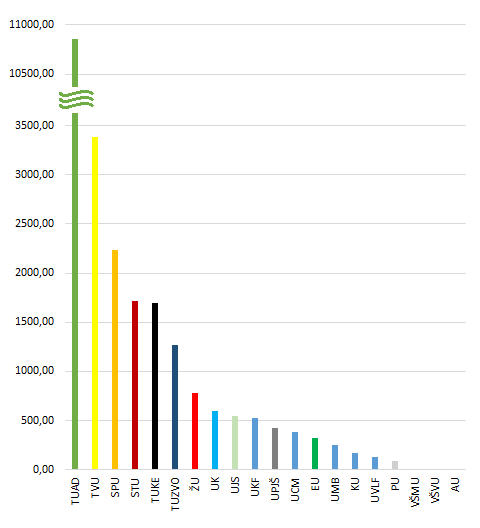 Zdroj: MŠVVaŠ SRPodrobné informácie o úspešnosti v získavaní finančných prostriedkov súčastí STU v rokoch 2013 až 2022 zo zahraničných výskumných agentúr sú v tab. č. 43 a na úrovni celej univerzity v grafe č. 29. Úspešnosť jednotlivých súčastí STU v získavaní zdrojov z grantových agentúr je v grafe č. 29a. Finančný prínos pripadajúci na tvorivého pracovníka dokumentuje graf č. 29b.Tab. č. 43: Finančné prostriedky získané súčasťami STU v rokoch 2013 - 2022 zo zahraničných výskumných grantových agentúr (v eurách)Zdroj: STUGraf č. 29: Vývoj v získavaní finančných prostriedkov STU v rokoch 2013 až 2022 zo zahraničných výskumných grantových agentúr v euráchZdroj: STUGraf č. 29a: Podiel súčastí STU na zahraničných výskumných grantoch rok 2022Zdroj: STUGraf č. 29b: Podiel súčastí STU na zahraničných výskumných grantoch rok 2022 na jedného tvorivého pracovníka, pričom priemer na pracovníka je 1888 eurZdroj: STUSTU sa dlhoročne zapája do medzinárodných vedecko-výskumných programov a patrí medzi najúspešnejšie organizácie na Slovensku v počte financovaných projektov i v objeme získaného príspevku z EK v rámcových programoch Horizont 2020 a Horizont Európa. V roku 2022 bola STU aktívna v 27 projektoch Horizont 2020 (18 projektov riešila FEI STU, MTF 3, SvF a ÚM po 2 projekty a FIIT 1 projekt; jeden projekt bol centrálne administrovaný z úrovne univerzity s čiastkovými projektami, ktoré po odbornej stránke zastrešovali fakulty) a v 10 projektoch Horizont Európa (6 projektov sa riešilo na FEI STU, po jednom projekte na SvF, MTF a FCHPT a jeden projekt zdieľajú spolu MTF a FEI). Zoznam projektov aktívnych v roku 2022 je prílohou výročnej správy.5.3. Zmluvný výskumSpolupráca STU v Bratislave s priemyselnou praxou v oblasti poskytovania inovatívnych a netradičných riešení pre priamu aplikáciu v hospodárskej sfére spravidla vychádza z prioritných tém výskumu pracovísk univerzity. Pracoviská fakúlt riešia pre domáce a zahraničné hospodárske subjekty výskumné projekty formou zmluvného výskumu, ktorý sa získava súťažnou formou. Tento má často exaktne definovaný predmet plnenia a formu výstupu a jeho výsledky sa obyčajne odovzdávajú oponentúrou výsledkov.Graf č. 30: Podiel verejných vysokých škôl na výskumných projektoch od iných subjektovZdroj: MŠVVaŠ SRGraf č. 30 dokumentuje podiel STU a vybraných verejných vysokých škôl na Slovensku pri získavaní finančných prostriedkov na výskumných projektoch od iných subjektov (ZoD) podľa informácií MŠVVaŠ SR, ktoré boli použité ako podklad pri určení dotácie na rok 2023 (v súlade s metodikou delenia dotácie ide o údaje za roky 2020 a 2021). Vo výskumných grantoch od iných subjektov 7 univerzít získalo spolu 96 % z objemu získaných finančných prostriedkov a STU získala 32 % z celkového finančného objemu. STU spolu s ŽU dominujú v získavaní  finančných prostriedkov na výskumných projektoch od iných subjektov (ZoD). V roku 2022 sa na STU riešilo 384 projektov zmluvného výskumu pre priemyselnú prax. Celkový objem financií zmluvného výskumu sa zvýšil oproti roku 2021 o 44,2 %. Jednotlivé projekty sú  uvedené v tabuľke 19 prílohy výročnej správy STU. Prehľad počtu zmluvných výskumných projektov a objemu zdrojov získaných zmluvným výskumom za rok 2022, v členení podľa súčastí STU uvádzajú tab. č. 44 a 44a (Zdroj: STU).Tab. č. 44: Prehľad počtu zmluvných výskumných projektov STU v roku 2022Tab. č. 44a: Prehľad finančných úhrad za zmluvné výskumné projekty STU v roku 2022Graf č. 31: Výskumné zmluvy o dielo za rok 2022 v euráchZdroj: STUGraf č. 31a znázorňuje úspešnosť jednotlivých súčastí STU za rok 2022. Graf č. 31a vypovedá o výkonnosti jednotlivých súčastí vo výskumných zmluvách o dielo za rok 2022 v eurách pripadajúcich na tvorivého pracovníka, pričom priemer STU je 2 126,- € na tvorivého pracovníka.Graf č. 31a: Výskumné zmluvy o dielo za rok 2022 v eurách na tvorivého pracovníkaZdroj: STU5.4. Výstupy tvorivej činnostiÚroveň výstupov tvorivej činnosti je rozhodujúcim faktorom pri hodnotení kvality vedeckej a umeleckej činnosti každej univerzity. Je významným ukazovateľom pre potenciálnych partnerov univerzity, zahraničné agentúry hodnotiace kvalitu v oblasti vedy a umenia v európskom priestore, ale aj vo svete, a zároveň tvorí východiskovú bázu pre hodnotenie výkonu STU z pozície MŠVVaŠ SR. Graf č. 32: Podiel verejných VŠ na celkovej publikačnej činnosti pri delení dotácie na rok 2023Zdroj: MŠVVaŠ SRSTU sa dlhodobo usiluje o vytváranie optimálnych podmienok na realizáciu tvorivej činnosti svojich zamestnancov, ako aj o motiváciu svojich študentov a zamestnancov k prezentácii výsledkov svojej vedeckej a umeleckej činnosti na medzinárodne uznávanej úrovni. Nevyhnutnou súčasťou v tomto procese je evidencia výstupov tvorivej činnosti pracovníkov STU v renomovaných databázach a pravidelné hodnotenie ohlasov na výstupy evidované zamestnancami STU.   Pre hodnotenie univerzity sú zásadné výstupy vo vedeckých periodikách evidovaných vo svetových citačných databázach. Počet záznamov jednotlivých fakúlt STU indexovaných vo Web of Science v jednotlivých kvartiloch je možné zistiť od roku 2016, keď STU začala využívať nový knižničný systém ARL slúžiaci i na evidenciu publikačnej činnosti a ohlasov.Tab. č. 45: Počty publikácií jednotlivých fakúlt STU vo Web of Science v JIF Q1, Q2, Q3 a Q4 evidované v ARLZdroj: Knižničný systém ARLPoznámka: podklady sú vypracované k 31.1.2023 za vykazovacie obdobie za rok 2022Počty publikácií jednotlivých fakúlt STU indexované vo Web of Science v JIF Q1 dokladujú, že najvyšší počet indexovaných záznamov vykazuje FCHPT. Ich tendencia od roku 2016 je stúpajúca, s výnimkou roku 2019. Druhý najvyšší podiel vykazuje Stavebná fakulta.Graf č. 33: Počty publikácií jednotlivých fakúlt STU vo Web of Science v JIF Q1Zdroj: Knižničný systém ARLVývoj počtu publikácií jednotlivých fakúlt publikovaných vo Web of Science v JIF Q1 po prepočítaní na tvorivého zamestnanca po fakultách vykazuje výrazné rozdiely. Vzhľadom na relatívne malý počet publikácií a veľký počet zamestnancov je vývoj tohto ukazovateľa silne ovplyvnený výkyvmi v počte záznamov evidovaných v jednotlivých rokoch. Nárast vykazujú takmer všetky pracoviská. Výnimkou sú Centrálne pracoviská, čo môže byť spôsobené organizačnou zmenou súvisiacou s prechodom Centra STU pre nanodiagnostiku pod MTF v roku 2021.5.5. Využitie dosiahnutých výsledkov vo výskume v praxi5.5.1. Kancelária spolupráce sa praxouKancelária spolupráce s praxou (KSP) zabezpečuje ochranu priemyselného vlastníctva na STU v súlade so smernicou o Ochrane a správe práv priemyselného vlastníctva na STU. KSP je organizačnou zložkou špecializovaného univerzitného pracoviska Know-how centrum STU. KSP poskytuje pôvodcom predmetov priemyselného vlastníctva odborné poradenstvo v oblasti ochrany priemyselného vlastníctva, podávanie prihlášok na Úrade priemyselného vlastníctva SR, propagáciu výsledkov výskumu a vývoja uplatniteľných v praxi, vyhľadávanie a rokovania s partnermi z priemyslu, atď.V roku 2022 bolo KSP doručených 39 Oznámení pôvodcu o vytvorení predmetu priemyselného vlastníctva. Počet podaných patentových prihlášok na Úrad priemyselného vlastníctva SR v roku 2022 bol 25. Počet udelených patentov bol 17. Počet podaných prihlášok úžitkových vzorov na Úrad priemyselného vlastníctva SR v roku 2021 bol 31. Počet zapísaných úžitkových vzorov bol 27. V roku 2022 boli udelené 2 patenty v Českej republike.V roku 2022 bola podpísaná historicky prvá licenčná zmluva na využitie vynálezu, konkrétne Granulátora partikulárneho materiálu s matricou, na ktorom sa spoločne podieľali zamestnanci Strojníckej fakulty STU: doc. Ing. Peter Peciar, PhD., prof. Ing. Roman Fekete, PhD., prof. Ing. Marián Peciar, PhD. a Ing. Oliver Macho, PhD.Prihlasovanie do zahraničia: 2 Európske patentové prihlášky, 1 národná patentová prihláška v Japonsku, 1 národná patentová prihláška v USA a 1 národná patentová prihláška v Číne. Zamestnanci KSP počas celého roka 2022 aktívne participovali na projekte Národná infraštruktúra pre podporu transferu technológií na Slovensku – NITT SK II. Na konferencii „Cooperation Innovation Technology Transfer 2022“ zameranej na zjednodušenie kontaktu medzi akademickou a podnikateľskou sférou pri transfere technológií STU reprezentovali ako rečníci viacerí zamestnanci STU. Udelené/zapísané predmety priemyselného vlastníctva STU v roku 2022 v registri Úradu priemyselného vlastníctva SR: Patent č. 288934, Kabína nakladača/mobilného pracovného stroja s čelnými vstupnými vysúvacími dveramiPatent č. 288946, Spôsob prípravy α-anoméru aromatických galaktozidovPatent č. 288948, Nástroj a zostava na meranie súosovosti clinchovacích razníkov a raznícPatent č. 288951, Postup prípravy aragonitových častíc zo síranu vápenatého Patent č. 288956, Aktívny elektronický blokovací systém tankovacej pištole pri tankovaní nesprávneho druhu pohonných hmôtPatent č. 288964, Smart multifunkčný kĺb Patent č. 288969, Elektrický kompostér na spracovanie bioodpadov a/alebo bioplastovPatent č. 288984, Spôsob a zariadenie na automatickú kalibráciu pracoviska priemyselného robotaPatent č. 288988, Ventil pár monoméru parylénuPatent č. 288989, Difúzor pár monoméru parylénu Patent č. 289009, Zapojenie obvodu pozorovateľa vstupnej poruchy s filtrom FIR pre sústavy s dominantnou dynamikou 1. rádu Patent č. 289011, Dvojzávitovkový kontinuálny granulátor partikulárneho materiáluPatent č. 289017, Prípravok na úpravu koncov rúr pred ťahanímPatent č. 289018, Zapojenie ovládania na aktiváciu a časovanie zapálenia pyrotechnického palníka Patent č. 289023, Výmenník tepla s koaxiálnymi skrutkovito stočenými rúramiPatent č. 289024, Zariadenie na snímanie uhla hojdania bremena žeriavaPatent č. 289031, Systém na automatické čistenie podláhÚžitkový vzor č. 9421, Polotuhá tlmiaca spojovacia tyč pre železničné vozne s pružnými pohárikmiÚžitkový vzor č. 9422, Polotuhá spojovacia tyč pre železničné vozne s lanom a tlmiacimi kovovými blokmiÚžitkový vzor č. 9426, Polotuhá tlmiaca spojovacia tyč pre železničné vozne s kardanovým kĺbomÚžitkový vzor č. 9430, Aktívna spájkovacia zliatina na báze Zn s prídavkom Ti Úžitkový vzor č. 9463, Spôsob kontroly požiarnych charakteristík elektrických káblovÚžitkový vzor č. 9464, Bezpečnostný systém manipulátoraÚžitkový vzor č. 9493, Spôsob opravy hlavy valcov piestového stroja s priamočiarym vratným pohybomÚžitkový vzor č. 9508, Nôž do strunovej kosačky so zvlnenou čepeľouÚžitkový vzor č. 9518, Testovacie zariadenie s implementovaným modelovým pohonom elektromobiluÚžitkový vzor č. 9537, Temperovaný rotačný homogenizátor partikulárneho materiálu s vizuálnou kontrolou procesu miešaniaÚžitkový vzor č. 9551, Spôsob kontroly držania volantu vozidla a zapojenieÚžitkový vzor č. 9568, Skúšobné filtračné testovacie zariadenie na zachytávanie aerosólov obsahujúcich škodlivé mikroorganizmyÚžitkový vzor č. 9571, Diagnostický senzor vretenníkaÚžitkový vzor č. 9578, Systém robotického polohovania zváraných súčastí pomocou silovo-momentového snímačaÚžitkový vzor č. 9579, Spôsob získavania glukorafanínu z vesnovky obyčajnejÚžitkový vzor č. 9592, Nástroj na prekreslenie digitálneho obrázka robotickou kresbou, spôsob prekreslenia obrázka robotickou kresbou a spôsob kalibrácie nástrojaÚžitkový vzor č. 9593, Zariadenie a spôsob merania mechanických vlastností na vopred stanovenom mieste zvarového spojaÚžitkový vzor č. 9595, Zariadenie na meranie relatívnych premiestnení, systém na rýchlu diagnostiku obsahujúci uvedené zariadenie a spôsob diagnostiky a monitorovania technického stavu priehradovej mostnej konštrukcie uvedeným systémomÚžitkový vzor č. 9609, Multifunkčný komunikačný bod na implementáciu v telemedicíneÚžitkový vzor č. 9613, Kolaboratívny robotický systém na interagovanie pomocou ukazovacích gest a spôsob jeho činnostiÚžitkový vzor č. 9618, Mikroprocesorová platforma s vnoreným dynamickým procesomÚžitkový vzor č. 9632, Komplexné zariadenie s prestupovou komorou na difúznu úpravu vlastností surovínÚžitkový vzor č. 9633, Komplex ventilov s prestupovou komorou na spoľahlivú separáciu dvoch priestorovÚžitkový vzor č. 9634, Difúzna komora na účinnú úpravu vlastností surovínÚžitkový vzor č. 9635, Komplexné zariadenie nízkoenergetického znižovania vlhkosti surovín s efektom prestupovej komoryÚžitkový vzor č. 9647, Zariadenie na výrobu nylonových pružínÚžitkový vzor č. 9660, Aktívna spájkovacia zliatina na báze Sn legovaná Sc5.5.2. Univerzitný technologický inkubátorŤažiskom podpory Univerzitného technologického inkubátora STU (UTI STU) je poskytovanie vhodných podmienok na rozvoj podnikateľských nápadov s využitím moderných technológií (3-mesačný program ŠTART) a pomoc pri vzniku a rozvoji startupov (2-ročný program INQB). Prostredníctvom mentoringu, networkingu, či prihlasovaním projektov/startupov do súťaží pomáha nádejným mladým podnikateľom rozvíjať podnikateľské zručnosti. Na záver inkubačných programov prezentujú svoj podnikateľský nápad pred odbornou porotou a investormi na podujatí Startup Pitch. Do programu ŠTART bolo v roku 2022 prijatých 30 projektov (z 59 prihlásených), ktoré spĺňali kritériá, úspešne ho ukončilo 13 projektov (Offli, Hoteliro, Jobio, BioEnta, Automatic Irrigation, Zaves obraz, Ornaled, Vyskilluj, eONic, MKMK consultancy, Nadýchni sa života, Green Deal Solution, YOURLOX). Po validácii nápadu v inkubačnom programe ŠTART a úspešnej prezentácii nápadov na podujatí Startup Pitch môžu jeho členovia vstúpiť do 2-ročného programu INQB. V programe INQB bolo v roku 2022 inkubovaných 9 firiem.Startup Nanodi s.r.o., ktorý navrhol dizajn dezinfekčného stojanu a čističky vzduchu s technológiou diamantových vrstiev, získal v roku 2022 People´s Choice Award na Demo Day akceleračného programu Challenger konzultačnej spoločnosti CIVITTA Slovakia. Univerzitný technologický inkubátor STU v roku 2022 zorganizoval celkovo 33 podujatí, z toho 15 vzdelávacích podujatí pre verejnosť a študentov STU, 18 interných vzdelávacích podujatí pre členov programu ŠTART a INQB, a 2 podujatia Startup Pitch. Podujatia pre verejnosť a študentov STU majú za cieľ vzdelávať širokú verejnosť v oblasti podnikania, duševného vlastníctva, či mäkkých zručností. Všetky podujatia okrem jedného boli vysielané naživo na sociálnej sieti Facebook, tri sa uskutočnili hybridne na troch fakultách STU (FEI, FCHPT, SvF). Najviac zhliadnutí mali prednášky: Time management od Veroniky Báthory (12 339 zhliadnutí), GDPR a cookies od Elišky Džuganovej (9 520 zhliadnutí) a Financovanie startupov + ESOP od Petra Pašeka (9 504 zhliadnutí). UTI STU mal k 31. 12. 2022 24 aktívnych mentorov a spoločností, pracujúcich bez nároku na honorár, s ktorými má podpísané Dohody o spolupráci. K novým mentorom pribudol Denis Sedlák zo Slovenskej vesmírnej kancelárie, Miroslav Kohút zo spoločnosti ITAPS a investičná spoločnosť Limerock Advisory. Univerzitný technologický inkubátor STU uzatvoril/predĺžil v roku 2022 zmluvy s týmito inštitúciami: Centrum vedecko-technických informácií SR (do konca júna 2025), Britské veľvyslanectvo (British Embassy Bratislava) venovalo finančný príspevok v hodnote 1200 eur do programu ŠTART a finančnú výhru pre 3 víťazné projekty na finálnej prezentácii nápadov Startup Pitch (február 2022), Dell Technologies predĺžilo zmluvu o výpožičke IT zariadení (4 monitory, 4 notebooky, 1 projektor) do konca roka 2027 a Takeda Pharmaceuticals Slovakia poskytlo sponzorský dar vo výške 1100 eur na ocenenie 3 startupistov v rámci poduajtia Startup Pitch (jún 2022).Univerzitný technologický inkubátor STU spolupracuje s viacerými podnikateľmi, odborníkmi z praxe, firmami a inštitúciami z rôznych odvetví, ako aj s jednotlivými fakultami STU, pracoviskami a útvarmi. Medzi stabilných partnerov UTI STU patria: ESET, Dell Technologies, CVTI SR, Grow with Google, Civitta, Kiuub, Univerzita Komenského v Bratislave, Startitup, Martinus, Britské veľvyslanectvo, Takeda, SAPIE, SARIO.V UTI STU  bolo inkubovaných celkovo (2005 – 2022) 88  firiem. Z nich 55 je naďalej aktívnych, spoločne mali za rok 2021 celkové výnosy 42,76 milióna eur. 5.5.3. STU Scientific, s.r.o.Poslaním spoločnosti STU Scientific, s.r.o., je podporovať ekonomické zhodnocovanie duševného vlastníctva Slovenskej technickej univerzity v Bratislave, členov jej akademickej obce a jej ďalších partnerov v podnikateľskom prostredí. Myslí sa tým najmä zhodnocovanie nových poznatkov, know-how, technických riešení vyplývajúcich z výskumu a inej tvorivej činnosti pri ich prenose do hospodárskej a spoločenskej praxe, vrátane realizácie podnikateľských zámerov, teda kapitalizácia duševného vlastníctva. Spoločnosť v roku 2022 pokračovala vo svojej hlavnej činnosti, ktorou je prostredníctvom univerzitných spin-off spoločnosti podporovať technologický transfer z prostredia univerzity do spoločenskej a hospodárskej praxe.V súlade s platnou smernicou rektora č. 8/2021 – SR s názvom „Pravidlá pre zakladanie spin-off spoločností na Slovenskej technickej univerzite v Bratislave“ bola v danom roku založená nová spin-off spoločnosť s názvom MicroPoll s.r.o. so sídlom na Vazovovej 5, Bratislava.Univerzitný spin-off založili prevažne členovia akademickej obce Fakulty chemickej a potravinárskej technológie. Predmet činnosti spoločnosti je zameraný najmä na analýzu mikroplastov a nanoplastov v stredo/východo-európskom regióne, vývoj a aplikáciu senzorov a biosenzorov, vývoj a aplikáciu nanomateriálov a environmentálne priateľských oxidačných činidiel z hľadiska ich využitia, prednostne v oblasti čistenia odpadových vôd a environmentálnych záťaži, ako aj na využiteľnosť SMART senzorov v oblasti získavania bioaktívnych molekúl. Zároveň sa uskutočnili, resp. sú pripravené zakladajúce valné zhromaždenia ďalších troch nových spin-off spoločností: Neural medical s.r.o., Orglabs s.r.o. a Campus data, s.r.o.V roku 2022 naďalej vyvíjali činnosť už existujúce univerzitné spin-off spoločnosti: STUVITAL, s.r.o., IVMA STU, s.r.o., SMME - STU, s.r.o., Hydrotechnika STU, s.r.o., ENFEI s.r.o. a B&J NUCLEAR, s.r.o.5.6. Podporné služby v oblasti výskumuÚlohou Univerzitnej knižnice STU ako vedecko-informačného, koordinačného a poradenského pracoviska Útvaru vedy a medzinárodnej vedecko-technickej spolupráce STU je koordinácia aktivít knižníc STU pre podporu štúdia a vedecko-výskumnej činnosti na STU. Východiská pre pôsobnosť Univerzitnej knižnice STU určujú ciele a indikátory Dlhodobého zámeru rozvoja STU. Svojou činnosťou zabezpečuje sprístupnenie informačných zdrojov (databáz), metodicky usmerňuje a realizuje evidenciu výstupov vedeckej a umeleckej tvorivej činnosti. Ďalšími podpornými a servisnými aktivitami podporuje proces vzdelávania a rozvoj vedeckovýskumnej tvorivej činnosti na STU.   5.6.1. Evidencia výstupov tvorivej činnostiVýkon vysokej školy v oblasti tvorivej činnosti má priamy vplyv na objem finančných prostriedkov poskytovaných v rámci inštitucionálnej formy podpory výskumu a vývoja verejných vysokých škôl. Evidencia publikačnej činnosti a výkon STU v tejto oblasti je preto mimoriadne významným parametrom vstupujúcim do rozpisu dotácií vysokým školám.Najvýraznejšími aktivitami v roku 2022 boli činnosti súvisiace s implementáciou vyhlášky MŠVVaŠ SR č. 397/2020 o CREPČ a CREUČ, účinnej od 1.1.2021. Pravidlá evidencie podľa novej vyhlášky sa týkali nielen spracovania všetkých dokumentov od 1.2.2022, ale aj dokumentov vydaných pred 1.2.2022, čo znamenalo nielen úpravy v knižničnom systéme ARL, ale najmä rekategorizáciu starších záznamov (celá STU cca 117 000 záznamov).5.6.2. Elektronické informačné zdroje na STUV roku 2022 mala STU zabezpečený prístup k 19-tim elektronickým informačným zdrojom (EIZ). Zabezpečenie prístupov do vedeckých EIZ (ďalej len EIZ/databázy) realizuje MŠVVaŠ SR prostredníctvom CVTI SR v súlade s platnou metodikou rozpisu dotácií zo ŠR verejným vysokým školám pre jednotlivé verejné vysoké školy. STU v Bratislave okrem spolufinancovania zabezpečenia konzorciálnych prístupov do vedeckých elektronických informačných zdrojov CVTI SR a MŠVVaŠ SR vynakladá aj vlastné prostriedky na rozšírenie portfólia priestoru vedeckého poznania ako podporu vedecko-výskumnej činnosti na STU. 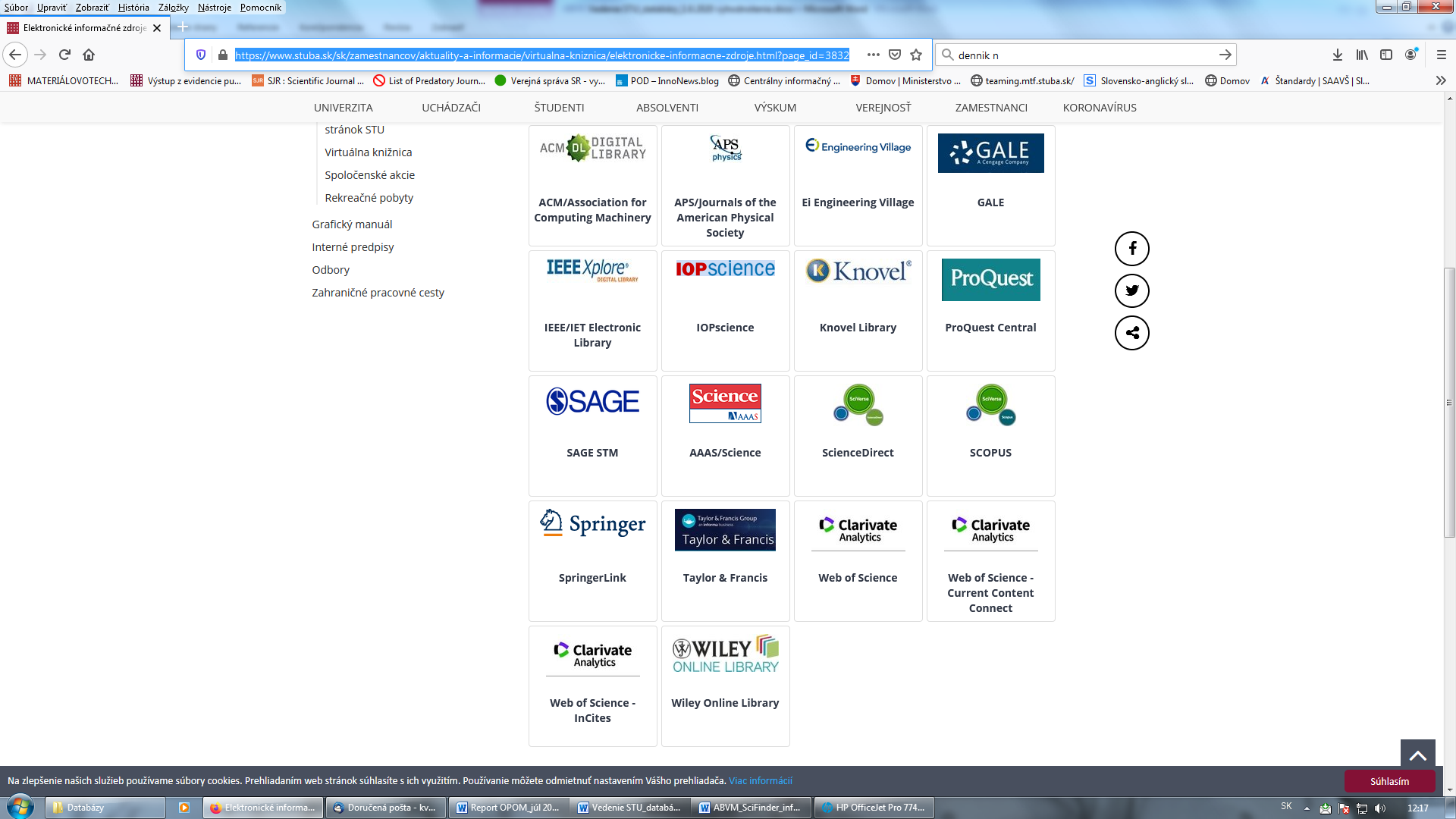 Obr. 1 Prístup STU k EIZ v roku 20225.6.3. Podporné činnostiHodnotiace procesyV súvislosti s novým nazeraním na „výkonové hodnotenie“ vedy sa začali výraznejšie presadzovať bibliometrické ukazovatele a metódy bibliometrického výskumu. Publikácie, ohlasy a vzťahy medzi nimi môžu poskytovať do veľkej miery pravdivý obraz vedných disciplín, pričom mnohé závisí od účelu použitia získaných výsledkov. Dokladujú dynamiku vývoja, aktuálne trendy výskumu, väzby na iné vedné disciplíny na rôznych úrovniach, medzinárodnej, národnej aj inštitucionálnej. Preto sú publikácie a ohlasy základným východiskom pre bibliometrické výskumy. Akademické knižnice STU poskytujú support a výstupy z evidencie publikačnej činnosti a ohlasov pre takmer všetky hodnotiace procesy úrovne vedy. V roku 2022 navyše prebehlo Periodické hodnotenie výskumnej, vývojovej, umeleckej a ďalšej tvorivej činnosti, realizované systémom VER 2022 za hodnotené obdobie 2014-2019, kde podklady pre výstupy zabezpečili práve akademické knižnice STU.V snahe motivovať na STU zamestnancov a študentov k zvyšovaniu výkonu, ale najmä kvality výstupov tvorivej činnosti, STU trvale aplikuje mnohé motivačné nástroje v tejto oblasti. Univerzitná knižnica, ako súčasť Útvaru vedy a medzinárodnej vedeckotechnickej spolupráce Rektorátu STU, za týmto účelom poskytuje vybrané výstupy zo svetových databáz a výstupy rôznych bibliometrických výkonov. Výstupy slúžia jednak na sledovanie plnenia cieľov a fungovania motivačných schém, a zároveň na hodnotenie indikátorov nastavených v Dlhodobom zámere STU najmä v oblastiach:Publikácie vo vedeckých periodikách evidovaných vo svetových vedeckých citačných databázach (WOS, a z toho v prvom kvartile podľa Impakt faktora IF). Porovnanie počtu publikácií vo vedeckých periodikách evidovaných vo svetových vedeckých citačných databázach (WOS, a z toho v prvom kvartile podľa Impakt faktora IF) v rámci vybraných univerzít na Slovensku.Publikácií autorov z STU v databáze Highly Cited Researchers WOS.Počty publikácií s autorskou spoluúčasťou študentov.Otvorená veda, Open Access, inštitucionálny repozitár OA STUSTU má zastúpenie v štruktúrach národného koordinátora pre oblasť otvorenej vedy v SR - Kontaktná kancelária pre otvorený prístup je zriadená na pôde CVTI SR. Medzi jej úlohy patrí zlepšiť povedomie o problematike otvoreného prístupu a otvorenej vedy, aktívne prispievať k riešeniu úloh v rámci Národnej stratégie pre otvorenú vedu na roky 2021-2028 a Akčného plánu k Národnej stratégii, ktorý sa aktualizuje každé 2 roky. V roku 2022 sa realizovali z iniciatívy Univerzitnej knižnice STU: aktivity na uzatvorenie rámcovej dohody medzi STU a UK pri využívaní spoločného repozitáru, prednáška na tému Vývoj vedeckej komunikácie, Open Access a Open Science. Okrem toho vznikol prehľad OA časopisov bez poplatkov zverejnený na stránke Virtuálnej knižnice.Podpora vedeckého publikovaniaNa roky 2020-2023 bola podpísaná Dohoda o poskytovaní vydavateľských služieb medzi STU a DeGruyter Poland Sp. z o. o. na poskytovanie podporných, marketingových a distribučných služieb pre vedecké časopisy vydávané na STU (Sciendo). Pre rok 2022 bol zabezpečený naďalej prístup k službe Writefull, ktorá v roku 2022 predstavila nové funkcionality, ktoré prispievajú k podpore vedeckého publikovania na STU a zabezpečený prístup k CitacePRO Plus ako nástroju na automatické generovanie a správu citácií. Stálymi činnosťami akademických knižníc sa stalo overovanie bonity publikačných zdrojov, účasť na podujatiach, ktoré sa venujú etike publikovania.STN online normyNa základe Zmluvy medzi STU Bratislava a Úradom pre normalizáciu, metrológiu a skúšobníctvo SR je stále zabezpečený prístup k online normám pre študentov a zamestnancov STU.Graf č. 34: Podiel verejných VŠ na celkovej publikačnej činnosti pri delení dotácie na rok 2023Zdroj: MŠVVaŠ SR5.6.4. HR Excellence in ResearchKoncom novembra 2022 sa STU úspešne pripojila k vedeckým inštitúciám Európskej Únie, ktoré získali značku „HR Excellence in Research“. Ide o prestížne ocenenie udeľované Európskou komisiou inštitúciám, ktoré preukázali svoj záväzok dodržiavať 40 princípov a zásad Európskej charty výskumných pracovníkov a Kódexu správania pre nábor výskumných pracovníkov v rámci Stratégie ľudských zdrojov vo výskume (Human Resources Strategy for Researchers – HRS4R).STU a jej fakulty sa tým zaväzujú ku kontinuálnemu zlepšovaniu sa v oblasti výskumnej etiky, náboru, hodnotenia a pracovného prostredia výskumníkov s dlhodobým cieľom vytvárať priaznivé podmienky pre kariérny rast a poradenstvo, nepretržité vzdelávanie a internacionalizáciu, ako aj ku zvyšovaniu informovanosti svojich výskumných pracovníkov. Veľký dôraz sa bude klásť na zdieľanie dobrej praxe medzi fakultami. Okrem zvýšenia atraktivity inštitúcie pre výskumných pracovníkov hľadajúcich nového zamestnávateľa, zvýši toto ocenenie aj šance STU podieľať sa na medzinárodných výskumných projektoch.Všetky informácie o procese implementácie stratégie HRS4R sú zverejnené na stránke  www.stuba.sk/hrs4r.5.7. Doktorandská škola STUV rámci rozvoja vedecko-výskumných kompetencií doktorandov a mladých výskumných pracovníkov sa v roku 2019 začali realizovať prvé vzdelávacie aktivity. Majú interdisciplinárnu povahu a idú nad rámec vzdelávania, ktoré ponúkajú jednotlivé fakulty. Zastrešuje ich Doktorandská škola STU a majú za cieľ rozvoj vedecko-výskumných zručností a kompetencií doktorandov a mladých výskumných pracovníkov v oblastiach ako publikovanie, prezentačné zručnosti a komunikácia, financovanie výskumu a písanie grantov, kariérny rozvoj, etika vo výskume, ochrana duševného vlastníctva a pod. S cieľom pripraviť a realizovať program v oblasti soft skills pre PhD. študentov DŠ STU v  letnom semestri 2021/2022 zorganizovala semináre v rámci predmetu Metodológia vedeckej práce 2 na nasledovné témy: Žiadosť o mobilitu, výskumné pobyty v zahraničí, štipendiá - Zuzana Kalináčová, Karla Zimanová, Kristína Sallerová, SAIA, Slavomíra Valkovičová, STU; Archivácia a manažment výskumných dát – Zuzana Stožická, Silvia Sofianos, CVTI SR; Hodnotenie vedy a výskumu, viditeľnosť vedy – Zuzana Stožická, Simona Hudecová, CVTI SR; Vývoj vedeckej komunikácie, Open Access a Open Science – PhDr. Kvetoslava Rešetová, PhD., STU; Kariéra vo vede, postdok programy - Janka Kottulová, SAIA, Mariena Talapková, STU; Ako napísať úspešný projekt, ako sa uchádzať o grant, financovanie bádania - Janka Kottulová, SAIA, Andrej Takáč, STU. Predmet je odporúčaný pre všetky študijné odbory, 1. ročník PhD. štúdia, avšak prednášok sa mohli zúčastniť PhD (a aj sa zúčastňovali) študenti všetkých odborov aj ročníkov.Okrem uvedených prednášok boli študentom ponúknuté webináre BENELUX a Škandinávia - Štipendiá na štúdium, výskum a kurzy (SAIA), Nemecko, Rakúsko, Švajčiarsko - ŠTIPENDIÁ na štúdium, výskum a jazykové kurzy (SAIA), 14+ krajín strednej a juhovýchodnej Európy - Štipendiá CEEPUS (SAIA), Cesta do fantÁZIE - Štipendiá do Japonska, J. Kórey, Indie, Číny a ďalej! (SAIA), Ako sa zviditeľniť - Aké kroky vedú k úspešnej prezentácii výsledkov vlastnej práce (CVTI SR), Ako písať vedecký článok alebo záverečnú prácu v odbornej angličtine (Albertina icome), Štipendiá NŠP na študijné a výskumné pobyty do celého sveta - Ako podať žiadosť? (SAIA), NŠP: Štipendiá do celého sveta na študijné a výskumné pobyty + Ako získať akceptačný list? (SAIA), RAKÚSKO - Štipendiá na výskumné pobyty a projektová spolupráca (SAIA), RAKÚSKO - Štipendiá na študijné/výskumné/jazykové pobyty (SAIA), ŠTIPENDIUM do 26 krajín sveta (štúdium, výskum, jazykové kurzy) (SAIA), Ako zviditeľniť svoj výskum v SCOPUS (CVTI SR), Webináre zamerané na rozvoj prenosných zručností (SAIA Euraxess).V zimnom semestri 2022/2023 v rámci DŠ STU v rámci predmetu Metodológia vedeckej práce 1 zorganizovali semináre/webináre na témy: Elektronické informačné zdroje, vyhľadávanie, citovanie a DOI - Mgr. Alena Václavová, STU; Príprava a tvorba prezentácie na konferenciu, tvorba posteru. Techniky prednesu, príprava na vystúpenie na konferencii v SR a v zahraničí - prof. Ing. Ľubica Stuchlíková, PhD. a prof. Ing. Martin Weis, DrSc., STU; Stratégia a technika písania vedeckého článku. Právne a etické aspekty vedeckého publikovania. Recenzné konanie, autorské práva - RNDR. Zuzana Stožická, PhD., CVTI SR; Etika vo výskume, vedecká integrita - RNDr. Soňa Ftáčniková, PhD., CVTI SR; Kvalitatívne a kvantitatívne analytické metódy a techniky - prof. RNDr. Beáta Stehlíková, CSc., STU; Metodika vedeckého bádania, vedeckého experimentu - Mgr. Martina Porubčinová, PhD., SAV. Ako bonusovú prednášku sme ponúkli prednášku Chcem podnikať v life sciences - Ing. Andrej Takáč, STU. Prednáška vznikla v rámci implementácie projektu Interreg SK-AT CARLiS – Careers in Life Sciences.Študenti využili ponuku prednášok a na prednášky sa radi registrovali. Takýmto spôsobom si doktorandi mali možnosť rozvíjať svoje mäkké zručnosti.5.8. Ocenenia na STURektor STU udelil v roku 2022 Plaketu STU prof. Ing. Pavlovi Fellnerovi, DrSc.Od roku 2007 rektor Slovenskej technickej univerzity v Bratislave udeľuje významným osobnostiam ocenenie Vedec roka STU. Cenu „Vedecká osobnosť roka STU za rok 2022“ v kategórii Významný vedecký prínos získal doc. Ing. Tomáš Mackuľak, PhD., Fakulta chemickej a potravinárskej technológie.Cenu Vedecká osobnosť roka STU za rok 2022 v kategórii Mladý vedec získali  Ing. Anton Kuzma, PhD., Fakulta elektrotechniky a informatiky a Ing. Ján Janošovský, PhD., Fakulta chemickej a potravinárskej technológie.5.9. Interné schémy podpory tvorivej činnosti na STU5.9.1. Programy na podporu mladých výskumných pracovníkovProgram na podporu mladých výskumníkov je jedným z viacerých motivačných nástrojov STU. V roku 2022 už dvanásty rok mladí vedci so svojimi projektmi uspeli v súťaži v rámci schémy Programu na podporu mladých výskumníkov a dostali od STU granty na riešenie vedecko-výskumných projektov. V súlade s platnou smernicou mladí zamestnanci (PhD. študenti a zamestnanci do 30 rokov) podali spolu 102 projektov, o 31 menej ako v roku 2021. Z toho 90 projektov bolo financovaných, z nich 40 projektov implementovali ženy a 50 muži. STU na tento účel vyčlenila 89 575 eur. Úspešnosť fakúlt a ÚM v  programe: SvF 21 projektov, SjF 6 projektov, FEI 17, FCHPT 29 projektov, FA 2, MTF 9, FIIT 5 a ÚM 1 projekt. Tab. č. 46: Finančné prostriedky pridelené v rámci výzvy Projekty mladých výskumníkov (v eurách)Mladých výskumných pracovníkov podporuje aj nadstavba programu mladých, Grantová schéma na podporu excelentných tímov mladých výskumníkov v podmienkach Slovenskej technickej univerzity v Bratislave. Mladí výskumníci, t. j. mladí vysokoškolskí učitelia, výskumní pracovníci a študenti STU tretieho stupňa vysokoškolského štúdia dennej formy do 33 rokov, získavajú v grantovej schéme skúsenosti s prácou vo výskumnom kolektíve a skúsenosti s prípravu projektov do grantových schém Slovenskej republiky alebo do výskumných schém Európskej únie. V roku 2022 pokračoval program ôsmym ročníkom a podporu získalo 7 projektov v celkovej hodnote 43 800 eur. Do programu sa zapojili všetky súčasti STU (o dve súčasti viac ako minulý rok), ktoré spoločne vytvorili 18 tímov (o tri viac ako v predchádzajúcom roku). V predložených návrhoch sú na pozícii hlavných riešiteľov šiesti (5 žien a 1 muž) mladí výskumníci z FCHPT, štyria zo SvF, traja z FEI a po jednom zo SjF, FAD, MTF, FIIT a ÚM. Projekty podľa umiestnenia od najvyššieho: Biochar ako účinný materiál pre vývoj miniaturizovaných senzorov na dezinfekciu vôd, BIOCHAR, hlavná riešiteľka Ing. Katarína Nemčeková, PhD., FCHPT + SvF,Spojenie molekulového dokovania a spektroskopie na objasnenie správania sa flavonoidov v prítomnosti redoxne aktívnych kovov - cesta k liečbe civilizačných ochorení, FLAVDOK, hlavná riešiteľka Ing. Miriama Šimunková, PhD., FCHPT + FEI,Výskum a vývoj integrácie PV a PCM do fasádneho elementu a charakterizácia fyzikálnych vlastností, PVPCMGLASS, hlavný riešiteľ Ing. Jakub Čurpek, PhD., SvF + FEI,Elastomérne kompozitné materiály s účinkami absorpčného tienenia elektromagnetického žiarenia, ELKOMATIEŽ, hlavná riešiteľka Ing. Andrea Kvasničáková, PhD., FCHPT + FEI,Komplexné Kolaboratívne HRI pracovisko, COCOHRIP, hlavný riešiteľ Ing. Marek Čorňák, FEI + SjF,Navigácia autonómneho vozidla v interiéri s použitím umelej inteligencie, NAVI-AI, hlavný riešiteľ Ing. Lukáš Hudec, PhD., FIIT + FEI,Riešenie problémov autentickosti nápojov spojením metód analytickej chémie s chemometrickými postupmi, SOLUTION, hlavný riešiteľ Mgr. Liudmyla Khvalbota, PhD., FCHPT + FIIT.5.9.2. Postdoktorandské pracovné miestaProgram Postdoktorandské pracovné pobyty na STU nahradil program SASPRO 2. Jeho cieľom je posilniť vedecké organizácie SAV a fakulty STU a UK o výskumníkov zo špičkových zahraničných pracovísk, zlepšiť spoluprácu medzi vedeckými a aplikačnými sektormi, či podporiť multidisciplinárne prístupy riešenia projektov. Rovnako je snahou prehĺbiť prepojenie SAV, STU a UK navzájom, podporiť ich spoluprácu so zahraničnými pracoviskami a vybudovať sieť kontaktov, ktorá uľahčí medzinárodnú spoluprácu.V roku 2022 pôsobilo v rámci SASPRO 2 na STU 9 výskumníkov a výskumníčok, ktorí riešili nasledovné projekty:Hardvérové zabezpečenie neurónových sietí – HARSONN, Bc. Xiaolu Hou, Ph.D., FIIT,AIpology - Umelá inteligencia pre personalizovanú onkológiu, doc. Mgr. Michal Kováč, MSc., PhD., FIIT,Pokrok v usmerneniach pre zodpovedné strojové učenie – RESML, Dr. Amirhosein Mosavi, PhD., FCHPT,Numerické metódy pre výpočtovo sa vyvíjajúce variety – NMCEM, MSc. Jooyoung Hahn, PhD., SvF,Zelené analytické prístupy pre kontrolu kvality vinárskeho priemyslu založené na digitálnom obraze a chemometrii – GWICVCA, Dr. Adriano De Araújo Gomes, FCHPT,Spoločné aspekty teoretickej fyziky a technických vied, Mgr. Veronika Gáliková, PhD., SjF,Grafický nitrid uhlíka - pokročilé nanomateriály v čistení odpadových vôd, doc. RNDr. Tomáš Homola, PhD., FCHPT,Výskum regionálnej inovačnej kapacity – REGINNO, Ing. Sila Ceren Varis Husar, PhD., ÚM,Atomárne 2D vrstvy kvaternárnych a ternárnych zliatin pre inovatívnu fotokatalýzu - A2CAT, Dr. Ravi Kumar Biroju, MTF.Viac informácií, nielen o SASRPO 2 štipendistoch, nájdete na oficiálnej stránke projektu www.saspro2.sav.sk.Tento projekt získal financovanie z výskumného a inovačného programu Európskej únie Horizon 2020 v rámci Marie Skłodowska – Curie, dohody o grante č. 945478.5.10.	Významné výsledky dosiahnuté v oblasti vedy, techniky a umenia na Slovenskej technickej univerzite v roku 2022Koncom novembra 2022 sa STU úspešne pripojila k vedeckým inštitúciám Európskej Únie, ktoré získali značku „HR Excellence in Research“. Ide o prestížne ocenenie udeľované Európskou komisiou inštitúciám, ktoré preukázali svoj záväzok dodržiavať 40 princípov a zásad Európskej charty výskumných pracovníkov a Kódexu správania pre nábor výskumných pracovníkov v rámci Stratégie ľudských zdrojov vo výskume (Human Resources Strategy for Researchers – HRS4R).Program L'Oréal - UNESCO Pre ženy vo vede na Slovensku ocenil tri talentované vedkyne. V kategórii inžinierske vedy a technológie zvíťazila Bc. Xiaolu Hou, Ph.D., ktorá pôsobí na FIIT STU. Skúma možné útoky a protiopatrenia na implementáciu umelej inteligencie vo vstavaných zariadeniach. Výsledky jej výskumu sa dajú použiť na ochranu súkromia používateľov a dôvernosti údajov pre zariadenia internetu vecí.Finalistkou kategórie Výnimočná osobnosť vysokoškolského vzdelávania 2022, ocenenia ESET Science Award bola doc. Ing. Andrea Šagátová, PhD., z FEI STU, ktorá sa primárne venuje témam jadrovej fyziky a techniky. Okrem pedagogickej činnosti sa venuje vedeckému výskumu spojenému s mierovým využitím radiácie, ktorého výsledky možno uplatniť v mnohých oblastiach života, napríklad v zdravotníctve, v životnom prostredí, v priemysle, vo vesmíre, ale aj v umení. Svoje poslanie vidí v odbore, ktorému sa venuje.Úrad pre normalizáciu, metrológiu a skúšobníctvo Slovenskej republiky vyhodnotil ako najlepší vedecký príspevok v oblasti kvality za rok 2022 príspevok zástupcov Ústavu výrobných systémov, environmentálnej techniky a manažmentu kvality Strojníckej fakulty STU v Bratislave, doc. Ing. Petra Križana, PhD.,  Dr.h.c. prof. Ing. Ľubomíra Šooša, PhD. a doc. Ing. Ľudovíta Kollátha, PhD., s názvom Výskum materiálového zhodnocovania komunálneho odpadu technológiou briketovania.Slovenská zváračská spoločnosť ako člen Zväzu slovenských vedeckotechnických spoločností, udelila ocenenie v kategórii „NAJoriginálnejší príspevok“ za rok 2021 prof. Ing. Romanovi Koleňákovi, PhD., z MTF STU, za výsledky výskumnej práce publikované v príspevku s názvom „Ultrazvukové spájkovanie kombinácie AlN keramika/meď“.Cenu Ministerstva kultúry SR Kultúrna pamiatka roka – Fénix, za obnovu/reštaurovanie objektu národnej kultúrnej pamiatky alebo jeho ucelenej časti v máji 2022 získali architekti  FAD STU, doc. Ing. arch. Mgr. Andrej Botek, PhD. a Ing. arch. Pavol Pauliny, PhD., za Meštiansky dom v opevnení Martineum v Bratislave. Rada pre vedu, vzdelanie a kultúru KBS udelila Cenu Fra Angelica za prínos pre umenie a kultúru dvanástim laureátom, medzi ktorými bol architekt Ing. arch. Michal Bogár, PhD., z FAD STU.Cenu CE ZA AR 2022 v kategórii Exteriér - Obnova turistického areálu Malý Slavín v Mestských lesoch Bratislavy získal kolektív autorov, v ktorom pôsobil Ing. arch. Róbert Bakyta z Fakulty architektúry a dizajnu STU.Spolok architektov Slovenska slávnostne odovzdal Cenu Dušana Jurkoviča. Ocenenie získal kolektív autorov za realizáciu diela Konverzia Jurkovičovej Teplárne v Bratislave. Členom víťazného tímu je pedagóg FAD STU, vedúci Ústavu dejín a teórie architektúry a obnovy pamiatok, Ing. arch. Pavol Pauliny, PhD. Nomináciu získala aj realizácia rekonštrukcie Martinea pri katedrále sv. Martina v Bratislave, ktorej autormi sú  pedagógovia FAD doc. Mgr. Ing. arch. Andrej Botek, PhD a Ing. arch. Pavol Pauliny, PhD. Ing. Miroslava Mališová, študentka tretieho ročníka doktorandského štúdia na FCHPT STU, získala Cenu sv. Gorazda. Prestížne ocenenie jej ministerstvo školstva udelilo za inovatívny prístup pri výskume bionafty, výnimočné študijné úspechy, reprezentáciu fakulty a univerzity na slovenskej a svetovej úrovni a za osvetovú činnosť v oblasti vedy a techniky.Na medzinárodnej výstave územného plánovania získal študentský projekt vedený ÚM STU ocenenie Srbskej asociácie plánovačov za projekt „Pozitívne energetické štvrte – trojnárodný kurz o prístupoch integrovaného priestorového a energetického plánovania pre existujúce sídla“. Téma pozitívnych energetických štvrtí (Positive Energy District – PED) sa dostáva do popredia ako jedno z kľúčových riešení aktuálnej energetickej krízy a poskytuje nástroje pre transformáciu miest smerom k udržateľnosti a nezávislosti. 6. Habilitačné konania a konania na vymenúvanie profesorovNa zasadnutiach Vedeckej rady STU (VR STU) boli prerokované návrhy na vymenovanie za profesora, ktoré predkladali dekani fakúlt. Spolu bolo prerokovaných 6 návrhov (tab. č. 47). Z toho 5 návrhov boli muži a 1 návrh žena. Schválené návrhy predseda VR STU postúpil na MŠVVaŠ SR v počte 4. Neschválený bol 1 návrh a o 1 návrhu sa kvôli procesnému pochybeniu nehlasovalo. Tab. č. 47: Prehľad návrhov na vymenovanie za profesora na VR STU podľa fakúltV roku 2022 rektor STU vymenoval 15 docentov, z toho 6 mužov a 9 žien. (tab. č. 48).Tab. č. 48: Prehľad vymenovaných docentovUDELENIE TITULU „doctor honoris causa“Na zasadnutí Vedeckej rady STU dňa 19.10.2022 boli prerokované a schválené návrhy na udelenie titulu „doctor honoris causa“ prof. Bernardovi L. Feringovi a prof. Jean-Marie Lehnovi. Odovzdanie čestného titulu sa uskutočnilo v marci 2023. Obaja menovaní sú nositeľmi Nobelovej ceny.UDELENIE ČESTNÉHO TITULU „profesor emeritus“Na Vedeckej rade STU boli prerokované a schválené  návrhy na udelenie deviatich čestných titulov „profesor emeritus“:20.6.2022
prof. Ing. Juraj Bilčík, PhD.
prof. Ing. Ľudovít Fillo, PhD.
prof. Ing. Ján Labuda, DrSc.
prof. Ing. Peter Šimon, DrSc.19.10.2022
prof. prof. Ing. Peter Grgač, CSc.
prof. Ing. Peter Sakál, CSc.
prof. Ing. Alajos Mészáros, PhD., Dr.h.c.
14.12.2022
prof. Ing. arch. Bohumil Kováč, PhD.
prof. h.c. prof. Ing. Karol Velíšek, CSc.Tab. č. 49: Prehľad návrhov na udelenie titulu „profesor emeritus“ podľa súčastíVedecký kvalifikačný stupeňAtestačná komisia STU, ktorej poslanie vyplýva z príslušných ustanovení vyhlášky SAV o vedeckých kvalifikačných stupňoch v roku 2022 pracovala v zložení: prof. Ing. Ján Híveš, PhD.,  prof. Ing. Kamila Hlavčová, PhD., prof. Ing. Stanislav Ďuriš, PhD., prof. Ing. Viera Stopjaková. PhD., prof. Ing. Milan Polakovič, CSc., doc. Ing. arch. Ján Legény, PhD. (do 26.9.2022), doc. Ing. arch. Zuzana Čerešňová, PhD. (od 26.9.2022), prof. Ing. Peter Šugár, CSc., doc. Ing. Valentino Vranić, PhD., doc. Ing. Anna Ujhelyiová, PhD., doc. RNDr. Ján Feranec, DrSc., doc. Ing. Jaromír Markovič, PhD., doc. Ing. Jozef Novák, DrSc., Ing. Vladimír Mastihuba, PhD., Ing. arch. Vojtech Hrdina, PhD., Ing. Peter Švec, DrSc., doc. Ing. Ladislav Hluchý, CSc., Na zasadnutí dňa 22.3.2022 Atestačná komisia prerokovala, schválila a odporučila postúpiť na MŠVVaŠ SR na ďalšie konanie 13 návrhov (z toho 7 mužov a 6 žien) na priznanie vedeckého kvalifikačného stupňa IIa:Ing. Michal Kaliňák, PhD. – Biochémia, FCHPT STU, Centrálne laboratóriáIng. Veronika Majová, PhD. – Technické vedy – Technológia makromolekulových látok – FCHPT STU, Oddelenie dreva, celulózy a papieraIng. Emília Mališová, PhD. – Technické vedy – Anorganická technológia a materiály, FCHPT STUIng. Silvia Mošovská, PhD. – Biologické vedy-mikrobiológia, FCHPT STU, Oddelenie výživy a hodnotenia kvality potravínIng. Miroslava Puchoňová, PhD. – Anorganická chémia, FCHPT STU, Oddelenie anorganickej chémie Ing. Miriama Šimunková, PhD. – Fyzikálna chémia, FCHPT STU, Oddelenie fyzikálnej chémieIng. Matej Pašák, PhD. – Technické vedy – Strojárstvo – Materiálové inžinierstvo, MTF STU v Trnave, Ústav materiálovIng. Zuzana Szabová, PhD. – Technické vedy - Bezpečnostné vedy, MTF STU v Trnave, Katedra bezpečnostného inžinierstvaMgr. Zoltán Száraz, PhD. – Fyzikálne vedy, MTF STU v Trnave, Ústav výskumu progresívnych technológiíIng. Tomáš Vopát, PhD. - Technické vedy- Strojárstvo – Obrábanie, tvárnenie a povrchová úprava, MTF STU v Trnave, Katedra obrábania a počítačovej podpory technológiíIng. Marek Macák, PhD. – Matematické vedy - Numerická matematika a vedecko-technické výpočty, SvF STU, Katedra matematiky a deskriptívnej geometrieIng. Daniel Urbán, PhD. – Technické vedy – Pozemné stavby, SvF STU, Katedra materiálového inžinierstva a fyzikyIng. Peter Valent, PhD., MSc. – Technické vedy – Vodné stavby (aj pre vodohospodárske vedy), SvF STU, Katedra vodného hospodárstva krajinyNa zasadnutí dňa 20.9.2022 Atestačná komisia prerokovala, schválila a odporučila postúpiť na MŠVVaŠ SR na ďalšie konanie 13 návrhov (z toho 7 mužov a 6 žien) na priznanie vedeckého kvalifikačného stupňa IIa:RNDr. Jana Blaškovičová, PhD. – Chémia, FCHPT STU, Ústav analytickej chémieIng. Jozef Feranc, PhD. – Technické vedy – Technológia makromolekulových látok, FCHPT STU, Ústav prírodných a syntetických polymérovIng. Zora Hajdúchová, PhD. – Technické vedy – Anorganická technológia a materiály, FCHPT STU, Ústav anorganickej chémie, technológie a materiálovIng. Jana Nováčiková, PhD. – Chémia, FCHPT STU, Centrálne laboratóriáIng. Leona Omaníková, PhD. - Technické vedy – Technológia makromolekulových látok, FCHPT STU, Ústav prírodných a syntetických polymérovIng. Helena Fidlerová, PhD. – Technické vedy – Strojárstvo (Priemyselné inžinierstvo), MTF STU v Trnave, Ústav priemyselného inžinierstva a manažmentuIng. Peter Gogola, PhD. – Technické vedy - Strojárstvo (Materiály), MTF STU v Trnave, Ústav materiálovdoc. Ing. Erika Hodúlová, PhD. – Technické vedy - Strojárstvo (Zváranie, zlievanie, prášková metalurgia a aditívna výroba), MTF STU v Trnave, Katedra zvárania a spájania materiálov Ing. Pavol Noga, PhD. – Technické vedy – Materiálové inžinierstvo, MTF STU v Trnave, Ústav výskumu progresívnych technológiíIng. Jozef Hallon, PhD. – Technické vedy – Meracia technika, FEI STU, Ústav elektrotechnikyIng. Michal Mičjan, PhD. – Technické vedy – Mikroelektronika, FEI STU, Ústav elektroniky a fotonikydoc. Ing. Daniel Valúch, PhD. – Technické vedy – Rádioelektronika, FEI STU, Ústav elektrotechnikyMSc. Jooyoung Hahn, PhD. – Aplikovaná matematika, SvF STU, Katedra matematiky a deskriptívnej geometrieDňa 16.9.2022 sme požiadali o schválenie nového člena Atestačnej komisie STU doc. Ing. arch. Zuzany Čerešňovej, PhD., ktorá bola do uvedenej pozície menovaná namiesto doterajšieho člena doc. Ing. arch. Jána Legényho, PhD., ktorý odstúpil na vlastnú žiadosť.7. Zamestnanci vysokej školyNa STU dlhodobo pokračuje trend znižovania počtu zamestnancov. Celkový počet zamestnancov univerzity medziročne klesol aj v roku 2022. Negatívnom je, že pokračovalo aj znižovanie počtu vysokoškolských učiteľov, aj počtu žien na týchto miestach. Pozitívne možno vnímať nárast počtu vedeckovýskumných pracovníkov.  V roku 2022 bol priemerný počet zamestnancov na STU 2542, z toho bolo 942 vysokoškolských učiteľov a 465 vedeckovýskumných zamestnancov. Tabuľka 50 ukazuje porovnanie počtu zamestnancov za posledné obdobie ako priemerný počet fyzických osôb za celý kalendárny rok. Tab. č. 50: Porovnanie počtu zamestnancov STU v Bratislave (Vysvetlivky: uvádza sa priemerný počet zamestnancov vo fyzických osobách za celý kalendárny rok, bez ohľadu na úväzok. Počet zamestnancov: všetci zamestnanci univerzity vrátane administratívnych a prevádzkových.)Podľa požiadavky ministerstva školstva je sledovaná kvalifikačná štruktúra vysokoškolských učiteľov v tejto správe uvádzaná ku dňu 31. 10. príslušného roku. Prepočítaný (podľa typu úväzku) evidenčný počet učiteľov k 31.10.2022 na Slovenskej technickej univerzite v Bratislave dosiahol hodnotu 849,67 pričom najväčší podiel na celkovom počte – 42 %, predstavujú učitelia s vedeckou hodnosťou PhD., CSc. Najväčší počet učiteľov s touto vedeckou hodnosťou pôsobil na Fakulte chemickej a potravinárskej technológie. Presný prehľad kvalifikačnej štruktúry učiteľov je v prílohe výročnej správy v Tabuľke č. 10/MŠVVaŠ SR. Je tu tiež zvlášť sledovaný údaj o počte žien pôsobiacich na pracovných miestach vysokoškolských učiteľov. K 31.10.2022 bol prepočítaný evidenčný počet žien pôsobiacich na týchto pracovných miestach 286,82 čo predstavovalo 33,8 % z celkového počtu vysokoškolských učiteľov. Na STU platila kolektívna zmluva so zameraním na podporu  a motivovanie mladých pedagógov formou zamestnaneckých benefitov práve pre zamestnancov do 35 rokov veku. Mladí zamestnanci do 35 rokov veku môžu získať  príspevok pri uzavretí manželstva a pri kúpe bytu.  Tieto príspevky sa vyplácajú zo sociálneho fondu. Z tohto fondu je možné poskytnúť zamestnancom aj ďalšie príspevky, napríklad príspevok pri narodení dieťaťa, príspevok v prípade sociálnej núdze, príspevok na rekreáciu zamestnancov a príspevok na detskú rekreáciu, či príspevok pre bezplatných darcov krvi, alebo aj príspevok na zdravotnícku pomôcku. Zamestnanci, ktorí sú rodičmi detí do 15 rokov, majú nárok na jeden deň plateného voľna každé tri mesiace, pričom toto voľno si možno kumulovať a využiť ho počas školských prázdnin.STU podľa kolektívnej zmluvy poskytuje aj finančný príspevok pri životnom jubileu. V súlade s novelou zákona 553/2003 Z. z. je od roku 2020 možné poskytovať tento príspevok nielen pri životnom jubileu 50 roku veku, ale aj pri životnom jubileu 60 rokov veku, čo bolo zapracované aj do Kolektívnej zmluvy STU. Výška príspevku závisí od počtu rokov odpracovaných na Slovenskej technickej univerzite v Bratislave.8. Podpora študentovSTU poskytuje študentom podporu v študijnej a kariérnej oblasti, vo výskumnej, vývojovej alebo umeleckej a ďalšej tvorivej oblasti a v sociálnej oblasti formou priamej a nepriamej podpory. V študijnej a kariérnej oblasti je to najmä poskytovanie informačných a poradenských služieb súvisiacich so štúdiom a s možnosťou uplatnenia v praxi (kariérne poradenstvo) pre všetkých študentov STU a osobitne pre študentov so špecifickými potrebami prostredníctvom garantov študijných programov, študijných poradcov, študijných oddelení, prodekanov pre vzdelávanie, Poradenského centra STU, univerzitného a fakultných koordinátorov pre študentov so špecifickými potrebami a ďalších zamestnancov univerzity; poskytovanie poradenstva o možnostiach štúdia na iných vysokých školách v Slovenskej republike a v zahraničí prostredníctvom koordinátorov pre akademické mobility; poskytovanie konzultácií učiteľmi zabezpečujúcimi predmety vrátane doktorandov; podpora študentského sprevádzania, resp. študentských radcov - tútorov (vzájomné podporovanie sa študentov hlavne formou doučovania); zabezpečovanie odborných praxí, stáží a tém záverečných prác v spolupráci s priemyselnými podnikmi. Študenti STU sa môžu obrátiť v otázkach právnych predpisov, študijných predpisov, sociálneho zabezpečenia a ďalších otázkach súvisiacich so štúdiom na rektorátne pracovisko Útvar vzdelávania a starostlivosť o študentov a tiež priamo na prorektora pre vzdelávanie a starostlivosť o študentov.Vo výskumnej, vývojovej alebo umeleckej a ďalšej tvorivej oblasti sa podpora študentov uskutočňuje najmä zapájaním študentov spravidla druhého a tretieho stupňa štúdia do riešenia výskumných úloh a projektov, vytváraním podmienok pre študentskú vedeckú odbornú činnosť, resp. študentskú tvorivú vedeckú odbornú a umeleckú činnosť, organizovaním študentských vedeckých konferencií a oceňovaním prác prezentovaných na týchto konferenciách.V sociálnej oblasti sa podpora študentov realizuje priamou a nepriamou formou. Priamou formou sociálnej podpory je poskytovanie štipendií (sociálnych, tehotenských, motivačných a mimoriadnych z vlastných zdrojov STU). Nepriamou formou sociálnej podpory je najmä poskytovanie služieb, ktorými sú stravovanie a ubytovanie, finančná podpora, sociálne poradenstvo a organizačná podpora športových činností, kultúrnych činností a iných záujmových činností študentov, podpora činnosti študentských organizácií pôsobiacich na STU a ich projektov pre študentov STU.8.1. Sociálne štipendiáSociálne štipendium prispieva na úhradu nákladov spojených so štúdiom. Na základe splnenia podmienok STU priznávala sociálne štipendium z prostriedkov štátneho rozpočtu v zmysle vyhlášky študentom študijných programov prvého a druhého stupňa v dennej forme štúdia, ktorí mali trvalý pobyt v Slovenskej republike, alebo ktorým bol udelený azyl, bola poskytnutá doplnková ochrana alebo bolo poskytnuté dočasné útočisko. Na priznávanie sociálnych štipendií z prostriedkov štátneho rozpočtu rektor splnomocnil dekanov príslušných fakúlt STU a zástupkyňu ÚM za oblasť vzdelávania. V akademickom roku 2021/2022 boli študentom STU poskytnuté sociálne štipendiá v celkovej výške 332 860 €, čo predstavuje pokles o 87 165 € oproti akademickému roku 2020/2021. Tab. č. 51: Počet študentov poberajúci sociálne štipendiá za ostatných päť akademických rokov 8.1.1. Tehotenské štipendiáV akademickom roku 2021/2022 boli 30 tehotným študentkám STU poskytnuté tehotenské štipendiá v celkovej výške 26 600 €, čo predstavuje nárast o 16 800 € oproti akademickému roku 2020/2021. Prehľad poskytnutých tehotenských štipendií na STU je uvedený v Tab. č. 52.Tab. č. 52: Tehotenské štipendiá poskytnuté študentkám v akademickom roku 2021/20228.2. Motivačné štipendiá a štipendiá z vlastných zdrojov STUOcenenie aktivít študentov za vynikajúce plnenie študijných povinností, vynikajúce výsledky dosiahnuté v oblasti štúdia, výskumu, vývoja umeleckej alebo športovej činnosti sa realizovalo prostredníctvom motivačných štipendií z prostriedkov štátneho rozpočtu. Podľa zákona o vysokých školách rozlišujú na motivačné štipendiá v študijných odboroch určovaných v metodike (ďalej tiež „motivačné štipendiá odborové“) a motivačné štipendiá za vynikajúce plnenie študijných povinností, dosiahnutie vynikajúceho výsledku v oblasti štúdia, výskumu, vývoja, umeleckej alebo športovej činnosti. Pravidlá a postup ich priznávania upravuje Štipendijný poriadok STU.Motivačné štipendiá odborové boli v akademickom roku 2021/2022 priznávané študentom STU študujúcim študijné odbory určené v metodike rozpisu dotácie zo štátneho rozpočtu so zohľadnením študijných výsledkov z predchádzajúceho štúdia, v prípade študentov študijných programov prvého stupňa v prvom roku štúdia sa zohľadnili študijné výsledky z posledného roku štúdia na strednej škole. Fakulty si mohli stanoviť vo svojich štipendijných poriadkoch ďalšie skutočnosti rozhodujúce pre posúdenie nároku na priznanie motivačného štipendia odborového. V posudzovanom akademickom roku bola na účely motivačných štipendií odborových zohľadňovaná viac ako polovica študijných odborov, v ktorých STU uskutočňuje študijné programy, boli to študijné odbory biotechnológie, elektrotechnika, fyzika, chemické inžinierstvo a technológie, chémia, informatika, kybernetika, matematika, potravinárstvo, stavebníctvo a strojárstvo. V uvedených študijných odboroch študuje 86 % študentov STU.STU priznáva a poskytuje motivačné štipendiá odborové jednorazovo spravidla v letnom semestri akademického roka z dotácie zo štátneho rozpočtu poskytnutej na tento účel v príslušnom kalendárnom roku. Základná výška motivačného štipendia odborového v kalendárnom roku 2022 predstavovala sumu 270 €. Jednému študentovi mohlo byť priznané štipendium najviac do výšky trojnásobku základnej výšky, čo predstavovalo sumu najviac 810 €. V hodnotenom akademickom roku boli priznané a poskytnuté motivačné štipendiá odborové v celkovej výške 1 197 688 € spolu 3 611 študentom STU študujúcim študijné programy v 10 vybraných študijných odboroch na všetkých súčastiach STU s výnimkou FAD a ÚM. V porovnaní s akademickým rokom 2020/2021 STU poskytla o 89 motivačných štipendií odborových menej v celkovej výške nižšej o 159 583 €, pričom celková výška poskytnutých motivačných štipendií odborových sa odvíja od dotácie zo štátneho rozpočtu poskytnutej na uvedený účel v roku 2022. Prehľad priznaných motivačných štipendií odborových na jednotlivých súčastiach STU je uvedený v Tab. č. 53. Tab. č. 53: Motivačné štipendiá odborové poskytnuté študentom STU v akademickom roku 2021/2022Motivačné štipendiá za vynikajúce študijné výsledky boli priznané študentom STU druhého, resp. vyššieho roku štúdia za študijné výsledky dosiahnuté na univerzite v predchádzajúcom akademickom roku. STU priznáva a poskytuje motivačné štipendiá za vynikajúce študijné výsledky jednorazovo spravidla v zimnom semestri akademického roka z dotácie zo štátneho rozpočtu poskytnutej na tento účel v príslušnom kalendárnom roku. Základná výška motivačného štipendia za vynikajúce plnenie študijných povinností, dosiahnutie vynikajúceho výsledku v oblasti štúdia, výskumu, vývoja, umeleckej alebo športovej činnosti v kalendárnom roku 2021 aj 2022 predstavovala sumu 480 €. Jednému študentovi mohlo byť priznané štipendium najviac do výšky trojnásobku základnej výšky, čo predstavovalo sumu najviac 1 440 €. V hodnotenom akademickom roku boli priznané motivačné štipendiá za vynikajúce študijné výsledky vo výške 406 636 € spolu 787 študentom (Tab. č. 54). V porovnaní s akademickým rokom 2020/2021 splnilo kritériá pre priznanie motivačného štipendia za vynikajúce študijné výsledky o 6 študentov menej a celková výška poskytnutých štipendií bola nižšia o 13 735 €.Tab. č. 54: Motivačné štipendiá za vynikajúce študijné výsledky poskytnuté študentom STU v akademickom roku 2021/2022Motivačné štipendiá za mimoriadne výsledky boli poskytnuté študentom STU všetkých stupňov štúdia uplatnením kritérií priznávania motivačného štipendia za mimoriadne výsledky. Kritériá umožňovali priznať a poskytnúť študentovi motivačné štipendium za:mimoriadne plnenie študijných povinností, mimoriadny výsledok v oblasti výskumu alebo vývoja, úspešnú reprezentáciu STU, fakulty, alebo inej súčasti STU v športových súťažiach,úspešnú reprezentáciu STU, fakulty, alebo inej súčasti STU v umeleckých súťažiach, úspešnú reprezentáciu STU fakulty, alebo inej súčasti STU v súťažiach v oblasti štúdia, výskumu alebo vývoja.Štipendiá z vlastných zdrojov STU majú charakter mimoriadneho štipendia a môžu byť poskytnuté jednorazovo, opakovane, resp. pravidelne študentom STU a absolventom STU, u ktorých od riadneho skončenia štúdia neuplynulo viac ako 90 dní. Môžu byť priznané za vynikajúce plnenie študijných povinností v priebehu štúdia alebo počas celého štúdia študijného programu, za vynikajúcu záverečnú prácu, za mimoriadny výsledok v oblasti výskumu alebo vývoja, za úspešnú reprezentáciu STU, fakulty, alebo inej súčasti STU, na podporu štúdia v rámci mimo univerzitnej akademickej mobility študenta, na podporu zahraničných študentov, vrcholových športovcov, štúdia na STU, za príkladný občiansky postoj, za aktívne pôsobenie v orgánoch akademickej samosprávy. Tab. č. 55: Ďalšie motivačné a mimoriadne štipendiá poskytnuté študentom a absolventom STU v akademickom roku 2021/2022Vysvetlivky:Počet študentov/absolventov STU v prípade jednorazových štipendií nepredstavuje počet fyzických osôb ale predstavuje počet poskytnutých štipendií, každý študent/absolvent je započítaný toľkokrát, koľko štipendií mu bolo poskytnuté. V porovnaní s akademickým rokom 2020/2021 splnilo kritériá pre priznanie motivačného štipendia za mimoriadne výsledky o 22 študentov viac a celková výška poskytnutých štipendií bola vyššia o 9 125 €. Celková výška poskytnutých motivačných štipendií sa odvíjala od dotácie zo štátneho rozpočtu poskytnutej na uvedený účel v roku 2022. Z celkovej výšky poskytnutých mimoriadnych štipendií z vlastných zdrojov bolo poskytnuté 308 štipendií študentom postihnutým konfliktom na Ukrajine v celkovej výške 68 970 € ako sa podrobnejšie uvádza v inej časti tejto správy. STU poskytla mimoriadne štipendiá z vlastných zdrojov o 130 študentom/absolventom STU viac v celkovej výške vyššej o 4 830 € v porovnaní s akademickým rokom 2020/2021. Celková výška poskytnutých mimoriadnych štipendií z vlastných zdrojov STU sa odvíja od výšky finančných prostriedkov naakumulovaných v Štipendijnom fonde STU.Štipendiá priznané rektorom STUV roku 2022 rektor rozhodol o priznaní motivačných štipendií za mimoriadne výsledky a mimoriadnych štipendií z vlastných zdrojov STU študentom/absolventom všetkých súčastí STU na základe akceptovania návrhu dekana fakulty, riaditeľa Ústavu manažmentu STU, resp. iného člena akademickej obce univerzity, pričom tieto štipendiá boli poskytnuté zo štipendijného fondu rektora. Rektor rozhodol o priznaní mimoriadnych štipendií z vlastných zdrojov STU za vynikajúce plnenie študijných povinností počas celého štúdia študijného programu 47 absolventom STU, ktorým udelil ocenenie „Cena rektora STU“ za splnenia zákonnej podmienky, že od riadneho skončenia ich štúdia neuplynulo viac ako 90 dní. Zároveň rektor rozhodol o priznaní motivačných štipendií za mimoriadne výsledky, resp. mimoriadnych štipendií z vlastných zdrojov STU 42 najlepším študentom STU oceneným cenou „Študent roka“. V porovnaní s  rokom 2021 rektor priznal rovnaký počet motivačných štipendií za mimoriadne výsledky v celkovej výške nižšej o 384 €, pričom boli použité všetky finančné prostriedky z pridelenej dotácie zo štátneho rozpočtu v štipendijnom fonde rektora. Mimoriadnych štipendií z vlastných zdrojov STU bolo poskytnutých o 26 viac v celkovej výške vyššej o 774 €, pričom celková výška poskytnutých mimoriadnych štipendií z vlastných zdrojov sa odvíja od výšky finančných prostriedkov naakumulovaných v štipendijnom fonde rektora, ktorý je tvorený okrem dotácie zo štátneho rozpočtu aj z odvodov fakúlt z výnosov zo školného. Tab. č. 56: Prehľad priznaných a poskytnutých motivačných štipendií za mimoriadne výsledky a mimoriadnych štipendií z vlastných zdrojov STU študentom a absolventom STU zo štipendijného fondu rektora v roku 20228.3. Podnikové štipendiáV rámci STU má podpísané zmluvy o štipendijnom programe na poskytovanie podnikových štipendií SjF so zmluvnými partnermi, ktorými sú Brose Prievidza, s. r .o.; Continental Automotive System Slovakia, s. r. o.; Schaeffler Skalica, s. r. o.; Stellantis Slovakia, Trnava plant; Volkswagen Slovakia, a. s.; ZF Slovakia; a. s. a ZKW Slovakia, s. r. o. pre študentov profesijne orientovaného bakalárskeho študijného programu prevádzkový technik dopravnej a výrobnej techniky. V akademickom roku 2021/2022 boli poskytnuté podnikové štipendiá 25 študentom v celkovej výške 71 635,11 €. Podnikové štipendium sa neposkytuje zo štipendijného fondu univerzity. STU údaje o poskytnutých podnikových štipendiách, ktoré jej oznámi podnikateľ, eviduje v AIS.  8.4. PôžičkyPôžičku študentom STU zo štipendijného fondu STU možno poskytnúť pôžičku na pokrytie nákladov spojených so štúdiom a na uspokojenie ich sociálnych potrieb na základe osobitnej žiadosti študenta. V akademickom roku 2021/2022 nebola STU podaná žiadna žiadosť o pôžičku zo štipendijného fondu STU.Študenti STU majú možnosť získať aj pôžičky poskytované Fondom na podporu vzdelávania. Tab. č. 57: Pôžičky pridelené študentom z FVPV za ostatných sedem akademických rokovVysvetlivky:Zdroj: Fond na podporu vzdelávania 8.5. Ubytovanie študentovSTU mala v roku 2022 pre ubytovanie študentov k dispozícii šesť študentských domovov  na území mesta Bratislava (ďalej tiež „ŠD“) a jeden študentský domov so sídlom v Trnave (ďalej tiež „ŠDaJ“). Ubytovacia kapacita jednotlivých ŠD so sídlom v Bratislave pre študentov a doktorandov bola od 1. 1. 2022 do 31. 8. 2022 nasledovná:ŠD Mladá Garda	1 391 lôžokŠD Nikosa Belojanisa	205 lôžokŠD Jura Hronca	900 lôžokŠD Mladosť	2 191 lôžokŠD Dobrovičova	528 lôžokŠD Akademik	92 lôžokSpolu	5 307 lôžokod 1. 9. 2022 do 31. 12. 2022 bola nasledovná:ŠD Mladá Garda	1 391 lôžokŠD Nikosa Belojanisa	205 lôžokŠD Jura Hronca	900 lôžokŠD Mladosť	2 191 lôžokŠD Dobrovičova	475 lôžokŠD Akademik	92 lôžokSpolu	5 254 lôžokUbytovanie bolo zabezpečené v jedno až trojlôžkových izbách. Na ubytovanie zamestnancov a hostí STU bolo z kapacity ŠD vyčlenených 181 lôžok. V roku 2022 sa ceny za ubytovanie študentov menili z dôvodu inflácie a sprístupnenia novo zrekonštruovaných izieb na študentských domovoch.V ŠD v Bratislave boli ubytovaní študentovi z Ukrajiny v období: od 1. 1. 2022 do 31. 8. 2022 - 424 študentov, vrátane doktorandov a Erasmus študentov,od 1. 9. 2022 do 31. 12. 2022 - 668 študentov, vrátane doktorandov a Erasmus študentov.V roku 2022 boli na realizáciu rekonštrukcií ŠD k dispozícii finančné prostriedky z vlastných zdrojov (bežných aj kapitálových), ktoré boli z dôvodu prijatých epidemických opatrení v období pandémie Covid-19 výrazne nižšie ako v rokoch pred pandémiou. Napriek tomu boli zabezpečené bežné opravy študentských domovov a pokračovali stavebné práce v ubytovacích priestoroch, avšak v menšom rozsahu ako v predchádzajúcich rokoch.   ŠD MladosťPlánovaná bola kompletná rekonštrukcia blokov B1-B2. Pre nedostatok financií sa po žiadosti presunuli finančné prostriedky z vlastných zdrojov na investičné zdroje iba na rekonštrukciu bloku B2 vo výške 1 612 000 €. Presun bol zrealizovaný až v  októbri 2022. Následne bolo vyhlásené verejné obstarávanie. ŠD Mladá GardaBola vykonaná 5. etapa opravy izieb a spojovacej chodby, použili sa finančné prostriedky vo výške 191 298 € z vlastných zdrojov. Dokončením 5. etapy je na ŠD Mladá Garda opravených 37 % ubytovacích priestorov.ŠD DobrovičovaPoslednou etapou bola dokončená výmena okien na budove, na ktorú boli použité finančné prostriedky vo výške 44 193 €. Pokračovala rekonštrukcia izieb (zrealizovaná 5. etapa), na ktorú bolo vynaložených 786 307 €. V roku 2022 bola dokončená rekonštrukcia fasády, na čo sa použilo 44 258 €. Dokončením piatej etapy je na ŠD Dobrovičova zrekonštruovaných približne 80 % ubytovacích priestorov. V ŠD Jura Hronca a Nikosa Belojanisa a v ŠD Akademik boli v roku 2022 realizované len bežné opravy a údržba. Z finančných prostriedkov z vlastných zdrojov bola priebežne realizovaná výmena nábytku v študentských izbách v celkovej výške 153 893 €. V letnom období boli v ŠD vykonané nevyhnutné maliarske práce v izbách, na ktoré boli použité finančné prostriedky z vlastných zdrojov vo výške 61 869 €.V roku 2022 bola Účelovému zariadeniu Študentské domovy jedálne STU (ÚZ ŠDaJ) pridelená dotácia na zmiernenie ekonomických dopadov - výpadku príjmov, z dôvodu vzniku pandémie COVID-19 vo výške 718 201 €. Z tejto dotácie boli hradené bežné výdavky študentských domovov a študentských jedální, ktoré boli v iných rokoch hradené z vlastných príjmov za ubytovanie a stravovanie.V roku 2023 sa plánuje (za predpokladu dostatku finančných prostriedkov) ďalej pokračovať v realizácii rekonštrukcií a opráv ubytovacích priestorov na jednotlivých ŠD nasledovne: na ŠD Mladosť dokončiť verejné obstarávanie uzatvorením zmluvy o dielo na rekonštrukciu bloku B2, dokončiť rekonštrukciu vestibulu a kancelárskych priestorov v bloku B9, zrealizovaťrekonštrukciu strechy blokov B5-B8,  na ŠD Dobrovičova zrealizovať rekonštrukciu izieb 6. etapou (z deviatich), na ŠD Mladá Garda dokončiť 6. etapu opravy izieb a zabezpečiťrealizáciu 7. etapy opravy izieb z trinástich. Práce na ŠD Dobrovičova a ŠD Mladá Garda by mali byť realizované z finančných prostriedkov z vlastných zdrojov až do vykonania opráv všetkýchizieb. ŠDaJ Miloša Uhra v TrnaveŠDaJ Miloša Uhra v Trnave, ako účelové zariadenie MTF, disponoval v roku 2022 ubytovacou kapacitou 1 260 lôžok, z toho 788 lôžok v starom objekte (blok A) a 472 lôžok v novom objekte (blok B). Ubytovanie je poskytované bunkovým systémom v dvoj a trojposteľových izbách. ŠDaJ Miloša Uhra v Trnave poskytuje ubytovanie študentom STU, Univerzity sv. Cyrila a Metoda (UCM) a Trnavskej univerzity (TTUNI).V ŠDaJ v Trnave boli ubytovaní študenti z Ukrajiny v období: od 1. 1. 2022 do 31. 8. 2022 - 42 študentov, z toho 9 z MTF, 24 z UCM a 9 TTUNI,od 1. 7. 2022 do 31. 8. 2022 - 37 študentov, ktorí boli vedení ako hostia,od 1. 9. 2022 do 31. 12. 2022 - 95 študentov, z toho 52 z MTF, 39 z UCM a 4 TTUNI.S cieľom zvýšenia kvality ubytovacích služieb sa v roku 2022 zrealizovali investičné akcie a opravy priestorov a zariadení, ktoré boli hradené z finančných prostriedkov z vlastných príjmov a z mimoriadnej dotácie na zmiernenie ekonomických dopadov - výpadku príjmov, z dôvodu vzniku pandémie COVID-19:oprava obkladov a dlažieb na balkónoch bloku A, na ktorú boli použité finančné prostriedky vo výške 106 657 € (havarijný stav) z mimoriadne dotácie,rekonštrukcia osobného služobného výťahu ŠDaJ blok A, na ktorú boli použité finančné prostriedky vo výške 55 200 € z vlastných zdrojov,stavebné opravy, oprava omietok a maľovanie blokov A a B, ako aj študentskej jedálne, na ktoré boli použité finančné prostriedky vo výške 58 453 € (nariadenie RÚVZ) z mimoriadnej dotácie,oprava PVC krytiny spoločných priestorov ŠDaJ blok A, na ktorú boli použité finančné prostriedky vo výške 31 377 € z mimoriadnej dotácie (havarijný stav),rekonštrukcia skladových priestorov na hosťovské izby ŠDaJ v bloku A, na ktorú boli použité finančné prostriedky vo výške 37 482 € z vlastných zdrojov,zakúpenie váľand na tri poschodia ŠDaJ blok A, na ktoré boli použité finančné prostriedky vo výške 42 480 € z vlastných zdrojov.Rekonštrukcia, opravy a nákup ŠDaJ Miloša Uhra v Trnave spolu	331 649 €z toho mimoriadna dotácia (kompenzácia následkov COVID-19)	196 487 €z toho vlastné zdroje	135 162 €V roku 2022 bola pridelená ŠDaJ Miloša Uhra v Trnave dotácia na zmiernenie ekonomických dosahov (výpadku príjmov) z dôvodu vzniku pandémie COVID-19 vo výške 389 216 €. Z tejto dotácie boli hradené mzdy a odvody pracovníkov študentskej jedálne, energie študentskej jedálne a opravy študentského domova, ktoré boli v iných rokoch hradené z vlastných príjmov za ubytovanie a stravovanie.8.6. Stravovacia činnosť Poskytovanie stravovania pre študentov a zamestnancov STU bolo zabezpečované:vlastnými stravovacími zariadeniami študentskými jedálňami (ďalej tiež „ŠJ“) Stravovacieho centra (ŠJ Jura Hronca, ŠJ SvF, ŠJ Vazovova, ŠJ Mladá Garda a ŠJ SjF) a ŠJ  Miloša Uhra v Trnave s výdajňou na ul. J. Bottu,prostredníctvom cudzieho subjektu v priestoroch jedální na FEI, FCHPT a FIIT,ŠDaJ Miloša Uhra v Trnave tiež prevádzkuje bufet v pavilóne  „T“ na ul. J. Bottu.Príspevok z dotácie zo štátneho rozpočtu v roku 2022 na stravovanie pre študenta bol do 30. 6. 2022 vo výške 1,40 € a od 1. 7. 2022 vo výške 1,50 € na jedno jedlo, pričom študent mal nárok na dve jedlá s príspevkom v jeden deň.Tab. č. 58: Počty vydaných porcií jedál za roky 2021 a 2022Vysvetlivky:Z dôvodu pandémie COVID-19 boli uzatvorené prevádzky Stravovacieho centra:v roku 2021 s výnimkou dní 7. a 8. 1. 2021 až do 10. 6. 20218.7. Konzultantská a poradenská činnosťNa jednotlivých súčastiach STU pôsobia študijní poradcovia a ďalší zamestnanci, ktorí pomáhajú študentom v študijných záležitostiach a tiež pri zostavovaní študijných plánov v rámci jednotlivých rokov štúdia. Zároveň sú študentom počas celého obdobia štúdia k dispozícii prodekani pre vzdelávanie a študijné oddelenia, ktoré riešia ich požiadavky.Pre nových študentov zapísaných na štúdium bakalárskych študijných programov všetky súčasti STU každoročne organizujú Úvod do štúdia, ktorý sa uskutočňuje v období prvých dvoch septembrových týždňov pred slávnostným otvorením akademického roka. Táto aktivita je súčasťou adaptačného procesu, noví študenti sú oboznámení so systémom štúdia na vysokej škole (o kreditovom systéme), sú im podané základné informácie o štúdiu, o používaní a nastavení AIS, o e-learningových službách ako Moodle, sú oboznámení so základmi používania programu MATLAB, so službami dištančného vzdelávania (Google Suite, Office 365, Webex), o sociálnych službách, ktoré môžu využívať (ubytovanie, stravovanie), o službách akademickej knižnice, o prístupnosti k elektronickej študijnej literatúre, o možností štúdia v rámci akademickej mobility na iných vysokých školách, o právach a povinnostiach študenta, sú oboznámení s vnútornými predpismi STU, najmä Študijným poriadkom STU, Štipendijným poriadkom STU a Disciplinárnym poriadkom STU pre študentov, sú školení z BOZP a PO, oboznámení o činnosti akademických orgánov a zástupov študentov v týchto orgánoch, o činnosti Poradenského centra STU, o činnosti študentských organizácií, o voľnočasových aktivitách, možnosti využívania športovísk STU, s priestormi fakulty, laboratóriami, učebňami, študijným oddelením, sú im predstavení tútori. Súčasti STU v rámci Úvodu do štúdia ponúkajú prípravné kurzy matematiky, deskriptívnej geometrie, fyziky, chémie s cieľom poskytnúť študentom súhrn najdôležitejších kapitol učiva z uvedených predmetov nevyhnutných ku štúdiu. Vybrané prípravné kurzy končia spravidla dobrovoľným testom. Na  základe výsledkov testov z programovania (FIIT) a z matematiky (FIIT, FCHPT) je študentom ponúknutá možnosť zmeniť študijný program a zapísať sa na konverzný študijný program. Študenti niektorých súčastí absolvujú testy z anglického jazyka, na základe ktorých sú zaradení do skupín podľa úrovne jazykových znalostí (FEI). Pre zahraničných študentov sú ponúkané kurzy slovenského jazyka na zlepšenie jazykových znalostí potrebných na štúdium v slovenskom jazyku. FAD ponúka kurzy výtvarných disciplín a úvod do problematiky navrhovania. Na aktivitách v rámci Úvodu do štúdia sa na fakultách aktívne zapájajú aj študentské organizácie. Všetky súčasti STU už niekoľko rokov v spolupráci so študentskými organizáciami alebo jednotlivými študentmi organizujú tútoring (študentské sprevádzanie), v rámci ktorého sa poskytuje pomoc študentom v prvom roku štúdia pri adaptácii sa na vysokoškolské štúdium, dôraz sa kladie tiež na stratégiu plánovania a prípravy na skúškové obdobie v prvom semestri. Fakulty ponúkali poradenstvo a konzultácie zabezpečované prostredníctvom študijných poradcov v rámci jednotlivých študijných programov pre všetkých študentov na všetkých stupňoch štúdia, ale tiež individuálne konzultácie učiteľov predmetov podľa potreby študentov. Mimoriadne nadaných študentov súčasti STU zapájajú do riešenia študentskej vedeckej odbornej činnosti, resp. študentskej tvorivej vedeckej odbornej a umeleckej činnosti, prípadne do rôznych súťaží v spolupráci s externými subjektami, resp. do výskumných projektov v rámci pracovísk garantujúcich ich študijné programy. STU ich motivuje aj v rámci priznávania motivačných štipendií a mimoriadnych štipendií z vlastných zdrojov.Povinné odborné praxe boli realizované buď formou zapojenia sa študentov do výskumných a projektových úloh riešených na fakulte alebo absolvovaním rôznych odborných kurzov vo výrobných podnikoch alebo firmách. Miesta výkonu odbornej praxe študentov SvF sú obvykle projekčné alebo zhotoviteľské organizácie podľa zamerania študijného programu, ktoré si študenti zabezpečovali samostatne alebo ich zabezpečili zodpovední učitelia. Študenti SjF absolvovali odbornú prax vo výrobných podnikoch a firmách strojárskeho zamerania, alebo priamo na fakulte, kde mali študenti možnosť zapojiť sa do riešenia výskumných a projektových úloh riešených v laboratóriách pracoviska. Študenti druhého stupňa štúdia na FCHPT mali možnosť absolvovať odbornú prax v chemických, potravinárskych výskumných ústavoch. Všetky odborné praxe sú zabezpečované na základe uzavretia trojstranných zmlúv. Študenti FAD mohli vykonávať prax v Bellušových ateliéroch, ktoré zastrešujú podnikateľskú činnosť na fakulte alebo prostredníctvom Študentskej platformy a iných externých architektonických a dizajnérskych kancelárií. ÚM má uzavretú zmluvu s Bratislavským samosprávnym krajom o realizácii praxe študentov a tiež spolupracuje s Magistrátom Hlavného mesta Slovenskej republiky Bratislavy a  Úradom Vlády Slovenskej republiky pri poskytovaní miest na stáž. Študenti sú zapájaní do pracovnej činnosti na jednotlivých súčastiach STU, či už na dobrovoľnej báze (ako vedecká pomocná sila) alebo formou čiastočných úväzkov (dohôd o pracovnej činnosti. Najmä študenti druhého a tretieho stupňa sú zapájaní do riešenia vedeckovýskumných projektov pracovísk. Mnohí študenti už počas štúdia na prvom stupni pracujú na výskumných úlohách v rámci riešenia projektov VEGA a APVV. Uplatnenie nachádzajú aj v start-up-och na fakulte.Jednotlivé súčasti STU organizujú pre študentov rôzne ďalšie aktivity a súťaže (FIITAPIXEL, RoboCup, TP Cup, IIT.SRC, ACM ICPC - ACM International Collegiate Programming Contest, ACM SPY/ACM SRC, NAG - Network Academy Games), spoločenské akcie, workshopy, letné školy či odborné prednášky, veľtrhy pracovných príležitostí (ChemDay na FCHPT, JOBDAY na MTF). V akademickom roku 2021/2022 sa väčšina spomínaných podujatí konala virtuálne. 8.8. Poradenské centrum STUPoradenské centrum STU je špeciálnym pedagogickým pracoviskom na podporu štúdia študentov STU so špecifickými potrebami (ďalej tiež „študenti so ŠP“). Jeho hlavným poslaním je organizačná, koordinačná, vzdelávacia a poradenská činnosť zameraná na vytváranie prístupného akademického prostredia a zodpovedajúcich podmienok pre študentov so ŠP na STU a pre uchádzačov o štúdium na STU, bez znižovania požiadaviek na ich študijný výkon. V zmysle zákona o vysokých školách zabezpečuje Poradenské centrum STU aj kariérne poradenstvo, psychologické poradenstvo a poradenstvo pri efektívnom učení.  Podporné služby pre študentov so ŠP koordinuje a usmerňuje univerzitný koordinátor, ktorého činnosť upravuje smernica rektora 5/2013-SR. Študentom so ŠP boli v akademickom roku 2021/2022 priznané a poskytované primerané úpravy a podporné služby v zmysle vyhlášky o minimálnych nárokoch študenta so špecifickými potrebami. Na fakultnej úrovni zabezpečovali podporu pre študentov so špecifickými potrebami fakultní koordinátori, na univerzitnej Poradenské centrum STU personálne zastúpená univerzitným koordinátorom pre študentov so ŠP (od januára 2022) a externými spolupracovníkmi; špeciálnym pedagógom (od júna 2022), klinickým psychológom (od júla 2022). Tím Poradenského centra STU orientovaný na podporu študentov so špecifickými potrebami v akademickom roku 2021/2022 zabezpečoval najmä tieto podporné služby:vyhodnocovanie špecifických potrieb,poradenstvo orientované na podporu akademického úspechu študentov so ŠP,zabezpečovanie a koordinovanie podporných služieb,špeciálnopedagogické intervencie (kognitívny tréning, efektívne techniky učenia a i.), psychologické poradenstvo a psychoterapiu pre študentov so špecifickými potrebami,krízovú intervenciu,podporu pre fakultných koordinátorov pre študentov so špecifickými potrebami,poradenskú činnosť pre učiteľov v súvislosti so štúdiom študentov so špecifickými potrebami,vzdelávaciu činnosť (webinár: Študenti s autizmom a vysokej škole), intervenciu zameranú na rozvoj univerzálne prístupného akademického prostredia.V akademickom roku 2021/2022 STU evidovala 62 študentov so špecifickými potrebami. Štruktúru evidovaných študentov so špecifickými potrebami podľa druhu zdravotného znevýhodnenia v akademickom roku 2021/2022 uvádza Tab. č. 59.Tab. č. 59: Evidovaní študenti so špecifickými potrebami podľa druhu zdravotného znevýhodnenia na STU v akademickom roku 2022/2023Vysvetlivky:Evidencia od 1. 9. 2021 do 31. 8. 2022 v akademickom roku 2021/2022Podporné služby využívané študentami so špecifickými potrebami v akademickom roku 2021/2022:individuálny harmonogram plnenia študijných povinností,individuálne konzultácie/vyučovanie vybraných predmetov,individuálny prístup a podpora vyučujúcich,   akademická asistencia (spracovanie poznámok na FAD, skenovanie, kopírovanie),tlmočenie do posunkového jazyka,nácviky študijných stratégií,vyhotovovanie zvukových záznamov z prednášok,služby akademických knižníc / predĺžený čas na vypožičanie,ubytovanie v bezbariérových priestoroch,poradenstvo (špeciálnopedagogické, psychologické, sociálne),oddychové fakultné zóny (FAD, MTF, FCHTP).Prehľad realizovaných individuálnych poradenských konzultácii a terapeutických hodín poskytnutých študentom so špecifickými potrebami uvádza Tab. č. 60.Tab. č. 60: Počet individuálnych poradenských konzultácii a terapeutických hodín poskytnutých študentom so ŠP v akademickom roku 2021/2022Aktivity v oblasti kariérneho poradenstva boli v akademickom roku 2021/2022 zabezpečované kariérnym poradcom, pracovníkom Poradenského centra STU. V tomto akademickom roku sa poradenstvo tematicky venovalo charakteristikám trhu práce, príprave vstupu na trh práce a duševnému zdraviu študentov v kariérovom procese. Osobitnejší dôraz bol v rámci tém venovaný študentom so špecifickými potrebami a študentom doktorandského štúdia. Tab. č. 61: Počet skupinových aktivít poskytnutých študentom STU v akademickom roku 2021/2022 v oblasti kariérového poradenstvaTab. č. 62: Počet individuálnych konzultácií poskytnutých študentom STU v akademickom roku 2021/2022 v oblasti kariérového poradenstvaPoradenstvo a podporu pri efektívnom učení sa a zvládaní akademických povinností na vysokej škole zabezpečovalo Poradenské centrum STU formou vzdelávacích skupinových aktivít (Tab. č. 63).  Tab. č. 63: Počet skupinových aktivít poskytnutých študentom STU v akademickom roku 2021/2022 v oblasti efektívneho učenia saV súvislosti s vojnou na Ukrajine bolo uzatvorené memorandum o spolupráci s neziskovou organizáciou Modrý anjel/tím krízovej intervencie, o poskytovaní akútnej a sprostredkovaní následnej psychosociálnej starostlivosti o študentov STU  a bývalých študentov STU, ktorých štúdium na STU skončilo nie pred viac ako 12 mesiacmi v súvislosti s vojnou na Ukrajine a s tým súvisiacou humanitárnou krízou.  8.9. Študentské organizácieNa STU pôsobí viac študentských organizácií a združení študentov STU. Ich zámerom je organizovať voľnočasové aktivity študentov, rozvíjať osobnosť študentov v oblasti športu a kultúry ako aj prispievať k ich odbornému rastu. Podieľajú sa aj na propagácii štúdia na STU, na medzinárodných či domácich akademických mobilitách študentov, doučovaní mladších študentov „študentské sprevádzanie“, na humánne orientovaných akciách ako je napr. darcovstvo krvi, pomoc občanom postihnutým konfliktom na Ukrajine. Od roku 2017 STU pravidelne podporuje aktivity študentských organizácií pôsobiacich v rámci STU podľa pravidiel a podmienok upravených smernicou rektora formou spolufinancovania aktivít príslušnej študentskej organizácie. V roku 2022 rektor schválil všetkých 15 návrhov odporučených predsedom študentskej časti Akademického senátu STU v celkovej výške 20 000 €.Nepriamou podporou študentských organizácií je aktívna súčinnosť STU v prípade, ak študentská organizácia požiada ministerstvo o poskytnutie finančných prostriedkov na jej činnosť, rozvoj a podporu.Prehľad študentských organizácií a združení študentov pôsobiacich na STU:Študentské organizácie, ktoré splnili podmienky pre poskytnutie finančnej podpory (predložili podklady preukazujúce právnu formu alebo právnu subjektivitu)BEST - Board of European Students of TechnologyESN STUBA - Erasmus Student Network STUEsport STUBA, o. z.CHEM – Spolok študentov FCHPT STUIAESTE - The International Association for the Exchange of Students for Technical ExperienceNárod Technickej ExcelencieOZ Študentská rada MTF STU Rádioklub OMEGA OM3KFFŠportový klub CASSIUSŠtudentské združenie IRŠ TLIS pri STU ŠCS - Študentský cech strojárov SjF STUŠPEAI - Študentský parlament elektrotechnikov a informatikovYnet - Viac ako internet na internáte ZŠ SvF - Združenie študentov Stavebnej fakultyĎalšie študentské organizácie a združenia, v ktorých sú zastúpení študenti STUAIESECSTUBA Green Team – študentská formulaFME Racing TeamNexteriaRUŠ – Rada ubytovaných študentovStavbárske srdce, o. z.Študentská rada vysokých škôlŠtudentská televízia mc2.skŠtudentský parlament FAD STUŠtudentský parlament ÚM STUŠtudentský radca FIIT STU 9. Podporné činnosti vysokej školy9.1. Informačné a komunikačné technológieCentrum výpočtovej techniky je špecializovaným pracoviskom STU, ktoré navrhuje koncepciu, zabezpečuje projektovanie, implementáciu a prevádzku informačných systémov STU a tiež prevádzku, rozširovanie a inováciu počítačovej siete STUNET. Koordinuje tiež nákup a prevádzku celouniverzitných licencií programových prostriedkov a vytvára technické podmienky pre plnenie povinností STU vyplývajúcich zo zákona o eGovernmente.CVT pri svojej činnosti dlhodobo kladie dôraz na elektronizáciu univerzitných procesov a znižovanie podielu dokumentov, ktoré sa spracúvajú v papierovej forme. Akademický informačný systém STU predstavuje v súčasnej dobe najkomplexnejší a najrozsiahlejší informačný systém pre riadenie a správu hlavnej činnosti univerzity (pedagogickej a vedecko-výskumnej činnosti) na Slovensku, ktorý v plne elektronickej forme zabezpečuje okrem štandardných procesov napr. aj kompletnú agendu záverečných prác - odovzdávanie záverečných prác, uzatváranie licenčných zmlúv a predkladanie čestných vyhlásení. Ekonomický informačný systém STU už niekoľko rokov podporuje vystavovanie a schvaľovanie objednávok a faktúr plne elektronickou formou, vrátane ich odosielania emailom. Výlučne v elektronickej forme sú vydávané aj všetky smernice a príkazy rektora (vo formáte PDF s kvalifikovaným elektronickým podpisom).V roku 2022 bola do elektronickej formy prevedená agenda cestovných príkazov, kde sa žiadosť o vyslanie na pracovnú cestu ako aj vyúčtovanie nákladov po jej uskutočnení realizuje v prostredí Personálneho portálu STU, ktorý zamestnanci dlhodobo používajú na prístup k elektronickým výplatným páskam. V roku 2022 začala STU aktívne vyzývať svojich dodávateľov, aby faktúry za tovary a služby zasielali výlučne v elektronickej forme. Vzhľadom na výrazný nárast počtu elektronických dokumentov bolo nainštalované nové diskové pole a posilnená komunikačná infraštruktúra dátového centra STU, pričom postupne dochádza aj k navyšovaniu kapacity chrbticovej siete STUNET na 100 Gbit/s.9.4. AbsolventiSTU, najmä jednotlivé pracoviská po absolvovaní štúdia udržiavajú aktívny kontakt so svojimi absolventmi, najmä prostredníctvom Alumni klubu STU, Priemyselných rád fakúlt, v ktorých sú zastúpení zamestnávatelia, stavovských organizácií, spolkov absolventov pôsobiacich v rámci niektorých súčastí STU. Pre komunikáciu s absolventmi STU využíva aj Portál absolventov STU.Súčasti STU a ich pracoviská neformálne vzťahy s absolventmi vyžívajú napríklad pri vedení záverečných prác, keď absolventi STU často pôsobia ako konzultanti alebo oponenti záverečných prác, pri organizovaní exkurzií pre študentov, pri zabezpečovaní odborných praxí v podnikoch a firmách. Absolventi STU pôsobiaci na iných vysokých školách alebo vo vedeckých inštitúciách pôsobia v skúšobných komisiách na vykonanie štátnych skúšok, spolupracujú pri riešení výskumných a vývojových úloh alebo v rámci spoločných vedecko-výskumných projektov. Veľmi dôležitú úlohu majú absolventi STU v rámci vnútorného systému zabezpečovania kvality na STU. Podieľajú na tvorbe, úprave a schvaľovaní študijných programov ako členovia rád študijných programov, Rady vnútorného systému zabezpečovania kvality na STU alebo jej pracovných skupín, ktoré posudzujú študijné programy v procese ich zosúlaďovania. Podieľajú sa aj na propagácii STU a fakulty, na ktorej študovali, v rámci rôznych podujatí. Sledovanie uplatniteľnosti absolventov po skončení ich štúdia na STU a získavanie spätnej väzby vyplýva zo štandardov pre študijný program vydaných agentúrou. Absolventi, ktorí skončili štúdium v akademickom roku 2020/2021 a udelili STU súhlas, boli oslovovaní formou dotazníkových prieskumov, v ktorých sa vyjadrovali kde v súčasnosti pracujú (v odbore, mimo odbor alebo nepracujú), k spokojnosti k pripravenosti pre prax, formulovaniu nových požiadaviek kladených zamestnávateľom na absolventa, vyhodnoteniu náplne študijných plánov a vplyve na ich uplatniteľnosť, k spokojnosti so získanými vedomosťami a zručnosťami a ich využívaním. Výsledky prieskumu sú prístupné na webovom sídle STU Spätná väzba absolventov. Práve výsledky prieskumov od absolventov a získané informácie zo strany zamestnávateľov umožnili STU aktualizovať študijné plány a informačné listy predmetov jednotlivých študijných programov v procese ich zosúlaďovania.V rámci webovej stránky STU je od roku 2013 spustený Portál absolventov STU určený študentom, absolventom, priateľom a priaznivcom STU. Poskytuje informácie o aktuálnom dianí na univerzite. Okrem funkcionalít dostupných pre verejnosť ponúka aj ďalšie funkcionality dostupné pre zaregistrovaných užívateľov, ktorými môžu byť len absolventi STU. V rámci Portálu absolventov STU je verejne dostupná funkcionalita vyhľadávanie absolventov z databázy absolventov STU. Prehľad vybraných ukazovateľov Portálu absolventov STU za ostatných päť akademických rokov uvádza Tab. č. 55 a vývoj registrovaných absolventov STU na Portál absolventov STU od jeho spustenia uvádza Graf č. 21.Tab. č.64: Vývoj Portálu absolventov za ostatných päť rokovGraf č.35: Vývoj registrovaných absolventov STU na Portál absolventov STU Do budúcnosti je potrebné Portál absolventov STU intenzívnejšie rozvíjať ako marketingový nástroj STU. Zároveň je možné Portál absolventov STU využívať ako jeden zo spôsobov aktívnej komunikácie s absolventmi STU a získavania ich spätnej väzby. Alumni klub STU je nezávislé občianske združenie, ktorého cieľom je združovať absolventov a priateľov STU. Pracuje na báze pravidelných mesačných stretnutí pod názvom Rozhovory s vedou. Hlavným obsahom stretnutí sú prednášky významných osobností z oblasti vedy a výskumu v technických, ekonomických, ale aj prírodovedných a umeleckých oblastiach. V roku 2022 uviedli v rámci Alumni klubu do života knihy Štefana Lubyho: Naša národná akadémia a Ruženy Wagnerovej: 100 Rozhovorov s vedou, ktorého sa zúčastnilo 70 hostí zo SAV, STU a mimo univerzitného prostredia.9.5. Nadácia STUCieľom nadácie je podporovať vzdelávanie, vedecko-výskumnú činnosť, športové aktivity a rozvoj infraštruktúry STU v Bratislave. Financie získané v rámci nadácie slúžia na podporu aktivít nadaných študentov, výskumníkov i športovcov STU formou štipendií či oceňovaním ich aktivít, vydávanie vedeckých publikácii o výsledkoch výskumu, oceňovanie osobností za významné vedecké prínosy a spoločensky prospešnú činnosť z prostredia STU i mimo neho, skvalitňovanie prístrojového vybavenia a IKT, zlepšovanie technického stavu budov a zariadení univerzity.9.6. Centrum akademického športu STUCentrum akademického športu STU (CAŠ STU) je správcom unikátneho športového areálu Mladá garda STU, umiestneného za rovnomenným internátom v Bratislave. V areáli je jediný oficiálny atletický štadión s 400 metrovým tartanovým oválom v Bratislavskom kraji, ktorý spĺňa podmienky na organizáciu atletických súťaží, veľké futbalové ihrisko s umelou trávou a umelým osvetlením, 7 tenisových antukových kurtov, 2 beachvolejbalové ihriská a 2 multifunkčné ihriská. Športoviská sú k dispozícii všetkým študentom a zamestnancom STU i širokej verejnosti.V roku 2018 sa vymenila umelá tráva na futbalovom ihrisku, pribudla malá tribúna, v roku 2019 nové LED osvetlenie. Na jar 2021 bol spustený nový vstupný systém do areálu. Po pandemických opatreniach v predchádzajúcich rokoch areál v roku 2022 opäť ožil zvýšeným záujmom o športovanie. Investície do rekonštrukcií športovísk v roku 2022 prispievajú k ich bezproblémovému fungovaniu, pričom viaceré investície a opatrenia boli zamerané na úsporu energií. CAŠ STU komunikuje na  internetovej stránke www.stusport.sk a naďalej rozvíja komunikáciu cez sociálne siete instagram (stu_sport) a facebook (STU SPORT Mladá garda). Pomocou týchto médií  prináša aktuálne informácie o možnostiach športovania v areáli.9.7. Súkromná materská škola STUBAčikSúkromnú materskú školu Slovenskej technickej univerzity v Bratislave zriadila STU k 1.9.2020 so zámerom prevádzkovať materskú školu pre deti svojich študentov a zamestnancov. V septembri 2022 škôlke pribudlo nové ihrisko, ktoré postavili za šesť týždňov na pozemku, prenajatom za symbolické euro od mestskej časti Staré Mesto. Na ploche 170 štvorcových metrov je štrková a trávnatá plocha s viacerými hracími prvkami. Náklady na výstavbu dosiahli 27 tisíc eur, financovala ich STU.V mesiacoch máj – jún bol v materskej škole Zápis na školský rok 2022/2023. Na dochádzku do materskej školy bolo prijatých 7 nových detí. K 2.9.2022 nastúpilo na dochádzku 23 detí vo veku od 2,5 do 5 rokov, 21 z nich sú deťmi zamestnancov/študentov STU. Materská škola má vypracovaný Školský vzdelávací program Malí vedci, ktorého zámerom je rozvíjať u detí prírodovedné poznávanie s riešením technických úloh, environmentálne cítenie a utvárať národné povedomie prostredníctvom ľudových tradícií regiónu. Pre deti sú v materskej škole vytvorené centrá aktivít, v ktorých si rozvíjajú kognitívnu gramotnosť, tvorivé – konštruktívne myslenie, interpersonálne a intrapersonálne zručnosti, komunikačné schopnosti. Deti sa môžu zapojiť aj do záujmových krúžkov Angličtina pre deti a Tanečno-pohybová príprava.10. Rozvoj vysokej školySlovenská technická univerzita v Bratislave dokončila v ostatných rokoch významné rozvojové projekty – Univerzitný vedecký park Science City v Bratislave a Univerzitný vedecký park Cambo v Trnave. V rámci projektov boli na STU vybudované a zrekonštruované nové vedecké laboratóriá so špičkovými prístrojmi. Vybudovanie novej infraštruktúry sa prejavilo aj na úspechu STU v medzinárodných grantových programoch, najmä úspešnosťou v zapojení sa do programu Horizont 2020. V sledovanom období STU pokračovala v realizácii plánu rozvoja so zámerom zatraktívniť prostredie, v ktorom trávia študenti čas svojho štúdia i voľný čas, pokračovať v budovaní výskumnej infraštruktúry a naďalej znižovať energetickú náročnosť budov. V roku 2022 sa na modernizácii, rekonštrukciách, opravách a novom zariadení študentských domovov STU v Bratislave napriek zložitej finančnej situácii spôsobenej pandémiou preinvestovalo 1 281 818 €, v rámci ŠDaJ Miloša Uhra v Trnave 331 649 €. STU spoločne s Univerzitou Komenského pokračujú v rozvojovom projekte ACCORD (Advancing university Capacity and COmpetence in Research, Development and innovation/ Zlepšenie univerzitných kapacít a kompetencií vo výskume, vývoji a inováciách) so začiatkom riešenia v r. 2019 s celkovou výškou oprávnených výdavkov 110,9 mil. eur, z toho 105,4 mil. eur tvorí príspevok zo štrukturálnych fondov. 5,5 mil. eur predstavuje spolufinancovanie z vlastných zdrojov. Pre STU je vyčlenená polovica z uvedených finančných prostriedkov.V priebehu roka 2022 pokračovala implementácia projektu ACCORD v súlade s časovým harmonogramom. Aktivita 1 – Program znižovania emisií CO2ukončená rekonštrukcia blokov A,T a medziblokov AB, BC na Fakulte elektrotechniky a informatiky STU ukončenie stavebných prác na Stavebnej fakulte STU, práce spočívali v obnove a modernizácii obalového plášťa bloku B (strecha) a obnove a modernizácii obalového plášťa bloku B (obvodové steny) ukončenie prác súvisiacich s rekuperáciou v bloku B Stavebnej fakulty STU prebieha obnova a modernizácia starej budovy Fakulty chemickej a potravinárskej technológie STU začínajú sa rekonštrukčné práce parapetnej časti budovy Strojníckej fakulty STU prebieha rekonštrukcia opláštenia bloku A Stavebnej fakulty Aktivita 2 – Zvyšovanie atraktívnosti vzdelávacieho prostrediaprebiehajú stavebné práce v rámci obnovy a modernizácie starej budovy Fakulty chemickej a potravinárskej technológie STU v rámci ktorej sa rekonštruujú interiérové priestory a dôjde k výmene zariadení v laboratóriách; ukončená revitalizácia interiérových časti Fakulty elektrotechniky a informatiky STU, súčasťou diela je aj dodávka didaktickej techniky a obnova počítačových sietí a zlepšení konektivity prebieha rekonštrukcia interiérov bloku A Stavebnej fakulty
STU a auly akademika Bellu 
Aktivita 3 – Modernizácia IT infraštruktúryukončené verejné obstarávanie na dodávku didaktickej techniky, didaktická technika bola zároveň už dodaná ukončené verejné obstarávanie troch logických celkov v rámci počítačových sietí a konektivity (rektorát, FCHPT, FIIT) technika bola zároveň už dodaná, čaká sa na dodanie zvyšných dvoch logických celkov (SjF, SvF).
Aktivita 4 – Obnova výskumnej infraštruktúry a prístrojovV rámci tejto aktivity pokračovali dodávky obstaraných prístrojov. Zároveň prebieha príprava nadlimitnej súťaže na dodávku IKT zariadení. V súčasnej dobe sa vyhodnocuje súťaž na poslednú časť biotechnológií. Aktivita 5 Spoločné výskumné programyboli vytvorené spoločné riadiace a koordinačné orgány STU a UK;prebehlo/prebieha testovanie, nastavovanie nových prístrojov a zariadení, začali  sa skúšobné merania a analýzy s využitím zakúpenej prístrojovej infraštruktúry v laboratóriách zapojených do výskumu;v laboratóriách s obstaranou prístrojovou infraštruktúrou prebiehajú výskumné aktivity ako súčasť štandardného výskumu, štandardný výskum je hradený z vlastných finančných zdrojov 11. Medzinárodné aktivity STUSTU bola v roku 2022 mimoriadne aktívna v oblastiach podávania medzinárodných projektov, obnovovania zmlúv na nové programové obdobie Erasmus+ 2021-2027, ktoré sa Útvar medzinárodných vzťahov na rektoráte STU rozhodol centralizovať a otvárať univerzitu medzinárodnému prostrediu, ako to má STU zakotvené v Dlhodobej vízii a aj  v stratégii internacionalizácie STU. Cieľom je tvoriť medzinárodné prostredie, posilňovať počty medzinárodných študentov, zvyšovať aktivitu zahraničnej mobility v prípade študentov aj zamestnancov STU. V roku 2022 v rámci konzorcia EULiST podala spolu so svojimi partnermi projekt Európske univerzity v rámci schémy Erasmus+. Žiaľ, toto konzorcium nebolo úspešné, avšak v januári 2023 bol projekt opätovne podaný. Tento projekt reflektuje aktuálnu situáciu v spoločnosti , ktorú bude prepájať s vedou. Rovnako v oblasti výskumu a tvorivej činnosti sa STU usiluje o intenzívnejšiu otvorenosť medzinárodnej spolupráci, t. j. posilniť pozíciu univerzity v európskom výskumnom priestore, zlepšiť výskumnú infraštruktúru a prepájať vzdelávanie s výskumom a ďalšou tvorivou činnosťou. STU sa úspešne zapája do grantovej schémy Európskej únie na podporu mobilít študentov a učiteľov s inštitúciami/krajinami mimo EÚ prostredníctvom programu International Credit Mobility (ICM) Erasmus+, kde bola v rámci poslednej výzvy mimoriadne úspešná.11.1. Medzinárodné dohody a partnerstváMedzinárodné dohody a uzatvorené partnerstvá sú veľmi dôležitým nástrojom rozvoja internacionalizácie na univerzite, udržiavania a vytvárania nových vzťahov s partnerskými univerzitami zo zahraničia. Tieto partnerstvá sú takzvanou platformou pre rozvoj spolupráce univerzity, fakúlt, ústavov, katedier, či jednotlivých zamestnancov spolupracujúcich inštitúcií. Celkovo mala STU v roku 2021 platných 82 univerzitných rámcových dohôd.Okrem dohôd na univerzitnej úrovni sa uzatvárajú rámcové zmluvy o spolupráci aj na fakultnej úrovni. Dôvodom je predovšetkým skutočnosť, že obsahové zameranie partnerskej univerzity môže byť odlišné od technickej orientácie STU a príbuznosť je len na úrovni jednej zložky partnera. Celkovo mali fakulty STU v roku 2021 uzatvorených 78 dohôd.Pre oblasť mobilít študentov, akademických i neakademických zamestnancov je prínosom základňa 489 platných Erasmus+ dohôd, ktoré sú vo fáze obnovy a zosúlaďovania. Od roku 2015 sú v rámci Erasmus+ prostredníctvom Národnej agentúry programu Erasmus+ pre vzdelávanie a odbornú prípravu SAAIC a novej aktivity KA107 - International Credit Mobility (Medzinárodná kreditová mobilita) podporované aj výmeny študentov a zamestnancov vysokých škôl s kolegami z krajín mimo Európy. V roku 2022 kedy bola výzva opätovne otvorená po ročnej prestávke bola STU mimoriadne úspešná. Projekt bol schválený s 20 partnerskými krajinami a 31 inštitúciami:POLIS University, Albánsko (garant prof. Finka),Djillali Liabes University of Sidi Bel-Abbes, Alžírsko (garantka Mgr. Babenko),University of El Oued, Alžírsko (garantka Mgr. Babenko a garant Ing. Grančay),The University of the West Indies-Cave Hill, Barbados (garantka Ing. Lapšanská a garant Ing. Grančay)Univerzitet Sinergija Bijeljina, Bosna a Hercegovina (garant doc. Vranić),University of Banja Luka, Bosna a Hercegovina (garantka Ing. Machyňáková a granti Stanko a Wittman),International Burch University, Bosna a Hercegovina (garant Morgenstein),University of Monte Negro, Čierna Hora (garant Šoltész),Pontificia Universidad Católica de Chile, Čile (garant prof. Moravčík),Shanghai Jiao Tong University, Čína (garantka Ondrejíčková),Cairo University a Nile University, Egypt (garant prof. Finka),University of Energy and Natural Resources, Ghana (garant prof. Finka),University of Tabriz, Irán (garant prof. Finka),The University of Jordan, Jordánsko (garant prof. Špánik),University of Alberta, Kanada (garant prof. Moravčík),Jomo Kenyatta University Agriculture and Technology, Keňa (garant prof. Špánik),UBT - Higher Education Institution, Kosovo (garant Husár),University of Mauritius, Maurícius (garantka JUDr. Rybanská)Federal State Budgetary Educational Institution of Higher Education “Omsk State Agrarian University named after P.A. Stolypin”, Ruská federácia (garanti Mgr. doc. Rabenseifer a Mgr. Protasov)Kalashnikov Izhevsk State Technical University, Ruská federácia (garant prof. Moravčík),Lomonosov Moscow State University, Ruská federácia (garant prof. Špánik),University of Wisconsin-Milwaukee, Spojené štáty americké (garantka Ing. Lapšanská a garant Ing. Grančay),ICBT Colombo, Srí Lanka (garanti prof. Finka a Ing. Jamečný),Makerere University, Uganda (garant prof. Špánik),The National Technical University Kharkiv Polytechnical Institute, Ukrajina (garanti prof. Bošanský a Mgr. Protasov),State Higher Educational Institution Prydniprovska State Academy of Civil Engineering and Architecture, Ukrajina (garantka Mgr. Babenko),Sumy State University, Ukrajina (garant Ing. Sahul),Lviv Polytechnic National University, Ukrajina (garant Mgr. Protasov),O. M. Beketov National University of Urban Economy in Kharkiv, Ukrajina (garant doc. Schlosser),Odessa State Academy of Civil Engineering and Architecture, Ukrajina (garant doc. Borzovič).Kompletnú zmluvnú základňu univerzitných, fakultných a Erasmus+ dohôd STU predstavuje spolupráca s 503 inštitúciami v 65 štátoch sveta tvorená celkovým počtom 719 dohôd (Tab. č. 65). V rámci projektu Erasmus+ ICM bolo na úrovni rektorátu platných 18 dohôd.Tab. č. 65. Prehľad dohôd STU so zahraničnými univerzitami k roku 202211.2. Medzinárodné vzdelávacie projekty a sieteZmluvné partnerstvá a spolupráce s medzinárodnými univerzitami sú pre akademickú obec základný predpoklad pre podávanie a riešenie medzinárodných projektov.  Medzinárodná spolupráca pri riešení vzdelávacích a výskumných projektov patrí medzi kľúčové aktivity univerzity, okrem nezanedbateľných finančných zdrojov je zároveň účinným nástrojom skvalitňovania a internacionalizácie vzdelávania, vedy a výskumu.Cieľom medzinárodných programov Európskej únie, ako aj iných samostatných programov orientovaných na oblasť vzdelávania, je skvalitňovanie a ďalší rozvoj vzdelávania prostredníctvom riešenia multinárodných projektov. V novom programovom období sa taktiež sústreďujú program na tri kľúčové témy, ktorými sú ekológia, digitalizácia a inklúzia. Vzdelávacie projekty riešia problematiku týkajúcu sa rôznych aspektov vzdelávania a zároveň podporujú mobility všetkých účastníkov vzdelávacieho procesu – študentov, akademických i neakademických zamestnancov, čo je pre stratégiu internacionalizácie univerzity neodmysliteľnou súčasťou. Okrem riešenia a zapojenia do projektov typu Erasmus+ a iných typov projektov je dôležitá spolupráca fakúlt  a univerzity v akademických sieťach. Významným programom podporujúcim sieťovanie je CEEPUS – Stredoeurópsky výmenný program pre univerzitné štúdiá, ktorý podporuje akademické mobility v strednej, východnej a juhovýchodnej Európe, prispieva k európskej integrácii a zdôrazňuje regionálne špecifiká. Zapojenie sa fakúlt do sietí CEEPUS (zdroj SAIA n. o.) je uvedená v Tab. č. 66.Tab. č. 66. Riešené medzinárodné vzdelávacie a nevýskumné projekty a zapojenie fakúlt do sietí CEEPUS v roku 202211.3. Mobility zamestnancovMobility vysokoškolských učiteľov a výskumných pracovníkov sú nielen prínosom krajiny pôvodu a ich alma-mater, ale aj pre hostiteľské krajiny a prijímajúce inštitúcie. Mobility učiteľov a výskumných zamestnancov sú zamerané najmä na realizáciu výučby a výskumu na partnerskej inštitúcii. V prípade mobilít administratívnych zamestnancov ide predovšetkým o školenia, alebo tzv. job shadowing, prípadne účasť na takzvaných „Staff week“, ktorých sa môžu zúčastniť zamestnanci Útvaru medzinárodných vzťahov a taktiež aj fakultný Erasmus+ koordinátori. Univerzita realizovala mobility študentov, zamestnancov a prijímanie zahraničných zamestnancov prevažne cez nasledujúce medzinárodné programy:Erasmus+ podporuje mobility študentov, učiteľov a zamestnancov zo zdrojov Európskej únie.Národný štipendijný program Slovenskej republiky (NŠP) – určený na podporu mobilít študentov, doktorandov, vysokoškolských učiteľov, a výskumných/umeleckých zamestnancov. Je financovanýMinisterstvom školstva, vedy, výskumu a športu SR.CEEPUS – stredoeurópsky výmenný program pre univerzitné štúdiá podporuje akademické mobility v strednej, východnej a juhovýchodnej Európe, prispieva k európskej integrácii a zdôrazňuje regionálne špecifiká.11.4. Pôsobenie STU v medzinárodných organizáciách a sieťachSlovenská technická univerzita v Bratislave, jej súčasti a jednotliví zamestnanci sa podieľajú na medzinárodnej spolupráci svojim pôsobením vo významných európskych a svetových odborných, vedeckých, technických, umeleckých organizáciách a združeniach. S rastúcou mierou globalizácie rastie aj význam medzinárodnej spolupráce univerzity so zahraničnými inštitúciami. Aj členstvom v medzinárodne uznávaných organizáciách sa vytvára platforma na pozitívnu propagáciu STU v globálnom kontexte.STU bola v sledovanom roku inštitucionálny člen v nasledujúcich organizáciách:European University Association (EUA)Patrí k najvýznamnejším organizáciám ovplyvňujúcim vysokoškolskú a vedeckú politiku Európskej únie. Poskytuje jedinečné odborné hodnotenie vysokoškolského vzdelávania a vedy, ako i platformu na výmenu skúseností a vízií v predmetnej oblasti. STU je jej dlhoročným členom.European Society for Engineering Education (SEFI)STU ako technicky orientovaná univerzita je dlhodobým členom nezávislého medzinárodného fóra na diskusie o problémoch a možnostiach ich riešenia v inžinierskom vzdelávaní. Okrem iného je cieľom SEFI prispieť k rozvoju a zlepšeniu vysokoškolského inžinierskeho štúdia a zlepšiť komunikáciu a mobilitu profesorov, výskumných pracovníkov a študentov v Európe.CESAER-  neziskové združenie univerzít vedy a techniky v Európe, ktorého sa STU stala členom v roku 2022Fakulty STU sú členmi nasledovných medzinárodných organizácií:Stavebná fakulta:Federation of European Heating, Ventilation and Air-conditioning Associations (REHVA)Strojnícka fakulta:Federation of European Materials Societies (FEMS)European Automobile Enginneers Cooperation (EAEC)International Society for Geometry and Graphics (ISGG)International Federation of Automatic Control (IFAC)International Institute of Noise Control Engineering (I-INCE)International Institute of Refrigeration (IIR)International Federation for the Promotion of Mechanism and Machine Science (IFToMM)Fedération Internationale des Societés d'Ingénieurs de Techniques de l'Automobile (FISITA)Česká slévárenská společnostInternational Society for Geometry and GraphicsFederation of European Materials SocietiesMateriálovotechnologická fakulta v Trnave:European Alliance for Innovation (EAI)European Network Education and Training in Occupational Safety and Health (ENETOSH)European Platform of Women Scientists KMM.VIN European Virtuall Institute On Based Multifunctional Materials AISBLAsociace pro tepelné zpracování kovů (ATZK)EEDC AISBL C/O SEFI AISBL European Engineering Deans CouncilFakulta architektúry:European Association for Architecture Education (EAAE)World Institute for Engineering and Technology Education (WIETE)Ústav manažmentu:Network of Spatial Research and Planning in Central, Eastern and South Eastern Europe (SPA-CE.NET)11.5. Vycestovania zamestnancov do zahraničia a prijatia zahraničných hostíNeoddeliteľnou súčasťou medzinárodnej spolupráce sú i zahraničné pracovné cesty zamestnancov a prijímanie zahraničných zamestnancov a hostí. Počas pandémie COVID-19 boli počty vycestovaných aj prijatých zamestnancov výrazne nižšie, čo ešte bolo cítiť v prvých mesiacoch roku 2022, postupne sa však začali čísla zvyšovať.  V roku 2022 zrealizovali zamestnanci STU 2 097 zahraničných pracovných ciest a prijali 129 zahraničných hostí (Tab. č. 67). Najviac ciest smerovalo do Českej republiky, Rakúska a Talianska.Tab. č. 67: Vycestovania a prijatia v roku 202212. Systém kvality vzdelávania na STUAj akademický rok 2021/2022 bol pre STU významný z pohľadu zavádzania nového vnútorného systému zabezpečovania kvality vysokoškolského vzdelávania na STU (VSK) a rovnako bude aj akademický rok 2022/2023. Podľa § 37 ods. 1 zákona o zabezpečovaní kvality boli vysoké školy v Slovenskej republike povinné zosúladiť svoj VSK a všetky študijné programy, ktoré plánovali naďalej uskutočňovať, so zákonom o zabezpečovaní kvality a so štandardmi vydanými agentúrou do 24 mesiacov od nadobudnutia ich účinnosti, čo predstavoval práve koniec akademického roka 2021/2022; a o tejto skutočnosti mali povinnosť bezodkladne informovať agentúru.V priebehu akademického roka 2020/2021 STU nastavila nový VSK, a k 31. máju 2021 boli odovzdané dokumenty slúžiace k zosúladeniu študijných programov, teda akreditovaných študijných programov, ktoré chce STU naďalej uskutočňovať. Akademický rok 2021/2022 bol rokom implementácie a dolaďovanie VSK. VSK sa doplnilo o posledný predpis o pravidlách priebežného monitorovania, periodického hodnotenia a periodického schvaľovania študijných programov, habilitačných a inauguračných konaní a tvorivej činnosti na STU a zároveň bol upravený vnútorný predpis Rada pre vnútorný systém zabezpečovania kvality na STU. VSK podľa článku 32a Štatútu STU v platnom znení tvorený nasledovnými vnútornými predpismi:Politika kvality STU (ďalej tiež „VP č. 3/2021“)Pravidlá pre návrh, schvaľovanie, úpravu a zrušenie študijných programov na STU (ďalej tiež „VP č. 4/2021“)Pravidlá pre personálne zabezpečenie študijných programov na STU (ďalej tiež „VP č. 5/2021“)Rada pre vnútorný systém zabezpečovania kvality na STU (ďalej tiež „VP č. 6/2021“)Rada študijného programu na STU (ďalej tiež „VP č. 7/2021“)Pravidlá pre tvorbu a posudzovanie podkladov na získanie práv na habilitačné konania a inauguračné konania na STU (ďalej tiež „VP č. 8/2021“)Vnútorný systém zabezpečenia kvality doktorandského štúdia na STU (ďalej tiež „VP č. 9/2021“).Pravidlá priebežného monitorovania, periodického hodnotenia a periodického schvaľovania študijných programov, habilitačných a inauguračných konaní a tvorivej činnosti na STU (ďalej tiež „VP č. 2/2022“).Okrem uvedených vnútorných predpisov je VSK čiastočne upravený aj ďalšími vnútornými predpismi, resp. smernicami rektora STU. Sú to najmä Študijný poriadok STU, Etický kódex študentov STU, Pravidlá a podmienky prijímania na štúdium študijných programov prvého, druhého a tretieho stupňa na STU, Disciplinárny poriadok STU pre študentov, Rokovací poriadok Disciplinárnej komisie STU, smernica rektora Odborová komisia doktorandských študijných programov na STU, smernica rektora Etická komisia STU, Pravidlá pre tvorbu a posudzovanie podkladov na získanie práv na habilitačné konania a inauguračné konania na STU, Pravidlá na určenie minimálnych kritérií na získanie titulu docent a profesor na STU, Zásady výberového konania na STU a ďalšie.Manažment VSK je tvorený viacerými úrovňami. Splnomocnenou osobou STU pre VSK bol v sledovanom období doc. Ing. Peter Makýš, PhD., ktorý bol zodpovedný za koordinovanie a metodické usmerňovanie VSK smerom k jednotlivým súčastiam STU a plnil úlohou kontaktnej osoby smerom k agentúre a opačne, zúčastňoval sa zasadnutí akademických samosprávnych orgánov STU a poradných orgánov rektora, ako je kolégium rektora STU.Vnútorný akreditačným orgánom STU je Rada pre vnútorný systém zabezpečovania kvality na STU (ďalej len „Rada VSK“), ktorá je zriadená na účely zabezpečovania kvality vzdelávacej činnosti, vedeckovýskumnej činnosti, habilitačných konaní a konaní na vymenúvanie profesorov (ďalej len „inauguračné konania“) a ďalších činností, ktoré s nimi súvisia. Radu VSK tvorí 19 členov vrátane predsedu. Členmi Rady VSK sú významní odborníci z STU pôsobiaci v oblastiach, v ktorých STU uskutočňuje vzdelávaciu, výskumnú, vývojovú, umeleckú a ďalšiu tvorivú činnosť, významní odborníci z externého prostredia pôsobiaci v oblastiach, v ktorých STU uskutočňuje vzdelávaciu, výskumnú, vývojovú, umeleckú a ďalšiu tvorivú činnosť a zástupcovia študentov druhého stupňa štúdia a tretieho stupňa štúdia na STU. Členov Rady VSK vymenúva a odvoláva rektor po schválení Vedeckou radou STU. Prehľad členov Rady VSK je zverejnený na webovom sídle STU. Rada VSK pre realizáciu svojich činností môže vytvárať pracovné skupiny, ktoré sú jej poradnými orgánmi. Pracovná skupina je zložená z najmenej 7 členov, z toho najmenej 2 sú odborníci z praxe, najmenej 2 sú externí akademickí pracovníci alebo odborníci zo SAV alebo inej výskumnej inštitúcie, pričom aspoň 1 z nich je zo zahraničia. V prípade posudzovania študijných programov najmenej 1 člen je študent. Najviac traja členovia sú interní členovia z radov zamestnancov STU. Predsedom pracovnej skupiny, ktorý riadi činnosť pracovnej skupiny, je interný člen z radov zamestnancov STU.Osobou zodpovednou za uskutočňovanie, rozvoj a zabezpečovanie kvality študijného programu na STU je garant študijného programu a spolugarant študijného programu, ak je pre študijný program určený. Každý študijný program má okrem garanta určených ešte štyroch učiteľov zabezpečujúcich profilové predmety, ktorí musia byť na funkčných miestach profesor alebo docent, musia byť zamestnaní na STU na ustanovený pracovný čas a musia preukazovať výsledky tvorivej činnosti v príslušnom študijnom odbore, v ktorom sa študijný program uskutočňuje na požadovanej úrovni v závislosti od stupňa štúdia. Rada študijného programu (ďalej len „Rada ŠP“) je poradným orgánom garanta študijného programu, ktorý je zriadený na súčasti STU, kde sa príslušný študijný program uskutočňuje alebo bude uskutočňovať. Rada ŠP pripravuje návrh nového študijného programu, návrh na úpravu študijného programu, navrhuje zrušenie študijného programu, realizuje monitorovanie študijného programu, zabezpečuje napĺňanie požiadaviek VSK, prijíma podnety vzťahujúce sa k uskutočňovaniu študijného programu z interného a externého prostredia od všetkých zainteresovaných strán, vyhodnocuje ich a prijíma opatrenia na odstránenie zistených nedostatkov, spracováva správu o vnútornom hodnotení kvality vzdelávacej činnosti v rámci študijného programu a prijíma opatrenia na zvýšenie kvality, vykonáva ďalšie činnosti súvisiace s uskutočňovaním príslušného študijného programu. Radu ŠP vymenúva a odvoláva dekan príslušnej fakulty, v prípade študijných programov neuskutočňovaných na fakulte rektor. Rada ŠP môže pôsobiť pre viac študijných programov. Predsedom Rady ŠP je garant študijného programu, ak Rada ŠP pôsobí pre viac študijných programov, potom ním je jeden z garantov príslušných študijných programov. Radu ŠP tvorí najmenej 9 členov, z toho najmenej 3 sú akademickí zamestnanci z interného prostredia STU, najmenej 3 sú študenti STU, najmenej 3 sú zástupcovia externých zainteresovaných strán z radov zamestnávateľov, priemyselných partnerov, absolventov, ktorí sú významní odborníci z externého prostredia v príslušnej oblasti. Ďalšími členmi Rady ŠP môžu byť tvoriví zamestnanci iných vysokých škôl a výskumných inštitúcií.12.1. Návrh a schvaľovanie nových študijných programov, posúdenie súladu študijných programov so štandardmi a zrušenie študijných programovSTU využila zákonnú možnosť a v lehote do 31. marca 2021 predložila agentúre 10 žiadostí o akreditáciu nových študijných programov v študijnom odbore a stupni, v ktorom mala oprávnenie uskutočňovať študijné programy k 31. októbru 2018. Po návšteve pracovných skupín a vypracovaní hodnotiacich správ agentúra rozhodla na jeseň 2021 o akreditácii všetkých 10 nových študijných programov. Práce na prvom zosúladení študijných programov, ktoré plánuje STU v budúcnosti naďalej uskutočňovať, so štandardmi pre vnútorný systém kvality a štandardmi pre študijný program prebiehali od jari 2021. Proces zosúlaďovania študijných programov je upravený v článku 5 VP č. 4/2021. V rámci zosúlaďovania študijných programov mohli byť vykonané úpravy len existujúcich študijných programov, ktoré sú považované za študijné programy po potvrdení súladu agentúrou. Nové študijné programy, ktoré sú považované za študijné programy pred potvrdením súladu agentúry, sa mohli upravovať až po predchádzajúcom súhlase agentúry s ich úpravou. Pre každý študijný program predložený na zosúladenie bol vypracovaný opis študijného programu, odporúčaný študijný plán, informačné listy predmetov, vedecko/umelecko-pedagogické charakteristiky učiteľov zabezpečujúcich profilové predmety študijného programu (VUPCH) a charakteristiky predkladaných výstupov tvorivých činnosti (VTC) študijného programu (25 výstupov za každý študijný program, 15 za spoločný študijný program). Ako podklad pre pracovnú skupinu boli pripravené vnútorné hodnotiace správy pre jednotlivé študijné programy. Dokumentácia je prístupná na verejnom dokumentovom serveri v AIS s výnimkou VUPCH a VTC, ktoré sú z dôvodu GDPR na neverejnom dokumentovom serveri. Tab. č. 68: Študijné programy, ktoré boli predložené Rade VSK na zosúladenie so štandardmi agentúry Rada VSK posudzovala súlad študijných programov v priebehu mesiacov január až máj 2022. V januári boli vytvorené pracovné skupiny, ktoré sa oboznámili s dokumentami a predloženými podkladmi k študijným programom a následne vypracovali stanovisko k plneniu štandardov pre daný študijný program. V rámci neho mohli navrhnúť aj opatrenia v prípade čiastočného splnenia štandardov. Stanoviská pracovných skupín boli predložené na rokovania Rady VSK, ktorá postupne schválila pokračovanie uskutočňovania všetkých predložených študijných programov.V júni 2022 bola Rada VSK požiadaná o posúdenie návrhu na zrušenie 109 študijných programov, ktoré STU už neplánovala naďalej uskutočňovať. Rada VSK vyhovela všetkým návrhom a predmetné študijné programy boli následne zrušené aj v registri študijných programov. V decembri 2022 Rada VSK schválila ešte jeden návrh na zrušenie bakalárskeho študijného programu na SvF z personálnych dôvodov. Tento študijný program bol následne zrušený v registri študijných programov. STU v roku 2022 zrušila celkove 110 študijných programov.Tab. č. 69: Študijné programy, ktoré boli predložené Rade VSK na zrušenie V júli 2022 bola Rada VSK požiadaná o posúdenie návrhu úpravy študijných programov z dôvodu personálnych zmien na súčastiach STU. Aj tieto návrhy boli Radou VSK posúdené kladne. Tab. č. 70: Študijné programy, ktoré boli predložené Rade VSK na posúdenie návrhu úpravy v akad. roku 2021/2022STU oznámila agentúre 10. augusta 2022, že jej VSK ako aj všetky študijné programy sú v súlade so štandardmi agentúry a v súlade s požiadavkami zákona o zabezpečovaní kvality. V priebehu septembra až decembra 2022 STU vypracovala všetky požadované podklady a v zákonnej lehote požiadala agentúru o posúdenie súladu VSK.12.2. Zapojenie interných a externých zainteresovaných strán do prípravy tvorby a realizácie študijných programov V procese VSK majú významné miesto interné a externé zainteresované strany, ktorými sú najmä študenti STU, zástupcovia zamestnávateľov, absolventi a ďalší odborníci pôsobiaci v oblastiach, v ktorých STU uskutočňuje vzdelávaciu, výskumnú, vývojovú, umeleckú a ďalšiu tvorivú činnosť. Interné a externé zainteresované strany sú členmi Rád ŠP, Rady VSK a jej pracovných skupín ako už bolo uvedené v predchádzajúcich častiach tejto správy. Sú zapojení v procese vytvárania, úpravy, uskutočňovania, schvaľovania, monitorovania a hodnotenia študijných programov.Uvádzame prehľad externých zainteresovaných strán, ktoré sú zapojené vo VSK v rámci Rád ŠP na jednotlivých súčastiach STU:Stavebná fakulta STU: A B.K.P.Š., s. r. o., BratislavaA.S.PROJEKT - Ing., s. r. o., BratislavaAGH University of Science and Technology, Krakow, PoľskoALFA 04, a. s., BratislavaARDING, s. r. o., BratislavaArchstyl, s. r. o., BratislavaAsociácia vodárenských spoločností, BratislavaATR, s. r. o., BratislavaDHI SLOVAKIA, s. r. o., BratislavaDopravoprojekt, a. s., BratislavaETIRS, s. r. o., BratislavaGeoconsult, s. r. o., BratislavaGeodetický a kartografický ústav BratislavaGFI, a. s., BratislavaHB Reavis Slovakia a. s., BratislavaHERZ, s. r. o., BernolákovoIng. arch. Iľja Skoček - ATELIÉR, BratislavaIngsteel, s. r. o., BratislavaKeller špeciálne zakladanie, s. r. o., BratislavaKomora geodetov a kartografov, BratislavaMatematický ústav SAV, v. v. i., BratislavaMetrostav Slovakia, a. s., BratislavaP-T, s. r. .o., BratislavaPROLAKE, s. r. o., Banská BystricaSaint - Gobain Construction Products, s. r. o., divízia Weber, BratislavaSlovContact, s.r.o., BratislavaSlovenský vodohosdpodársky závod, š. p. Bratislava, odštepný závod LeviceSpolok architektov Slovenska, BratislavaSVS FEM, s.r.o., Brno, Česká republikaSystemair Production, a. s., KalinkovoÚrad geodézie, kartografie a katastra SR, BratislavaÚstav informatiky SAV, v. v. i., BratislavaÚstav stavebníctva a architektúry SAV, v. v. i., BratislavaVáhostav-SK, a .s., BratislavaVýskumný ústav vodného hospodárstva, BratislavaStrojnícka fakulta STU3D, s. r. o., BratislavaApertis, s. r. o., LieskovecBoge Elastmetall Slovakia, a. s., TrnavaCSM Industry, s. r. o., TisovecFORNAXA - SLOVAKIA, s. r. o., BratislavaGIA Slovakia, s r. o., BratislavaIPM ENGINEERING, s. r. o., ZvolenKNOTT, s. r. o., ModraKONŠTRUKTA - Industry, a. s., TrenčínMATADOR Automotive Vráble, a. s., VrábleMH Manažment, a. s., BratislavaMicroStep, s. r. o., BratislavaPROSYSTEMY, s. r. o., BudmericePROTETIKA, a. s., BratislavaSiemens, s. r. o., BratislavaSKF Slovensko, s. r. o., BratislavaSlovenská legálna metrológia, n. o., Banská BystricaSlovenská národná akreditačná služba, BratislavaSLOVNAFT, a. s., BratislavaSOVA Digital, a. s., BratislavaSPP - distribúcia, a. s., BratislavaÚrad pre normalizáciu, metrológiu a skúšobníctvo SR, BratislavaVAKUUMTECHNIK, s. r. o., HlohovecVOLKSWAGEN SLOVAKIA, a. s., BratislavaWAY INDUSTRIES, a. s., KrupinaZdruženie obcí Horného Žitného ostrova v odpadovom hospodárstve, ŠamorínZTS - VÝSKUM A VÝVOJ, a. s., Dubnica nad Váhom Fakulta elektrotechniky a informatiky STUAirvolute, s. r. o., TrnavaAsseco Solutions, a. s., BratislavaBIONT, a. s., BratislavaEBG MedAustron, GmbH, Wiener Neustadt, RakúskoEcocapsule, s. r. o., BratislavaenigMMa, s. r. o., BratislavaEricsson Slovakia, s. r. o., BratislavaFramatome Controls, s. r. o., BratislavaGA Drilling, a .s., TrnavaHUMUSOFT, s. r. o., Praha, Česká republikaIBM Slovensko, s. r. o., BratislavaJacobs Slovakia, s. r. o., TrnavaMATADOR Automation, s. r. o., Dubnica nad VáhomMIRONAUT, s. r. o., KežmarokNETGRIF, s. r. o., BratislavaON Semiconductor Slovakia, a. s., PiešťanyRMC, s. r. o., Nová DubnicaSEMIKRON, s. r. o., VrbovéSiemens, s. r. o., BratislavaSIPRIN, s. r. o., BratislavaSlovenská elektrizačná prenosová sústava, a. s., BratislavaSlovenské elektrárne, a. s., BratislavaTESTEK, a. s., BratislavaTowercom, a. s., BratislavaÚrad pre reguláciu elektronických komunikácií a poštových služieb, BratislavaÚstav merania SAV, v. v. i., BratislavaVOLKSWAGEN SLOVAKIA, a. s., BratislavaVUJE, a. s., TrnavaZG Lighting Slovakia, s. r. o., BratislavaFakulta chemickej a potravinárskej technológie STU:3IPK, a. s.AL & LA Consulting, s. r. o., SenecBiomedicínske centrum SAV, v. v. i., BratislavaBizlink Technology (Slovakia), s. r. o., Trenčianska TepláBratislavská vodárenská spoločnosť, a. s., Laboratórium analytickej chémie, BratislavaCentrum biovied SAV, v. v. i., BratislavaDUSLO, a. s., ŠaľaEKOS PLUS, s. r. o., BratislavaENVIRAL, a. s., LeopoldovEnvironmental Institute, s. r. o., KošHermes LabSystems, s. r. o., BratislavaFinančné riaditeľstvo SR, Colné laboratórium, Banská BystricaChemický ústav SAV, v. v. i., BratislavaCHEMOSVIT FOLIE, s. r. o., SvitKomora reštaurátorov, BratislavaMcCarter, a. s,. BratislavaMinisterstvo pôdohospodárstva a rozvoja vidieka SR, BratislavaMinisterstvo životného prostredia SR, BratislavaNárodné poľnohospodárske a potravinárske centrum, LužiankyPacific Northwest National Laboratory, Richland, USAPLEURAN, s. r. o., BratislavaPovažská cementáreň, a. s., LadcePreVak, s. r. o., BratislavaPrírodovedecká fakulta, Univerzita Komenského v BratislavePrírodovedecká fakulta, Univerzita Pavla Jozefa Šafárika v KošiciachProCS, s. r. o., ŠaľaSaneca Pharmaceuticals, a. s., HlohovecSlovenský hydrometeorologický ústav, BratislavaSlovenská národná galéria, Bratislava Slovenský národný archív, BratislavaSlovenský kozmetologický zväz, BratislavaSLOVNAFT, a. s., BratislavaSYNKOLA, s. r. o., BratislavaTrenčianska univerzita A. Dubčeka v Trenčíne, Fakulta priemyselných technológií v PúchoveUniverzita Komenského v Bratislave, Fakulta manažmentuUniverzita Pardubice, Fakulta chemicko-technologická, Ústav chemie a technologie makromolekulárních látek, Česká republikaUniverzita Tomáše Bati ve Zlíně, Fakulta technologická, Ústav inženýrství polymerů, Česká republikaUniverzita Tomáše Bati ve Zlíně, Fakulta technologická, Ústav výrobního inženýrství, Česká republikaÚstav anorganickej chémie SAV, v. v. i., BratislavaÚstav polymérov SAV, v. v. i., BratislavaÚstav pre výskum srdca, Centrum experimentálnej medicíny SAV, v. v. i., BratislavaVOLKSWAGEN SLOVAKIA, a. s., BratislavaVUCHT, a. s., BratislavaVýskumný ústav mliekarenský, a. s., ŽilinaVýskumný ústav potravinársky, BratislavaVysoká škola chemicko-technologická v Praze, Fakulta chemické technologie, Ústav anorganické technologie, Česká republikaVysoká škola chemicko-technologická v Praze, Fakulta chemické technologie, Ústav chemické technologie restaurování památek, Česká republikaVysoká škola chemicko-technologická v Praze, Fakulta chemické technologie, Ústav polymerů, Česká republikaVysoká škola chemicko-technologická v Praze, Fakulta chemicko-inženýrská, Ústav chemického inženýrství, Česká republikaVysoká škola chemicko-technologická v Praze, Fakulta potravinářské a biochemické technologie, Ústav biotechnologie, Česká republikaFakulta architektúry a dizajnu STUEcocapsule, s. r. o., BratislavaHistorický ústav SAV, v. v. i., BratislavaKinazo, s. r. o., BratislavaKiuub, s. r. o., TrnavaMagistrát hlavného mesta SR Bratislavy Magistrát hlavného mesta SR Bratislavy, Útvar hlavnej architektky Pamiatkový ústav SR, BratislavaPixel Federation, s. r. o., BratislavaSIEBERT + TALAŠ, spol. s r. o., BratislavaSlovenské centrum dizajnu, BratislavaŠKODA AUTO, a. s., Mladá Boleslav, Česká republikaMateriálovotechnologická fakulta so sídlom v TrnaveABB, s. r. o., Bratislava BOGE Elastmetall Slovakia, a. s., TrnavaCarl Zeiss Slovakia, s. r. o., BratislavaEIBEN, s. r. o., ZvolenFaurecia Automotive Slovakia, s. r. o., BratislavaFESTO, s. r. o., BratislavaJadrová energetická spoločnosť Slovenska, a.s., BratislavaMASAM, s. r. o., VrábleMatador Automotive Vráble, a. s., VráblePCA Slovakia, s. r. o., TrnavaSegula Slovensko, s. r. o., BratislavaSchaeffler Skalica, s. r. o., SkalicaSKARTEK, s. r. o., VlčkovceSOVA Digital, a. s., BratislavaTEMPEST, a. s., BratislavaTÜV SÜD Slovakia, s. r. o., BratislavaÚMMS SAV, v. v. i., BratislavaVACUUMSCHMELZE, s. r. o., Horná Stredavoestalpine Stahl GmbH, Linz, RakúskoVOLKSWAGEN SLOVAKIA, a. s., BratislavaVUJE, a. s., TrnavaVUKI, a. s., BratislavaVýskumný ústav zváračský, z. z. p. o., BratislavaZF Slovakia, a. s., TrnavaFakulta informatiky a informačných technológiíAT&T Global Network Services Slovakia, s. r. o., BratislavaCisco Systems Slovakia, s. r. o., BratislavaIBM Slovensko, s. r. o., BratislavaMolpir, s. r. o., SmoleniceR-DAS, s. r. o., SliačSNP Slovakia, s. r. o., BratislavaSWAN, a. s., BratislavaÚstav manažmentu STUČeské vysoké učení technické v Praze, Česká republikaMacquarie Business School, Sydney, AustráliaMinisterstvo investícií, regionálneho rozvoja a informatizácie SR, BratislavaMinisterstvo investícií, regionálneho rozvoja a informatizácie SR, Sekcia inovácií, strategických investícií a analýz, BratislavaSlovak Smart City Cluster, z. z. p. o., PopradUniverzita J.E. Purkyně v Ústí nad Labem, Česká republikaUniverzita Komenského v BratislaveVysoké učení technické v Brně, Česká republikaZväz automobilového priemyslu SR, BratislavaŽilinská univerzita v ŽilineStrojnícka fakulta STU:V prípade profesijne orientovaného bakalárskeho študijného programu prevádzkový technik dopravnej a výrobnej techniky študenti absolvujú dve povinné praxe „Odborná prax I.“ a „Odborná prax II.“ v trvaní 2 semestrov spolu. SjF uzavrel partnerské zmluvy s Volkswagen Slovakia, Stellantis, Schaeffler Skalica, BOGE Elastmetall Slovakia, ZKW Slovakia, Brose Slovensko, ZF Slovakia, Continental Automotive Systems Slovakia.12.3. Periodické hodnotenie študijných programovSystém kontroly a monitorovania študijných programov je definovaný VP č. 2/2022 Pravidlá priebežného monitorovania, periodického hodnotenia a periodického schvaľovania študijných programov, habilitačných konaní a inauguračných konaní a tvorivej činnosti na STU.Priebežné monitorovanie študijných programov zahŕňa zber, analýzu a používanie informácií potrebných na efektívne uskutočňovanie študijných programov, pričom okrem dát z informačných systémov univerzity sa pre zber údajov využívajú aj ankety pre študentov, učiteľov, absolventov a zamestnávateľov. STU na podrobné monitorovanie vybraných ukazovateľov využíva okrem AIS aj softvér Power BI. Monitorovanie ukazovateľov je prístupné uchádzačom, študentom, absolventom, ďalším zainteresovaným stranám a širokej verejnosti na webovom sídle STU. PowerBi umožňuje vyhodnocovanie indikátorov a automatické generovanie reportov pre Rady ŠP alebo pre potreby fakúlt ako podkladov pre periodické hodnotenie študijných programov. Vygenerované reporty so sledovanými ukazovateľmi z periodického hodnotenia pre jednotlivé študijné programy sú prístupné na verejnom dokumentovom serveri AIS. Tieto reporty sú prílohou správy z periodického hodnotenia príslušného študijného programu, v ktorej sa Rada ŠP venovala hodnoteniu úrovne uskutočňovaného študijného programu, návrhom na úpravy študijného programu, návrhom opatrení na odstránenie zistených nedostatkov a iným návrhom na zvýšenie kvality zabezpečovania študijného programu, ako miera spokojnosti zamestnávateľov s dosahovanými výstupmi vzdelávania študijného programu na základe prítomnosti zainteresovaných strán.Samotné periodické hodnotenie študijných programov sa realizovalo na viacerých úrovniach. Rada ŠP na základe dostupných údajov o študijnom programe hodnotila úroveň uskutočňovania študijného programu, pripravila návrhy na úpravu študijného programu, návrhy opatrení na odstránenie zistených nedostatkov, ak boli v rámci periodického hodnotenia preukázané, ako aj iné návrhy na zvýšenie kvality zabezpečovania študijného programu. Zasadnutia Rád ŠP, na ktorých posudzovali priebeh akademického roku 2021/2022, prebehli v mesiacoch november, resp. december 2022. Najdôležitejšie fakty zo zasadnutia Rady ŠP sú pre každý študijný program zhrnuté v správach z periodického hodnotenia študijného programu a sú prístupné na verejnom dokumentovom serveri AIS.Správy z periodického hodnotenia všetkých študijných programov tvorili zároveň podklad pre rokovanie vedenia fakúlt, kde sa hodnotila úroveň uskutočňovania študijných programov poskytovaných fakultou. Zároveň sa stručne zosumarizovali závery zo správ dodaných jednotlivými Radami ŠP príslušnej fakulty a navrhli sa všeobecné opatrenia na zlepšenie zabezpečovania študijných programov. Výstupom z takýchto rokovaní sú správy z periodického hodnotenia študijných programov vedením fakúlt a sú prístupné na verejnom dokumentovom serveri AIS.Periodickým hodnotením uskutočňovaných študijných programov sa venuje aj vedecká rada fakulty v rámci hodnotenia úrovne vzdelávacej činnosti na fakulte, ktoré sa vypracuje na základe výsledkov priebežného monitorovania študijných programov uskutočňovaných na fakulte, Vedecká rada STU, ktorá hodnotí všetky študijné programy na STU a ich uskutočňovanie v rámci tejto správy, a Rada VSK, ktorá hodnotí študijné programy na STU, aby boli v súlade so štandardmi pre vnútorný systém kvality a štandardmi pre študijný program a aby dosahované ciele a výstupy vzdelávania boli v súlade s potrebami študentov, zamestnávateľov a ďalších zainteresovaných strán, aby zodpovedali aktuálnym poznatkom a aktuálnemu stavu ich aplikácií, aktuálnym technologickým možnostiam a aby úroveň absolventov najmä prostredníctvom dosahovaných výstupov vzdelávania bola v súlade s požadovanou úrovňou kvalifikačného rámca.Na SvF sa v akademickom roku 2021/2022 uskutočňovalo vzdelávanie v 34 študijných programoch v štátnom jazyku a 5 študijných programoch v anglickom jazyku na všetkých troch stupňoch štúdia. V rámci štúdia dochádza k nárastu počtu uchádzačov a to najmä zahraničných. Z personálnych dôvodov fakulta v decembri 2022 podala návrh na zrušenie bakalárskeho študijného programu inžinierske a environmentálne staviteľstvo, v ktorom sa už neuskutočňovala výučba. Za najdôležitejšie opatrenia SvF považuje dokončenie rokovaní so Slovenskou komorou stavebných inžinierov, na základe ktorých by sa určili podmienky prístupu študentov k slovenským technickým normám, dokončenie stavebných úprav auly B101, čím sa do rozvrhu zaradí veľkokapacitná miestnosť s dobrým ozvučením, pridelenie finančných prostriedkov akademickej knižnici a informačnému centru na zabezpečenie dopĺňania a obmeny knižničného fondu a zavedenie podmienky preukázania znalosti slovenského jazyka v prijímacom konaní na 1. stupeň štúdia, ak uchádzač neabsolvoval maturitu v slovenskom jazyku.Na SjF sa v akademickom roku 2021/2022 uskutočňovalo vzdelávanie v 32 študijných programoch v štátnom jazyku a 3 študijných programoch v anglickom jazyku na všetkých troch stupňoch štúdia. Uplatniteľnosť absolventov fakulty na trhu práce je veľmi vysoká, z pohľadu záujmu firiem patria medzi najžiadanejších vo svojom odbore. Na druhej strane v posledných rokoch na fakultu prichádza študovať malý počet absolventov slovenských stredných škôl, zároveň je potrebné zlepšiť vybavenosť laboratórií, učební a ďalších priestorov určených pre študentov. Medzi najdôležitejšie opatrenia patrí pomoc študentom zlepšiť úspešnosť v jednotlivých predmetoch, sústredenie väčšej pozornosti na typické predmety strojného inžiniera, podpora projektovej práce študentov ako aj zapájanie študentov do aktivít súvisiacich s riešením reálnych problémov pre prax.Na FEI sa v akademickom roku 2021/2022 uskutočňovalo vzdelávanie v 35 študijných programoch v štátnom jazyku na všetkých troch stupňoch štúdia. Aj na FEI je rastúci trend počtu uchádzačov o štúdium vo všetkých stupňoch štúdia. Problémom je ich hlavná orientácia najmä na informatiku, kde fakulta musí obmedziť počty uchádzačov aj z personálnych dôvodov, ale aj neklesajúci počet neúspešne skončených štúdií po prvom roku bakalárskeho štúdia. Ako možné opatrenia sa javia zvýšenie miery zapojenia odborníkov z praxe do pedagogického procesu, lepšie zapojenie študentov do medzinárodných aktivít, ale aj možné zavedenie prijímacích skúšok na prvý stupeň štúdia a prehodnotenie predĺženia štandardnej dĺžky štúdia v dennej forme v treťom stupni štúdia na 4 roky. Na FCHPT sa v akademickom roku 2021/2022 uskutočňovalo vzdelávanie v 48 študijných programoch v štátnom jazyku a 6 študijných programoch v anglickom jazyku na všetkých troch stupňoch štúdia. Aj keď celkový počet študentov na FCHPT v akademickom roku 2021/2022 mierne klesol, v nasledujúcom prijímacom konaní bol zaznamenaný nárast prijatých uchádzačov. Žiaľ najskôr COVID-19 a aj rekonštrukcia priestorov starej budovy FCHPT spôsobili a aj naďalej spôsobujú výrazné obmedzenia v experimentálnej činnosti študentov. Napriek týmto obmedzeniam podľa vedenia fakulty mali študenti možnosť absolvovať kvalitné štúdium a stále pretrváva záujem priemyselnej praxe o absolventov fakulty. K zlepšeniu by mohlo podľa vedenia fakulty viesť viacero opatrení, napr. častejšie zapájanie sa odborníkov z praxe do prednášok z vybraných predmetov, zabezpečenie lepších študijných materiálov, podpora kreatívneho a kritického myslenia študentov, orientácia na multidisciplinaritu pri vypracovávaní plánov dizertačných prác, prípadne organizácia spoločných doktorandských seminárov.Na FAD sa v akademickom roku 2021/2022 uskutočňovalo vzdelávanie v 11 študijných programoch v štátnom jazyku a 3 študijných programoch v anglickom jazyku na všetkých troch stupňoch štúdia. V priebehu posledných rokov má o 11 študijných programov ponúkaných v štátnom jazyku záujem výrazne väčší počet uchádzačov oproti plánovanému počtu prijatých študentov. Pozitívne je možné hodnotiť aj stúpajúci záujem o študijné programy v anglickom jazyku. Negatívnym dosahom na uskutočňovanie študijných programov bolo vykonávanie online prijímacích talentových pohovorov v období pandémie COVID, čo sa odrazilo na nedostatočných výtvarných a sociálnych zručnostiach a absencii kritického myslenia študentov. Medzi najdôležitejšie opatrenia patrí redukcia výberových predmetov tak, aby podporovali samotný profil absolventa, no na druhej strane saturovali požiadavky a počty študentov. Rovnako je nutné klásť dôraz na metodiku tvorby výučby ateliérových prác a na zadania s cieľom zlepšenia schopností kritického myslenia študentov a vykonávanie intenzívnejších hospitačných záznamov garantmi študijných programov, učiteľmi, vedením fakulty, ale najmä odborníkmi z externého profesijného prostredia.Na MTF sa v akademickom roku 2021/2022 uskutočňovalo vzdelávanie v 26 študijných programoch v štátnom jazyku a 1 študijnom programe v anglickom jazyku na všetkých troch stupňoch štúdia. Za najväčšie pozitívum vedenie fakulty považuje pomer absolventov končiacich v štandardnej dĺžke štúdia (viac ako 92 %), kým medzi negatívne ukazovatele patrí klesajúci trend počtu uchádzačov o štúdium. Medzi uvádzané návrhy na zlepšenie realizácie študijných programov patrí zvýšenie počtu hodín na zlepšenie jazykových znalostí študentov počas štúdia najmä anglického jazyka, a tým zvýšenie podielu študentov vyslaných na akademickú mobilitu do zahraničia, ale aj zvýšenie výmeru hodín na prakticky orientovaných predmetoch, laboratórnych cvičeniach a projektovej činnosti. V neposlednom rade je potrebné dbať aj na intenzívnu ale najmä kvalitnú propagáciu štúdia na MTF.Na FIIT sa v akademickom roku 2021/2022 uskutočňovalo vzdelávanie v 16 študijných programoch v štátnom jazyku a 2 študijných programoch v anglickom jazyku na všetkých troch stupňoch štúdia. Študijné programy prvého a druhého stupňa majú medzinárodnú akreditáciu od IET. Absolventi fakulty sú vysoko hodnotení na trhu práce. Ich zamestnanosť dosahuje takmer 100 %, pričom takmer všetci absolventi fakulty pracujú v odbore, ktorý vyštudovali. Ako problém sa javí dlhodobá výrazná nevyváženosť záujmu študentov o štúdium jednotlivých oblastí informatiky. Medzi potrebné opatrenia patrí identifikovanie prekryvov v niektorých predmetoch, zabezpečenie výučby v súčasnosti nepokrytých tém, napr. v oblasti kybernetickej bezpečnosti, ktoré sú žiadané zamestnávateľmi. K opatreniam patrí aj rozhodnutie vedenia fakulty, že v nasledujúcom akademickom roku nebude fakulta otvárať konverzný študijný program pre prvý stupeň štúdia. Očakávaným efektom tohto opatrenia by malo byť zníženie počtu vyučovaných konverzných predmetov a uvoľnenie kapacít na pokročilejšie predmety, čo by malo priniesť ďalšie zvyšovanie kvality výučby.Na ÚM sa v akademickom roku 2021/2022 uskutočňovalo vzdelávanie v 8 študijných programoch v štátnom jazyku a 1 študijnom programe v anglickom jazyku na všetkých troch stupňoch štúdia. Poskytovanie študijných programov bolo ovplyvnené pandémiou COVID, čo si vyžadovalo zvýšený rozsah individuálneho prístupu a poskytovania elektronickej formy študijnej literatúry. Medzi opatreniami na zlepšenie sú najmä kvantitatívny a kvalitatívny rast vedecko-pedagogického tímu zabezpečujúceho študijné programy, rozšírenie kontaktných foriem výučby so zástupcami praxe, organizácia vstupného týždňa pre študentov prvého roka štúdia, rozšírenie ponuky výučby projektovania s využitím rôznych softvérov a s posilnením individuálnej konzultačnej podpory pri výučbe informačných a komunikačných technológií.12.4. Monitorovanie kvality vzdelávania prostredníctvom hospitáciíMonitorovanie kvality vzdelávacieho procesu prebiehalo v akademickom roku 2021/2022 aj prostredníctvom hospitácií, zameraných najmä na zhodnotenie kvality pedagogickej činnosti konkrétnych učiteľov. Hospitáciami sa hodnotili najmä nasledovné kritériá: obsahová stránka zabezpečenia vzdelávacej činnosti, dodržiavanie času vyhradeného na výučbu, vystupovanie a pripravenosť učiteľa, zrozumiteľnosť výkladu, práca s didaktickými a učebnými pomôckami, časové rozdelenie vzdelávacej činnosti a celkové zvládnutie metódy vzdelávania, počas pandémie COVID-19 s dôrazom na dištančné vzdelávanie.Hospitácie zabezpečovali vedúci katedier, resp. riaditelia ústavov, ktorí vykonávali hospitácie na výučbe zabezpečovanej pracovníkmi príslušnej katedry alebo ústavu (predmety garantované príslušným pracoviskom), a tiež garanti študijných programov, ktorí vykonávali hospitácie garantovaných študijných programov. Okrem toho hospitačnú činnosť vykonávali aj vedenia fakúlt, spravidla dekani a prodekani pre vzdelávanie, v období dištančného vzdelávania takéto hospitácie vedenia fakúlt pravidelne využívali. Hospitácie boli často zamerané najmä na predmety, ktoré sa v anonymných anketách študentov ocitli medzi najhoršie hodnotenými. Študenti mohli pri hospitáciách vyjadriť návrhy a pripomienky. Záznamy z hospitácií boli prerokované na zasadnutiach príslušných garantujúcich pracovísk a na vedeniach fakúlt. Hospitácie boli organizované prostredníctvom AIS, ktorý umožňuje stanoviť plán hospitácií a evidenciu záznamov z hospitácií. Počas distančnej výučby sa v akademickom roku 2021/2022 hospitácie vykonávali online. Na SvF bolo v posudzovanom akademickom roku vykonaných 228 hospitácií, z toho 133 v zimnom semestri a 95 v letnom semestri, čo je nárast o 31 hospitácií v porovnaní s akademickým rokom 2020/2021. Medzi zistené silné stránky výučby niektorých predmetov možno zaradiť zrozumiteľné vysvetlenie látky, spravodlivé hodnotenie. Neboli zistené slabé stránky, ktoré by sa opakovali. Vedenie fakulty považuje za potrebné naďalej pokračovať v organizovaní hospitácií a zhromažďovaní vyhotovených záznamov, analyzovať zistenia a sledovať efektívnosť prijatých opatreníPri realizácii pedagogického procesu formou dištančnej výuky na SjF bolo zabezpečovanie pedagogického procesu v súlade s harmonogramom výuky a dodržiavanie schváleného rozvrhu vyučujúcimi sledované náhodnými hospitáciami.Na FEI bolo v akademickom roku 2021/2022 vykonaných 80 hospitácií. Hospitovaní učitelia boli hodnotení pozitívne.FCHPT v akademickom roku 2021/2022 vykonala 107 hospitácií, ku ktorým bolo vložených 76 hospitačných správ (z toho 39 v zimnom semestri a 37 v letnom semestri). Celkovo sa hospitácie zrealizovali na 12 pracoviskách (oddeleniach alebo ústavoch, pokiaľ nemá oddelenie) Približne 1/3 hospitácií bola vykonaná garantmi predmetu alebo inak nadriadenými, 2/3 hospitácií využili začínajúci učitelia, ktorí sa týmto spôsobom mali možnosť dozvedieť, ako viesť vzdelávací proces. V pripomienkach hospitujúci vyzývali napr. na väčšiu aktivitu študentov v rámci diskusie, väčšiu samostatnosť pri riešení úloh výpočtového seminára, v prípadoch online výučby boli vyzdvihnuté používané metódy kombinácie viacerých foriem e-learningu, používanie grafických dotykových tabletov a podobne.  Monitorovanie kvality vzdelávania na FAD zabezpečovali garanti študijných programov, vedúci pracovísk i vedenie fakulty. Výsledky boli poskytnuté garantom predmetov, vedúcim ústavov ako aj Radám ŠP. V roku 2022 si vedenie FAD nastavilo mechanizmus hodnotenia a kvality výučby ateliérových prác, ktoré pozostáva z troch zložiek: hodnotenie externými hodnotiteľmi z komory architektov a dizajnérov, anonymné hodnotenie študentmi formou online dotazníka a evaluácia v AIS, a komisionálne hodnotenie jednotlivých vertikálnych ateliérov uskutočnené na konci semestra počas prieskumov.Na MTF prebiehala kontrola kvality vzdelávacieho procesu prostredníctvom 61 hospitácií za celý akademický rok 2021/2022, ktoré boli zamerané predovšetkým na hodnotenie pedagogických zručností vyučujúcich počas výučby.Na ÚM sledovalo kvalitu vyučovacieho procesu formou hospitácií z vedenie pracoviska, ktoré výučbu zabezpečuje, alebo garanti študijných programov.STU považuje za nevyhnutné naďalej pokračovať v organizovaní hospitácií a zhromažďovaní vyhotovených záznamov z nich, analyzovať zistenia a sledovať efektívnosť prijatých opatrení ako jeden z dôležitých nástrojov zabezpečenia kvality vo vzdelávacom procese. 12.5. Hodnotenie vzdelávania študentmiMedzi zákonné práva študenta patrí aj vyjadriť sa formou anonymného dotazníka ku kvalite výučby a učiteľov i k celkovej úrovni vzdelávania na príslušnej súčasti univerzity. STU chápe hodnotenie vzdelávacieho procesu študentmi aj ako zdroj informácií o silných a slabých stránkach vzdelávacieho procesu a služieb poskytovaných študentom a ako nástroj na ich neustále skvalitňovanie.Toto právo mohli študenti STU využiť prostredníctvom dotazníkov (v elektronickej forme, najčastejšie prostredníctvom AIS), v ktorých sa sledovala spokojnosť študentov celkovo so štúdiom počas akademického roka, resp. semestra. V dotazníkoch sa väčšinou monitorovali názory na obsah študijného programu, jednotlivých predmetov, metódy vzdelávania, úroveň využívania didaktických pomôcok, zabezpečenie študijnou literatúrou, ako aj spokojnosť s prácou študijných oddelení a ďalších administratívnych pracovníkov, spokojnosť s učiteľmi, s ubytovaním, so stravovaním, vzťah a lojalita k fakulte a pod. V priebehu dištančného vzdelávania boli dotazníky zamerané najmä na spokojnosť touto metódou výučby. Okrem toho mali študenti možnosť vyjadrovať sa ku kvalite výučby jednotlivých predmetov a učiteľov samostatne pomocou dotazníka v AIS – Evaluácie predmetov. Výhodou evaluácie predmetov v AIS je možnosť vyjadriť sa ku všetkým predmetom a ich vzdelávacím činnostiam (prednášky, cvičenia, laboratórne cvičenia, semináre, ateliéry,...) hodnotením stupňa kvality, ale aj slovnými pripomienkami k vyučovaciemu procesu i učiteľovi. Využívanie AIS na dotazníkové ankety študentov možno hodnotiť pozitívne, hlavne z hľadiska jednoduchosti monitorovania a vyhodnocovania ankiet.Súčasti STU organizovali dotazníkové prieskumy z časového hľadiska rôzne. Na niektorých sa vyhodnocovali na začiatku semestra pri zápise, na niektorých po každom semestri, na niektorých raz za akademický rok, na niektorých na konci štúdia alebo na základe aktuálnej potreby, ktoré iniciovali predovšetkým garanti predmetov, resp. garanti študijných programov, ale aj samotní študenti. Vedúci zamestnanci majú v AIS prístup k hodnoteniu všetkých predmetov, ktoré ich pracovisko garantuje, garantom študijných programov sú prístupné výsledky ankiet predmetov študijného programu, ktorý garantujú. Na základe hodnotení boli vykonané opatrenia, pričom vedenia fakúlt primerane informovali študentov o výsledkoch ankiet a o prijatých opatreniach. Zo strany študentov prišli viaceré kladné reakcie ako aj podnety na zlepšenie najmä v súvislosti s dištančným vzdelávaním. Učitelia zodpovední za predmet mali možnosť reagovať na výsledky ankiet hromadnými správami pre študentov.Jednotliví učitelia predmetov tiež nie zriedkavo využívali možnosť získať stručnú spätnú väzbu od študentov pomocou vlastných dotazníkov. Najmä realizácia dištančnej výučby sa priebežne kontrolovala online hodnoteniami (študentskými aj učiteľskými anketami na začiatku, počas a na konci semestra). Prevažná väčšina účastníkov hodnotenia konštatovala spokojnosť a oceňovala snahu o čo najlepší spôsob výučby.Možnosť zapojiť sa do uvedených aktivít mali študenti na všetkých troch stupňoch štúdia. Vážnym a dlhodobým negatívom je pomerne nízke zapojenie sa študentov do ankiet, ktoré sa na niektorých súčastiach STU pohybuje v priemere na úrovni 15 % až 20 % alebo aj menej aj napriek tomu, že študenti boli viackrát a rozličným spôsobom vyzývaní na zapojenie sa do ankety. Fakulty na zvýšenie účasti študentov na anketách využívali rôzne motivujúce prvky.Pozitívne možno hodnotiť relatívne vysokú účasť študentov SvF na anketách organizovaných fakultou (niekoľko rokov sa pohybuje na úrovni 35 % až 60 % z počtu všetkých študentov SvF). Ankety boli sprístupnené študentom pred koncom semestra a počas skúškového obdobia v mesiacoch január a február pre zimný semester a v mesiacoch máj a jún pre letný semester. Tieto termíny sa javia optimálnymi na základe skúseností z predchádzajúcich rokov. Otázky v dotazníkoch sa týkali hodnotenia jednotlivých predmetov, ako aj hodnotenia celkovej úrovne vzdelávania na fakulte. Z výsledkov ankiet vyplynulo, že väčšina hodnotených učiteľov bola vnímaná študentmi pozitívne. Vyskytli sa však aj menej pozitívne hodnotenia súvisiace najmä s rozdielnym hodnotením od učiteľov pôsobiacich na cvičeniach v tom istom predmete. V rámci anonymnej ankety sa získavali aj podnety študentov k ubytovaniu na internátoch (podaných 71 podnetov) a k stravovaniu (podaných 68 podnetov), ale aj k činnosti knižničného a informačného centra a k prostrediu na fakulte. Vedenie fakulty podrobne analyzovalo výsledky ankety a následne pripravilo a začalo zavádzať rad opatrení na zlepšenie pedagogického procesu a ponúkaných služieb. Súčasne požiadalo vedúcich katedier a garantov študijných programov o vytipovanie slabých miest vo výučbe predmetov a návrh opatrení na ich odstránenie. Vedenie fakulty informovalo študentov o výsledkoch ankety, ako aj o spôsobe využitia získaných informácií. Od študentov následne prišli viaceré kladné reakcie. Vedenie fakulty tiež odporučilo učiteľom zodpovedným za predmet reagovať na výsledky ankety hromadným mailom pre študentov. Do dotazníkového prieskumu spokojnosti s kvalitou vzdelávania na SjF sa v roku 2022 zapojilo 6,28 % z oslovených študentov, pričom prieskum bol realizovaný v období od mája 2022 do októbra 2022. Najväčšie zastúpenie študentov zúčastnených na prieskume mali študenti v 1. roku štúdia na prvom aj druhom stupni štúdia. Do evaluácie predmetov prostredníctvom AIS sa v letnom semestri akademického roka 2021/2022 zapojilo 4 % študentov. Fakulta vyvíja aj ďalšie aktivity za účelom zisťovania spokojnosti študentov so štúdiom na SjF, ktorými sú napríklad organizovanie stretnutí so študentami, ako aj ďalšie dotazníkové prieskumy určené pre študentov, na základe ktorých sa fakulta a ústavy snažia napĺňať očakávania študentov. Dôvodom týchto aktivít je jednak to, že pravidelne každý rok sa len malé percento študentov vyjadruje ku kvalite vzdelávania na fakulte pomocou AIS, to isté platí aj v prípade evaluácie predmetov, ale v neposlednom rade aj z toho dôvodu, že je dôležité poznať názor aj druhej strany, v tomto prípade názor učiteľa zabezpečujúceho predmet, prípadne názor učiteľov ústavu zabezpečujúceho príslušné študijné programy. Takýmto spôsobom sa zvyšuje objektívnosť pri prijímaní záverov implementovaných do samotného vzdelávacieho procesu na SjF STU. Študenti FEI mali možnosť na konci každého semestra vyjadriť svoju spokojnosť, resp. nespokojnosť s predmetmi, ktoré mali zapísané, prostredníctvom evaluácie predmetov v AIS. Ankety sa zúčastnilo v priemere 51 % študentov, hodnotených bolo viac ako 80 % predmetov, ktoré hodnotili prevažne pozitívne (známky A a B). Študenti hodnotili aj komunikáciu s učiteľmi, ktorú 42 % hodnotilo ako výbornú a 52 % ako postačujúcu. Komunikáciu so študijným oddelením hodnotilo 64 % respondentov ako výbornú a 32 % ako postačujúcu. Takúto účasť na prieskumoch fakulta už dlhodobo dosahuje motiváciou študentov  zvýhodnením pri voľbe rozvrhu hodín v nasledujúcom semestri. Ankety sa po skončení obidvoch semestrov vyhodnocovali spolu s úspešnosťou študentov v jednotlivých predmetoch a boli predložené vedeniu fakulty a riaditeľom ústavov, resp. inštitútov.FCHPT v akademickom roku 2021/2022 uskutočnila niekoľko ankiet pre študentov. Boli to ankety v AIS k predmetom zimného i letného semestra. Výsledky sú po uzavretí ankety prístupné vyučujúcim, garantom i vedúcim pracovníkom. V zimnom semestri sa ankety zúčastnilo 27 % z celkového počtu študentov a vyjadrili sa k 69 % predmetov ponúkaných v zimnom semestri. V letnom semestri sa ankety zúčastnilo 14 % z celkového počtu študentov a vyjadrili sa k 67 % predmetov ponúkaných v letnom semestri. Nevýhodou evaluácie predmetov v AIS je nízka účasť a neskorá spätná väzba – až po skončení príslušného semestra. Mnohí pedagógovia využívajú vlastné ankety zadávané bezprostredne po rozvrhovej akcii, aby najdôležitejšie pripomienky mohli ihneď akceptovať a modifikovať tak pedagogický proces k spokojnosti oboch strán. Koncoročné ankety v akademickom roku 2021/2022 boli zrealizované elektronickou formou prostredníctvom Google Forms, boli vypísané osobitne pre študentov jednotlivých ročníkov a niektoré z nich aj zvlášť pre jednotlivé študijné programy (na prvom stupni). Pred začiatkom akademického roka 2022/2023 bola zrealizovaná aj špeciálna anketa medzi novoprijatými študentmi nastupujúcimi do prvého roka bakalárskych študijných programov. Priemerná účasť na týchto anketách bola 48,8 % vzhľadom na celkový počet možných respondentov.Počas semestra sa študenti FAD zúčastňujú evaulácie jednotlivých predmetov príslušného obdobia prostredníctvom AIS. Evaluácie boli uskutočnené v 35 % predmetov v LS a 19 % predmetov v ZS. Počet respondentov sa pohyboval na úrovni 7 %, čo predstavuje veľmi malú vzorku. Preto je cieľom do budúcnosti zlepšiť aj tento aspekt hodnotenia. Výsledky ankiet boli verifikované prostredníctvom už spomínaných hospitácií vykonaných garantmi, vedením a ostatnými učiteľmi na jednotlivých predmetoch. Ich závery boli poskytnuté garantom predmetov, vedúcim ústavov ako aj Rade ŠP. V roku 2022 si vedenie FAD nastavilo mechanizmus hodnotenia a kvality výučby ateliérových prác, ktoré pozostáva z troch zložiek: hodnotenie externými hodnotiteľmi z komory architektov a dizajnérov, anonymné hodnotenie študentmi formou online dotazníku a evaluácia v AIS a komisionálne hodnotenie jednotlivých vertikálnych ateliérov uskutočnené na konci semestra počas prieskumov. K jednotlivým predmetom a vyučujúcim sa v akademickom roku 2021/2022 mali možnosť vyjadriť aj študenti MTF prostredníctvom evaluácie predmetov v AIS. V zimnom semestri sa ankety zúčastnilo 18 % študentov. V letnom semestri sa ankety zúčastnilo len 12 % študentov. FIIT pravidelne v každom semestri spúšťa proces evaluácie výučby v AIS. Výsledky evaluácie detailne analyzuje, podniká kroky na zmiernenie/elimináciu problémov, ktoré študentov trápia a informuje študentov o relevantných krokoch na pravidelných stretnutiach. Výsledky evaluácie poukazujú na rastúcu spokojnosť a lepšiu identifikáciu študentov s fakultou. Špeciálnu pozornosť venovala fakulta monitorovaniu výučby v období núteného prechodu na dištančné vzdelávanie, kedy sa anonymné dotazníky spúšťali a vyhodnocovali niekoľko krát v rámci semestra a relevantná spätná väzba sa posúvala späť učiteľom s cieľom pružne reagovať na potreby študentov. Na základe výsledkov týchto dotazníkov je možné konštatovať, že väčšina študentov FIIT nemala s prechodom na bezkontaktné vzdelávanie žiadne problémy. Ukázalo sa však, že aj študenti už mali záujem o návrat k prezenčnej výučbe. Preto fakulta uvítala možnosť vrátiť sa k prezenčnej výučbe v druhej polovice akademického roka.Študenti ÚM mali možnosť vyjadriť spokojnosť či nespokojnosť s kvalitou výučby jednotlivých predmetov a učiteľov prostredníctvom evaluácie v AIS, pričom sa dbalo na zahrnutie relevantných pripomienok do vyučovacieho procesu. Zároveň mali študenti možnosť vyjadriť spokojnosť či nespokojnosť s kvalitou výučby jednotlivých predmetov, ale i poskytovaných služieb v rámci štúdia na ÚM prostredníctvom pripomienok a predloženia vlastných návrhov na zlepšenie podmienok štúdia. Záujem študentov zapájať sa do vypĺňania anonymných dotazníkov a ankiet je veľmi nízky (4 % v zimnom semestri a 5 % v letnom semestri). Niektoré pripomienky a návrhy študentov boli prerokované v diskusiách učiteľov so študentmi, z čoho vyplynuli aj prijaté opatrenia.Študenti STU čoraz častejšie svoje problémy, požiadavky a podnety tlmočia priamo akademickým funkcionárom a zodpovedným osobám fakulty, resp. univerzity (prostredníctvom osobných stretnutí alebo emailovou komunikáciou) a dožadujú sa primeraného riešenia. Táto forma komunikácie je zo stany univerzity a fakúlt vítaná a plne akceptovaná, pričom častokrát prispieva k rýchlemu a účinnému riešeniu vzniknutej situácie. Všetky podnety študentov sú prešetrené a v prípade zistených problémov sú vyvodené relevantné opatrenia.Všetci študenti STU mali navyše možnosť vyjadriť sa ku kvalite vzdelávania a učiteľov, resp. k ostatným záležitostiam súvisiacim s ich štúdiom na jednotlivých súčastiach STU aj prostredníctvom anonymného Black Boxu (elektronicky cez webové stránky). Tieto námety boli sumarizované a priebežne analyzované počas celého akademického roka a podľa závažnosti sa operatívne riešili vo vedeniach jednotlivých súčastí STU. V tejto súvislosti treba ale spomenúť, že vyjadrovanie sa študentov ku kvalite výučby a učiteľov dotazníkovou formou nie je ich jediná možnosť uplatniť svoj názor. Študenti majú významné miesto v rámci VSK (v radách ŠP a Rade VSK), zákonom o vysokých školách dané zastúpenie v akademickom senáte fakúlt a v Akademickom senáte STU, stretávajú sa formálne aj neformálne s riadiacimi štruktúrami vzdelávacieho procesu od garantov predmetov, garantov študijných programov až po vedenia fakúlt a univerzity. 12.6. Kvantitatívne vyhodnotenie zabezpečovania kvality vzdelávaniaVýsledky vzdelávacieho procesu možno hodnotiť z viacerých hľadísk. Jedno z hľadísk je posudzovanie študijných výsledkov študentov dosiahnutých v priebehu semestrov, resp. v danom akademickom roku. Na druhej strane vysokoškolské vzdelávanie možno chápať ako proces, ktorého výsledný produkt je absolvent. Potom hodnotenie - kvalitu vzdelávania možno tiež posudzovať ako schopnosť absolventa uplatniť sa na trhu práce, čo predstavuje dominantný výsledok procesu vzdelávania. Parameter, ktorým toto možno posudzovať, je percento nezamestnanosti absolventov, ktoré trikrát ročne zverejňuje Ústredie práce, sociálnych vecí a rodiny SR. Porovnaniu percenta nezamestnaných absolventov verejných vysokých škôl v Slovenskej republike v roku 2022 sa venuje časť pojednávajúca o absolventoch vysokoškolského vzdelávania. Skutočnosť, že STU dlhodobo patrí medzi vysoké školy v Slovenskej republike s najnižším percentom nezamestnaných absolventov, je potvrdením, že spoločenská prax má o absolventov STU záujem.Ďalším parametrom, ktorý vyjadruje náročnosť a aj kvalitu vzdelávacieho procesu, je percento úspešnosti študentov. V Tab. 71 a 72 je uvedený prehľad úspešnosti študentov na prvom a druhom stupni štúdia, ktorých štúdium začalo v jednotlivých akademických rokoch a stav ich štúdia k 31. 12. 2022.Tab. č. 71: Úspešnosť študentov na prvom stupni štúdiaStav k 31. 12. 2022Vysvetlivky:Celkový počet zapísaných študentov predstavuje počet všetkých štúdií, ktoré vznikli (1. rok štúdia) na prvom stupni štúdia v príslušnom akademickom roku prostredníctvom prijímacieho konania alebo zmenou študijného programu Úspešnosť študentov počas prvého stupňa štúdia (riadne skončené štúdium) je uvedená v prvej časti tabuľky. V priemere za prezentované akademické roky sa úspešnosť na prvom stupni štúdia pohybuje na úrovni 50 %, pričom sú zohľadnené všetky stavy štúdia s výnimkou neúspešného skončenia štúdia (vylúčenie zo štúdia alebo zanechanie štúdia). Z údajov v Tab. č. XX je zrejmá potreba úspešnosť študentov na prvom stupni štúdia riešiť systémovo na celej univerzite. Z uvedeného dôvodu je zvyšovanie úspešnosti študentov (hlavne prvého stupňa štúdia) jedným zo strategických cieľov STU v oblasti vzdelávania. Treba ale uviesť, že úspešnosť študentov na technických univerzitách v okolitých krajinách sa pohybuje tiež na úrovni 50 %. Jedným z opatrení, ktoré sa na STU darí uplatňovať, je tzv. študentský tútoring (študentské sprevádzanie) – vzájomné podporovanie sa študentov najmä formou doučovania, do ktorého sa  zapojili všetky fakulty prostredníctvom študentských organizácií alebo jednotlivcov. Doučovanie prebiehalo najmä vo vybraných predmetoch, ktoré sú pre študentov dlhodobo najproblematickejšie. V akademickom roku 2021/2022 bola obzvlášť venovaná pozornosť podpore študentov, najmä v prvých rokoch štúdia v súvislosti s čiastočne prebiehajúcim dištančným vzdelávaním v zimnom semestri a po vypuknutí konfliktu na Ukrajine osobitne študentom, ktorých sa táto situácia osobne dotýkala. Študenti mali k dispozícii študijných poradcov, študentské organizácie pôsobiace na príslušnej súčasti a tiež Poradenské centrum STU, ktoré im boli k dispozícii počas celého akademického roka. Rovnako študentom so špecifickými potrebami boli k dispozícii koordinátori pre študentov so špecifickými potrebami na príslušnej súčasti STU. Konzultácie a poradenstvo týkajúce sa pedagogického procesu zabezpečovali všetci učitelia vrátane doktorandov pôsobiacich v pedagogickom procese prostredníctvom vypísaných konzultačných hodín. Ako už bolo uvedené v inej časti správy, medzi najčastejšie príčiny neúspechu študentov na prvom stupni patria nedostatočná príprava na strednej škole na štúdium technického zamerania (znižovanie rozsahu a úrovne výučby najmä prírodovedných predmetov), zmena prostredia a systému vzdelávania na univerzite, prenášanie predmetov a kreditov do vyšších rokov štúdia a pod.  Úspešnosť štúdia na druhom stupni je vysoká (Tab. č. 72), v priemere za prezentované akademické roky dosahuje 88 % na celej univerzite, pričom sú zohľadnené všetky stavy štúdia s výnimkou neúspešného skončenia štúdia (vylúčenie zo štúdia alebo zanechanie štúdia). V akademických rokoch 2014/2015 a 2015/2016 údaje v Tab. č. 72 síce vykazujú nižšie percento riadne skončených štúdií, tieto údaje však neodrážajú reálny stav, pretože toto bolo spôsobené prechodom na nové študijné programy po komplexnej akreditácii, keď študenti museli zmeniť študijný program v rámci tej istej súčasti STU (23 % v akademickom roku 2014/2015 a 16 % v  akademickom roku 2015/2016), z čoho vyplýva, že percento úspešnosti v týchto akademických rokoch bolo v skutočnosti vyššie, ako uvádza tabuľka (obdobne to platí aj pre prvý stupeň štúdia (Tab. č. 71). Pomerne vysoká úspešnosť na druhom stupni štúdia je daná hlavne vyššou motiváciou študentov úspešne skončiť štúdium, bližším vzťahom študentov k študovanému študijnému programu, ako aj kvalitnými odbornými znalosti, zručnosťami a návykmi získanými počas prvého stupňa štúdia.Tab. č. 72: Úspešnosť študentov na druhom stupni štúdiaStav k 31. 12. 2022Vysvetlivky:Celkový počet zapísaných študentov predstavuje počet všetkých štúdií, ktoré vznikli (1. rok štúdia) na druhom stupni štúdia v príslušnom akademickom roku prostredníctvom prijímacieho konania alebo zmenou študijného programu Zo študijných výsledkov študentov prvého stupňa štúdia, ktoré sú reprezentované váženými študijnými priemermi (VŠP) je vidieť, že študenti na prvom stupni štúdia dosahujú v prvom roku štúdia najhoršie študijné výsledky, najväčšie zastúpenie študentov je s VŠP <3,00 – 4,00). Študijné výsledky študentov prvého stupňa sa výraznejšie zlepšujú vo vyšších rokoch štúdia (v treťom a štvrtom), ako uvádza Tab. č. 73. Aj tieto výsledky poukazujú na fakt, že prechod zo strednej školy na vysokoškolské štúdium je pre väčšinu študentov veľmi náročný, obzvlášť na technickej vysokej škole, akou je STU.Tab. č. 73: Študijné výsledky na prvom stupni štúdia v dennej forme v akademickom roku 2021/2022 Stav k 31. 8. 2022Na druhom stupni štúdia väčšina študentov dosahuje lepšie študijné výsledky, a to VŠP <1,00 – 2,00) už v prvom roku štúdia (Tab. č. 74), čo je zrejme dané už spomínanou vyššou motiváciu a záujmom študovať.Tab. č. 74: Študijné výsledky na druhom stupni štúdia v dennej forme v akademickom roku 2021/2022Stav k 31. 8. 202112.7. Hodnotenie úrovne vzdelávacej činnosti na STU za rok 2022Vedecká rada STU v Bratislave na svojom zasadnutí 15.3.2023 prerokovala správu o vzdelávacej činnosti STU za rok 2022. Na základe predloženej správy Vedecká rada STU hodnotí úroveň vzdelávacej činnosti na Slovenskej technickej univerzite v Bratislave (ďalej tiež „STU“) za akademický rok 2021/2022 nasledovne:Všetky študijné programy na STU sú ponúkané a uskutočňované v súlade so zákonom č. 131/2002 Z. z. o vysokých školách a o zmene a doplnení niektorých zákonov v znení neskorších predpisov.Kontrola kvality vzdelávacieho procesu na STU sa uskutočňuje s súlade s novým vnútorným systémom zabezpečovania kvality vysokoškolského vzdelávania na STU, ktorý je upravený viacerými samostatnými vnútornými predpismi. Študijné programy, ktoré STU poskytuje sú zosúlaďované so zákonom č. 269/2018 Z. z. a so štandardmi vydanými Slovenskou akreditačnou agentúrou pre vysoké školstvo. Do procesu prípravy, úpravy, schvaľovania a realizácie študijných programov sú zapojené interné a externé zainteresované strany z radov zamestnancov STU, študentov STU, zamestnávateľov, absolventov STU a ďalších relevantných zainteresovaných strán.Celkové počty študentov na STU majú z dlhodobého hľadiska klesajúcu tendenciu na všetkých stupňoch štúdia. V priemere 4/5 študentov STU sú z iného ako Bratislavského kraja, z čoho je zrejmý výrazne celoslovenský záber STU.V oblasti medzinárodných akademických mobilít bol zaznamenaný nárast prijatých študentov na STU aj vyslaných študentov STU na zahraničné vysoké školy.Počet zahraničných študentov s riadnym štúdiom na STU vykazuje nárast, avšak z dlhodobého hľadiska je tento počet stále nepostačujúci. Väčšina zahraničných študentov študuje študijné programy uskutočňované v slovenskom jazyku alebo v kombinácii slovenského jazyka s anglickým jazykom.STU si štandardne udržiava poprednú pozíciu medzi vysokými školami na Slovensku z hľadiska uplatniteľnosti absolventov.Roky pretrvávajúcim pozitívnym trendom vo vzdelávaní študentov na STU je spolupráca s praxou, o čom svedčia mnohé ocenenia študentov STU. STU poskytuje kvalitnú sociálnu podporu svojim študentom najmä v rámci poskytovania štipendií, ubytovania, stravovania, poradenskej a konzultantskej činnosti, podpory športových, kultúrnych a iných záujmových činností študentov, podpory študentských organizácií pôsobiacich na STU a študentov so špecifickými potrebami.Oblasť celoživotného vzdelávania na STU má dlhodobo veľmi dobrú úroveň. STU poskytuje akreditované aj neakreditované vzdelávacie programy, ktoré sú pripravované na základe požiadaviek z praxe. Inštitút celoživotného vzdelávania STU zabezpečuje vzdelávacie programy jazykovej a odbornej prípravy pre zahraničných záujemcov o štúdium v slovenskom jazyku. STU uskutočňuje vzdelávanie na veľmi dobrej úrovni, čo vyplýva aj z anonymných dotazníkov študentov. Výsledky týchto dotazníkov sú využívané na zlepšenie kvality poskytovaného vzdelávania.STU počas pandémie COVID-19 prispôsobila poskytované vzdelávanie na všetkých stupňoch štúdia, poskytovala sociálnu podporu pre študentov a zamestnancov, materiálne aj technické zabezpečenie, aby v čo najvyššej miere zmiernila dopady na kvalitu poskytovaného vzdelávania ako aj zdravotné a psychické dopady súvisiace s ochorením COVID-19.STU poskytuje študentom zasiahnutým vojnovým konfliktom na Ukrajine rôzne formy podpory v rámci vzdelávania a sociálnej starostlivosti, najmä poskytovaním mimoriadnych štipendií, poradenskej a konzultantskej činnosti, prostredníctvom študijných poradcov, jazykovej podpory v rámci poskytovaných jazykový kurzov a ponuky výberových predmetov slovenský jazyk, ubytovanie, stravovanie.Napriek zjavnému podfinancovaniu vysokoškolského vzdelávania na Slovensku je možné konštatovať, že vzdelávanie na STU je obsahovo inovované výsledkami tvorivej vedeckej a umeleckej činnosti a aktuálnymi požiadavkami spoločenskej praxe. V akademickom roku 2021/2022 sa uskutočňovalo na veľmi dobrej kvalitatívnej a kvantitatívnej úrovni, ktorá bola pozitívne hodnotená aj vonkajším prostredím. Aj napriek nútenému čiastočnému prechodu na dištančné vzdelávanie STU v oblasti vzdelávania plní svoje poslanie, ktoré je jej dané zákonom o vysokých školách a formulované dlhodobým zámerom vzdelávacej, vedeckovýskumnej, umeleckej, vývojovej a ďalšej tvorivej činnosti STU. STU bude v ďalšom období vyvíjať aktivity na zlepšenie ukazovateľov, ktorých plnenie bolo vyhodnotené ako neuspokojivé, najmä aktivity smerujúce k zvýšeniu počtu študijných programov realizovaných v anglickom jazyku, k zvýšeniu počtu akademických mobilít, k zvýšeniu počtu zahraničných študentov a k zníženiu úbytku študentov na prvom stupni štúdia.12.8. Hodnotenie úrovne vedeckovýskumnej a umeleckej činnosti na STU za rok 2022Vedecká rada STU v Bratislave na svojom zasadnutí 15.3.2023 prerokovala správu o vedeckovýskumnej a umeleckej činnosti STU za rok 2022. Na základe predloženej správy Vedecká rada hodnotí pozitívne úroveň činnosti STU v oblasti vedy, techniky a umenia v roku 2022 a konštatuje, že:- STU v Bratislave ako najlepšia technická univerzita na Slovensku svojou tvorivou činnosťou výraznou mierou prispieva k rozvoju vedeckého poznania vo svete. Výskum na univerzite je úzko prepojený s praxou, pokrýva široké spektrum oblastí vedy a výskumu a súbežne vytvára vhodné podmienky pre zapájanie študentov do výskumnej činnosti.- Univerzita sa umiestnila v troch významných svetových rebríčkoch: v QS World University Rankings®, THE (Times Higher Education) World University Rankings a U.S. News Best Global Universities. Najlepšie sa STU umiestnila v rebríčku QS World University Rankings® na pozícii 801 - 1000 z 1422 hodnotených univerzít, pričom sa v rebríčku okrem STU umiestnilo ďalších 5 univerzít.V THE World University Rankings sa STU umiestnila na pozícii 1501 - 1800 z 2345 hodnotených univerzít, pričom sa v rebríčku okrem STU umiestnilo ďalších 8 univerzít. U.S. News Best Global Universities už 30 rokov porovnávajú americké univerzity so svetom. V tomto rebríčku sa umiestnilo päť univerzít zo Slovenska vrátane STU. Okrem THE hodnotia ostatné rebríčky STU ako najlepšiu univerzitu s technickým zameraním na Slovensku. Podľa rebríčka UniRank™ je STU druhou najlepšou univerzitou na Slovensku.STU potvrdila výnimočné postavenie medzi slovenskými verejnými vysokými školami vo viacerých ukazovateľoch - v oblasti získavania domácich grantov STU má 18 % podiel zo všetkých vysokých škôl, vo výskumných zahraničných grantoch má STU 18 % podiel, na výskumných grantoch od iných subjektov 32 % podiel, v ostatných zahraničných grantoch 9 %, a v celkovej publikačnej činnosti 11 %. STU zaznamenala nárast v podiely na publikačnej činnosti a patrí jej druhé miesto z 20 sledovaných vysokých škôl pre výpočet dotácie na rok 2023.Odborná verejnosť vysoko pozitívne hodnotí STU v oblasti výskumu, čo deklarujú ocenenia, ktoré získali pracovníci STU za výsledky v oblasti vedy.Vedecká rada vysoko hodnotí aktívnu účasť pracovníkov STU na riešení výskumných projektov v rámci výziev Horizont 2020 (44) a Horizont Európa (4), kde medzi všetkými subjektmi na Slovensku patrí STU medzi najlepšie podľa počtu získaných projektov čo dokumentuje šírku záberu spolupráce STU so zahraničnými partnermi.Vedecká rada oceňuje cieľavedomý prístup univerzity v motivovaní pracovníkov s cieľom zvýšiť kvantitu, ale najmä kvalitu vedecko-výskumných a umeleckých výstupov. Zvlášť dôležitá je podpora mladých výskumníkov, excelentných tímov mladých výskumníkov a schémy oceňovania najlepších vedeckých osobností a najlepších výstupov tvorivej činnosti, ktoré zostali zachované aj napriek neustále sa znižujúcej finančnej podpory štátu.Vedecká rada prerokovala informáciu o realizácii Periodického hodnotenia výskumnej, vývojovej, umeleckej a ďalšej tvorivej činnosti (VER) Ministerstvom školstva, vedy výskumu a športu SR a konštatovala, že vo zverejnených dokumentoch nie je žiadna definícia jednotlivých kategórií kvality a ani zmienka o zosúladení postupu komisií pri zaraďovaní publikácií do jednotlivých úrovní výstupov, čo významným spôsobom znižuje korektnosť hodnotenia naprieč panelmi. Vedecká rada nepovažuje výsledky VER za dostatočne transparentné a nesúhlasí s ich použitím na rozdeľovanie dotačných finančných prostriedkov ministerstva a  podpore štipendií pre excelentných PhD. študentov.Možno konštatovať, že úroveň vedy, techniky a umenia na Slovenskej technickej univerzite v Bratislave je veľmi dobrá, pozitívne bola hodnotená aj vonkajším prostredím. Slovenská technická univerzita v Bratislave v oblasti vedy, techniky a umenia plní strategické ciele a úlohy formulované Dlhodobým zámerom rozvoja STU a napĺňa tak poslanie dané jej Zákonom č. 131/2002 Z. z. o vysokých školách a o zmene a doplnení niektorých zákonov v znení neskorších predpisov. 13. Krízová situácia v súvislosti s ochorením COVID-19Vzdelávanie na STU v zimnom semestri akademického roka 2021/2022 bolo zabezpečované v čo najväčšom rozsahu prezenčnou metódou aj počas pretrvávajúcej pandémie ochorenia COVID-19 v súlade s COVID AUTOMAT Alert Systémom pre monitorovanie vývoja epidémie a prijímanie proti-epidemických opatrení a za dodržania všetkých proti-epidemických opatrení podľa aktuálnych uznesení vlády Slovenskej republiky a vyhlášok Úradu verejného zdravotníctva Slovenskej republiky. Vybrané predmety a ich vzdelávacie činnosti sa na fakultách realizovali aj dištančne. Metódy uskutočňovania vzdelávacích činností (prezenčná alebo dištančná) v rámci vysokoškolského vzdelávania si volili fakulty, resp. Ústav manažmentu STU. V letnom semestri prebiehalo vzdelávanie prezenčne. STU má v súvislosti s dištančným vzdelávaním upravený Študijný poriadok STU zavedením osobitných opatrení v súvislosti s krízovou situáciou, zároveň upravila podrobnosti k organizácii zimného aj letného semestra 2021/2022 formou metodických usmernení, príkazov rektora a vydávaním usmernení a pokynov pre súčasti STU a študentov STU. Komunikácia so študentmi bola zabezpečená najmä prostredníctvom hromadných emailov a informáciami zverejňovanými na webových stránkach STU a jej súčastí. Vzdelávacie činnosti uskutočňované dištančnou metódou boli uskutočňované tak, aby bola v minimálnej miere ohrozená kvalita a rozsah výučby. Kvalita poskytovaného vzdelávania bola priebežne kontrolovaná na všetkých úrovniach nevynímajúc vedenia súčastí STU a vedenie STU.   Pre dištančné vzdelávanie boli na STU využívané dostupné online platformy ako AIS, LMS Moodle, Google G Suite, MS Teams a Cisco Webex a Discord. Prednášky z vybraných predmetov boli tiež študentom k dispozícii formou videozáznamov. Študijné materiály mali študenti k dispozícii na dokumentovom serveri v AIS, prípadne ich mali zdieľané (napr. prostredníctvom Classroom Google Disk, OneNote) v závislosti od používanej online platformy.Harmonogram akademického roka 2021/2022 zostal nezmenený. Študentom bolo umožnené zrušenie zápisu predmetov letného semestra alebo zimného semestra 2021/2022 pred prvým termínom skúšky z príslušného predmetu na základe odôvodnenej žiadosti doručenej dekanovi, ak sa študent nemohol zúčastňovať vzdelávacích činností z vážnych zdravotných dôvodov alebo z iných vážnych dôvodov súvisiacich s pandémiou COVID-19 v súlade s osobitnými ustanoveniami článku 50a Študijného poriadku STU. Skúškové obdobie v zimnom semestri mohlo prebiehať dištančne, alebo prezenčne. Skúškové obdobie v letnom semestri pobiehalo prezenčne. Skúšky v oboch semestroch boli organizované tak, aby boli pre všetkých študentov v rámci jednotlivých predmetov zabezpečené rovnaké podmienky a rovnaký systém realizácie skúšok počas celého skúškového obdobia v súlade so Študijným poriadkom STU. Štátne skúšky v letnom semestri vrátane obhajob záverečných prác prebiehali prezenčne. Študenti odovzdávali záverečné práce v elektronickej podobe prostredníctvom AIS. Rovnako doktorandi dovzdávali písomné práce k dizertačným skúškam prostredníctvom AIS. Licenčné zmluvy k záverečným prácam ako aj licenčné zmluvy k posudkom záverečných prác sa uzatvárali prostredníctvom AIS, v súlade s platnou vyhláškou ministerstva školstva č. 233/2011, ktorou sa vykonávajú niektoré ustanovenia zákona č. 131/2002 Z. z. o vysokých školách a o zmene a doplnení niektorých zákonov v znení neskorších predpisov.Osobitné ustanovenia článku 50a Študijného poriadku STU upravujú podmienky na pokračovanie v ďalšej časti štúdia tým, že sa v prvom semestri prvého stupňa štúdia znížil počet kreditov najmenej na 10 a za rok štúdia na všetkých troch stupňoch najmenej 20 v dennej forme a 16 v externej forme, pričom fakulty si mohli upraviť ďalšie pravidlá pre pokračovanie v štúdiu v rámci svojich študijných poriadkov. Na základe uvedených ustanovení mohli študenti, najmä prváci, získať dostatočný počet kreditov po zimnom semestri, prípadne po skončení akademického roka a postúpiť v štúdiu aj v prípade, ak im dištančné vzdelávanie spôsobovalo problémy. Študenti sa v prípade problémov so zvládnutím dištančného vzdelávania, prípadne iných problémov mohli využiť poradenské a konzultantské služby (časť Konzultantská a poradenská činnosť). Ak z dôvodu pandémie COVID-19 nemohol študent riadne skončiť štúdium v lehote podľa § 65 ods. 2 zákona o vysokých školách, rektor mohol na odôvodnenú žiadosť študenta mimoriadne predĺžiť štúdium nad rozsah ustanovený zákonom o vysokých školách a určiť študentovi lehotu, o ktorú sa štúdium predĺži v zmysle osobitných ustanovení § 108e zákona o vysokých školách. Rektorovi bolo doručených 8 žiadostí o mimoriadne predĺženie štúdia. V prípade 4 žiadostí rektor rozhodol o mimoriadnom predĺžení štúdia o jeden akademický rok. 14. Krízová situácia v súvislosti s konfliktom na UkrajineOd 26. februára 2022 bola v Slovenskej republike vyhlásená mimoriadna situácia v súvislosti s hromadným prílevom cudzincov na územie Slovenskej republiky utekajúcich pred vojnou na Ukrajine. Vojnový konflikt výrazne ovplyvnil mnohé činnosti STU. Takmer okamžite sa na STU začali organizovať humanitárne aktivity na pomoc, ktorá smerovala najskôr študentom STU pochádzajúcim z postihnutých regiónov, následne sa aktivity rozšírili aj na pomoc ich rodinným príslušníkom a ďalším osobám postihnutým vojnovým konfliktom. STU zriadila začiatkom marca 2022 transparentný účet, na ktorý mohli zamestnanci STU posielať finančné dary. O poskytnutí pomoci z prostriedkov účtu v nefinančnej podobe rozhodovala Rada transparentného účtu na základe posúdenia konkrétnych potrieb študentov. Zo získaných finančných prostriedkov boli študentom poskytnuté stravné lístky. Ďalšou formou pomoci bolo odloženie platieb za ubytovanie v študentských domovoch.STU už niekoľko dní po vypuknutí vojny začala poskytovať študentom STU postihnutým vojnovým konfliktom sociálnu podporu formou mimoriadnych štipendií z vlastných zdrojov zo štipendijných fondov fakúlt a osobitného štipendijného fondu ÚM. Štipendiá boli poskytnuté jednorazovo alebo opakovane v mesiacoch marec až jún 2022 ako mimoriadne štipendium na podporu zahraničných študentov alebo mimoriadne štipendium na podporu štúdia na STU podľa článku 7 a 8 Štipendijného poriadku STU. Celkovo STU poskytla 308 mimoriadnych štipendií vo výške 68 970 € Prehľad poskytnutých mimoriadnych štipendií na jednotlivých súčastiach STU je uvedený v Tab. č. 75 Tab. č. 75: Mimoriadne štipendiá poskytnuté študentom postihnutým konfliktom na Ukrajine v roku 2022Vysvetlivky:Počet študentov STU (štipendií) predstavuje počet poskytnutých štipendií, každý študent je započítaný toľkokrát, koľko štipendií mu bolo poskytnuté.STU spustila webovú stránku na podporu pri hľadaní pracovných príležitostí pre študentov a ich príbuzných www.STUpreUkrajinu.sk. Webová stránka súčasne umožňuje firmám a inštitúciám ponúknuť im pracovné príležitosti v štyroch kategóriách – brigádnická práca, pomocné práce, odborná práca, či výskumná alebo pedagogická činnosť. Už počas prvých dní pribúdali desiatky ponúk a priebežne prichádzajú ďalšie. Na vývoji webovej stránky sa podieľali aj bývalí absolventi STU.Do humanitárnej pomoci boli zapojené študentské organizácie pôsobiace na STU i jednotlivci. Zabezpečovali riešenie bežných existenčných otázok študentov STU. Vytvorili pracovné skupiny študentov STU nepretržite poskytovali odpovede na otázky, ktoré prichádzajú na osobitnú e-mailovú adresu a poskytovali poradenstvo pri problémoch. Poradenské centrum STU zabezpečovalo pre postihnutých študentov psychologické poradenstvo.Fakulty poskytli svoje priestory pre študentov, ktorí organizovali voľnočasové aktivity pre mladých ľudí odídených z Ukrajiny v dôsledku vojnovej situácie. Išlo napríklad o telovýchovné aktivity (basketbal, futbal), zabezpečovanie výučby slovenského jazyka.Vojnový konflikt mal veľký vplyv aj na vzdelávanie. O štúdium na STU sa začali zaujímať študenti, ktorí študovali na ukrajinských vysokých školách a ušli pred vojnou. Okrem občanov Ukrajiny to boli aj štátni príslušníci iných krajín. Vzhľadom na prebiehajúci semester nemohli byť zapísaní na riadne štúdium, preto sa hľadali iné možnosti ako zaradiť týchto študentov do procesu vzdelávania. Vhodnou formou sa ukázalo byť štúdium v rámci akademickej mobility. Neskôr od začiatku akademického roka 2022/2023 niektorí zo študentov boli zapísaní na riadne štúdium zmenou študijného programu. Zároveň bol v rámci prijímacieho konania zaznamenaný veľký nárast uchádzačov, najmä ukrajinských stredoškolákov, o štúdium na prvom stupni vzdelávania. STU pre uchádzačov vytvorila samostatné webové stránky, na ktorých uchádzačov komplexne informovala o prijímacom konaní, o uznávaní dokladov o vzdelaní, o kurzoch slovenského jazyka pre zahraničných uchádzačov a ďalších potrebných informáciách.  V súvislosti s vojnovým konfliktom boli upravené právne predpisy Slovenskej republiky vrátane zákona o vysokých školách. Jednou z úprav bolo doplnenie § 56 ods. 2 zákona o vysokých školách, ktorý umožňoval osobám, ktorým bol udelený azyl, poskytnutá doplnková ochrana alebo poskytnuté dočasné útočisko, preukázať základnú podmienku prijatia na prvý stupeň štúdia čestným vyhlásením a testom všeobecných študijných predpokladov (ďalej len „VŠP“). Týkalo sa to najmä odídených ukrajinských stredoškolákov, ktorí sa nevedeli preukázať dokladmi o absolvovaní strednej školy porovnateľnej s úplným stredným alebo úplným stredným odborným vzdelaním. STU upravila postup prijímania metodickým usmernením k prijímaciemu konaniu na bakalárske študijné programy na STU, ktoré vydal rektor. Podmienka preukázania testom VŠP podľa tohto metodického usmernenia je splnená, ak úspešnosť testu VŠP je najmenej 50 %, ak sa test VŠP skladá z viacerých častí, úspešnosť každej časti je najmenej 50 %; v prípade certifikátu SCIO percentil každej časti testu VŠP je najmenej 50. Na všetkých súčastiach STU bol zaznamenaný veľký nárast uchádzačov o štúdium z Ukrajiny. Mnohí z nich si podali prihlášky na viac študijných programov v rámci jednej fakulty alebo aj v rámci STU. V prijímacom konaní na akademický rok 2022/2023 si podalo prihlášku celkove 2 424 uchádzačov z Ukrajiny, z toho 2 129 na prvý stupeň štúdia, 282 na druhý stupeň štúdia a 12 na tretí stupeň štúdia. Z celkového počtu 2 129 prihlásených uchádzačov o štúdium prvého stupňa len 9 uchádzači na FEI využili možnosť predložiť čestné vyhlásenie a vykonať test VŠP, ktorý zabezpečovala fakulta, podľa § 56 ods. 2 zákona o vysokých školách. Všetci ostatní uchádzači predložili doklady o absolvovaní strednej školy uznané regionálnym úradom školskej správy ako rovnocenné maturitnému vysvedčeniu získanému v Slovenskej republike.MTF tiež ponúkala uchádzačom absolvovať test VŠP organizovaný fakultou, žiadny uchádzač to nevyužil.Na štúdium bolo prijatých 1 217 uchádzačov z Ukrajiny, z toho 1 121 na prvý stupeň, 90 na druhý stupeň a 6 na tretí stupeň. Na štúdium sa zapísalo spolu 950 prijatých uchádzačov, z toho 879 na prvý stupeň, 66 na druhý stupeň a 5 na tretí stupeň. Súčasti STU boli nútené posunúť termíny zápisov ukrajinských uchádzačov na prvý stupeň štúdia, ktorí boli podmienečne prijatí na štúdium, z dôvodu problémov s vybavovaním uznaní dokladov o absolvovaní stredných škôl na Ukrajine. Väčšinou im bolo umožnené sa zapísať do konca septembra 2022, vo výnimočných prípadoch aj neskôr. Porovnanie prijímacieho konania na STU jej súčastiach za ostatné tri akademické roky uvádza Tab. č. 76.STU mala v akademickom roku 2022/2023 (stav k 31. 10. 2022) celkovo 1 194 ukrajinských študentov, z toho 1 091 na prvom stupni, 93 na druhom stupni a 10 na treťom stupni štúdia. Prehľad o počtoch študentov občanov Ukrajiny za ostatné tri akademické roky uvádza Tab. č. 77. Jednotlivé súčasti STU im z dôvodu nedostatočnej jazykovej pripravenosti na štúdium v slovenskom jazyku ponúkali v letných mesiacoch alebo pred začiatkom akademického roka intenzívne kurzy slovenského jazyka (SvF, FCHPT). Aj pri zápisoch bol ukrajinským študentom ponúknutý slovenský jazyk ako výberový predmet na všetkých fakultách a ÚM. Tab. č. 76: Prehľad uchádzačov z Ukrajiny za ostatné tri akademické rokyVysvetlivky:Ph – prihlásení uchádzači, Pr – prijatí uchádzači, Z – zapísaní študenti z novoprijatých uchádzačovAk si uchádzač podal prihlášku na viac študijných programov v rámci jednej súčasti alebo v rámci STU alebo bol prijatý na viac študijných programov, prípadne zapísaný je zohľadnený samostatne pre každý študijný program samostatne.Tab. č. 77: Počet študentov STU občanov Ukrajiny za ostatné tri akademické roky k 31.10.2022Výučba ukrajinských študentov je zložitá, pričom hlavným dôvodom, ktorý komplikuje vzťah medzi študentom a učiteľom, je jazyková bariéra. So študentmi sa dá komunikovať, dohovoriť, ale v prípade odborných predmetov nastáva už zreteľný problém, ktorý spočíva v nepochopení odborných pojmov. Študenti sa sťažujú, že nerozumejú zadaniam, následne nestíhajú v daných termínoch splniť úlohy, čo následne vytvára negatívne prostredie. V dôsledku uvedeného majú následné problém splniť podmienky pre absolvovanie predmetov a získať potrebné kredity na postup do ďalšej časti štúdia. V rámci Úvodu do štúdia boli ukrajinským študentom venované samostatné informačné bloky, v rámci ktorých boli podrobnejšie zoznámení praktickými informáciami potrebnými k začiatku štúdia. Podporné aktivity boli študentom poskytnuté prostredníctvom študijných oddelení, formou konzultácií a mimoriadnych informačných emailov a zároveň boli študentom poskytnuté služby „Študentského radcu“ (FEI), študentského tútora (FCHPT) spravidla z členov študentských organizácií pôsobiacich na fakultách. Rovnako boli oslovení jednotlivci, napr. ukrajinskí študenti z vyšších ročníkov, ktorí sa zapojili s cieľom pomôcť začleniť sa študentom v prvom roku štúdia do výučbového procesu a vypomôcť pri tlmočení a pri ďalších činnostiach v rámci fakulty. Na základe týchto skúseností STU prijala opatrenia, v rámci ktorých už v nasledujúcom prijímacom konaní bude požadovať ako ďalšiu z podmienok prijímania na štúdium študijných programov všetkých stupňov znalosť jazyka uskutočňovania študijného programu, na ktorý si uchádzač podá prihlášku, minimálne na úrovni B1. 15. Kontaktné údajeSlovenská technická univerzita v Bratislave Rektorát Vazovova 5, 812 43 Bratislava 1 Tel.: 02/5249 7196, 0918 669 118 E-mail: rector@stuba.sk Web: www.stuba.skInformácie: public@stuba.sk IČO  00397 687
DIČ  202084525516. SumárSlovenská technická univerzita v Bratislave si v roku 2022 pripomenula 85. výročie založenia.Doznievajúca pandémia COVID-19 ešte čiastočne poznamenala činnosť univerzity na začiatku roka 2022. Skúšanie v zimnom semestri mohlo byť dištančne alebo prezenčne, v letnom semestri bolo prezenčne.Vojnový konflikt na Ukrajine výrazne ovplyvnil mnohé činnosti STU. Univerzita zorganizovala humanitárne a podporné aktivity na pomoc študentom STU zo zasiahnutých regiónov, ich rodinným príslušníkom a ďalším dotknutým. Poskytla 308 mimoriadnych štipendií, záujem o štúdium na STU zo strany ukrajinských študentov riešila formou akademickej mobility, od začiatku akademického roka 2022/2023 boli niektorí zo študentov zapísaní na riadne štúdium zmenou študijného programu. V prijímacom konaní výrazne narástol počet uchádzačov, najmä ukrajinských stredoškolákov, o štúdium na prvom stupni. Prihlášku podalo celkovo 2 424 uchádzačov z Ukrajiny, zapísalo sa spolu 950 prijatých uchádzačov. Výučba ukrajinských študentov je napriek podporným adaptačným opatreniam a kurzom pre jazykovú bariéru zložitá, študenti majú problém splniť podmienky absolvovať predmety a postúpiť. STU preto bude požadovať ako ďalšiu z podmienok prijímania na štúdium študijných programov všetkých stupňov znalosť jazyka uskutočňovania študijného programu, na ktorý si uchádzač podá prihlášku, minimálne na úrovni B1. V akademickom roku 2021/2022 sa uskutočňovala výučba celkovo v 167 študijných programoch v dennej forme štúdia v slovenskom jazyku alebo v jeho kombinácii s anglickým jazykom, resp. slovenského jazyka s anglickým a českým, v externej forme štúdia a uskutočňovala výučba len na treťom stupni v 43 študijných programoch. V anglickom jazyku sa uskutočňovala výučba celkovo v 21 študijných programoch. Po zosúladení študijných programov mala STU na konci akademického roku 2021/2022 celkovo 202 akreditovaných študijných programov uskutočňovaných v štátnom jazyku a  122 študijných programov výlučne v anglickom jazyku v rámci všetkých troch stupňov štúdia v 17 študijných odboroch - na prvom stupni štúdia 52, na druhom stupni 52 a na treťom stupni štúdia 51 študijných programov v dennej forme štúdia a 47 v externej forme štúdia v štátnom jazyku. Z celkového počtu akreditovaných študijných programov v štátnom jazyku bolo 67 nových (nie je možné ich upravovať) a 135 existujúcich (reakreditované, je možné ich upravovať). STU má jeden profesijne orientovaný bakalársky študijný program „prevádzkový technik dopravnej a výrobnej techniky“ uskutočňovaný na SjF. Celkový počet študentov na STU v akademickom roku 2021/2022 bol 10 543, z toho na prvom stupni 6 842, na druhom stupni 2 923 a na treťom stupni 778, z toho 608 v dennej forme a 170 v externej forme štúdia. V porovnaní s akademickým rokom 2020/2021 STU zaznamenala celkový pokles študentov o 1 %, hoci na treťom stupni štúdia bol v akademickom roku 2021/2022 zaznamenaný mierny medziročný nárast počtu študentov o necelé 4 %.V prijímacom konaní 2022/2023 sa do prvých ročníkov celkovo zapísalo 5 167 nových študentov; na prvom stupni 3 491 študentov, 1 510 študentov na druhom stupni štúdia a na treťom stupni štúdia 166 študentov. Oproti akademickému roku 2021/2022 to znamená nárast o 25 % na prvom stupni štúdia, pokles o 4 % na druhom stupni a o 20 % na treťom stupni štúdia. Celoslovenský charakter STU dokumentuje fakt, že len 18,7 % študentov je z Bratislavského kraja (z Trnavského kraja, kde má sídlo MTF STU, je 16,3 % študentov). Zahraničných študentov riadneho štúdia v porovnaní s akademickým rokom 2020/2021 pribudlo o 34 %, v akademickom roku 2021/2022 ich bolo 9,4 % z celkového počtu študentov STU, najviac z Ukrajiny (489 z celkového počtu 987 zahraničných študentov).V rámci medzinárodných akademických mobilít bol zaznamenaný nárast prijatých študentov o 37 % a vyslaných o 67 % oproti akademickému roku 2020/2021. V akademickom roku 2021/2022 na STU riadne skončilo štúdium 2 689 absolventov, z toho na prvom stupni 1 386 absolventov, na druhom stupni 1 172 absolventov a na treťom stupni 131 absolventov, z toho 109 v dennej forme a 22 v externej forme štúdia. STU patrí medzi tri najúspešnejšie vysoké školy na Slovensku v uplatniteľnosti absolventov. Študenti STU získali v akademickom roku 2021/2022 spolu 152 významných ocenení na národnej úrovni mimo univerzity a 22 ocenení na medzinárodnej úrovni. Slovenská technická univerzita dlhoročne patrí medzi popredné výskumné univerzity na Slovensku, čo potvrdzuje jej postavenie vo svetových rebríčkoch univerzít. Univerzita sa umiestnila v troch významných svetových rebríčkoch: najlepšie v rebríčku QS World University Rankings® na pozícii 801 – 1000 z 1422 hodnotených univerzít, pričom sa v rebríčku okrem STU umiestnilo ďalších 5 slovenských univerzít. V THE World University Rankings sa STU umiestnila na pozícii 1501 –  1800 z 2345 hodnotených univerzít, pričom sa v rebríčku okrem STU umiestnilo ďalších 8 univerzít. U.S. News Best Global Universities už 30 rokov porovnávajú americké univerzity so svetom. V tomto rebríčku sa umiestnilo päť univerzít zo Slovenska vrátane STU. STU sa umiestnila na druhom mieste z 32 hodnotených univerzít na Slovensku v rebríčku UniRank, ktorý hodnotí kvalitu, dôveryhodnosť a popularitu webov a profilov univerzít na sociálnych sieťach.Koncom novembra 2022 sa STU úspešne pripojila k vedeckým inštitúciám Európskej Únie, ktoré získali značku „HR Excellence in Research“. Ide o prestížne ocenenie udeľované Európskou komisiou inštitúciám, ktoré preukázali svoj záväzok dodržiavať 40 princípov a zásad Európskej charty výskumných pracovníkov a Kódexu správania pre nábor výskumných pracovníkov v rámci Stratégie ľudských zdrojov vo výskume (Human Resources Strategy for Researchers – HRS4R).V domácich výskumných grantoch spolu 7 vysokých škôl získalo 81 % podiel na získaných finančných prostriedkoch a STU získala 18 % z celkového objemu prostriedkov. V zahraničných výskumných grantoch sa len 7 vysokých škôl podieľa na 83 % z objemu získaných finančných prostriedkov. STU má 18 % podiel. STU sa dlhoročne zapája do medzinárodných vedecko-výskumných programov a patrí medzi najúspešnejšie organizácie na Slovensku v počte financovaných projektov i v objeme získaného príspevku z EK v rámcových programoch Horizont 2020 a Horizont Európa. V roku 2022 bola STU aktívna v 27 projektoch Horizont 2020 a v 10 projektoch Horizont Európa.Rektor STU udelil v roku 2022 Plaketu STU prof. Ing. Pavlovi Fellnerovi, DrSc. Cenu „Vedecká osobnosť roka STU za rok 2022“ v kategórii Významný vedecký prínos získal doc. Ing. Tomáš Mackuľak, PhD., Fakulta chemickej a potravinárskej technológie.Cenu Vedecká osobnosť roka STU za rok 2022 v kategórii Mladý vedec získali  Ing. Anton Kuzma, PhD., Fakulta elektrotechniky a informatiky a Ing. Ján Janošovský, PhD., Fakulta chemickej a potravinárskej technológie.V Programe L'Oréal - UNESCO Pre ženy vo vede na Slovensku zvíťazila v kategórii inžinierske vedy a technológie Bc. Xiaolu Hou, Ph.D., ktorá pôsobí na FIIT STU, finalistkou kategórie Výnimočná osobnosť vysokoškolského vzdelávania 2022, ocenenia ESET Science Award bola doc. Ing. Andrea Šagátová, PhD., z FEI STU. Na zasadnutiach Vedeckej rady STU boli schválené štyri návrhy na vymenovanie za profesora. Na zasadnutí Vedeckej rady STU dňa 19.10.2022 boli prerokované a schválené návrhy na udelenie titulu „doctor honoris causa“ nositeľom Nobelovej ceny prof. Bernardovi L. Feringovi a prof. Jean-Marie Lehnovi. Odovzdanie čestného titulu sa uskutočnilo v marci 2023. V roku 2022 rektor STU vymenoval 15 docentov, z toho 6 mužov a 9 žien.V roku 2022 bolo Kancelárii spolupráce s praxou doručených 39 Oznámení pôvodcu o vytvorení predmetu priemyselného vlastníctva, bolo 25 podaných patentových prihlášok na Úrad priemyselného vlastníctva SR. Počet udelených patentov bol 17. Počet podaných prihlášok úžitkových vzorov na Úrad priemyselného vlastníctva SR v roku 2022 bol 31. Počet zapísaných úžitkových vzorov bol 27. V roku 2022 boli udelené 2 patenty v Českej republike.V roku 2022 bola podpísaná historicky prvá licenčná zmluva na využitie vynálezu, konkrétne Granulátora partikulárneho materiálu s matricou, na ktorom sa spoločne podieľali zamestnanci Strojníckej fakulty STU. V roku 2022 priemerný počet zamestnancov na STU opäť mierne klesol. Bolo ich 2542, z toho bolo 942 vysokoškolských učiteľov a 465 vedeckovýskumných zamestnancov.17. Prílohy a tabuľkyV roku 2022 sa na Slovenskej technickej univerzite v Bratislave zmenili vnútorné predpisy:1/2022 Dodatok číslo 5 k Štipendijnému poriadku Slovenskej technickej univerzity v Bratislave2/2022 Pravidlá priebežného monitorovania, periodického hodnotenia a periodického schvaľovania študijných programov, habilitačných a inauguračných konaní a tvorivej činnosti na Slovenskej technickej univerzite v Bratislave3/2022Dodatok číslo 12 k Štatútu Slovenskej technickej univerzity v Bratislave4/2022 Zásady voľby kandidáta na rektora a prijatia návrhu na odvolanie rektora Slovenskej technickej univerzity v BratislaveČlenovia z univerzity:doc. Ing. Mikuláš BITTERA, PhD., elektrotechnika prof. Ing. Miloš ČAMBÁL, CSc., priemyselné inžinierstvo       prof. Ing. Ľubomír ČAPLOVIČ, PhD., materiályprof. Ing. Pavel ČIČÁK, PhD., aplikovaná informatika prof. Ing. Daniel DONOVAL, DrSc., elektronikaprof. Ing. Stanislav ĎURIŠ, PhD., metrológia prof. Ing. Anton GATIAL, DrSc., fyzikálna chémia prof. Ing. arch. Pavel GREGOR, PhD., architektúra a urbanizmusprof. Ing. Kamila HLAVČOVÁ, PhD., vodné stavby, krajinárstvoprof. Ing. František JANÍČEK, PhD., elektroenergetikaprof. Ing. Alojz KOPÁČIK, PhD., geodézia a kartografiaprof. Ing. Ivan KOTULIAK, PhD., aplikovaná informatika prof. Dr. Ing. Miloš ORAVEC, kybernetika prof. Ing. Marián PECIAR, PhD., procesná technika prof. Ing. Milan POLAKOVIČ, PhD., chemické inžinierstvo doc. Ing. arch. Branislav PUŠKÁR, PhD. architektúra (od 1.11.2022)Dr. h. c. prof. Ing. Ľubomír ŠOOŠ, PhD., výrobná technika prof. Ing. arch. Robert ŠPAČEK, CSc., architektúra a urbanizmus doc. Ing. Daniela ŠPIRKOVÁ, PhD., ekonómia a manažment prof. Ing. Peter ŠUGÁR, CSc., strojárske technológie a materiály prof. Ing. František UHEREK, PhD., elektronika prof. Ing. Stanislav UNČÍK, PhD., stavebníctvo prof. Ing. arch. Ľubica VITKOVÁ, PhD., architektúra a urbanizmus hosť. prof. Ing. arch. Ľubomír ZÁVODNÝ, architektúra a urbanizmusExterní členovia:prof. Ing. Ján ČELKO, PhD. stavebníctvo (od 3.7.2022)prof. Ing. Jozef JANDAČKA, PhD., energetické stroje a zariadenia doc. Ing. Ladislav JANÍČEK, PhD., MBA, ekonomika a management letecké dopravy (od 1.6.2022)prof. Ing. Stanislav KMEŤ, CSc., inžinierske konštrukcie a dopravné stavby Ing. Juraj LAPIN, DrSc., materiály Ing. Pavel LUKA, informatika Ing. Peter MATIAŠOVSKÝ, CSc., stavebníctvo Ing. Alexander MATUŠEK, výrobná tchnika Ing. Mária OMASTOVÁ, DrSc., fyzikálna chémia prof. RNDr. Pavol ŠAJGALÍK, DrSc., chemické technológie prof. RNDr. Daniel ŠEVČOVIČ, DrSc., aplikovaná matematika Dr. h. c. prof. RNDr. Ing. Petr ŠTĚPÁNEK, CSc., stavebníctvoprof. JUDr. Marek ŠTEVČEK, PhD., občianske právoDisciplinárna komisia vysokej školy pre študentov:Predseda: Doc. Ing. Mikuláš BITTERA, PhD., prorektor pre vzdelávanie a starostlivosť o študentovČlenovia: prof. Ing. arch. Maroš FINKA, PhD., Ústav manažmentu STU doc. Ing. Daniela ŠPIRKOVÁ, PhD., Ústav manažmentu STU doc. Ing. Monika ZATROCHOVÁ, PhD., Ústav manažmentu STU Ing. Barbora BRESTOVSKÁ, študentka, Ústav manažmentu STU Kristína HLOŽKOVÁ, študentka, Ústav manažmentu STUVilém HONYSZ, študent, Ústav manažmentu STUBc. Marek KORČUŠKA, študent, Ústav manažmentu STUTajomníčka: Mgr. Marianna MICHELKOVÁSúčasti vysokej školy (fakulty):Stavebná fakulta (SvF) Dekan: prof. Ing. Stanislav UNČÍK, PhD. (od 1. 2. 2015), funkčné obdobie 2019 - 2023Strojnícka fakulta (SjF) Dekan: Dr. h. c. prof. Ing. Ľubomír ŠOOŠ, PhD. (od 25. 4. 2017), funkčné obdobie 2021 - 2025Fakulta elektrotechniky a informatiky (FEI) Dekan: prof. Dr. Ing. Miloš ORAVEC (od 1. 2. 2015), funkčné obdobie 2019 - 2023 Fakulta chemickej a potravinárskej technológie (FCHPT) Dekan: prof. Ing. Anton GATIAL, DrSc. (od 1. 2. 2019), funkčné obdobie od 2019 - 2023  Fakulta architektúry (FA) Dekan: prof. Ing. arch. Pavel GREGOR, PhD. (od 17. 9. 2018), funkčné obdobie 2018 – 2022, doc. Ing. arch. Branislav PUŠKÁR, PhD. (od 1.11.2022), funkčné obdobie 2022 - 2026Materiálovotechnologická fakulta (MTF) Dekan: prof. Ing. Miloš ČAMBÁL, CSc. (od 1. 10. 2018), funkčné obdobie 2018 – 2022/2022 - 2026 Fakulta informatiky a informačných technológií (FIIT) Dekan: prof. Ing. Ivan KOTULIAK, PhD. (od 3. 12. 2019), funkčné obdobie 2019 - 2023Ostatné súčasti vysokej školy: Rektorát (R STU) Centrum výpočtovej techniky (CVT STU) Archív Vydavateľstvo Spektrum STU Projektové stredisko Inštitút celoživotného vzdelávania (ICV STU) Know-how centrum:       - Kancelária spolupráce s praxou       - Univerzitný technologický inkubátor Ústav manažmentu (ÚM STU) Univerzitné vedecké parky        - Centrá excelentnosti Účelové zariadenia STU: Účelové zariadenie Študentské domovy a jedálne STU Účelové zariadenie STU v Gabčíkove Vysokoškolský umelecký súbor Technik STU Centrum akademického športu STUIné :STU ScientificEurópska aliancia pre inováciePopredné výskumné pracoviskáMaterská škola STUBAčik (od 1.9. 2020)Správna rada STU:Členovia vymenovaní na návrh ministra školstva, vedy, výskumu a športu SR:MUDr. RNDr. Ľudovít PAULIS, PhD., MPH, FESC, MŠVVaŠ SR, od 20. 6. 2020Ing. Alexej BELJAJEV, Asociácia priemyselných zväzov, od 21. 5. 2019Katarína SURMÍKOVÁ TATRANSKÁ, MBA, Úrad pre normalizáciu, metrológiu a skúšobníctvo SR, od 6. 10. 2021Ing. Ján KIRÁLY, Frucona, a. s., od  6. 10. 2021Ing. Richard MARKO, ESET, spol. s r.o., od  14. 6. 2021Dr. Ing. Robert MISTRÍK, Agentúra na podporu výskumu a vývoja, od 14. 6. 2021Členovia vymenovaní na návrh rektora vysokej školy:Ing. Vladimír SLEZÁK, Siemens, s. r. o., od 6. 6. 2017, predseda od 28. 11. 2021Ing. Miroslav HAVLÍK, Evonik Fermas, s.r.o., od 2. 12. 2020, podpredseda od 28. 11. 2021Ing. Slavomír PODMANICKÝ, Poradenské služby a konzultácie v doprave, o.z., od 30. 3. 2022Ing. Zsolt LUKÁČ, PhD., EMBA, Zväz stavebných podnikateľov Slovenska, od 6. 6. 2017Ing. Karol PAVLŮ, PPA CONTROLL, a.s., od 17. 4. 2019Ing. arch. Juraj ŠUJAN, Slovenská komora architektov, od 17. 4. 2019Člen vymenovaný na návrh zamestnaneckej časti akademického senátu:doc. Ing. Ľuboš HRUŠTINEC, PhD., Stavebná fakulta STU, od 30. 3. 2022Člen vymenovaný na návrh študentskej časti akademického senátu:Bc. Milan ŠVOLÍK, Stavebná fakulta STU, od 6. 12. 2020Všetkým členom Správnej rady STU zaniklo členstvo dňa 30. novembra 2022 v súlade s novelou zákona č. 131/2002 Z. z. o vysokých školách a o zmene a doplnení niektorých zákonov v znení účinnom do 24. apríla 2022.Členovia vymenovaní na návrh ministra školstva, vedy, výskumu a športu SR:Ing. Alexej BELJAJEV, Asociácia priemyselných zväzov, od 20. 12. 2022Ing. Emil FITOŠ, IT Asociácia Slovenska, od 20. 12. 2022Ing. Ján KIRÁLY, Frucona, a. s., od 20. 12. 2022Mgr. Matúš MEDVEC, MBA, Úrad priemyselného vlastníctva SR, od 20. 12. 2022Dr. Ing. Robert MISTRÍK, Agentúra na podporu výskumu a vývoja, od 20. 12. 2022Katarína SURMÍKOVÁ TATRANSKÁ, MBA, Úrad pre normalizáciu, metrológiu a skúšobníctvo SR, od 20. 12. 2022Členovia vymenovaní na návrh Akademického senátu STU:Ing. Vladimír SLEZÁK, Siemens, s. r. o., od 1. 12. 2022Ing. Marta ŽIAKOVÁ, CS., Úrad jadrového dozoru, od 1. 12. 2022Ing. Miroslav HAVLÍK, Evonik Fermas, s.r.o., od 1. 12. 2022Ing. Zsolt LUKÁČ, PhD., EMBA, Zväz stavebných podnikateľov Slovenska, od 1. 12. 2022Ing. Mgr. Tibor Gregor, Klub 500, od 1. 12. 2022prof. Ing. František Duchoň, PhD., Fakulta elektrotechniky a informatiky STU, od 1. 12. 2022Súčasť STUakreditácie NŠP podľa § 36 ods. 1 v spojení s § 30  zákona o zabezpečovaní kvalityakreditácie NŠP podľa § 36 ods. 1 v spojení s § 30  zákona o zabezpečovaní kvalityakreditácie NŠP podľa § 36 ods. 1 v spojení s § 30  zákona o zabezpečovaní kvalitysúhlas s úpravou ŠP a zrušenie časového obmedzenia podľa § 27 zákona o zabezpečovaní kvalitysúhlas s úpravou ŠP a zrušenie časového obmedzenia podľa § 27 zákona o zabezpečovaní kvalitycelkom počet študijných programovSúčasť STUpočet ŠP I. stupeňpočet ŠP II. stupeňpočet ŠP III. stupeňpočet ŠP II. stupeňpočet ŠP III. stupeňcelkom počet študijných programovSvF11FEI1326FCHPT44ÚM22STU5321213Súčasť STUI. stupeňI. stupeňII. stupeňII. stupeňIII. stupeňIII. stupeňΣΣŠOSúčasť STUakreditovanérealizovanéakreditovanérealizovanéakreditovanérealizovanéakreditovanérealizovanéŠOSvF10911109830276SjF1091098828262FEI98119121032275FCHPT16141210201448387FAD223333882MTF1081088528214FIIT661062218141ÚM222222662STU65586957645219816719Študijný programŠtudijný programŠtudijný programŠtudijný programŠtudijný programŠtudijný programI. stupeňI. stupeňII. stupeňII. stupeňIII. stupeňIII. stupeňštátnyjazykanglický jazykštátnyjazykanglický jazykštátnyjazykanglický jazykSTU (denná forma)584574527STU (externá forma)0000436Súčasť STUAkreditované študijné programyAkreditované študijné programyAkreditované študijné programyAkreditované študijné programyAkreditované študijné programyAkreditované študijné programyAkreditované študijné programyAkreditované študijné programyAkreditované študijné programyAkreditované študijné programyAkreditované študijné programyAkreditované študijné programyAkreditované študijné programyAkreditované študijné programyAkreditované študijné programyAkreditované študijné programyAkreditované študijné programyAkreditované študijné programyAkreditované študijné programyAkreditované študijné programyAkreditované študijné programyAkreditované študijné programyAkreditované študijné programyAkreditované študijné programyŠOSúčasť STUlen v dennej forme štúdialen v dennej forme štúdialen v dennej forme štúdialen v dennej forme štúdialen v dennej forme štúdialen v dennej forme štúdialen v dennej forme štúdialen v dennej forme štúdiav dennej forme štúdiav dennej forme štúdiav dennej forme štúdiav dennej forme štúdiav externej forme štúdiav externej forme štúdiav externej forme štúdiav externej forme štúdiaspolu denná forma štúdiavšetky stupnespolu denná forma štúdiavšetky stupnespolu denná forma štúdiavšetky stupnespolu denná forma štúdiavšetky stupnespolu denná a externá forma štúdia všetky stupnespolu denná a externá forma štúdia všetky stupnespolu denná a externá forma štúdia všetky stupnespolu denná a externá forma štúdia všetky stupneŠOSúčasť STUI. stupeňI. stupeňI. stupeňI. stupeňII. stupeňII. stupeňII. stupeňII. stupeňIII. stupeňIII. stupeňIII. stupeňIII. stupeňIII. stupeňIII. stupeňIII. stupeňIII. stupeňspolu denná forma štúdiavšetky stupnespolu denná forma štúdiavšetky stupnespolu denná forma štúdiavšetky stupnespolu denná forma štúdiavšetky stupnespolu denná a externá forma štúdia všetky stupnespolu denná a externá forma štúdia všetky stupnespolu denná a externá forma štúdia všetky stupnespolu denná a externá forma štúdia všetky stupneŠOSúčasť STUSJSJAJΣ1SJSJAJΣ2SJSJAJΣ3dSJSJAJΣ3eSJSJAJΣDFSJSJAJΣSPŠOSúčasť STUE/NΣSJE/NΣ1E/NΣSJE/NΣ2E/NΣSJE/NΣ3dE/NΣSJE/NΣ3eE/NΣSJE/NΣDFE/NΣSJE/NΣSPŠOSvF6/390/11010/0101/0117/187/1167/187/11623/4278/23730/53515/3535SjF3/692/1128/191/2126/282/1112/681/21117/9265/43519/15346/6462FEI7/18086/392/1123/7103/7203/693/61816/11275/84019/17368/14583FCHPT3/9123/92410/01010/02012/31512/22912/01212/02425/123725/117337/124937/11975FAD1/121/032/021/032/021/030/220/135/163/095/383/1122MTF6/28086/06062/352/292/352/2914/5192/22316/8244/4324FIIT2/02022/24041/011/020/110/125/271/085/381/1101ÚM1/121/141/121/141/121/141/121/143/363/3124/484/4162STU29/23527/127145/75216/47234/175129/149427/204726/1487108/4715552/30237135/6720278/4432417Súčasť STUDenné štúdium(občania SR + cudzinci)Denné štúdium(občania SR + cudzinci)Denné štúdium(občania SR + cudzinci)Externé štúdium(občania SR + cudzinci)Externé štúdium(občania SR + cudzinci)Externé štúdium(občania SR + cudzinci)Cudzinci všetky stupneSTU celkom (občania SR i+ cudzinci)Súčasť STUI. stupeňII. stupeňIII. stupeňI. stupeňII. stupeňIII. stupeňD+ED+ESvF1 58147514000182102 214SjF45526044002697785FEI1 53964210000332402 314FCHPT74534516600301941 286FAD62623256001542929MTF979631600030341 700FIIT814282300071331 133ÚM1035612001137182STU6 8422 9236080017098710 543Súčasť STUDenné štúdium(občania SR + cudzinci)Denné štúdium(občania SR + cudzinci)Denné štúdium(občania SR + cudzinci)Externé štúdium(občania SR + cudzinci)Externé štúdium(občania SR + cudzinci)Externé štúdium(občania SR + cudzinci)Cudzinci všetky stupneSTU celkom (občania SR i+ cudzinci)Súčasť STUI. stupeňII. stupeňIII. stupeňI. stupeňII. stupeňIII. stupeňD+ED+ESvF1 74951112900163762 405SjF513263390021192836FEI1 63864811400274192 427FCHPT76935615500283001 308FAD61224849001674925MTF9155805900271231 581FIIT831328310061891 196ÚM22251110014140298STU7 2492 985587001551 81310 976Súčasť STU2021/20222021/20222021/20222021/20222021/20222021/20222021/20222021/20222022/20232022/20232022/20232022/20232022/20232022/20232022/20232022/2023Súčasť STUVŠ učiteliak 31.10.2021VŠ učiteliak 31.10.2021VUP 31.10.2021VUP 31.10.2021spolu zamestnanci 
(VŠ učitelia a VUP) 31.10.2021spolu zamestnanci 
(VŠ učitelia a VUP) 31.10.2021počet študent.k 31.10.2021pomer študentovk prepoč. počtu zamestn.VŠ učiteliak 31.10.2022VŠ učiteliak 31.10.2022VUP 31.10.2022VUP 31.10.2022spolu zamestnanci (VŠ učitelia a VUP) 31.10.202spolu zamestnanci (VŠ učitelia a VUP) 31.10.202počet študentovk 31.10.2022pomer študentovk prepoč. počtu zamestn.Súčasť STUfyzické osobyprepoč. početfyzické osobyprepoč. početfyzické osobyprepoč. početpočet študent.k 31.10.2021pomer študentovk prepoč. počtu zamestn.fyzické osobyprepoč. početfyzické osobyprepoč. početfyzické osobyprepoč. početpočet študentovk 31.10.2022pomer študentovk prepoč. počtu zamestn.SvF194186,86240,9256227,72 2149,7176168,97249,4248218,32 40511,0SjF9389,82623,1119112,97857,09087,22722,2117109,48367,6FEI166154,611682,6282237,22 3149,8149142,414096,3289238,72 42710,2FCHPT194177,9134102,1328280,01 2864,6185175,8141106,5326282,31 3084,6FAD10187,52120,0122107,59298,69485,32017,3114102,69259,0MTF145136,26762,3212198,51 7008,6137126,95852,4195179,31 5818,8FIIT4432,33119,17551,41 13322,04735,12519,47254,51 19621,9ÚM3531,332,53833,81825,43228,143,33631,42989,5SPOLU972896,4460352,61 4321 249,010 5438,4910849,7487366,81 3971 216,510 9769,0Stupeň2015/20162016/20172017/20182018/20192019/20202020/20212021/2022I. stupeň8 9778 0207 1366 9186 9246 9696 842II. stupeň4 2894 2053 8153 4303 2852 9642 923III. stupeň1 020883797782767745778Spolu14 28613 10811 74811 13010 97610 67810 543Stupeň2015/20162016/20172017/20182018/20192019/20202020/20212021/2022I. stupeň8 9778 0207 1366 9186 9246 9696 842II. stupeň4 2894 2053 8153 4303 2852 9642 923III. stupeň717635576578583579608Spolu13 98312 86011 52710 92610 79210 51210 373Súčasť STU1. rok1. rok1. rok1. rok2. rok2. rok3. rok 3. rok 4. rok 4. rok ∑ZSúčasť STUZapísaníÚbytokÚbytokCelkový úbytok po 1. rokuZapísaníÚbytokpo 2. rokuZapísaníÚbytokpo 3. rokuZapísaníÚbytokpo 4. roku∑ZSúčasť STUZapísanípo ZSpo LSCelkový úbytok po 1. rokuZapísaníÚbytokpo 2. rokuZapísaníÚbytokpo 3. rokuZapísaníÚbytokpo 4. roku∑ZSvF63324%15%39 %36624 %38117 %20113 %1 581SjF18923%20%43 %9855 %16131 %714 %455FEI53519%11%30 %52112 %48312 %1 539FCHPT32224%29%52 %18722 %21411 %229 %745FAD1518%7%15 %1917 %1462 %1380 %626MTF37526%10%37 %28520 %31915 %979FIIT28221%11%32 %20220 %2496 %814 %814ÚM598%3%12 %234 %215 %103STU2 54621%14%36 %1 87319 %1 97413 %4497 %6 842Súčasť STU1. rok1. rok2. rok2. rok3. rok∑ZSúčasť STUzapísaníz toho úbytok po 1. rokuzapísaníz toho úbytok po 2. roku3. rok∑ZSvF22811 %2479 %475SjF14711 %1139 %260FEI3704 %2724 %642FCHPT1796 %1665 %345FAD1172 %1151 %232MTF30117 %33013 %631FIIT1317 %14710 %4282ÚM3116 %250 %56STU1 5049 %1 4158 %42 923Súčasť STUZapísaní študentiZapísaní študentiZapísaní študentiÚbytok študentov (v absolútnych číslach)Úbytok študentov (v absolútnych číslach)Úbytok študentov (v absolútnych číslach)Úbytok študentov (v absolútnych číslach)Súčasť STUna fakultena EVI∑zpo 1. rokupo 2. rokupo 3. rokupo 4. rokuSvF13821400232SjF43144122FEI8614100268FCHPT131351664201FAD5656049MTF582601426FIIT28230269ÚM1212001STU552566081026349Súčasť STU Zapísaní študentiZapísaní študentiZapísaní študentiÚbytok študentov (v absolútnych číslach)Úbytok študentov (v absolútnych číslach)Úbytok študentov (v absolútnych číslach)Úbytok študentov (v absolútnych číslach)Úbytok študentov (v absolútnych číslach)Súčasť STU na fakultena EVI∑Zpo 1. rokupo 2. rokupo 3. rokupo 4. rokupo 5. rokuSvF171182111SjF251263111FEI321333232FCHPT29130312FAD1515MTF3030321FIIT5271121ÚM111112STU16461701610852miesto trvalého bydliska31.10.201731.10.201831.10.201931.10.202031.10.2021Bratislavský kraj19,6 %19,2 %19,5 %19,6 %19,3 %z toho Bratislava (okres Bratislava I - V)13,2 %12,7 %12,4 %12,5 %12,1 %Trnavský kraj19,7 %19,3 %18,5 %18,4 %17,9 %Trenčiansky kraj12,7 %12,8 %12,8 %11,9 %11,8 %Nitriansky kraj14,0 %14,1 %13,8 %13,6 %13,3 %Žilinský kraj10,6 %10,3 %10,2 %10,1 %9,7 %Banskobystrický kraj8,2 %8,4 %8,2 %8,3%7,9 %Prešovský kraj8,8 %8,8 %8,6 %8,5 %7,9 %Košický kraj3,1 %3,1 %3,0 %2,9 %2,8 %mimo SR (zahraniční študenti) 3,3 %4,0 %5,4 %6,7 %9,4 %mimo Bratislavské kraje spolu (vrátane zahraničných študentov)80,4 %80,8 %80,5 %80,4 %80,7 %Stupeň štúdia2015/20162016/20172017/20182018/20192019/20202020/20212021/2022I. stupeň186240262284393536744II. stupeň768076102131131156III. stupeň60555161716987Spolu322375389447595736987Súčasť STU2020/20212020/20212020/20212020/20212020/20212020/20212020/20212021/20222021/20222021/20222021/20222021/20222021/20222021/2022medziročné zmenymedziročné zmenymedziročné zmenymedziročné zmenymedziročné zmenymedziročné zmenymedziročné zmenySúčasť STUI. st.II. st.III.st.III.st.ZŠpočet štud.% ZŠz počtu štud.I. st.II. st.III.st.III.st.ZŠpočet štud.% ZŠz počtu štud.I. st.II. st.III.st.III.st.ZŠ)počet štud.pomer ZŠ 2021/2022 k 2020/2021Súčasť STUI. st.II. st.DFEFZŠpočet štud.% ZŠz počtu štud.I. st.II. st.DFEFZŠpočet štud.% ZŠz počtu štud.I. st.II. st.DFEF)ZŠ)počet štud.pomer ZŠ 2021/2022 k 2020/2021SvF13019811582 1127,5 %173241212102 2149,5 %43540521021,33SjF4032288277610,6 %4045399778512,4 %013111591,18FEI17129602062 4338,5 %188411012402 31410,4 %17124134-1191,17FCHPT91241811341 33310,1 %157162011941 28615,1 %66-82060-471,45FAD24522339433,5 %31542429294,5 %70209-141,27MTF12647291 7861,6 %21427341 7002,0 %9-2-205-861,17FIIT581461791 1416,9 %106141121331 13311,7 %4805154-81,68ÚM10212151549,7 %287113718220,3 %1850-122282,47STU536131472273610 6786,9 %744156632498710 5439,4 %20825162251-1351,34Súčasť STUERASMUS+*ERASMUS+*NŠPNŠPCEEPUSCEEPUSSpoluSpoluSúčasť STUVPVPVPVPSvF361904003623SjF292500002925FEI321600023218FCHPT5068013015082FAD743010007530MTF121101031215FIIT74020076ÚM1260010136Spolu 25217912016254205Spolu ∑431∑431∑21∑21∑7∑7∑459∑459Akademický rokvyslaníprijatíspolu2015/20162801133932016/20172611574182017/20182761804562018/20192292074362019/20202071843912020/20211431412842021/2022252179431Spolu za 7 rokov1 6481 1612 809akademickýrokcelkový počet študentov STUpočet študentov STU vyslaných cez Erasmus+Pomer vycestovaní/celkový
počet študentov2015/201614 2862801,96 %2016/201713 1082611,99 %2017/201811 7482762,35 %2018/201911 1302292,06 %2019/202010 9762071,89 %2020/202110 6781431,34 %2021/202210 5432522,39 %akademickýrokvyslaní študentivyslaní študentivyslaní študentivyslaní študentivyslaní študentiprijatí študentiprijatí študentiprijatí študentiprijatí študentiprijatí študentiSpoluakademickýrokErasmus+NŠPCEEPUSinéspoluErasmus+NŠPCEEPUSinéspoluSpolu2015/201628093530354113219341685222016/20172615232131015710891844942017/20182767201531818023382235412018/20192294108251207100122294802019/2020207314723118414052034342020/20211433521531414071523052021/20222521112551792063208463Súčasť STUPlánované počty (Pp)Prihlásení (Ph)Ph/PpPrijatí (Pr)Pr/PpZapísaní (Z)Zapísaní (Z)Z/PrZ/PpSúčasť STUPlánované počty (Pp)Prihlásení (Ph)Ph/PpPrijatí (Pr)Pr/Ppspoluz toho zahraničníZ/PrZ/PpSvF4901 5943,251 0882,228792480,811,79SjF5307271,374580,863561300,780,67FEI1 3392 1371,609390,707052390,750,53FCHPT7209781,369751,354261910,440,59FAD2606222,392370,91160330,680,62MTF7708061,055670,74432900,760,56FIIT4751 1592,444690,993801040,810,80ÚM1103853,501841,671531090,831,39STU4 6948 4081,794 9171,053 4911 1440,710,74Súčasť STU2021/20222021/20222021/20222022/20232022/20232022/2023Súčasť STUpočet zapísanýchz toho novoprijatí% neúspešne skončených študentov, ktorí boli znovu prijatí a zapísali sapočet zapísanýchz toho novoprijatí% neúspešne skončených študentov, ktorí boli znovu prijatí a zapísali saSvF76862618,5 %87975314,3 %SjF22719215,4 %35627423,0 %FEI5645139,0 %7056754,3 %FCHPT33429312,3 %42635716,2 %FAD1491462,0 %1601506,3 %MTF41637410,1 %43238810,2 %FIIT2792732,2 %3803644,2 %ÚM60566,7 %1531530,0 %STU2 7972 47311,6 %3 4913 11410,8 %akad. rokPočet 19 ročných obyvateľov SRPočet maturantov SR(denné štúdium)% maturantov
z 19 roč. obyvateľov SR (c/b)*100%Počet zapísaných študentov STU, ktorí maturovaliv predch. škol. roku% zapísaných študentov STU z maturantov SR(e/c)*100%Celkový počet študentov vysokých škôl v SRCelkový počet študentov STU% študentov STU z celkového počtu študentov SR (j/i)*100%Celkový počet študentov vysokých škôl v ČRPočet študentov SRna vysokých školách v ČR% študentov SR na vysokých školách v ČR (m/l)*100%abcdehijklmn2007/200882 19352 86364 %3 4046,4 %224 94319 0578,5 %343 94318 0905,3 %2008/200980 63350 58263 %2 8635,7 %230 51918 6728,1 %368 05019 8585,4 %2009/201079 04950 56164 %3 0586,0 %230 12718 2537,9 %388 99222 2235,7 %2010/201178 12852 72867 %3 3056,3 %221 66918 1428,2 %395 98424 3306,1 %2011/201275 12450 87268 %3 1816,3 %216 30317 7368,2 %392 03924 5536,3 %2012/201372 82650 89170 %3 4606,8 %204 72417 0598,3 %380 89124 0496,3 %2013/201469 07348 46870 %3 1646,5 %192 85116 4028,5 %367 76823 3866,4 %2014/201563 39443 26368 %2 7476,3 %179 39115 4038,6 %346 79922 6516,5 %2015/201660 35240 52967 %2 4836,1 %162 56814 2868,8 %326 42322 2226,8 %2016/201759 12839 20966 %2 1925,6 %151 31613 1088,7 %311 04522 1807,1 %2017/201857 67934 51760 %1 8365,3 %140 04711 7488,4 %298 66321 4777,2 %2018/201956 35737 41166 %2 1875,8 %136 87411 1308,1 %289 64921 2747,3 %2019/202055 43937 12067 %2 1745,9 %134 95310 9768,1 %288 57721 0717,3 %2020/202153 25036 25468 %1 9865,5 %137 32110 6787,8 %298 98621 3997,2 %2021/202250 46535 39470 %1 9535,5 %136 64610 5437,7 %303 63320 8626,9 %2022/202350 52735 37470 %2 3106,5 %136 16810 9768,1 %304 51820 9206,9 %Súčasť STUPlánované počty (Pp)Prihlásení (Ph)Ph/PpPrijatí (Pr)Pr/PpZapísaní (Z)Zapísaní (Z)Z/PrZ/PpSúčasť STUPlánované počty (Pp)Prihlásení (Ph)Ph/PpPrijatí (Pr)Pr/Ppspoluz toho zahraničníZ/PrZ/PpSvF3554181,183340,94289150,870,81SjF2152050,951390,65128180,920,60FEI5504550,833140,57267340,850,49FCHPT4592700,592640,58181240,690,39FAD2001720,861400,7013050,930,65MTF4704170,893340,71307180,920,65FIIT1702651,561981,1618490,931,08ÚM95570,60270,282430,890,25STU2 5142 2590,901 7500,701 5101260,860,60Akademický rokPočet zapísaných študentovv posled. roku I. stupňa štúdiak 31. 10.Počet študentov, ktorí neskončili štúdium alebo skončili neúspešne% študentov, ktorí neskončili štúdium alebo skončili neúspešnePočet absolventovI. stupňa štúdiak 31. 8.Počet absolventov zapísanýchna II. stupeň štúdia na STU (pokračujúci)% absolventov pokračujúcichv II. stupni štúdia na STU zo všetkých absolventov2010/20112 98179226,6 %2 1891 89686,6 %2011/20123 07089729,2 %2 1731 92088,4 %2012/20132 93790630,8 %2 0311 81089,1 %2013/20142 9761 03734,8 %1 9391 79192,4 %2014/20153 1061 03833,4 %2 0681 88291,0 %2015/20162 83286130,4 %1 9711 79190,9 %2016/20172 6731 00237,5 %1 6711 52091,0 %2017/20182 48194838,2 %1 5331 41592,3 %2018/20192 25982936,7 %1 4301 30791,4 %2019/20201 97969935,3 %1 2801 16591,0 %2020/20212 02462831,0 %1 3961 29292,6 %2021/20222 08169533,4 %1 3861 24990,1 %AkademickýrokPrihlásení absolventi STUPrihlásení
absolventi iných VŠSpolu prihláseníSpolu prijatíZapísaní absolventi STUZapísaní absolventi iných VŠSpolu zapísaní2010/20113 1437393 8823 0852 4263942 8202011/20122 6395403 1792 6962 0983362 4342012/20132 4763762 8522 4522 0202252 2452013/20142 3583342 6922 3481 9551982 1532014/20152 3482892 6372 3191 9201642 0842015/20162 4092862 6952 4112 0431772 2202016/20172 3142572 5712 3261 8431291 9722017/20181 9862422 2281 9691 6421371 7792018/20191 8532792 1321 8691 5201411 6612019/20201 7643122 0761 8141 4441651 6092020/20211 5943271 9211 6281 2461191 3652021/20221 8073852 1921 8631 4111561 5672022/20231 6356242 2591 7501 3411691 510Súčasť STUPrihláseníPrihláseníPrihláseníPrijatíPrijatíPrijatíZapísaníZapísaníZapísaníZapísaníZapísaníZapísaníZapísaníSúčasť STUDFEFSpoluDEEFSpoluDFDFDFEFEFEFSpoluSúčasť STUDFEFSpoluDEEFSpoluna fakulteEVIz toho zahr.na fakulteEVIz toho zahr.SpoluSvF286342352820154125SjF1372096156116413FEI38125034114526469039FCHPT6076743649308433044FAD1531881970108MTF2515401271910061117FIIT1832111213922111ÚM791636931619STU204622661434418711114193748166akademickýrokPlánované počtyPlánované počtyPrihlásení uchádzačiPrihlásení uchádzačiPrihlásení uchádzačiakademickýrokDennáformaExternáformaDennáformaexterná formaz toho uchádzačizo zahraničia2012/20133139041789212013/201427113135596222014/20152468731284202015/201624411722658152016/201716810720757192017/201822116921062242018/201922912522642342019/202023010720457522020/202122917227458412021/202223315626950832022/20232331472046276I. stupeňI. stupeňII. stupeňII. stupeňIII. stupeňIII. stupeňneprijatíz toho žiadostio preskúmanieneprijatíz toho žiadostio preskúmanieneprijatíz toho žiadostio preskúmanieneprijatíz toho žiadostio preskúmanieneprijatíz toho žiadostio preskúmanieneprijatíz toho žiadostio preskúmanieSTU3 49114350967942021/20222022/2023rozdielrozdiel v %I. stupeň6 0448 4082 36439,11 %II. stupeň2 1922 259673,06 %III. stupeň319266-53-16,61 %2021/20222022/2023rozdielrozdiel v %I. stupeň2 7973 49169424,81 %II. stupeň1 5671 510-57-3,64 %III. stupeň208166-42-20,19 %2018/20192018/20192019/20202019/20202020/20212020/20212021/20222021/20222022/20232022/2023prijatízapísaníprijatízapísaníprijatízapísaníprijatízapísaníprijatízapísaníUK7 3224 4737 1494 6197 2592 8807 1334 7067 5195 000STU4 9563 3454 9823 3604 3852 9864 0952 7974 9173 491SPU1 7441 2471 6891 2301 5771 1091 2888921 334930TU ZV714521671502640475641411650410TU KE4 0582 7584 4202 9914 0802 6284 6492 8807 1024 346ŽU 3 0602 2303 2322 2844 0662 6983 5472 1543 5602 359SvFSjFFEIFCHPTFADMTFFIITÚMSTUBc.DF26995266161126253199171 386Bc.EF000000000Ing.DF20092228149106259114241 172Ing.EF000000000PhD.DF261015397732109PhD.EF2454031322SPOLUSPOLU497201514353239522317462 689Ocenenia dosiahnuté na národnej úrovni mimo STUSvFSjFFEIFCHPTFADMTFFIITÚMActemium - ProCS, s. r. o.1Asociácia čistiarenských expertov SR1Cena Aurela Stodolu2Cena československej sekcie IEEE9Cena HUMUSOFT32Cena JCI-Slovensko (za inováciu v podnikaní)1Cena komory geodetov a kartografov1Cena ministra dopravy a výstavby SR2Cena ministra životného prostredia SR2Cena MŠVVaŠ SR z výnimočný vedecký prínos1Cena Národného centra robotiky (NCR)1Cena NAY a. s.1Cena predsedu Slovenskej zváračskej spoločnosti za ŠVOČ3Cena predsedu Slovenskej zváračskej spoločnosti za vynikajúcu ZP2Cena predsedu Úradu kartografie a katastra SR1Cena prof. Jozefa Lacka 20222Cena Slovenská nukleárna spoločnosť (SNUS)1Cena Slovenská spoločnosť pre kybernetiku a informatiku (SSKI)3Cena Slovenského literárneho fondu3Cena Slovenskej spoločnosti údržby1Cena Spolku SKSI, SAS, SFVU, SKCOLD (stav. org.)2Cena Ústavu informatiky SAV1Cena Zväzu slovenských vedecko-technických spoločností (ZSVTS)11Cenu Slovenskej spoločnosti pre techniku prostredia (SSTP)1Duslo, a. s.1Enviral, a. s.2Evonik Fermas, s. r. o.1INSAID AWARD, kategória študent1Ocenenia dosiahnuté na národnej úrovni mimo STUSvFSjFFEIFCHPTFADMTFFIITÚML´Oréal2Lifbee Academy, kategória MedTech Lab 1Martinus1Mc Carter a. s.1Mondi SCP, a. s.1Nadácia pre rozvoj FCHPT STU1OZ priateľov dejín techniky a vynálezov4RAJO, a. s.1Saneca Pharmaceuticals, a.s.1Siemens Slovensko1Slovenská elektrochemická spoločnosť a Metrohm Slovensko, s .r .o.1Slovenská chemická spoločnosť3Slovenská spoločnosť chemického inžinierstva1Slovenská spoločnosť pre povrchové úpravy 1Slovnaft, a. s.2Súťaž ISOVER Multi Comfort Students Contest 20223Študentská osobnosť Slovenska  2021/20221Študentská súťaž Bratislava St. Mesto - prieluka na Radlinského ul. 3Univerzitný technologický inkubátor1Xella - Intervencie ako ďalej Kopčany 20222Zväz chemického a farmaceutického priemyslu SR21. miesto Atlét roka 11. miesto Medzin. ŠVOK v Košiciach11. miesto Medzin. doktorandský seminár, Smolenice21. miesto Medzinárodná konferencia IDS sekcia Informatin, Automationof Processes11. miesto MSR v atletike - 100 m11. miesto MSR v atletike - 200 m11. miesto Študentská súťaž o najlepší príspevok na medzinárodnej vedeckej konferencii ADEPT 2022 11. miesto ŠVK v odbore metalurgia na TUKE Košice 11. miesto ŠVK v odbore chémia na UKF v Nitre11. miesto Univerzitné MSR v e-športoch LoL (ZS)1311. miesto Univerzitné MSR v e-športoch HS (ZS)11. miesto Unicap v e-športoch LoL (ZS)411. miesto Univerzitné MSR v e-športoch LoL (LS)411. miesto univerzitné MSR v e-športoch, TFT (LS)11. miesto univerzitné MSR v e-športoch, HS (LS)11. miesto, MSR, zápasenie111. miesto ŠVK v odbore chémia na UCM v Trnave 12. miesto AM SR, plávanie 100 m voľný spôsob12. miesto AM SR, plávanie 4 x 50 m voľný spôsob12. miesto AM SR, plávanie 50 m voľný spôsob12. miesto Finále univerzít SR, volejbal muži12. miesto Letná univerziáda, lukostreľba22. miesto Letná univerziáda, plážový volejbal12. miesto Medzin. doktorandský seminár, Smolenice42. miesto Univerzitné MSR v e-športoch, LoL (ZS)412. miesto Univerzitné MSR v e-športoch, CS:GO (LS)113Ocenenia dosiahnuté na národnej úrovni mimo STUSvFSjFFEIFCHPTFADMTFFIITÚM3. miesto AM SR, futbal 13. miesto AM SR, plávanie 4 x 50 m polohové preteky13. miesto AM SR, plávanie 50 m znak13. miesto AM SR, triatlon 13. miesto Medzin. doktorandský seminár, Smolenice23. miesto Medzin. ŠVOČ vo Zvolene23. miesto Športovec roka13. miesto univerzitné MSR v e-športoch, RL (LS)21Spolu získaných ocenení9652421219111Ocenenia dosiahnuté v zahraničíSvFSjFFEIFCHPTFADMTFFIITÚMCena Karla Štulíka (analytická chémia), Praha1Strieborná medaila vydavateľstva Ziggurat Publishing, LondýnŠtudentská súťaž Iceland Lake Myvath Community House1študentská súťaž Inspireli Awards1Študentská súťaž IT SPY - semifinalista2Študentská súťaž Lunawood Urban Challenge 2021 (kategória Architektúra)Študentská súťaž proHolz Student Trophy 2020Študentská vedecká konferencia na VŠCHT Praha2Xella 202221. miesto Medziuniverzitné majstrovstvá sveta, plávanie  - kraul 50 m11. miesto Medziuniverzitné majstrovstvá sveta, plávanie  - motýlik 100 m12. miesto Medziuniverzitné majstrovstvá sveta, plávanie  - kraul 200 m12. miesto na medzinárodnej súťaži v Gliwiciach v Poľsku z projektu ProSkill12. miesto na medzinárodnej súťaži v Maďarsku János Zambó International Case Study Competion12. miesto Paris International open IBJJF Jiu -Jitsu Championship 20221Spolu získaných ocenení00634200Umiestnenie(počet prác)ČVUT PrahaVUT BrnoVŠB TU OstravaŽUŽilinaTU KošiceSTU Bratislava1. miesto53122. miesto14333. miesto43112OceneniaOceneniaSvFSjFFEIFCHPTFADMTFFIITÚMOcenenie Cena rektora STUI. stupeň43312Ocenenie Cena rektora STUII. stupeň5538121Ocenenie Cena rektora STUIII. stupeň315Ocenenie rektoraŠtudent roka2021najlepší študent I. stupňa štúdia1111111Ocenenie rektoraŠtudent roka2021najlepší študent II. stupňa štúdia11111111Ocenenie rektoraŠtudent roka2021najlepší študent III. stupňa štúdia11111111Ocenenie rektoraŠtudent roka2021najlepšie absolvovaná akademická mobilita na STU1Ocenenie rektoraŠtudent roka2021mimoriadny výsledok v oblasti výskumu alebo vývoja1111Ocenenie rektoraŠtudent roka2021významný reprezentant STU v športe111Ocenenie rektoraŠtudent roka2021významný reprezentant STU v umení11Ocenenie rektoraŠtudent roka2021mimoriadna činnosť pri rozvojialebo propagácii STU111Ocenenie rektoraŠtudent roka2021humánny čin roka221Cena dekana za I. stupeň štúdiaCena dekana za I. stupeň štúdia711161943Cena dekana za II. stupeň štúdiaCena dekana za II. stupeň štúdia711312083Cena dekana za III. stupeň štúdiaCena dekana za III. stupeň štúdia4Ďalšie ocenenia dekanov fakúlt za štúdium, záverečné práce, šport, aktívny podiel na rozvoji, propagácii alebo reprezentácii (pochvalné listy, pochvalné uznania a diplomy dekana a pod.)Ďalšie ocenenia dekanov fakúlt za štúdium, záverečné práce, šport, aktívny podiel na rozvoji, propagácii alebo reprezentácii (pochvalné listy, pochvalné uznania a diplomy dekana a pod.)57959261826126Majstrovstvá STU vo florbaleMajstrovstvá STU vo florbale1Spolu získaných oceneníSpolu získaných ocenení924012092234613652019/20202019/20202019/20202020/20212020/20212020/20212021/20222021/20222021/2022sekciepráceštudentisekciepráceštudentisekciepráceštudentiSvF1412914014127144SjF7505053738FEI830308302931414FCHPT272412461816416421179179FAD724830582382958221240MTF95665128499FIIT146563676737376UM000233STU435656376773481068738793SvFSjFFEIFCHPTFADMTFFIITÚM*ICVSTUNeakredito-vané  programyPočet frekventantov14230402 08746170455693 444Neakredito-vané  programyPočet kurzov477254672792Akredito-vané  programyPočet frekventantov3738541689915411Akredito-vané  programyPočet kurzov3231712138SpoluPočet frekventantov17968942 2554617045995843 855SpoluPočet kurzov79154246712281302015/20162016/20172017/20182018/20192019/20202020/20212021/2022Neakredito-vané  programyPočet frekventantov3 4953 1753 0233 3982 9911 9823 444Neakredito-vané  programyPočet kurzov114951041291237992Akredito-vané  programyPočet frekventantov589729545692926359411Akredito-vané  programyPočet kurzov26353545462238SpoluPočet frekventantov4 084 3 904 3 568 4 090 3 917 2 341 3 855 SpoluPočet kurzov140130139174169101130VŠ učiteliaVŠ učiteliaVŠ učiteliaVŠ učiteliaVýsk. prac. s VŠ vzdel.Výskumná kapacitaRozdiel VK oproti 2021profesoridocentiodb. asist.spoluVýsk. prac. s VŠ vzdel.Výskumná kapacitaRozdiel VK oproti 2021SvF32,1464,3384,92181,3940,52222-4SjF20,032939,6888,7121,14110-4FEI31,9546,568,87147,3290,1123711FCHPT32,1165,7577,96175,82103,22279-13FA14,5132,841,2688,5718,33107-6MTF19,2543,8565,46128,5656,081850FIIT4,19,3820,2333,7118,475215Rektorát00-5ÚM5,68,1716,3430,113,75345STU spolu159,69299,78414,72874,19351,621226-12013201420152016201720182019202020212022SvF1 043 9691 039 452808 032803 346957 733888 4321 134 5581 297 8541 177 0151 050 354SjF330 684453 498431 869623 513697 368696 2791 015 014996 2671 078 7831 229 426FEI1 704 4481 879 9331 861 4841 932 2131 664 6791 906 6791 798 8761 727 7871 667 2531 830 811FCHPT1 419 8331 525 8101 565 5761 365 6261 847 0512 221 9582 628 8362 550 9792 519 4232 227 087FA109 708160 844164 139124 552100 992116 02697 20679 43645 75662 565MTF313 340457 504491 002467 161556 349629 802800 704835 067903 475899 226FIIT128 237152 74384 31197 596128 952193 703296 638147 67068 878103 901UM22 24524 3995 3222 2348 79327 39129 57831 4306 81441 637R-STU229 5008 9688 96857 564102 876115 30743 41044 03500STU5 301 9645 703 1505 420 7025 473 8056 064 7936 795 5777 844 8217 710 5257 467 3977 445 0072013201420152016201720182019202020212022SvF60 925142 462126 18091 679361 14265 47555 839107 262241 950143 792SjF22 8259 8867 15556 14016 391035 43825 432104 129188 232FEI449 097227 671407 1651 282 842611 936904 0131 531 701810 858387 833547 138FCHPT139 335463 71186 980482 664181 513373 055181 488162 46438 026745 559FA13 60143 59679 84751 04940 000144 61777 31879 072116 367265 318MTF4 02722 69522 7791 72648 33321 90330 310191 348410 695178 297FIIT4 2514705 73527 54618 47124 5750084 00674 221UM121 24639 12739 27914 61826 856164 962276 154338 305107 897172 146R-STU024 588374 180111 143000000STU815 307974 2061 149 3002 119 4061 304 6421 698 6002 188 2481 714 7411 490 9032 314 702SvFSjFFEIFCHPTFAMTFFIITÚMRSTUSpolu491682602711220384SvFSjFFEIFCHPTFAMTFFIITÚMRSTUSpolu1 013 359220 85373 480245 3820645 518222 866185 59502 607 052Fakulty STU2016201620162016201720172017201720182018201820182019201920192019202020202020202020212021202120212022202220222022Fakulty STUQ1Q2Q3Q4Q1Q2Q3Q4Q1Q2Q3Q4Q1Q2Q3Q4Q1Q2Q3Q4Q1Q2Q3Q4Q1Q2Q3Q4SVF29221363213198431851043211464928165484112962301412SJF531434294256413104655417325922FEI18211925262239342418283216251628252416403358232021361916FCHPT6251472370814539826251228673442210573522310395279106623127FAD0000011000011000300012000300MTF121115814111714148231320321711272814123843893532104FIIT4334100702638534435172133541Centrálne pracoviská343085637221111210572239222100201120122013201420152016201720182019202020212022Svf9 78016 97729 58626 93026 67329 69128 93131 25026 99028 85011 00021 000SjF8 5188 48914 7668 9438 9989 0009 0006 0009 0006 0004 0005 980FEI8 28116 00016 71619 79816 89218 86717 9309 00018 99913 00011 00016 995FCHPT13 82015 58828 36727 00025 99023 98024 90030 99028 99031 57013 00028 900FA6 7906 1748 7607 0006 8305 9606 8654 9506 6555 0003 0002 000MTF5 82710 65010 99910 88213 00018 00015 00015 00013 00010 0006 0009 000FIIT5 8963 8598 0007 9909 67913 00014 00014 00014 00011 7902 0005 000ÚM1 0002 2643 0002 0002 0002 0003 0001 0002 0001 0001 000700Spolu59911800001201941105421100621204981196261121901196341072105100089575VR STUSvFSjFFEIFCHPTFADMTFFIITSTU21.3.20221120.6.2022121414.12.2022 11Spolu13116DocentiSvFSjFFEIFCHPTFADMTFFIITÚMSTU1/20222133/202211356/20221129/20221111/20221124Spolu421212315VR STUSvFSjFFEIFCHPTFADMTFFIITSTU20.6.202222419.10.202212314.12.2022112Spolu23139RokPočet vysokoškolských učiteľovPočet vedeckovýskumných pracovníkov Počet zamestnancov STU20121 1724253 01520131 1754502 99820141 1584382 93520151 1184252 83520161 0864122 74520171 0524042 652201810304352633201910174322607202099444925932021981445256120229424652542Akad. rokSvFSjFFEIFCHPTFADMTFFIITÚMSTU2017/201815735989273514895632018/201911424757450384634242019/20207916555743324013232020/20216213454827302632542021/202245848341720212195Súčasť STU Celková suma poskytnutých štipendií v €Počet študentiekSvF3 6005SjF00FEI2 4003FCHPT11 20011FAD5 4006MTF3 0004FIIT1 0001ÚM00STU26 60030Súčasť STU Celková suma poskytnutých štipendií v €Počet študentovSvF260 101963SjF104 120298FEI306 922698FCHPT170 571585FAD00MTF207 700664FIIT148 274403ÚM00STU1 197 6883 611Súčasť STU Celková suma poskytnutých štipendií v €Počet študentovSvF69 090133SjF22 09049FEI101 788165FCHPT55 86572FAD33 76985MTF69 720170FIIT47 736100ÚM6 57813STU406 636787Súčasť STU motivačné štipendiá za mimoriadne výsledkymotivačné štipendiá za mimoriadne výsledkymimoriadne štipendiá z vlastných zdrojovmimoriadne štipendiá z vlastných zdrojovSúčasť STU Celková suma poskytnutých štipendií v €Počet študentov STU (štipendií)Celková suma poskytnutých štipendií v €Počet študentov/ absolventov STU (štipendií)SvF31 87711919 996189SjF9 6074017 58065FEI7 2402932 370180FCHPT5 8003812 76095FAD9 026614 58017MTF12 4906648 289209FIIT5 280117442ÚM58114 83020Spolu81 901365141 149777štipendiumštipendiumštipendiumpočet študentov/absolventovcelková suma poskytnutých štipendií v €mimoriadne štipendiáz vlastných zdrojov STUštipendium oceneným"Cena rektora"I. stupeň131 950mimoriadne štipendiáz vlastných zdrojov STUštipendium oceneným"Cena rektora"II. stupeň256 250mimoriadne štipendiáz vlastných zdrojov STUštipendium oceneným"Cena rektora"III. stupeň93 600mimoriadne štipendiáz vlastných zdrojov STUštipendium oceneným "Študent roka"mimoriadna činnosť pri rozvoji alebo propagácii STU, humánny čin roka, najlepšie absolvovaná akademická mobilita študenta93 422mimoriadne štipendiáz vlastných zdrojov STUza aktívny podiel na rozvoji, propagácii alebo reprezentácii STU (STUBA GREEN TEAM, iné)za aktívny podiel na rozvoji, propagácii alebo reprezentácii STU (STUBA GREEN TEAM, iné)211 550mimoriadne štipendiáz vlastných zdrojov STUspolu z vlastných zdrojovspolu z vlastných zdrojov7716 772motivačné štipendiá za mimoriadne výsledkyz prostriedkov štátneho rozpočtuštipendium oceneným "Študent roka“najlepší študent I. stupňa štúdia72 940motivačné štipendiá za mimoriadne výsledkyz prostriedkov štátneho rozpočtuštipendium oceneným "Študent roka“najlepší študent II. stupňa štúdia83 360motivačné štipendiá za mimoriadne výsledkyz prostriedkov štátneho rozpočtuštipendium oceneným "Študent roka“najlepší študent III. stupňa štúdia83 360motivačné štipendiá za mimoriadne výsledkyz prostriedkov štátneho rozpočtuštipendium oceneným "Študent roka“najlepšie absolvovaná akademická mobilita na STU1358motivačné štipendiá za mimoriadne výsledkyz prostriedkov štátneho rozpočtuštipendium oceneným "Študent roka“mimoriadny výsledok v oblasti výskumu alebo vývoja41 680motivačné štipendiá za mimoriadne výsledkyz prostriedkov štátneho rozpočtuštipendium oceneným "Študent roka“významný reprezentant STU v športe31 260motivačné štipendiá za mimoriadne výsledkyz prostriedkov štátneho rozpočtuštipendium oceneným "Študent roka“významný reprezentant STU v umení2840motivačné štipendiá za mimoriadne výsledkyz prostriedkov štátneho rozpočtuspolu z prostriedkov štátneho rozpočtuspolu z prostriedkov štátneho rozpočtu3313 798SPOLUSPOLUSPOLU11030 570Súčasť STU2015/20162016/20172017/20182018/20192019/20202020/20212021/2022SvF372719101899SjF95117881FEI29222222271811FCHPT12111671524FAD151477953MTF2221201418159FIIT7106101034ÚM5011210STU136110102781076141Študentská jedáleň1-12/2021 - počet jedál1-12/2021 - počet jedál1-12/2021 - počet jedál1-12/2021 - počet jedál1-12/2022 - počet jedál1-12/2022 - počet jedál1-12/2022 - počet jedál1-12/2022 - počet jedálŠtudentská jedáleňŠtudentiZamestnanciCudzíSpoluŠtudentiZamestnanciCudzíSpoluStravovacie centrum38 91724 3353 33766 589166 50457 9939 035233 532FEI8529 533010 3852 86111 853014 714FCHPT6 79829 161135 9606 87534 9495041 874FIIT1 4394 39105 83016 30911 485027 794MTF9 07315 98784825 90822 44522 58442545 454Spolu57 07983 3414 186144 606214 994138 8649 510363 368Skupina špecifickej potrebydruh špecifickej potrebyPočet evidovaných študentov so ŠP na súčastiach STUPočet evidovaných študentov so ŠP na súčastiach STUPočet evidovaných študentov so ŠP na súčastiach STUPočet evidovaných študentov so ŠP na súčastiach STUPočet evidovaných študentov so ŠP na súčastiach STUPočet evidovaných študentov so ŠP na súčastiach STUPočet evidovaných študentov so ŠP na súčastiach STUPočet evidovaných študentov so ŠP na súčastiach STUCelkový početna STUSkupina špecifickej potrebydruh špecifickej potrebySvFSjFFEIFCHPTFADMTFFIITUMCelkový početna STUA1študenti so zrakovým postihnutím22B2študenti so sluchovým postihnutím11 13C1študenti s telesným postihnutím dolných končatín11C2študenti s telesným postihnutím horných končatín112Dštudenti s poruchami učenia alebo s autizmom61105462135EŠtudenti s chronic./psychic. ochorením al. zdravot. oslabením53322419SPOLUSPOLU1211410798162Odborný pracovníkPočetštudentov so ŠPPočet poradenských konzultácií a terapeutických hodínUniverzitný koordinátor4886Špeciálny pedagóg1262Klinický psychológ28*Spolu62156Názov webináraPočet prihlásených študentovPočet skupinových aktivítMoje kariérové priority183Oslovenie zamestnávateľa403Mapovanie pracovného potenciálu283Príprava na pracovný pohovor 492Pracovný pohovor 81Vstup na trh práce92Spolu15214Fakulta STUPočet študentovPočet individuálnych konzultáciiSvF59SjF16FEI1024FCHPT917FAD624MTF49FIIT410ÚM39Spolu42108Názov webináraPočet prihlásených študentovPočet skupinových aktivítMetódy efektívneho učenia422Časový manažment - stanovenie cieľov352Návrat k prezenčnej výučbe392Študijné návyky úspešného študenta352Duševné zdravie442Manažment stresu481Stres v každodennom živote  221Učebné zručnosti študenta151SPOLU280139.2. Vysokoškolský umelecký súbor TechnikSúbor VUS Technik STU pracoval v roku 2022 vo všetkých zložkách: Komornom orchestri, Speváckom zbore a Folklórnom súbore. Všetky pracovali na vypracovanom pláne a na aktivitách už bez pandemických opatrení. Vrátil sa tak k svojim zabehnutým aktivitám v podobe nácvikov, koncertov, tvorbe. Spevácky zbor Technik nacvičoval na FCHPT STU dvakrát týždenne. Absolvoval mnoho koncertov, z nich najznámejšie boli v Bratislave, Žiline, na Gorazdovom Močenku. Pokračoval vo vytváraní nových zvukových nahrávok pre naučenie sa zborových partov - Výučbová knižnica pre zbory online.  Naštudoval skladby od Duruflého, Bernátha, Fulmeka, Hochela, Márii Jašurdovej. Bol súčasťou koncertu Elán je klasika, nahrával  filmovú hudbu pre spoločnosť Disney a kalendárny rok ukončil interpretáciou Tichej noci na zimnom štadióne Ondreja Nepelu počas zápasu HC Slovan Bratislava.Komorný orchester Technik sa  po troch rokoch opäť zúčastnil  (17. – 18.6.2022) jubilejného 30. ročníka celoslovenskej súťažnej prehliadky neprofesionálnych komorných hudobných telies  Divertimento Musicale v Rimavskej Sobote, kde získal  najvyššie ocenenie  Zlaté pásmo v kategórii Inštrumentálne zoskupenia a orchestre nad 9 členov a tým obhájil svoje víťazstvo z krajského kola v roku 2021. Po letnej prestávke otvoril v septembri  2022 novú sezónu spoluprácou so študentkou dirigovania zo Štátneho Konzervatória z triedy profesora Konstantina Illievskeho.Folklórny súbor Technik sa v roku 2022 vrátil k pôvodnej činnosti v podobe nácvikov, vystúpení, zájazdov. Následne dohodol aktivity na rok 2022 a začal s nacvičovaním večerného programu Z mesta na miesta, ktorým sa počas roka prezentoval na festivaloch, vystúpeniach na Heľpe, na Morave a v španielskej Zaragoze. Počas festivalu absolvoval viacero aktivít - sprievod mestom, predstavenie na námestí Plaza del Pilar, ktoré je druhé najväčšie v Európe, spoločné privítanie na radnici majorkou mesta Sara Fernandéz, predstavenie v okolitých mestách Zuera, Binefár, 2 vystúpenie v Auditórium W. A. Mozarta  pre 2000 divákov. Koncom roku 2022 pripravili spoločne všetky zložky súboru slávnostný program venovaný 85.výročiu založenia Slovenskej Technickej univerzity. Následne sa veľmi intenzívne začalo  pracovať na 70 výročí súboru Technik, ktorého oslavy v podobe spoločných a samostatných koncertov budú v roku 2023.9.3. Vydavateľstvo SpektrumVydavateľstvo SPEKTRUM STU vydáva na základe požiadaviek fakúlt a pracovísk STU študijnú literatúru vo forme skrípt, vysokoškolských učebníc a príručiek, monografií, zborníkov vedeckých prác a zborníkov z odborných seminárov a konferencií, odborných časopisov. Okrem literatúry na študijné účely vydáva aj populárno-náučné publikácie a monografie zamerané na významné osobnosti, stavby, pamiatky a ďalšie oblasti súvisiace s technikou či česko-slovenskou históriou.
Väčšina predaja vydavateľskej produkcie sa realizuje prostredníctvom elektronického obchodu (eshop vydavateľstva) a kníhkupectiev lokalizovaných na fakultách. Vydavateľstvo SPEKTRUM STU zabezpečuje aj vydávanie elektronických publikácií na študijné účely, ktoré si môžu študenti STU sťahovať zdarma z dokumentového serveru AIS.V roku 2022 Vydavateľstvo SPEKTRUM STU vydalo 23 zborníkov a 47 titulov študijnej literatúry, v tom 23 skrípt, 21 vysokoškolských učebníc a 3 monografie. Zastúpenie jednotlivých titulov študijnej literatúry podľa príslušnosti k fakulte bolo: Stavebná fakulta – 18 titulov, Strojnícka fakulta – 6 titulov, Fakulta chemickej a potravinárskej technológie – 2 tituly, Fakulta architektúry a dizajnu – 5 titulov, Fakulta elektrotechniky a informatiky – 9 titulov, Ústav manažmentu – 1 titul, Materiálovotechnologická fakulta so sídlom v Trnave – 1 titul. Okrem toho vydalo jeden celouniverzitný reprezentačný titul. XII/2018XII/2019XII/2020XII/2021XII/2022Zaregistrovaní absolventi STUZaregistrovaní absolventi STU1 1821 2151 3601 4751 495Zaregistrované subjekty (firmy) ponúkajúce pracovné príležitosti Zaregistrované subjekty (firmy) ponúkajúce pracovné príležitosti 618687728797856Počet inzerovaných pracovných ponúk zadaných priamo firmami cez elektronický formulár  Počet inzerovaných pracovných ponúk zadaných priamo firmami cez elektronický formulár  1 2941 4781 5641846+2 196Distribúcia NewsletteruDistribúcia Newsletteru6587557949381 005Počet zobrazení pracovných ponúkprevzatých z Profesia.sk185 325284 578388 455494 405569 312Počet zobrazení pracovných ponúkzadaných firmami54 48571 15492 785111 790131 058Počet krajín, z ktorých bol portál navštívenýPočet krajín, z ktorých bol portál navštívený138145148157160Jedineční návštevníciJedineční návštevníci153 775177 895204 831228 767242 633Celková návštevnosť portáluCelková návštevnosť portálu216 600245 782274 783307 369330 907Celkový počet zobrazených stránokCelkový počet zobrazených stránok673 247738 654806 230873 959923 726STUUniverzitnéFakultnéErasmus+Erasmus+ ICMSpoluR-STU4 312316SvF 1 326SjF 1 607FEI 1 315FCHPT 1 6512FAD 1 214MTF 2 45350FIIT 1 214ÚM 1 157Spolu136731218411STUCEEPUSERASMUS+TEMPUSIné*SpoluR/STU123SvF22SjF718FEIFCHPT22FAD33MTF1919FIITÚM11Spolu32638STUPočet vycestovaných zamestnancovPočet prijatých zahraničných hostíR-STU24114SvF2750SjF1370FEI39717FCHPT44034FAD1870MTF27383FIIT931ÚM540Spolu2097129súčasť STUI. stupeňI. stupeňII. stupeňII. stupeňIII. stupeňIII. stupeňIII. stupeňIII. stupeňvšetky stupne štúdiavšetky stupne štúdiavšetky stupne štúdiasúčasť STUŠP
štátny jazykŠP 
anglický jazykŠP
štátny jazykŠP 
anglický jazykdenná formadenná formaexterná formaexterná formavšetky stupne štúdiavšetky stupne štúdiavšetky stupne štúdiasúčasť STUŠP
štátny jazykŠP 
anglický jazykŠP
štátny jazykŠP 
anglický jazykŠP
štátny jazykŠP
anglický jazykŠP
štátny jazykŠP
anglický jazykŠP
štátny jazykŠP
anglický jazykspoluSvF911018888351853SjF93938383341246FEI70729999322052FCHPT1010101015141212474693FAD212121218412MTF8060545424832FIIT204011118210ÚM222222228816STU4917501950424740196118314STU6666696992928787313313314Súčasť STUZrušenie ŠPZrušenie ŠPZrušenie ŠPcelkom počet študijných programovSúčasť STUpočet ŠP 
I. stupeňpočet ŠP 
II. stupeňpočet ŠP 
III. stupeňcelkom počet študijných programovSvF45413SjF112FEI99826FCHPT842032FAD145MTF241218FIIT46414ÚM0STU283052110Súčasť STUNávrh na úpravu ŠPNávrh na úpravu ŠPNávrh na úpravu ŠPcelkom počet študijných programovSúčasť STUpočet ŠP I. stupeňpočet ŠP 
II. stupeňpočet ŠP 
III. stupeňcelkom počet študijných programovSjF1124ÚM224STU2228rok začatia štúdiacelkový počet zapísaných študentovriadne skončili štúdiumriadne skončili štúdiumboli vylúčenízo štúdia alebo zanechali štúdiumboli vylúčenízo štúdia alebo zanechali štúdiumzmenili študijný programzmenili študijný programštúdium trvá, prípadne je prerušenéštúdium trvá, prípadne je prerušenérok začatia štúdiacelkový počet zapísaných študentovpočet%počet%počet%počet%2014/20154 5451 41731,18 %2 56356,39 %56212,36 %30,07 %2015/20165 8442 42741,53 %2 71146,39 %70412,05 %20,03 %2016/20173 4101 26737,16 %2 00958,91 %1323,87 %20,06 %2017/20183 3571 27738,04 %1 95158,12 %1253,72 %40,12 %2018/20193 5621 41339,67 %1 83151,40 %2266,35%922,58 %2019/20203 53299428,14 %1 71048,42 %2306,51 %59816,93 %2020/20213 1041254,03 %1 39444,91 %1524,90 %1 43346,16 %2021/20223 1161143,66 %1 14636,78 %1514,84 %1 70554,72 %rok začatia štúdiacelkový počet zapísaných študentovriadne skončili štúdiumriadne skončili štúdiumboli vylúčení zo štúdia alebo zanechali štúdiumboli vylúčení zo štúdia alebo zanechali štúdiumzmenili študijný programzmenili študijný programštúdium trvá, prípadne je prerušenéštúdium trvá, prípadne je prerušenérok začatia štúdiacelkový počet zapísaných študentovpočet%počet%počet%počet%2014/20152 0981 39666,54 %21810,39 %48423,07 %00,00 %2015/20163 2932 44774,31 %3149,54 %53016,09 %20,06 %2016/20172 0081 70284,76 %26813,35 %381,89 %00,00 %2017/20181 9491 47875,84 %27814,26 %1929,85 %10,05 %2018/20191 7431 46784,17 %22813,08 %442,52 %40,23 %2019/20201 6431 34281,68 %25115,28 %352,13 %150,91 %2020/20211 3961 02573,43 %14310,24 %1007,16 %1289,17 %2021/20221 7161015,89 %17610,26 %673,90 %1 37279,95 %ročníkvážený študijný priemervážený študijný priemervážený študijný priemerročníkVŠP <1,00-2,00)VŠP <2,00-3,00)VŠP <3,00-4,00)1. rok21,97 %37,89 %40,14 %2. rok41,35 %39,53 %19,12 %3. rok54,88 %30,03 %15,09 %4. rok76,04 %18,68 %5,28 %ročníkvážený študijný priemervážený študijný priemervážený študijný priemerročníkVŠP <1,00-2,00)VŠP <2,00-3,00)VŠP <3,00-4,00)1. rok66,65%23,09%10,26%2. rok75,26%15,81%8,93%Súčasť STU mimoriadne štipendium na podporu zahraničných študentovmimoriadne štipendium na podporu zahraničných študentovmimoriadne štipendium na podporu štúdia na STUmimoriadne štipendium na podporu štúdia na STUSúčasť STU Celková suma poskytnutých štipendií v €Počet študentov STU (štipendií)Celková suma poskytnutých štipendií v €Počet študentov STU (štipendií)SvF19 50065SjF5 20026FEI11 40057FCHPT17 80089FAD2 60013MTF4 3209FIIT6 80034ÚM1 35015Spolu45 45020323 520105Súčasť STUakad. rok 2020/2021 (k 31.10.2020)akad. rok 2020/2021 (k 31.10.2020)akad. rok 2020/2021 (k 31.10.2020)akad. rok 2020/2021 (k 31.10.2020)akad. rok 2020/2021 (k 31.10.2020)akad. rok 2020/2021 (k 31.10.2020)akad. rok 2020/2021 (k 31.10.2020)akad. rok 2020/2021 (k 31.10.2020)akad. rok 2020/2021 (k 31.10.2020)akad. rok 2021/2022 (k 31.10.2021)akad. rok 2021/2022 (k 31.10.2021)akad. rok 2021/2022 (k 31.10.2021)akad. rok 2021/2022 (k 31.10.2021)akad. rok 2021/2022 (k 31.10.2021)akad. rok 2021/2022 (k 31.10.2021)akad. rok 2021/2022 (k 31.10.2021)akad. rok 2021/2022 (k 31.10.2021)akad. rok 2021/2022 (k 31.10.2021)akad. rok 2022/2023 (k 31.10.2022)akad. rok 2022/2023 (k 31.10.2022)akad. rok 2022/2023 (k 31.10.2022)akad. rok 2022/2023 (k 31.10.2022)akad. rok 2022/2023 (k 31.10.2022)akad. rok 2022/2023 (k 31.10.2022)akad. rok 2022/2023 (k 31.10.2022)akad. rok 2022/2023 (k 31.10.2022)akad. rok 2022/2023 (k 31.10.2022)Súčasť STUI. stupeňI. stupeňI. stupeňII. stupeň II. stupeň II. stupeň III. stupeň III. stupeň III. stupeň I. stupeňI. stupeňI. stupeňII. stupeň II. stupeň II. stupeň III. stupeň III. stupeň III. stupeň I. stupeňI. stupeňI. stupeňII. stupeň II. stupeň II. stupeň III. stupeň III. stupeň III. stupeň Súčasť STUPhPrZPhPrZPhPrZPhPrZPhPrZPhPrZPhPrZPhPrZPhPrZSvF46353133200072615310661113732251882599000SjF231414753000452725211918000235125104611512211FEI8251411393110172675718107000593216173431513321FCHPT60603699510010810870997000248247145232311000FA7661000001296632000802421621100MTF854222000107600000021210581721813111FIIT50322074421173454272200017578773454311ÚM732111000262315533000213101901933211STU2832061544333204215183472747652451112 1291 12187928390661265Súčasť STUakad. rok 2020/2021 (k 31.10.2020)akad. rok 2020/2021 (k 31.10.2020)akad. rok 2020/2021 (k 31.10.2020)akad. rok 2020/2021 (k 31.10.2020)akad. rok 2020/2021 (k 31.10.2020)akad. rok 2020/2021 (k 31.10.2020)akad. rok 2021/2022 (k 31.10.2021)akad. rok 2021/2022 (k 31.10.2021)akad. rok 2021/2022 (k 31.10.2021)akad. rok 2021/2022 (k 31.10.2021)akad. rok 2021/2022 (k 31.10.2021)akad. rok 2021/2022 (k 31.10.2021)akad. rok 2022/2023 (k 31.10.2022)akad. rok 2022/2023 (k 31.10.2022)akad. rok 2022/2023 (k 31.10.2022)akad. rok 2022/2023 (k 31.10.2022)akad. rok 2022/2023 (k 31.10.2022)akad. rok 2022/2023 (k 31.10.2022)Súčasť STUdenná formadenná formadenná formaexterná formaexterná formaexterná formadenná formadenná formadenná formaexterná formaexterná formaexterná formadenná formadenná formadenná formaexterná formaexterná formaexterná formaSúčasť STUI. stupeňII. stupeňIII. stupeňI. stupeňII. stupeňIII. stupeňI. stupeňII. stupeňIII. stupeňI. stupeňII. stupeňIII. stupeňI. stupeňII. stupeňIII. stupeňI. stupeňII. stupeňIII. stupeňSvF42200007661000227101000SjF174000028210000109200001FEI728000010180000231191000FCHPT5964000112113000184172000FA120100014210003831000MTF54000091000084141000FIIT3361000688100011572000ÚM210000153000010331000STU2423160004236060001 091939001